УТВЕРЖДЕНАпостановлением мэрии городаот 10.10.2012 № 5366(в редакции постановления мэрии городаот 28.04.2020 № 1757)Муниципальная программа«Развитие образования» на 2013-2022 годыОтветственный исполнитель: управление образования мэрииДата составления проекта программы: август 2012 годаПАСПОРТмуниципальной программыI. Общая характеристика сферы реализации муниципальной программы, включающая описание текущего состояния, основных проблем и прогноз ее развитияОсновными характеристиками текущего состояния сферы образования города являются доступность образовательных услуг для детей города, качество услуг, предоставляемых образовательными учреждениями различных уровней образования; кадровый состав педагогических работников.Образовательное пространство города представлено разветвленной сетью образовательных учреждений, в которых образование того или иного уровня получают около 60 тыс. человек, то есть каждый пятый житель города.Муниципальная система общего образования является вариативной, включающей в себя начальные, основные и средние школы, образовательные центры, школы с углубленным изучением отдельных предметов, гимназии, лицей. В городе идет формирование оптимальной структуры сети учреждений общего образования, которая, при эффективном использовании ресурсов, способна обеспечить доступность качественного образования. Контингент обучающихся школ составляет 35 тыс. человек. Системой дополнительного образования охвачено 10,0 тыс. детей и подростков. В 9 базовых общеобразовательных учреждениях, реализующих образовательные программы общего образования, обеспечивается совместное обучение детей-инвалидов по зрению, слуху, с нарушениями опорно-двигательного аппарата и детей, не имеющих нарушений развития. Системой дистанционного обучения охвачено 100% от общего числа детей-инвалидов, которым показана такая форма обучения. 83 образовательных учреждения города, в том числе муниципальные и негосударственные дошкольные образовательные учреждения (далее – МДОУ), реализуют основную общеобразовательную программу дошкольного образования для 23 тыс. воспитанников. За последние пять лет произошло значительное увеличение контингента МДОУ на 5,3 тыс. человек. Система общего и дополнительного образования города характеризуется достаточно высоким качеством образования, о чем свидетельствуют результаты государственной итоговой аттестации выпускников 9 классов в форме основного государственного экзамена (ОГЭ) и выпускников 11 классов в форме единого государственного экзамена (ЕГЭ), соответствующие среднероссийским, увеличение количества участников предметных олимпиад, творческих конкурсов и фестивалей, а также высокие результаты на заключительном этапе всероссийской олимпиады школьников и на международных предметных олимпиадах и конкурсах.Для повышения качества образования и снижения уровня неравенства в получении качественного образования в городе принимаются следующие меры:переход школ города на федеральные государственные образовательные стандарты (далее – ФГОС) общего образования и введение оценки качества образования в начальной школе в соответствии с требованиями ФГОС;создание электронной образовательной среды, предполагающей переход от обучения техническим и технологическим аспектам работы с компьютерным оборудованием к созданию, отбору и использованию электронного образовательного контента, электронных изданий и ресурсов;оптимизация сети образовательных учреждений, включающая в себя создание базовых школ, образовательных центров, оснащение современным оборудованием ресурсных центров для осуществления дистанционного образования, а также улучшение материально-технической базы учреждений;реализация инклюзивного образования в рамках долгосрочной целевой программы «Безбарьерная среда на 2010-2014 годы», утвержденной постановлением Правительства области от 26 марта 2010 года № 334 (утратило силу 01.01.2014).Тем не менее, имеют место расхождения в условиях осуществления образовательной деятельности и качестве образовательных результатов между общеобразовательными учреждениями; недостаточные условия для удовлетворения потребностей детей с ограниченными возможностями здоровья в инклюзивном образовании; отсутствие возможности выбора школьниками программ профильного обучения в соответствии с их склонностями и способностями; низкие темпы обновления учебно-материальной базы и номенклатуры услуг учреждений дополнительного образования детей для развития системы сопровождения и поддержки одаренных детей. Важным фактором, влияющим на качество образования, является состояние кадрового потенциала на всех его уровнях. В системе образования города работает более 9 тыс. человек, из них педагогических работников – более 4тыс. человек.Выражен возрастной и гендерный дисбаланс в общем и профессиональном образовании, медленно происходит обновление педагогического корпуса. Важным фактором, определяющим непривлекательность педагогической профессии, является недостаточный уровень заработной платы. Рост заработной платы педагогов актуализирует введение эффективного контракта с педагогическими работниками, учитывающего современные стандарты профессиональной деятельности и соответствующую оценку качества работы педагогов.Переход на федеральные государственные образовательные стандарты, внедрение профильного обучения и предпрофильной подготовки, оснащение общеобразовательных школ современным оборудованием предъявляют новые требования к уровню подготовки работников образования, при этом особую значимость приобретает послевузовское непрерывное педагогическое образование, включающее профессиональную переподготовку для выполнения нового вида деятельности, и повышение квалификации в разных формах. Обновление профессиональных компетенций и повышение уровня подготовки управленческого и педагогического корпуса требуют большей мобильности и гибкости системы повышения квалификации.Одной из позитивных тенденций развития муниципальной системы образования является увеличение количества детей-сирот и детей, оставшихся без попечения родителей, воспитывающихся в семьях граждан. Это стало возможным благодаря организации работы по подготовке граждан, желающих стать опекунами (попечителями), приемными родителями детей-сирот и детей, оставшихся без попечения родителей; проведению мероприятий, направленных на создание в детских домах условий, приближенных к семейным, домашним; функционирования Городского Центра развития семейных форм устройства детей-сирот и детей, оставшихся без попечения родителей, службы постинтернатного сопровождения «Навигатор». Данные полномочия с 01.01.2015 переданы в комитет социальной защиты населения города.В целом в 4 детских домах города осуществляется содержание и воспитание 199 воспитанников. В замещающих семьях граждан проживает 64% детей, нуждающихся в защите государства. Прогноз развития системы образования всех уровней:  снижение неравенства между обучающимися в доступе к качественным услугам общего, дополнительного образования детей; создание достаточного количества мест в дошкольных образовательных учреждениях, в том числе за счет поддержки вариативных форм дошкольного образования;оптимизация структуры и объемов подготовки кадров с ориентацией на потребности экономики области; повышение качества образования за счет модернизации содержания и технологий;увеличение количества образовательных учреждений, обеспечивающих современные условия обучения, в том числе для лиц с ограниченными возможностями здоровья, инвалидов;развитие семейных форм устройства детей-сирот и детей, оставшихся без попечения родителей; развитие системы государственно-общественного управления образованием и частно-государственного партнерства в образовании.Более подробно прогноз состояния сферы изложен в соответствующих разделах муниципальной программы.II. Приоритеты в сфере реализации муниципальной программы, цели, задачи, и показатели (индикаторы) достижения целей и решения задач, описание основных ожидаемых конечных результатов муниципальной программы, сроков и этапов реализации муниципальной программыПриоритеты политики в сфере образования на муниципальном уровне определены Стратегией развития города до 2022 года и состоят в:- обеспечении доступности дошкольного, начального, основного, среднего общего и дополнительного образования;- обеспечении системы образования кадрами; - создании условий безопасности образовательных учреждений, совершенствовании материально-технической базы;- создании условий для получения качественного дошкольного и общего образования, организационном обеспечении обновления содержания и технологий образования, внедрения единой независимой системы оценки качества образования;- формировании здорового образа жизни подрастающего поколения;- совершенствовании системы выявления, поддержки одаренных детей, талантливой молодежи и развития инновационного потенциала педагогов образовательных учреждений города;- профилактике социального сиротства, развитии семейных форм устройства детей-сирот и детей, оставшихся без попечения родителей.Цель муниципальной программы - обеспечение государственных гарантий доступности и равных возможностей получения качественного образования всех уровней для формирования успешной, социально активной и профессионально подготовленной личности, отвечающей требованиям современного общества и экономики.Для достижения указанной цели предусматривается решение следующих задач, реализуемых в рамках подпрограмм, включенных в муниципальную программу: - обеспечить доступность дошкольного, начального, основного, среднего общего и дополнительного образования;- совершенствовать материально-техническую базу образовательных учреждений, создать безопасные условия функционирования образовательных учреждений;- обеспечить сферу образования квалифицированными кадрами, повысить социальную защищенность работников муниципальной системы образования, увеличить долю молодых педагогов, повысить профессиональный имидж профессии педагога, закрепить педагогические кадры в муниципальных образовательных учреждениях;- совершенствовать систему выявления, поддержки одаренных детей, талантливой молодежи и развития инновационного потенциала педагогов образовательных учреждений города;- создавать условия для социализации, социальной адаптации детей-инвалидов, детей с ограниченными возможностями здоровья;- создать в системе образования условия для сохранения и укрепления здоровья, формирования здорового образа жизни подрастающего поколения;- создать условия для получения качественного дошкольного и общего образования, обеспечить обновление содержания и технологий образования, внедрение единой независимой системы оценки качества образования;- создать организационно-управленческие условия для обеспечения реализации социальных государственных гарантий в отношении детей-сирот и детей, оставшихся без попечения родителей, лиц из числа указанных категорий, обеспечить приоритет семейных форм устройства детей-сирот и детей, оставшихся без попечения родителей;- обеспечить эффективность расходования бюджетных средств и управления системой образования города;- обеспечить исполнение управлением образования мэрии возложенных полномочий.Целевые показатели (индикаторы) муниципальной программы приведены в приложении 1 к муниципальной программе. Основные ожидаемые конечные результаты муниципальной программы:	в результате реализации муниципальной программы будет обеспечено достижение следующих результатов:Обеспечение 100 % охвата детей в возрасте от 3-х до 7 лет и старше программами дошкольного образования (с 2013 по 2022 гг.)Увеличение доли детей от 1 года до 7 лет и старше, получающих услуги дошкольного образования в организациях различной организационно-правовой формы собственности с 87% в 2013 году до 91% к 2017 году, увеличение значения показателя до 100% с 2021 года.    Уменьшение доли выпускников муниципальных общеобразовательных учреждений с 3,9% в 2013 году до 2% в 2022 году, не сдавших единый государственный экзамен, в общей численности выпускников муниципальных общеобразовательных учреждений.Увеличение доли обучающихся с 95,94% в 2013 году до 100% к 2022 году, которым предоставляется возможность обучаться в соответствии с основными современными требованиями.Увеличение доли детей с 65,4% в 2013 году до 67,0% к 2022 году, охваченных мероприятиями регионального, всероссийского уровней, в общей численности детей в возрасте от 7 до 15 лет.Увеличение процента укомплектованности образовательных учреждений педагогическими кадрами с 87% в 2013 году до 95% в 2022 году. Увеличение доли обучающихся, охваченных горячим питанием, с 69,7% в 2013 году до 83% в 2022 году.Отсутствие замечаний со стороны проверяющих организаций по вопросам ведения бухгалтерского, бюджетного учета в образовательных организациях.Обеспечение 100% удельного веса численности населения в возрасте 5 – 18 лет, охваченного образованием, в общей численности населения в возрасте 5 – 18 лет (с 2013-2022 гг.)Выполнение плана деятельности управления образования мэрии – 100% ежегодноОбеспечение доли образовательных организаций, в которых созданы условия для получения детьми – инвалидами качественного образования, в общем количестве образовательных организаций к 2022 году не менее 15,7%На первом этапе (2013 год) в соответствии с мероприятиями муниципальной программы будут сформированы стратегические направления развития образования. Эти мероприятия будут реализовываться на территории города при федеральной, региональной поддержке с участием профессионально-педагогического сообщества. В результате выполнения первого этапа будут получены модели для дальнейшего массового внедрения преобразований и оценки их результативности.На втором этапе (2014-2016 годы) предстоит продолжить реализацию начатых на первом этапе стратегических направлений, обеспечив последовательные изменения в образовании. На этом этапе также будут определены основные позиции муниципальной программы развития образования на следующий период.Третий этап (2017-2022 годы) будет ориентирован на полноценное использование созданных условий для обеспечения гарантий доступности и равных возможностей получения качественного образования всех уровней для формирования успешной, социально активной и профессионально подготовленной личности, отвечающей требованиям современного общества и экономики. Будут реализованы мероприятия, направленные на анализ результатов, внедрение и распространение положительных форм и методов работы, полученных на предыдущих этапах. III. Обобщенная характеристика, обоснование выделения и включения в состав муниципальной программы, реализуемых подпрограммМуниципальная программа включает в себя семь подпрограмм, содержащих основные мероприятия, направленные на решение поставленных задач.В рамках муниципальной программы будут реализованы следующие подпрограммы: «Дошкольное образование», «Общее образование», «Дополнительное образование», «Кадровое обеспечение муниципальной системы образования», «Одаренные дети», «Укрепление материально-технической базы образовательных учреждений города и обеспечение их безопасности», «Социально-педагогическая поддержка детей-сирот и детей, оставшихся без попечения родителей, лиц из их числа». Включение перечисленных подпрограмм в муниципальную программу связано с особенностями муниципальной системы образования и ключевыми задачами, направленными на обеспечение повышения качества образования.Перечень основных мероприятий муниципальной программы, подпрограмм и ведомственных целевых представлен в приложении 2 к муниципальной программе.IV. Обобщенная характеристика основных мероприятий и ведомственных целевых программ муниципальной программыПолномочия органов местного самоуправления в сфере образования отражены в Федеральном законе от 29.12.2012 №273-ФЗ «Об образовании в Российской Федерации». В соответствии с вышеуказанным Федеральным законом к полномочиям органов местного самоуправления относятся вопросы, касающиеся:- организации предоставления общедоступного и бесплатного дошкольного, начального общего, основного общего, среднего общего образования по основным общеобразовательным программам в муниципальных образовательных организациях (за исключением полномочий по финансовому обеспечению реализации основных общеобразовательных программ в соответствии с федеральными государственными образовательными стандартами); - организации предоставления дополнительного образования детей в муниципальных образовательных организациях (за исключением дополнительного образования детей, финансовое обеспечение которого осуществляется органами государственной власти субъекта Российской Федерации);- создания условий для осуществления присмотра и ухода за детьми, содержания детей в муниципальных образовательных организациях;- создания, реорганизации, ликвидации муниципальных образовательных организаций (за исключением образовательных организаций высшего образования), осуществления функций и полномочий учредителей муниципальных образовательных организаций;- обеспечения содержания зданий и сооружений муниципальных образовательных организаций, обустройство прилегающих к ним территорий;- учета детей, подлежащих обучению по образовательным программам дошкольного, начального общего, основного общего и среднего общего образования, закреплению муниципальных образовательных организаций за конкретными территориями городского округа;- обеспечения социальной поддержки детей-сирот и детей, оставшихся без попечения родителей, находящихся под опекой (попечительством) в семьях (в том числе в приемных семьях), детей-сирот и детей, оставшихся без попечения родителей, находящихся под надзором в организованных по семейному принципу негосударственных организациях для детей-сирот и детей, оставшихся без попечения родителей, обеспечивающих их содержание и воспитание, лиц из числа детей указанных категорий, а также детей, в отношении которых установлена предварительная опека (попечительство);- обеспечения содержания детей-сирот и детей, оставшихся без попечения родителей, за время пребывания их в соответствующем муниципальном образовательном учреждении для детей-сирот и детей, оставшихся без попечения родителей;- обеспечить исполнение управлением образования мэрии возложенных полномочий.Исходя из перечисленных полномочий, в подпрограммах 1-7муниципальной программы предусмотрены основные мероприятия по реализации управлением образования мэрии государственной образовательной политики в области образования.В рамках реализации основных мероприятий названных подпрограмм запланированы средства для стимулирования развития доступности и повышения качества дошкольного образования, общего образования, дополнительного образования детей, повышения заработной платы педагогических работников образовательных организаций, обеспечения распространения результатов комплексных проектов модернизации образования, внедрения вариативных моделей дошкольного образования, развития доступного и эффективного дополнительного образования детей и так далее.Для достижения цели и решения задач муниципальной программы необходимо реализовать ряд основных мероприятий. Основное мероприятие 1 «Организация и проведение мероприятий управлением образования мэрии (августовское совещание, прием мэром города выпускников, награжденных премией «За особые успехи в обучении» (медалистов), Учитель года, День учителя, прием и обучение молодых специалистов, организация мероприятия, посвященного Дню Знаний (печать открыток))».Цель мероприятия: повышение профессионального имиджа профессии педагога. В рамках реализации данного мероприятия предусматривается проведение торжественного совещания педагогических и руководящих кадров муниципальных образовательных учреждений, посвященного началу нового учебного года, конкурса профессионального мастерства «Учитель года», торжественного совещания педагогических и руководящих кадров муниципальных образовательных учреждений, посвященного Международному Дню учителя, ежегодного приема мэром города молодых специалистов, работающих в сфере образования. Реализация данных мероприятий позволит поднять имидж учителя в глазах социума.Основное мероприятие 2 «Обеспечение питанием обучающихся в МОУ».Цель мероприятия: увеличение количества учащихся, охваченных питанием.В рамках реализации данного мероприятия осуществляется организация и обеспечение льготным питанием отдельных категорий обучающихся по очной форме обучения в МОУ, внедрение здоровьесберегающих технологий во всех образовательных учреждениях города, освещение вопросов об организации здорового питания на родительских собраниях, классных часах.Основное мероприятие 3 «Обеспечение работы по организации и ведению бухгалтерского (бюджетного) учета и отчетности».Реализация данного мероприятия обеспечит соблюдение норм законодательства в организации и ведении бухгалтерского учета в образовательных организациях города, отсутствие нарушений законодательства в данных вопросах.Срок реализации мероприятия заканчивается в 2018 году.Основное мероприятие 4 «Выплата компенсации на приобретение книгоиздательской продукции». Цель мероприятия: повышение социальной защищенности работников муниципальной системы образования. Срок реализации данного мероприятия закончился в 2013 году.Основное мероприятие 5 «Организация работы по реализации целей, задач управления, выполнения его функциональных обязанностей и реализация мероприятий муниципальной программы». Цель мероприятия – проведение мониторинга выполнения всех мероприятий муниципальной программы, оценка эффективности реализации данной программы и семи подпрограмм, выполнение плана деятельности управления образования мэрии.Основное мероприятие 6 «Проведение городского патриотического фестиваля «Город Победы».Основное мероприятие 7 «Реализация инновационного социального проекта «Служба комплексного сопровождения «Семья».Цель мероприятия: реализация инновационного социального проекта «Служба комплексного сопровождения «Семья» с целью профилактики социального сиротства посредством создания модели социального сопровождения детей и их семей, находящихся в трудной жизненной ситуации, и развитие института наставничества на территории муниципального образования «Город Череповец»В рамках реализации данного мероприятия планируется организовать работу межведомственной команды по реализации социального сопровождения, направленного на оказание комплексной помощи семьям с детьми дошкольного возраста в трудной жизненной ситуации, разработать и внедрить модель наставничества для организации помощи детям из семей с риском социального сиротства, организовать включение семей целевой группы в семейные мероприятия, формирующие семейные традиции и влияющие на укрепление детско-родительских отношений.Основное мероприятие 8 «Экономическое и материально-техническое сопровождение деятельности муниципальных образовательных учреждений».Реализация данного мероприятия обеспечит соблюдение норм законодательства в юридических вопросах, статистической отчетности, позволит предоставлять информацию по экономическим вопросам подведомственным учреждениям. Обеспечение оборудованными рабочими местами бухгалтеров филиала МКУ «ФБЦ».Реализация мероприятия начинается с 2019 года.Основное мероприятие 9 «Оказание содействия в трудоустройстве незанятых инвалидов молодого возраста на оборудованные (оснащенные) для них рабочие места».Цель мероприятия – социальная поддержка незанятых инвалидов молодого возраста.В рамках мероприятия будут созданы обустроенные рабочие места для инвалидов.V. Информация об участии общественных и иных организаций в реализации муниципальной программыУправление образования мэрии осуществляет политику в сфере образования путем привлечения к реализации мероприятий муниципальной программы государственных, муниципальных учреждений, некоммерческих организаций, жителей города. Базовый принцип реализации муниципальной программы – «баланс интересов», предусматривающий комплексный подход к обеспечению интересов населения, власти, всех участников реализации муниципальной программы. При этом будут использованы различные механизмы партнерства и сотрудничества.VI. Обоснование объема финансовых ресурсов,необходимых для реализации муниципальной программы»«Объем финансового обеспечения на реализацию муниципальной программы всего: 41 365 392,4 тыс. руб. в том числе по годам:2013 год – 1 580 036,5 тыс. руб.;2014 год – 3 367 199,3 тыс. руб.;2015 год – 3 246 938,0 тыс. руб.;2016 год – 3 434 609,3 тыс. руб.;2017 год – 3 693 600,4 тыс. руб.; 2018 год – 4 364 897,4 тыс. руб.;2019 год – 4 860 465,7 тыс. руб.; 2020 год – 5 408 526,9 тыс. руб.;2021 год – 5 744 997,5 тыс. руб.;2022 год – 5 664 121,4 тыс. руб.Расчет финансового обеспечения мероприятий муниципальной программы осуществлялся с учетом изменения прогнозной численности обучающихся в результате реализации мероприятий муниципальной программы, обеспечения повышения оплаты труда педагогических работников учреждений общего образования, а также индексации иных расходов на образование в соответствии с прогнозными значениями индекса-дефлятора.VII. Информация по ресурсному обеспечению за счет средств городского бюджета (с расшифровкой по главным распорядителям средств городского бюджета, основным мероприятиям муниципальной программы/подпрограмм, а также по годам реализации муниципальной программы)и при необходимости другим источникам финансированияОбъем бюджетных ассигнований на реализацию муниципальной программы за счет собственных средств городского бюджета составляет 10 866 277,9 тыс. руб., в том числе по годам: 2013 год – 1 430 036,5 тыс. руб.; 2014 год – 622 877,6 тыс. руб.; 2015 год – 849 657,2 тыс. руб.; 2016 год – 932 816,1 тыс. руб.; 2017 год – 1 007 932,4 тыс. руб.; 2018 год – 1 200 381,1 тыс. руб.; 2019 год – 1 085 212,0 тыс. руб.; 2020 год – 1 241 014,9 тыс. руб.; 2021 год – 1 239 614,6 тыс. руб.; 2022 год –    1 256 735,5 тыс. руб.На финансовое обеспечение основного мероприятия «Организация и проведение мероприятий управлением образования мэрии (августовское совещание, прием мэром города выпускников, награжденных премией «За особые успехи в обучении» (медалистов), Учитель года, День учителя, прием и обучение молодых специалистов, организация мероприятия, посвященного Дню Знаний (печать открыток))» на весь период реализации Программы запланировано 2 677,5 тыс. руб., из них: 92,7 тыс. руб. ежегодно с 2014 года по 2018 год; 2019 год – 313,5 тыс. руб.; 633,5 тыс. руб. ежегодно с 2020 год по 2022 год.На финансовое обеспечение основного мероприятия «Обеспечение питанием обучающихся в МОУ» на весь период реализации Программы запланировано       80 075,4 тыс. руб., из них: 2013 год – 17175,2 тыс. руб.; 2014 год – 8147,7 тыс. руб.; 2015 год – 4543,8 тыс. руб.; 2016 год – 5 026,3 тыс. руб.; 2017 год – 6 993,5 тыс. руб.; 2018 год – 6 514,6 тыс. руб.; 2019 год – 6 999,8 тыс. руб.; 2020 год – 8 298,1 тыс. руб.; 2021 год – 8 188,2 тыс. руб.; 2022 год – 8 188,2 тыс. руб.На финансовое обеспечение основного мероприятия «Обеспечение работы по организации и ведению бухгалтерского (бюджетного) учета и отчетности» на весь период реализации Программы запланировано 328 400,0 тыс. руб., из них: 2013 год – 49 795,6 тыс.руб.; 2014 год – 43 086,0 тыс.руб.; 2015 год – 34 066,4 тыс.руб.; 2016 год – 63 720,3 тыс.руб.; 2017 год – 65 181,1 тыс.руб.; 2018 год – 72 550,6 тыс. руб.На финансовое обеспечение основного мероприятия «Выплата компенсации на приобретение книгоиздательской продукции» на весь период реализации Программы запланировано 5 451, 2 тыс.руб., из них 2013 год – 5 451,2 тыс.руб.На финансовое обеспечение основного мероприятия «Организация работы по реализации целей, задач управления, выполнения его функциональных обязанностей и реализация мероприятий муниципальной программы» на весь период реализации Программы запланировано 131 176,8 тыс. руб., из них: 2015 год – 21 484,2 тыс.руб.; 2016 год – 16 841,2 тыс.руб.; 2017 год – 15 332,7 тыс.руб.; 2018 год – 15 428,1 тыс.руб.; 2019 год – 14 538,2 тыс.руб.; 2020 год – 17 825,4 тыс.руб.; 2021-2022 годы – 14 863,5 тыс.руб. ежегодно.На финансовое обеспечение основного мероприятия «Проведение городского патриотического фестиваля «Город Победы» на весь период реализации Программы запланировано 22,3 тыс.руб., из них в 2015 году – 22,3 тыс.руб.На финансовое обеспечение основного мероприятия «Реализация инновационного социального проекта «Служба комплексного сопровождения «Семья» на весь период реализации Программы запланировано 2 018,8 тыс.руб., из них 2018 год – 1 000,0 тыс.руб.; 2019 год – 1 018,8 тыс.руб. В том числе в 2019 году 18,8 тыс.руб. остаток средств, образовавшийся в ходе реализации проекта в 2018 году.На финансовое обеспечение основного мероприятия «Экономическое и материально-техническое сопровождение деятельности муниципальных образовательных учреждений» на весь период реализации Программы запланировано 147 273,8 тыс. руб., из них 2019 год – 29 271,0 тыс. руб.; 2020 год – 44 402,8 тыс. руб.; 2021 год – 36 765,0 тыс. руб.; 2022 год – 36 835,0 тыс. руб.На финансовое обеспечение основных мероприятий подпрограммы 1 «Дошкольное образование» на весь период реализации подпрограммы 1 запланировано за счет собственных средств городского бюджета – 5 476 563,7 тыс. руб. в том числе по годам реализации: 2013 год – 1 062 752,4 тыс. руб.; 2014 год –240 172,1 тыс. руб.; 2015 год – 390 467,3 тыс. руб.; 2016 год – 432 709,7 тыс. руб.; 2017 год – 464 712,1тыс. руб.; 2018 год – 567 759,5 тыс. руб.; 2019 год – 499 891,2 тыс. руб.; 2020 год – 608 768,8 тыс. руб.; 2021 год – 601 477,3 тыс. руб.; 2022 год – 607 853,3 тыс. руб.На финансовое обеспечение основных мероприятий подпрограммы 2 «Общее образование» на весь период реализации подпрограммы 2 запланировано за счет собственных средств городского бюджета – 2 604 881,5 тыс. руб., в том числе по годам реализации: 2013 год – 163 579,9 тыс. руб.; 2014 год – 164 623,4 тыс. руб.; 2015 год – 218 976,0 тыс. руб.; 2016 год – 232 166,8 тыс. руб.; 2017 год – 246 367,3 тыс. руб.; 2018 год – 289 190,7 тыс. руб.; 2019 год – 274 022,5 тыс. руб.; 2020 год – 331 713,1 тыс. руб.; 2021 год – 340 386,0 тыс. руб.; 2022 год – 343 855,8 тыс. руб.На финансовое обеспечение основных мероприятий подпрограммы 3 «Дополнительное образование» на весь период реализации подпрограммы 3 запланировано за счет собственных средств городского бюджета – 1 179 416,6 тыс. руб., в том числе по годам реализации: 2013 год – 68 838,7 тыс. руб.; 2014 год – 90 634,4 тыс. руб.; 2015 год – 93 704,5 тыс. руб.; 2016 год – 96 706,0 тыс. руб.; 2017 год – 126 234,0 тыс. руб.; 2018 год – 166 762,0 тыс. руб.; 2019 год – 114 596,2 тыс. руб.; 2020 год – 136 099,1 тыс. руб.; 2021 год – 139 789,2 тыс. руб.; 2022 год – 146 052,5 тыс. руб.На финансовое обеспечение основных мероприятий подпрограммы 4 «Кадровое обеспечение муниципальной системы образования» на весь период реализации подпрограммы 4 запланировано за счет собственных средств городского бюджета – 468 942,5 тыс. руб., в том числе по годам реализации: 2013 год – 26 053,7 тыс. руб.; 2014 год – 32 668,5 тыс. руб.; 2015 год – 37 530,9 тыс. руб.; 2016 год – 39 655,1 тыс. руб.; 2017 год – 51 899,8 тыс. руб.; 2018 год – 52 801,5 тыс. руб.; 2019 год –             47 133,5 тыс. руб.; 2020 год – 60 410,7 тыс. руб.; 2021 год – 60 378,1 тыс. руб.; 2022 год – 60 410,7 тыс. руб.На финансовое обеспечение основных мероприятий подпрограммы 5 «Одаренные дети» на весь период реализации подпрограммы 5 запланировано за счет собственных средств городского бюджета – 6 615,6 тыс. руб., в том числе по годам реализации: 2013 год – 1 772,8 тыс. руб.; 2014 год – 1 842,8 тыс. руб.; 2015 год – 1500,0 тыс. руб.; 2016 год – 1500,0 тыс. руб.На финансовое обеспечение основных мероприятий подпрограммы 6 «Укрепление материально-технической базы образовательных учреждений города и обеспечение их безопасности» на весь период реализации подпрограммы 6 запланировано за счет собственных средств городского бюджета – 432 762,2 тыс. руб. в том числе по годам: 2013 год – 34 617,0 тыс. руб.; 2014 год – 41 610,0 тыс. руб.; 2015 год – 47 269,1 тыс. руб.; 2016 год – 44 398,0 тыс. руб.; 2017 год – 31 119,2 тыс. руб.; 2018 год – 28 281,4 тыс. руб.; 2019 год – 97 427,3 тыс. руб.; 2020 год – 32 863,4 тыс. руб.; 2021 год – 37 133,8 тыс. руб.; 2022 год – 38 043,0 тыс. руб.Ресурсное обеспечение реализации муниципальной программы за счет средств городского бюджета в разрезе основных мероприятий программы/подпрограммы приведено в приложении 4 к муниципальной программе. Прогнозная (справочная) оценка расходов городского бюджета на реализацию целей муниципальной программы приведена в приложении 5 к муниципальной программе.Объем ресурсного обеспечения реализации муниципальной программы за счет средств городского бюджета на 2013 год определен на основе решений Череповецкой городской Думы от 04.12.2012 № 246 «О городском бюджете на 2013 год и на плановый период 2014 и 2015 годов», 26.02.2013 № 6 «О реализации Стратегии развития города Череповца до 2012 года, проекте Стратегии развития города Череповца до 2022 года».Распределение бюджетных ассигнований по подпрограммам муниципальной программы в целом соответствует сложившимся объемам обязательств города по соответствующим направлениям расходования средств.Расчеты по бюджетным ассигнованиям городского бюджета на исполнение публичных нормативных обязательств и социальных выплат, осуществляемых за счет средств городского бюджета в соответствии с законодательством отдельным категориям граждан по муниципальной программе города, представлены в приложении 6 к муниципальной программе.VIII. Прогноз конечных результатов реализации муниципальной программы,характеризующих целевое состояние (изменение состояния) уровня и качества жизни населения, социальной сферы, экономики, степени реализации других общественно значимых интересов и потребностей в соответствующей сфереВ результате реализации муниципальной программы будет обеспечено достижение следующих результатов:1. Обеспечение 100 % охвата детей в возрасте от 3-х до 7 лет и старше программами дошкольного образования (с 2013 по 2022 гг.)2. Увеличение доли детей от 1 года до 7 лет и старше, получающих услуги дошкольного образования в организациях различной организационно-правовой формы собственности с 87% в 2013 году до 91% к 2017 году, увеличение значения показателя до 100% с 2021 года.    3. Увеличение доли обучающихся с 95,94% в 2013 году до 100% к 2022 году, которым предоставляется возможность обучаться в соответствии с основными современными требованиями. Обновление содержания и технологий образования, обеспечивающих оптимальное сочетание фундаментальности и компетентностного подхода.Уменьшение доли выпускников муниципальных общеобразовательных учреждений с 3,9% в 2013 году до 2% в 2022 году, не сдавших единый государственный экзамен, в общей численности выпускников муниципальных общеобразовательных учреждений.Увеличение доли детей с 65,4% в 2013 году до 67,0% к 2022 году, охваченных мероприятиями регионального, всероссийского уровней, в общей численности детей в возрасте от 7 до 15 лет.Увеличение процента укомплектованности образовательных учреждений педагогическими кадрами с 87% в 2013 году до 95% в 2022 году.Увеличение доли обучающихся, охваченных горячим питанием, с 69,7% в 2013 году до 83% в 2022 году.Отсутствие замечаний со стороны проверяющих организаций по вопросам ведения бухгалтерского, бюджетного учета в образовательных организациях.Выполнение плана деятельности управления образования мэрии – 100% ежегодно.Увеличение доли образовательных организаций, в которых созданы условия для получения детьми-инвалидами качественного образования, в общем количестве образовательных организаций до 15,7% к 2022 году.IX. Анализ рисков реализации муниципальной программы и описание мер управления рисками реализации муниципальной программыВозможно выделение следующих групп рисков, которые могут возникнуть в ходе реализации муниципальной программы: финансово-экономические риски,социальные риски.Финансово-экономические риски связаны с сокращением в ходе реализации муниципальной программы предусмотренных объемов бюджетных средств. Это потребует внесения изменений в муниципальную программу, пересмотра целевых значений показателей, и, возможно, отказа от реализации отдельных мероприятий и даже задач муниципальной программы. Сокращение финансирования муниципальной программы приведет к снижению прогнозируемого вклада муниципальной программы в улучшение качества жизни населения, развитие социальной сферы города. Социальные риски связаны с вероятностью повышения социальной напряженности из-за неполной или недостоверной информации о реализуемых мероприятиях, в силу наличия разнонаправленных социальных интересов социальных групп. Основными мерами управления рисками с целью минимизации их влияния на достижение целей муниципальной программы выступают следующие: мониторинг, открытость и подотчетность, информационное сопровождение и общественные коммуникации,создание системы контроля за исполнением муниципальной программы.Мониторинг В рамках мониторинга достижение конкретных целей и решение задач муниципальной программы отслеживается с использованием системы количественных показателей и качественного анализа. Обратная связь об уровне достижения контрольных значений показателей, а также о качественных характеристиках происходящих изменений позволит своевременно выявлять отклонения, осуществлять корректировку, уточнение и дополнение намеченных мероприятий. Элементы мониторинга – социологические исследования общественного мнения, ориентированные на все заинтересованные целевые группы (семьи, работодатели, педагоги, обучающиеся); исследования качества образования; интернет-опросы. Открытость и подотчетность Управление муниципальной программой будет осуществляться на основе принципов открытости, государственно-общественного характера управления. На сайте управления образования мэрии будет представляться полная и достоверная информация о реализации и оценке эффективности муниципальной программы, в т.ч. будут размещаться ежегодные публичные отчеты для общественности.Будет организовано обсуждение хода и результатов реализации муниципальной программы в педагогических коллективах, в структурах, осуществляющих государственно-общественное управление муниципальными образовательными учреждениями. Информационное сопровождение и коммуникации с общественностью В период запуска и в ходе реализации муниципальной программы будет проводиться информационно-разъяснительная работа с населением, направленная на обеспечение благоприятной общественной атмосферы по отношению к планируемым/проводимым действиям по реализации муниципальной программы. В данной работе будет использован широкий спектр каналов и форм коммуникации с общественностью, в том числе средства массовой информации.Создание системы контроля за исполнением муниципальной программы проведение плановых проверок.X. Методика расчета значений целевых индикаторов (показателей) муниципальной программы1. Наименование целевого показателя: Охват детей в возрасте от 3-х до 7 лет и старше программами дошкольного образования. Единица измерения: проценты. Определение (характеристика): показатель характеризует уровень обеспечения доступности дошкольного образования в городе, позволяет в динамике оценить результаты реализации мероприятий, направленных на увеличение охвата детей от 3-х до 7 лет и старше программами дошкольного образования. Источник информации: - численность детей в возрасте от 3-х до 7 лет и старше, получающих услуги дошкольного образования в дошкольных учреждениях всех форм собственности, реализующих основные общеобразовательные программы – образовательные программы дошкольного образования:данные за отчетный год - Территориальный орган Федеральной службы государственной статистики по Вологодской области (Вологдастат), форма № 85-К (годовая статистическая отчетность о деятельности дошкольных образовательных учреждений), данные за 1 полугодие текущего года - расчетные данные управления образования мэрии по численности  детей в возрасте от 3-х до 7 лет и старше, получающих услуги дошкольного образования в дошкольных учреждениях всех форм собственности; - общая численность детей в возрасте от 3-х до 7 лет и старше:данные за отчетный год - от 3 до 6 лет (включительно) - расчетные данные управления экономической политики мэрии на основе одобренного прогноза социально-экономического развития города Череповца на очередной год и плановый период; 7 лет и старше – из формы № 85-К;данные за 1 полугодие текущего года - от 3 до 6 лет (включительно) - расчетные данные управления экономической политики мэрии на основе одобренного прогноза социально-экономического развития города Череповца на очередной год и плановый период; 7 лет и старше - расчетные данные управления образования мэрии по численности  детей в возрасте 7 лет и старше, получающих услуги дошкольного образования в дошкольных учреждениях всех форм собственности.Периодичность сбора данных: ежегодно, на 1 января года, следующего за отчетным; по итогам полугодия, по состоянию на 1 июля текущего года. Расчет показателя: отношение численности детей в возрасте от 3-х до 7 лет и старше, получающих услуги дошкольного образования в дошкольных учреждениях всех форм собственности, реализующих основные общеобразовательные программы – образовательные программы дошкольного образования, к общей численности детей в возрасте от 3-х до 7 лет и старше, * на 100%.2. Наименование целевого показателя: Доля детей в возрасте от 1 года до 7 лет и старше, получающих услуги дошкольного образования в организациях различной организационно-правовой формы собственности. Единица измерения: проценты. Определение (характеристика): показатель характеризует уровень обеспечения доступности дошкольного образования в городе, позволяет в динамике оценить результаты реализации мероприятий, направленных на увеличение доли детей в возрасте от 1 года до 7 лет и старше, получающих услуги дошкольного образования в дошкольных учреждениях всех форм собственности. Источник информации: - численность детей в возрасте от 1 года до 7 лет и старше, получающих услуги дошкольного образования в дошкольных учреждениях всех форм собственности, реализующих основные общеобразовательные программы – образовательные программы дошкольного образования:данные за отчетный год - Территориальный орган Федеральной службы государственной статистики по Вологодской области (Вологдастат), форма      № 85-К (годовая статистическая отчетность о деятельности дошкольных образовательных учреждений);данные за 1 полугодие текущего года - расчетные данные управления образования мэрии по численности  детей в возрасте от 1 года до 7 лет и старше, получающих услуги дошкольного образования в дошкольных учреждениях всех форм собственности, реализующих основные общеобразовательные программы – образовательные программы дошкольного образования;- общая численность детей в возрасте от 1 года до 7 лет и старше: данные за отчетный год - от 1 до 6 лет (включительно) - расчетные данные управления экономической политики мэрии на основе одобренного прогноза социально-экономического развития города Череповца на очередной год и плановый период; 7 лет и старше – из формы № 85-К;данные за 1 полугодие текущего года - от 1 до 6 лет (включительно) - расчетные данные управления экономической политики мэрии на основе одобренного прогноза социально-экономического развития города Череповца на очередной год и плановый период; 7 лет и старше - расчетные данные управления образования мэрии по численности  детей в возрасте 7 лет и старше, получающих услуги дошкольного образования в дошкольных учреждениях всех форм собственности.Периодичность сбора данных: ежегодно, на 1 января года, следующего за отчетным; по итогам полугодия, по состоянию на 1 июля текущего года. Расчет показателя: Отношение численность детей в возрасте от 1-го года до 7 лет и старше, получающих услуги дошкольного образования в дошкольных учреждениях всех форм собственности, реализующих основные общеобразовательные программы – образовательные программы дошкольного образования, к общей численности детей в возрасте от 1-го года до 7 лет и старше * на 100%.	3. Наименование целевого показателя: Доля выпускников муниципальных общеобразовательных учреждений, не сдавших единый государственный экзамен, в общей численности выпускников муниципальных общеобразовательных учреждений.Единица измерения – проценты.Определение (характеристика): показатель характеризует уровень качества общего образования в городе, позволяет в динамике оценить результаты реализации мероприятий, направленных на внедрение единой независимой системы оценки качества образованияИсточник информации: численность выпускников муниципальных общеобразовательных учреждений, не сдавших единый государственный экзамен, с учетом общеобразовательных школ и МБОУ «Центр образования»- база результатов Единого государственного экзамена, данные, предоставляемые общеобразовательными учреждениями;общая численность выпускников муниципальных общеобразовательных учреждений с учетом общеобразовательных школ и МБОУ «Центр образования»- данные статистических отчетов ОО-1, данные, предоставляемые общеобразовательными учреждениями.Периодичность сбора данных: 1 раз в год, по итогам государственной итоговой аттестации в форме ЕГЭ.Расчет показателя:доля выпускников муниципальных общеобразовательных учреждений, не сдавших единый государственный экзамен, в общей численности выпускников муниципальных общеобразовательных учреждений, рассчитывается в % по формуле:%, где:Y - доля выпускников муниципальных общеобразовательных учреждений, не сдавших единый государственный экзамен, в общей численности выпускников муниципальных общеобразовательных учреждений;Т - численность выпускников муниципальных общеобразовательных учреждений, не сдавших единый государственный экзамен, с учетом общеобразовательных школ и МБОУ «Центр образования»;Тобщ – общая численность выпускников муниципальных общеобразовательных учреждений с учетом общеобразовательных школ и МБОУ «Центр образования». 	4. Наименование целевого показателя: Доля обучающихся муниципальных общеобразовательных организаций, которым предоставляется возможность обучаться в соответствии с основными современными требованиями, в общей численности обучающихся.Единица измерения – проценты.Определение (характеристика): показатель характеризует степень укомплектованности общеобразовательных учреждений в соответствии с современными требованиями, позволяет в динамике оценить результаты реализации мероприятий, направленных на создание условий по совершенствованию материально-технической базы.Источник информации: численность обучающихся муниципальных общеобразовательных организаций, которым предоставляется возможность обучаться в соответствии с основными современными требованиями - отчетность общеобразовательных учреждений, мониторинг КПМО;общая численность обучающихся общеобразовательных организаций - данные статистических отчетов ОО-1, данные, предоставляемые общеобразовательными учреждениями.Периодичность сбора данных: 1 раз в год, по состоянию на 1 января года, следующего за отчетным.Расчет показателя:доля обучающихся муниципальных общеобразовательных организаций, которым предоставляется возможность обучаться в соответствии с основными современными требованиями, рассчитывается в % по формуле:%, где:Y - доля обучающихся муниципальных общеобразовательных организаций, которым предоставляется возможность обучаться в соответствии с основными современными требованиями;X – численность обучающихся муниципальных общеобразовательных организаций, которым предоставляется возможность обучаться в соответствии с основными современными требованиями;N – общая численность обучающихся общеобразовательных организаций.	5. Наименование целевого показателя: Доля детей, охваченных мероприятиями регионального, всероссийского уровня, в общей численности детей в возрасте от 7 до 15 лет.Единица измерения – проценты.Определение (характеристика): показатель характеризует уровень развития творческой среды для выявления талантливых детей, позволяет в динамике оценить результаты реализации мероприятий, направленных на выявление, поддержку одаренных детей, талантливой молодежи.Источник информации:численность детей в возрасте от 7 до 15 лет, охваченных мероприятиями регионального, всероссийского уровня, - отчетность образовательных учреждений, подтвержденная документально;общая численность детей в возрасте от 7 до 15 лет - данные статистических отчетов ОО-1, данные, предоставляемые образовательными учреждениями.Периодичность сбора данных: 1 раз в год, по состоянию на 1 января года, следующего за отчетным.Расчет показателя:доля детей, охваченных мероприятиями регионального, всероссийского уровня, в общей численности детей в возрасте от 7 до 15 лет, рассчитывается в % по формуле:%, где:Y - доля детей, охваченных мероприятиями регионального, всероссийского уровня, в общей численности детей в возрасте от 7 до 15 лет;X – численность детей в возрасте от 7 до 15 лет, охваченных мероприятиями регионального, всероссийского уровня;N – общая численность детей в возрасте от 7 до 15 лет.6. Наименование целевого показателя: Укомплектованность образовательных учреждений педагогическими кадрами:- по дошкольным образовательным учреждениям;- по общеобразовательным учреждениям;- по учреждениям дополнительного образования.Единица измерения – проценты.Источник информации: Данные, предоставляемые муниципальными образовательными учреждениями.Расчет показателя:- по дошкольным образовательным учреждениям:Отношение фактического количества занятых ставок педагогических работников к общему количеству ставок педагогических работников в муниципальных дошкольных образовательных учреждениях по штатному расписанию.Ук = ФКС/ОКС*100%, гдеУк – укомплектованность муниципальных образовательных учреждений педагогическими работниками (по дошкольным образовательным учреждениям);ФКС – фактическое количество занятых ставок педагогических работников в муниципальных дошкольных образовательных учреждениях; ОКС – общее количество ставок педагогических работников в муниципальных дошкольных образовательных учреждениях.- по общеобразовательным учреждениям/учреждениям дополнительного образования:Отношение фактического количества часов, которые преподаются в учреждениях, к общему количеству часов в соответствии с учебными планами учреждений. Ук = ФКЧ/ОКЧ*100%, гдеУк – укомплектованность муниципальных образовательных учреждений педагогическими работниками (по общеобразовательным учреждениям/учреждениям дополнительного образования);ФКЧ – фактическое количество часов, преподаваемых в муниципальных общеобразовательных учреждениях/муниципальных образовательных учреждениях дополнительного образования;ОКЧ – общее количество часов в соответствии с учебными планами муниципальных общеобразовательных учреждений/муниципальных образовательных учреждений дополнительного образования.	7. Наименование целевого показателя: Доля обучающихся общеобразовательных школ, охваченных горячим питанием.	Единица измерения – проценты.Определение (характеристика): показатель характеризует уровень созданных условий для сохранения и укрепления здоровья учащихся, позволяет в динамике оценить результаты реализации мероприятий, направленных на формирование здорового образа жизни подрастающего поколения.Источник информации: численность обучающихся общеобразовательных школ, охваченных горячим питанием, - отчеты общеобразовательных учреждений;общая численность обучающихся общеобразовательных школ - данные статистических отчетов ОО-1, данные, предоставляемые образовательными учреждениями.Периодичность сбора данных: 1 раз в год, по состоянию на 1 октября текущего года	Расчет показателя:доля обучающихся общеобразовательных школ, охваченных горячим питанием, рассчитывается в % по формуле:%, где:	Y - доля обучающихся общеобразовательных школ, охваченных горячим питанием;	Т - численность обучающихся общеобразовательных школ, охваченных горячим питанием;	Тобщ – общая численность обучающихся общеобразовательных школ. 	8. Наименование целевого показателя: Доля учреждений, удовлетворенных качественным ведением бухгалтерского, бюджетного учета и своевременным предоставлением отчетности (бухгалтерской, бюджетной, налоговой, статистической).Единица измерения – проценты.Определение (характеристика): показатель характеризует качество выполнения работ по организации и ведению бухгалтерского, бюджетного и налогового учета и отчетности.Источник информации: статистическая информация, письма финансовых органов, налоговых органов, фондов.Периодичность сбора данных: 1 раз в год, по состоянию на 1 апреля за прошлый финансовый год.Расчет показателя:доля учреждений, удовлетворенных качественным ведением бухгалтерского, бюджетного учета и своевременным представлением отчетности (бухгалтерской, бюджетной, налоговой, статистической), рассчитывается в % по формуле:%, где:Y - доля учреждений, удовлетворенных качественным ведением бухгалтерского, бюджетного учета и своевременным представлением отчетности;Т – количество учреждений, обслуживаемых МБУ «Централизованная бухгалтерия по обслуживанию учреждений образования», в которых бухгалтерский, бюджетный учет и налоговая и статистическая отчетность ведутся без нарушений и жалоб;Тобщ – общее количество образовательных учреждений, обслуживаемых МБУ «Централизованная бухгалтерия по обслуживанию учреждений образования»7. 9. Наименование целевого показателя: Доля детей-сирот и детей, оставшихся без попечения родителей, проживающих в семьях граждан, в общем количестве детей-сирот и детей, оставшихся без попечения родителей.Единица измерения – проценты.Определение (характеристика): показатель характеризует долю детей, устроенных на семейные формы воспитания, позволяет в динамике оценить результаты реализации политики деинституционализации. 	Периодичность сбора данных: ежеквартально. Источник информации: отчетность специалистов отдела опеки и попечительства, форма федерального статистического наблюдения № 103-рик.Расчет показателя: доля детей-сирот и детей, оставшихся без попечения родителей, проживающих в семьях граждан, в общем количестве детей-сирот и детей, оставшихся без попечения родителей, рассчитывается в % по формуле:%, где:Y - доля детей-сирот и детей, оставшихся без попечения родителей, проживающих в семьях граждан;X – количество детей-сирот и детей, оставшихся без попечения родителей, проживающих в семьях граждан;N – общее количество детей-сирот и детей, оставшихся без попечения родителей, проживающих на территории города. 10. Наименование целевого показателя: Удельный вес численности населения в возрасте 5-18 лет, охваченного образованием, в общей численности населения в возрасте 5-18 лет.Единица измерения – проценты.Определение (характеристика): показатель характеризует численность детей, подлежащих обучению в ДОУ и ОШ, охваченных образованием, позволяет в динамике оценить результаты реализации мероприятий, направленных на обеспечение доступности общего образования.Источник информации: численность населения в возрасте 5-18 лет, охваченного образованием, в ДОУ и ОШ - отчетность общеобразовательных учреждений;общая численность населения в возрасте 5-18 лет - данные статистических отчетов ОО-1, данные, предоставляемые образовательными учреждениями.Периодичность сбора данных: 1 раз в год, по состоянию на 5 сентября текущего года.Расчет показателя:удельный вес численности населения в возрасте 5-18 лет, охваченного образованием, рассчитывается в % по формуле:%, где:Y - удельный вес численности населения в возрасте 5-18 лет, охваченного образованием;X – численность населения в возрасте 5-18 лет, охваченного образованием, в ДОУ и ОШ;N – общая численность населения в возрасте 5-18 лет.11. Наименование целевого показателя: Выполнение плана деятельности управлении образования мэрии Единица измерения – проценты. Определение (характеристика): показатель характеризует степень выполнения плана деятельности управления образования мэрии, исполнения возложенных на него полномочий.  Источник информации:ежегодный отчет о выполнении планов работы в соответствии с планом деятельности управления образования мэрии на текущий год.Периодичность сбора данных: 1 раз в год, по состоянию на 1 января года, следующего за отчетным.Расчет показателя:Определяется на основании количества выполненных мероприятий из числа мероприятий, предусмотренных планом деятельности управления на текущий год.%, где:Д – доля выполненных мероприятий, предусмотренных планом деятельности управления образования мэрии;Кф – количество выполненных мероприятий;Кп – количество мероприятий, предусмотренных планом деятельности управления образования мэрии.12. Наименование целевого показателя: Доля образовательных организаций, в которых созданы условия для получения детьми - инвалидами качественного образования, в общем количестве образовательных организацийЕдиница измерения – проценты.Определение (характеристика): показатель характеризует количество образовательных учреждений, в которых создана доступная среда, позволяет в динамике оценить результаты реализации мероприятий, направленных на создание условий для получения детьми - инвалидами качественного образования.Источник информации: отчет о выполнении плана мероприятий («дорожной карты») по повышению значений показателей доступности для инвалидов объектов и услуг на территории города Череповца, утвержденного постановлением мэрии города от 01.12.2015 № 6265 «Об утверждении Плана мероприятий («дорожной карты») по повышению значений показателей доступности для инвалидов объектов и услуг на территории города Череповца» (с изменениями).Периодичность сбора данных: 2 раза в год, по состоянию на 15 августа и 15 сентября текущего года.Расчет показателя:Доля образовательных организаций, в которых созданы условия для получения детьми - инвалидами качественного образования, в общем количестве образовательных организаций, рассчитывается в % по формуле:%, где:Y - Доля образовательных организаций, в которых созданы условия для получения детьми - инвалидами качественного образования, в общем количестве образовательных организаций;X– число образовательных организаций, в которых созданы условия для получения детьми - инвалидами качественного образования;N – общее количество образовательных организаций. Наименование целевого показателя: Доля обучающихся общеобразовательных школ, охваченных льготным питанием, от общего количества обучающихся, которым положено льготное питание.Единица измерения – проценты.Определение (характеристика): показатель характеризует долю обучающихся общеобразовательных школ, охваченных льготным питанием, от общего количества обучающихся, которым положено льготное питание.Источник информации: данные ОУ.Периодичность сбора данных: 1 раз в год.Расчет показателя:Доля обучающихся общеобразовательных школ, охваченных льготным питанием, от общего количества обучающихся, которым положено льготное питание, рассчитывается в % по формуле:%, где:Y - Доля обучающихся общеобразовательных школ, охваченных льготным питанием, от общего количества обучающихся, которым положено льготное питание;X– число обучающихся общеобразовательных школ, охваченных льготным питанием;N – общее количество обучающихся, которым положено льготное питание.1. Методика расчета значений целевых индикаторов (показателей) подпрограммы 1 «Дошкольное образование»1. Наименование целевого показателя: Удовлетворенность населения качеством предоставляемых услуг по дошкольным образовательным учреждениям.Единица измерения: проценты.Определение (характеристика): показатель характеризует качество предоставляемых услуг по дошкольным образовательным учреждениям. 	Источник информации: данные мониторинга качества предоставляемых услуг по муниципальным дошкольным образовательным учреждениям. 	Источник информации: данные мониторинга качества предоставляемых услуг по муниципальными дошкольным образовательным учреждениям.Периодичность сбора данных: по итогам полугодия, по состоянию на 1 июля текущего года и ежегодно, на 1 января года, следующего за отчетным.	Расчет показателя:	отношение суммарного количества обобщенных показателей удовлетворенности качеством предоставляемых услуг по каждому муниципальному дошкольному образовательному учреждению, выраженных в процентах, к общему количеству муниципальных дошкольных образовательных учреждений города.	2. Наименование целевого показателя: Количество неудовлетворенных заяв- лений на получение путевок в ДОУ с 1 года до 3 лет. Определение (характеристика): показатель характеризует уровень обеспече- ния доступности дошкольного образования в городе, позволяет в динамике оце- нить результаты реализации мероприятий, направленных на увеличение охвата де- тей в возрасте 1-3 года услугами дошкольного образования Единица измерения: единицы. Источник информации: заявления, зарегистрированные в ведомственной информационной системе на предоставление места в ДОУ детям с 1 года до 3 лет. Периодичность сбора данных: по итогам полугодия, по состоянию на 1 июля текущего года и ежегодно, на 1 января года, следующего за отчетным. Расчет показателя: от общего количества заявлений, зарегистрированных в ведомственной ин- формационной системе на предоставление места в ДОУ детям с 1 года до 3 лет, вычесть количество удовлетворенных заявлений на предоставление места в ДОУдетям с 1 года до 3 лет = количество неудовлетворенных заявлений на предостав-ление места в ДОУ детям с 1 года до 3 лет».3. Наименование целевого показателя: Обеспеченность детей в возрасте 1-6 лет местами в дошкольных учреждениях.	Единица измерения: мест на 1000 детей.Определение (характеристика): показатель характеризует уровень обеспечения доступности дошкольного образования в городе, позволяет в динамике оценить результаты реализации мероприятий, направленных на увеличения охвата детей в возрасте 1-6 лет услугами дошкольного образования	Источник информации:	количество мест в МДОУ города – данные управления образования мэрии; 	численность детей в возрасте 1 - 6 лет, обеспеченных местами в дошкольных учреждениях – данные управления образования мэрии, данные Формы № 85-К (годовая статистическая отчетность о деятельности дошкольных образовательных учреждений).Периодичность сбора данных: по итогам полугодия, по состоянию на 1 июля текущего года и ежегодно, на 1 января года, следующего за отчетнымРасчет показателя	отношение общего числа мест в дошкольных учреждениях к числу детей в возрасте 1-6 лет, обеспеченных местами в дошкольных учреждениях, x на 1000. 	4. Наименование целевого показателя: Доля неудовлетворенных заявлений родителей детей с 1,5 до 3 лет. Единица измерения: проценты. Определение (характеристика): показатель характеризует уровень обеспече-ния доступности дошкольного образования в городе, позволяет в динамике оце-нить результаты реализации мероприятий, направленных на увеличения охвата де-тей в возрасте 1,5-3 лет услугами дошкольного образования Источник информации: заявления, зарегистрированные в ведомственной информационной системе на предоставление места в ДОУ детям с 1,5 до 3 лет. Периодичность сбора данных: по итогам полугодия, по состоянию на 1 июля текущего года и ежегодно, на 1 января года, следующего за отчетным Расчет показателя: отношение суммарного количества неудовлетворенных заявлений родителей детей с 1,5 до 3 лет к общему числу заявлений на предоставление места в ДОУ де-тям с 1,5 до 3 лет x на 100 %.5. Наименование целевого показателя: Доля выпускников ДОУ с уровнем готовности к школе средним и выше среднего.	Единица измерения: проценты.Определение (характеристика): показатель характеризует качество получаемого дошкольного образования	Источник информации:результаты обследования уровня психологической готовности детей-выпускников ДОУ – данные управления образования мэрии.Периодичность сбора данных: по итогам учебного года	Расчет показателя:	отношение количества детей-выпускников ДОУ с уровнем готовности к школе средним и выше среднего к общему количеству детей-выпускников ДОУ, обследованных по уровню психологической готовности к школе, x на 100 %.	6. Наименование целевого показателя: Уровень заболеваемости воспитанников ДОУ (количество пропущенных дето-дней по болезни одним ребенком в год).	Единица измерения: дето-дни.Определение (характеристика): показатель характеризует качество физкультурно-оздоровительной работы в ДОУ, позволяет в динамике оценить результаты реализации мероприятий, направленных на охрану и укрепление здоровья воспитанников 	Источник информации:количество дней, пропущенных детьми ДОУ по болезни, – данные управления образования мэрии, данные Формы № 85-К (годовая статистическая отчетность о деятельности дошкольных образовательных учреждений);среднегодовая численность детей, посещающих ДОУ, - данные управления образования мэрии, данные Формы № 85-К (годовая статистическая отчетность о деятельности дошкольных образовательных учреждений).Периодичность сбора данных: ежегодно, на 1 января года, следующего за отчетным	Расчет показателя:отношение количества дней, пропущенных всеми детьми ДОУ по болезни, к среднегодовой численности всех детей, посещающих ДОУ. 7. Наименование целевого показателя: Доля дошкольных образовательных организаций, в которых создана универсальная безбарьерная среда для инклюзивного образования детей-инвалидов, в общем количестве дошкольных образовательных организацийЕдиница измерения – проценты.Определение (характеристика): показатель характеризует количество дошкольных образовательных организаций, в которых создана универсальная безбарьерная среда для инклюзивного образования детей-инвалидов, позволяет в динамике оценить результаты реализации мероприятий, направленных на создание условий для получения детьми - инвалидами качественного образования.Источник информации: отчет о выполнении плана мероприятий («дорожной карты») по повышению значений показателей доступности для инвалидов объектов и услуг на территории города Череповца, утвержденного постановлением мэрии города от 01.12.2015 № 6265 «Об утверждении Плана мероприятий («дорожной карты») по повышению значений показателей доступности для инвалидов объектов и услуг на территории города Череповца» (с изменениями).Периодичность сбора данных: 2 раза в год, по состоянию на 15 августа и 15 сентября текущего года.Расчет показателя:Доля дошкольных образовательных организаций, в которых создана универсальная безбарьерная среда для инклюзивного образования детей-инвалидов, в общем количестве дошкольных образовательных организаций, рассчитывается в % по формуле:%, где:Y - Доля дошкольных образовательных организаций, в которых создана универсальная безбарьерная среда для инклюзивного образования детей-инвалидов;X– число дошкольных образовательных организаций, в которых создана универсальная безбарьерная среда для инклюзивного образования детей-инвалидов;N – общее количество дошкольных образовательных организаций.Наименование целевого показателя: Доля детей-инвалидов в возрасте от 1,5 до 7 лет, охваченных дошкольным образованием, от общей численности детей-инвалидов данного возрастаЕдиница измерения – проценты.Определение (характеристика): показатель характеризует количество детей-инвалидов в возрасте от 1,5 до 7 лет, охваченных дошкольным образованиемИсточник информации: отчет о выполнении плана мероприятий («дорожной карты») по повышению значений показателей доступности для инвалидов объектов и услуг на территории города Череповца, утвержденного постановлением мэрии города от 01.12.2015 № 6265 «Об утверждении Плана мероприятий («дорожной карты») по повышению значений показателей доступности для инвалидов объектов и услуг на территории города Череповца» (с изменениями).Периодичность сбора данных: 2 раза в год, по состоянию на 15 августа и 15 сентября текущего года.Расчет показателя:Доля детей-инвалидов в возрасте от 1,5 до 7 лет, охваченных дошкольным образованием, от общей численности детей-инвалидов данного возраста, рассчитывается в % по формуле:%, где:Y - доля детей-инвалидов в возрасте от 1,5 до 7 лет, охваченных дошкольным образованием;X – численность детей-инвалидов в возрасте от 1,5 до 7 лет, охваченных дошкольным образованием;N – общая численность детей-инвалидов в возрасте от 1,5 до 7 лет.Наименование целевого показателя: Удельный вес численности детей, получающих дошкольное образование в негосударственном секторе, в общей численности детей, получающих дошкольное образование.Единица измерения – проценты.Определение (характеристика): показатель характеризует количество детей, получающих дошкольное образование в негосударственном секторе.Источник информации: статистический отчет, форма 85-к.Периодичность сбора данных: 1 раза в год, по состоянию на 15 января года, следующего за отчетным.Расчет показателя:Удельный вес численности детей, получающих дошкольное образование в негосударственном секторе, в общей численности детей, получающих дошкольное образование, рассчитывается в % по формуле:%, где:Y - Удельный вес численности детей, получающих дошкольное образование в негосударственном секторе, в общей численности детей, получающих дошкольное образование;X – численность детей, получающих дошкольное образование в негосударственном секторе;N – общая численность детей получающих дошкольное образование10. Наименование целевого показателя: Обеспеченность детей в возрасте от 2 месяцев до 3 лет местами в ДОУ.Единица измерения – проценты.Определение (характеристика): показатель характеризует обеспеченность детей в возрасте от 2 месяцев до 3 лет местами в дошкольных образовательных учреждениях.Периодичность сбора данных: ежегодно на 1 января года, следующего за отчетным; ежеквартальноРасчет показателя:Обеспеченность детей в возрасте от 2 месяцев до 3 лет местами в ДОУ рассчитывается в % по формуле:Одо3 = УЗРдо3 / ПРдо3*100 %, гдеОдо3- Обеспеченность детей в возрасте от 2 месяцев до 3 лет местами в ДОУ;УЗРдо3 – удовлетворенные заявления родителей детей в возрасте от 2 месяцев до 3 лет на предоставление места в ДОУ;ПРдо3– потребности родителей в предоставлении места ребенку в возрасте от 2 месяцев до 3 лет в ДОУ.11. Наименование целевого показателя: Численность воспитанников в возрасте до трех лет, посещающих государственные и муниципальные организации, осуществляющие образовательную деятельность по образовательным программам дошкольного образования и присмотр и уход.Единица измерения – чел.Определение (характеристика): показатель характеризует численность воспитанников в возрасте до трех лет, посещающих государственные и муниципальные организации, осуществляющие образовательную деятельность по образовательным программам дошкольного образования и присмотр и уход.Периодичность сбора данных: ежегодно на 1 января года, следующего за отчетным; ежеквартальноРасчет показателя:Численность воспитанников в возрасте до трех лет, посещающих государственные и муниципальные организации, осуществляющие образовательную деятельность по образовательным программам дошкольного образования и присмотр и уход рассчитывается как суммарное значение.12. Наименование целевого показателя: Количество услуг психолого-педагогической, методической и консультативной помощи родителям (законным представителям) детей, а также гражданам, желающим принять на воспитание в свои семьи детей, оставшихся без попечения родителей, в том числе с привлечением некоммерческих организаций, нарастающим итогом с 2019 года.Единица измерения – ед.Определение (характеристика): показатель характеризует количество услуг психолого-педагогической, методической и консультативной помощи родителям (законным представителям) детей, а также гражданам, желающим принять на воспитание в свои семьи детей, оставшихся без попечения родителей, в том числе с привлечением некоммерческих организаций, нарастающим итогом с 2019 года.Периодичность сбора данных: ежегодно на 1 января года, следующего за отчетным; ежеквартальноРасчет показателя:Количество услуг психолого-педагогической, методической и консультативной помощи родителям (законным представителям) детей, а также гражданам, желающим принять на воспитание в свои семьи детей, оставшихся без попечения родителей, в том числе с привлечением некоммерческих организаций, нарастающим итогом с 2019 года рассчитывается как суммарное значение индивидуальных консультаций на 1 уникального получателя услуги (очные, выездные, дистанционные консультации).13. Наименование целевого показателя: Доля граждан, положительно оценивших качество услуг психолого-педагогической, методической и консультативной помощи, от общего числа обратившихся за получением услуги.Единица измерения – проценты.Определение (характеристика): показатель характеризует качество услуг психолого-педагогической, методической и консультативной помощи.Периодичность сбора данных: ежегодно на 1 января года, следующего за отчетным; ежеквартальноРасчет показателя:Доля граждан, положительно оценивших качество услуг психолого-педагогической, методической и консультативной помощи, от общего числа обратившихся за получением услуги рассчитывается в % по формуле:Д = К / О*100 %, гдеД – доля граждан, положительно оценивших качество услуг психолого-педагогической, методической и консультативной помощи, от общего числа обратившихся за получением услуги;К – количество граждан, положительно оценивших качество услуг психолого-педагогической, методической и консультативной помощи;О – общее число обратившихся граждан за получением услуги.14. Наименование целевого показателя: Доступность дошкольного образования для детей в возрасте от полутора до трех лет.Единица измерения – проценты.Определение (характеристика): показатель характеризует доступность дошкольного образования для детей в возрасте от полутора до трех лет.Периодичность сбора данных: ежегодно на 1 января года, следующего за от-четным; ежеквартальноРасчет показателя:Доступность дошкольного образования для детей в возрасте от полутора до трех лет рассчитывается в % по формуле:Д = К / О*100 %, гдеД – Доступность дошкольного образования для детей в возрасте от полутора до трех лет;К – удовлетворенные заявления родителей детей в возрасте от 1,5 до 3 лет на предоставление места в ДОУ;О – потребности родителей в предоставлении места ребенку в возрасте от 1,5 до 3 лет в ДОУ.2.Наименование целевого показателя: Количество удовлетворенных заявлений на получение путевок в ДОУ с 1 года до 3 лет.Определение (характеристика): показатель характеризует уровень обеспечения доступности дошкольного образования в городе, позволяет в динамике оценить результаты реализации мероприятий, направленных на увеличение охвата детей в возрасте 1-3 года услугами дошкольного образования	Единица измерения: единицы.	Источник информации:	заявления, зарегистрированные в автоматизированной информационной системе на предоставление места в ДОУ детям с 1 года до 3 лет (актуальный спрос на основании потребности родителей).	Периодичность сбора данных: по итогам полугодия, по состоянию на 1 июля текущего года и ежегодно, на 1 января года, следующего за отчетным.	Расчет показателя:	суммарное количество удовлетворенных заявлений, зарегистрированных в автоматизированной информационной системе на предоставление места в ДОУ детям с 1 года до 3 лет (актуальный спрос на основании потребности родителей) =количество удовлетворенных заявлений на предоставление места в ДОУ детям с 1 года до 3 лет.4. Наименование целевого показателя: Доля удовлетворенных заявлений родителей детей с 1,5 до 3 лет.	Единица измерения: проценты.Определение (характеристика): показатель характеризует уровень обеспечения доступности дошкольного образования в городе, позволяет в динамике оценить результаты реализации мероприятий, направленных на увеличения охвата детей в возрасте 1,5-3 лет услугами дошкольного образования	Источник информации:заявления, зарегистрированные в автоматизированной информационной системе на предоставление места в ДОУ детям с 1,5 до 3 лет.Периодичность сбора данных: по итогам полугодия, по состоянию на 1 июля текущего года и ежегодно, на 1 января года, следующего за отчетным	Расчет показателя:отношение суммарного количества удовлетворенных заявлений родителей детей с 1,5 до 3 лет к общему числу заявлений на предоставление места в ДОУ детям с 1,5 до 3 лет x на 100 %.2. Методика расчета значений целевых индикаторов (показателей) подпрограммы 2 «Общее образование»Наименование целевого показателя: Удовлетворенность населения качеством общего образования.Единица измерения – проценты.Определение (характеристика): показатель характеризует уровень удовлетворенности населения качеством общего образования по общеобразовательным школам, позволяет в динамике оценить результаты реализации мероприятий в сфере общего образования на уровне города.Источник информации: данные предоставляются БУ СО ВО «Центр информатизации и оценки качества образования» на основе проведенных опросов.Периодичность сбора данных: 1 раз в год.Расчет показателя:удовлетворенность населения качеством предоставляемых услуг по общеобразовательным школам рассчитывается в % по формуле:, где:Д - доля населения, удовлетворенных качеством предоставляемых услуг по общеобразовательным школам;X – количество человек, удовлетворенных качеством предоставляемых услуг по общеобразовательным школам;N – общее количество участников опроса.Наименование целевого показателя: Доля лиц, сдавших единый государственный экзамен по русскому языку и математике, в общей численности выпускников муниципальных общеобразовательных учреждений, участвовавших в едином государственном экзамене по данным предметам.Единица измерения – проценты.Определение (характеристика): показатель характеризует уровень качества общего образования в городе, позволяет в динамике оценить результаты реализации мероприятий, направленных на внедрение единой независимой системы оценки качества образования.Источник информации: численность обучающихся, сдавших единый государственный экзамен по русскому языку и математике, с учетом общеобразовательных школ и МБОУ «Центр образования»- база результатов Единого государственного экзамена, данные, предоставляемые общеобразовательными учреждениями;общая численность обучающихся, участвовавших в едином государственном экзамене по русскому языку и математике, с учетом общеобразовательных школ и МБОУ «Центр образования»- данные статистических отчетов ОО-1, данные, предоставляемые общеобразовательными учреждениями.Периодичность сбора данных: 1 раз в год, по итогам государственной итоговой аттестации в форме ЕГЭ.Расчет показателя:доля лиц, сдавших единый государственный экзамен по русскому языку и математике, в общей численности выпускников муниципальных общеобразовательных учреждений, участвовавших в едином государственном экзамене по данным предметам, рассчитывается в % по формуле:%, где:Y - доля лиц, сдавших единый государственный экзамен по русскому языку и математике, в общей численности выпускников муниципальных общеобразовательных учреждений, участвовавших в едином государственном экзамене по данным предметам;X – численность обучающихся, сдавших единый государственный экзамен по русскому языку и математике, с учетом общеобразовательных школ и МБОУ «Центр образования»;N – общая численность обучающихся, участвовавших в едином государственном экзамене по русскому языку и математике, с учетом общеобразовательных школ и МБОУ «Центр образования».Наименование целевого показателя: Доля выпускников муниципальных общеобразовательных учреждений, не получивших аттестат о среднем общем образовании, в общей численности выпускников.Единица измерения – проценты.Определение (характеристика): показатель характеризует уровень качества общего образования в городе, позволяет в динамике оценить результаты реализации мероприятий, направленных на создание условий для получения качественного общего образования.Источник информации: численность выпускников муниципальных общеобразовательных учреждений, не получивших аттестат о среднем общем образовании, без учета обучающихся МБОУ «Центр образования»- данные, предоставляемые общеобразовательными учреждениями;общая численность выпускников муниципальных общеобразовательных учреждений без учета обучающихся МБОУ «Центр образования»- данные статистических отчетов ОО-1, данные, предоставляемые общеобразовательными учреждениями.Периодичность сбора данных: 1 раз в год, по итогам государственной итоговой аттестации выпускников 11 классов.Расчет показателя:доля выпускников муниципальных общеобразовательных учреждений, не получивших аттестат о среднем общем образовании, в общей численности выпускников, рассчитывается в % по формуле:%, где:Y - доля выпускников муниципальных общеобразовательных учреждений, не получивших аттестат о среднем общем образовании, в общей численности выпускников;X – численность выпускников муниципальных общеобразовательных учреждений, не получивших аттестат о среднем общем образовании, без учета обучающихся МБОУ «Центр образования»;N – общая численность выпускников муниципальных общеобразовательных учреждений без учета обучающихся МБОУ «Центр образования».Наименование целевого показателя: Доля обучающихся, закончивших год на «4» и «5».Единица измерения – проценты.Определение (характеристика): показатель характеризует уровень качества общего образования в городе, позволяет в динамике оценить результаты реализации мероприятий, направленных на создание условий для получения качественного общего образования.Источник информации: численность обучающихся, закончивших год на «4» и «5», без учета обучающихся МБОУ «Центр образования» и школ, реализующих адаптированные основные общеобразовательные программы - данные, предоставляемые общеобразовательными учреждениями.общая численность обучающихся общеобразовательных учреждений, без учета обучающихся МБОУ «Центр образования» и школ, реализующих адаптированные основные общеобразовательные программы, - данные статистических отчетов ОО-1, данные, предоставляемые общеобразовательными учреждениями.Периодичность сбора данных: 1 раз в год, по итогам учебного года.Расчет показателя:доля обучающихся, закончивших год на «4» и «5», рассчитывается в % по формуле:%, где:Y - доля обучающихся, закончивших год на «4» и «5»;X – численность обучающихся, закончивших год на «4» и «5», без учета обучающихся МБОУ «Центр образования» и школ, реализующих адаптированные основные общеобразовательные программы;N – общая численность обучающихся общеобразовательных учреждений, без учета обучающихся МБОУ «Центр образования» и школ, реализующих адаптированные основные общеобразовательные программы.Наименование целевого показателя: Средняя наполняемость классов в муниципальных общеобразовательных учреждениях (среднегодовая).Единица измерения – человек.Определение (характеристика): показатель характеризует степень наполняемости общеобразовательных учреждений, позволяет в динамике оценить результаты реализации мероприятий, направленных на обеспечение доступности общего образования.Источник информации: среднегодовая численность обучающихся общеобразовательных учреждений без учета обучающихся МБОУ «Центр образования», школ и классов, реализующих адаптированные основные общеобразовательные программы, - отчетность общеобразовательных учреждений, подтвержденная документально, статистический отчет формы ОО-1;среднегодовое количество классов в общеобразовательных учреждениях без учета классов МБОУ «Центр образования», школ и классов, реализующих адаптированные основные общеобразовательные программы, - отчетность общеобразовательных учреждений, подтвержденная документально, статистический отчет формы ОО-1.Периодичность сбора данных: 1 раз в год.Расчет показателя:средняя наполняемость классов в муниципальных общеобразовательных учреждениях (среднегодовая) рассчитывается по формуле:, где:Y - средняя наполняемость классов в муниципальных общеобразовательных учреждениях (среднегодовая);X – среднегодовая численность обучающихся общеобразовательных учреждений без учета обучающихся МБОУ «Центр образования», школ и классов, реализующих адаптированные основные общеобразовательные программы;N – среднегодовое количество классов в общеобразовательных учреждениях без учета классов МБОУ «Центр образования», школ и классов, реализующих адаптированные основные общеобразовательные программы.Наименование целевого показателя: Удельный вес численности обучающихся 9-11 классов, обучающихся по программам предпрофильной подготовки, индивидуальным учебным планам и программам профильного обучения.Единица измерения – проценты.Определение (характеристика): показатель характеризует уровень доступности профильного и предпрофильного образования в городе, позволяет в динамике оценить результаты реализации мероприятий, направленных на обновление содержания образования.Источник информации: численность обучающихся 9-11 классов, обучающихся по программам предпрофильной подготовки, индивидуальным учебным планам и программам профильного обучения, без учета обучающихся МБОУ «Центр образования», школ и классов, реализующих адаптированные основные общеобразовательные программы, - отчетность общеобразовательных учреждений, подтвержденная документально, статистический отчет формы ОО-1;общая численность обучающихся 9-11 классов, без учета обучающихся МБОУ «Центр образования», школ и классов, реализующих адаптированные основные общеобразовательные программы, - отчетность общеобразовательных учреждений, подтвержденная документально, статистический отчет формы ОО-1.Периодичность сбора данных: 1 раз в год.Расчет показателя:Удельный вес численности обучающихся 9-11 классов, обучающихся по программам предпрофильной подготовки, индивидуальным учебным планам и программам профильного обучения, рассчитывается в % по формуле:%, где:Y - удельный вес численности обучающихся 9-11 классов, обучающихся по программам предпрофильной подготовки, индивидуальным учебным планам и программам профильного обучения;X – численность обучающихся 9-11 классов, обучающихся по программам предпрофильной подготовки, индивидуальным учебным планам и программам профильного обучения, без учета обучающихся МБОУ «Центр образования», школ и классов, реализующих адаптированные основные общеобразовательные программы;N – общая численность обучающихся 9-11 классов, без учета обучающихся МБОУ «Центр образования», школ и классов, реализующих адаптированные основные общеобразовательные программы.Наименование целевого показателя: Удельный вес численности обучающихся, участников всероссийской олимпиады школьников на заключительном этапе ее проведения от общей численности обучающихся 9-11 классов.Единица измерения – проценты.Определение (характеристика): показатель характеризует уровень развития талантливых и одаренных детей, позволяет в динамике оценить результаты реализации мероприятий, направленных на выявление, поддержку одаренных детей, талантливой молодежи и развития инновационного потенциала педагогов.Источник информации:численность обучающихся 9-11 классов- участников всероссийской олимпиады школьников на заключительном этапе ее проведения - отчетность образовательных учреждений, подтвержденная документально;общая численность обучающихся 9-11 классов, без учета обучающихся МБОУ «Центр образования», школ и классов, реализующих адаптированные основные общеобразовательные программы,- данные статистических отчетов ОО-1, данные, предоставляемые образовательными учреждениями.Периодичность сбора данных: 1 раз в год.Источник информации: отчетность общеобразовательных учреждений, подтвержденная документально.Расчет показателя:удельный вес численности обучающихся, участников всероссийской олимпиады школьников на заключительном этапе ее проведения, от общей численности обучающихся 9-11 классов, рассчитывается в % по формуле:%, где:Y - удельный вес численности обучающихся, участников всероссийской олимпиады школьников на заключительном этапе ее проведения, от общей численности обучающихся 9-11 классов;X – численность обучающихся 9-11 классов- участников всероссийской олимпиады школьников на заключительном этапе ее проведения;N – общая численность обучающихся 9-11 классов, без учета обучающихся МБВСОУ «Центр образования», школ и классов, реализующих адаптированные основные общеобразовательные программы.Наименование целевого показателя: Доля учащихся, обучающихся во 2-ю смену.Единица измерения – проценты.Определение (характеристика): показатель характеризует степень наполняемости общеобразовательных учреждений, позволяет в динамике оценить результаты реализации мероприятий, направленных на обеспечение доступности общего образования.Источник информации: численность обучающихся, занимающихся во 2-ю смену, без учета обучающихся МБОУ «Центр образования», включая обучающихся школ и классов, реализующих адаптированные основные общеобразовательные программы, - отчетность общеобразовательных учреждений, подтвержденная документально, статистический отчет формы ОО-1;общая численность обучающихся 1-11 классов без учета обучающихся МБОУ «Центр образования», обучающихся школ и классов, реализующих адаптированные основные общеобразовательные программы, - отчетность общеобразовательных учреждений, подтвержденная документально, статистический отчет формы ОО-1.Периодичность сбора данных: 1 раз в год, по данным на 5 сентября текущего года.Источник информации: отчетность общеобразовательных учреждений, подтвержденная документально, статистический отчет формы ОО-1.Расчет показателя:доля учащихся, обучающихся во 2-ю смену, рассчитывается в % по формуле:%, где:Y - доля учащихся, обучающихся во 2-ю смену;X – численность обучающихся, занимающихся во 2-ю смену, без учета обучающихся МБОУ «Центр образования», включая обучающихся школ и классов, реализующих адаптированные основные общеобразовательные программы;N – общая численность обучающихся 1-11 классов без учета обучающихся МБОУ «Центр образования», обучающихся школ и классов, реализующих адаптированные основные общеобразовательные программы.9. Наименование целевого показателя: Доля школьников, обучающихся по федеральным государственным образовательным стандартам, в общей численности школьников.Единица измерения – проценты.Определение (характеристика): показатель характеризует уровень качества общего образования в городе, позволяет в динамике оценить результаты реализации мероприятий, направленных на обновление содержания образования.Источник информации: численность школьников, обучающихся по федеральным государственным образовательным стандартам, в общей численности школьников, - отчетность общеобразовательных учреждений, подтвержденная документально, статистический отчет формы ОО-1;общая численность обучающихся 1-11 классов - отчетность общеобразовательных учреждений, подтвержденная документально, статистический отчет формы ОО-1.Периодичность сбора данных: 1 раз в год, по данным на 20 сентября текущего года.Расчет показателя:доля школьников, обучающихся по федеральным государственным образовательным стандартам, в общей численности школьников, рассчитывается в % по формуле:%, где:Y - доля школьников, обучающихся по федеральным государственным образовательным стандартам, в общей численности школьников;X – численность школьников, обучающихся по федеральным государственным образовательным стандартам;N – общая численность обучающихся 1-11 классов.10. Наименование целевого показателя: Доля школьников, обучающихся по федеральным государственным образовательным стандартам начального общего образования, в общей численности обучающихся в начальной школе.Единица измерения – проценты.Определение (характеристика): показатель характеризует уровень качества общего образования в городе, позволяет в динамике оценить результаты реализации мероприятий, направленных на обновление содержания образования.Источник информации: численность школьников, обучающихся по федеральным государственным образовательным стандартам начального общего образования,- отчетность общеобразовательных учреждений, подтвержденная документально, статистический отчет формы ОО-1;общая численность обучающихся 1-4 классов - отчетность общеобразовательных учреждений, подтвержденная документально, статистический отчет формы ОО-1.Периодичность сбора данных: 1 раз в год, по данным на 5 сентября текущего года.Источник информации: отчетность общеобразовательных учреждений, подтвержденная документально.Расчет показателя:доля школьников, обучающихся по федеральным государственным образовательным стандартам начального общего образования, в общей численности обучающихся в начальной школе, рассчитывается в % по формуле:%, где:Y - доля школьников, обучающихся по федеральным государственным образовательным стандартам начального общего образования, в общей численности обучающихся в начальной школе;X – численность школьников, обучающихся по федеральным государственным образовательным стандартам начального общего образования;N – общая численность обучающихся 1-4 классов.11. Наименование целевого показателя: Доля школьников, обучающихся по федеральным государственным образовательным стандартам основного общего образования, в общей численности обучающихся в основной школе.Единица измерения – проценты.Определение (характеристика): показатель характеризует уровень качества общего образования в городе, позволяет в динамике оценить результаты реализации мероприятий, направленных на обновление содержания образования.Источник информации: численность школьников, обучающихся по федеральным государственным образовательным стандартам основного общего образования, - отчетность общеобразовательных учреждений, подтвержденная документально, статистический отчет формы ОО-1;общая численность обучающихся 5-9 классов - отчетность общеобразовательных учреждений, подтвержденная документально, статистический отчет формы ОО-1.Периодичность сбора данных: 1 раз в год, по данным на 5 сентября текущего года.Расчет показателя:доля школьников, обучающихся по федеральным государственным образовательным стандартам основного общего образования, в общей численности обучающихся в основной школе, рассчитывается в % по формуле:%, где:Y - доля школьников, обучающихся по федеральным государственным образовательным стандартам основного общего образования, в общей численности обучающихся в основной школе;X – численность школьников, обучающихся по федеральным государственным образовательным стандартам основного общего образования;N – общая численность обучающихся 5-9 классов.12. Наименование целевого показателя: Доля школьников, обучающихся по федеральным государственным образовательным стандартам среднего общего образования, в общей численности обучающихся в старшей школе.Единица измерения – проценты.Определение (характеристика): показатель характеризует уровень качества общего образования в городе, позволяет в динамике оценить результаты реализации мероприятий, направленных на обновление содержания образования.Источник информации: численность школьников, обучающихся по федеральным государственным образовательным стандартам среднего общего образования, - отчетность общеобразовательных учреждений, подтвержденная документально, статистический отчет формы ОО-1;общая численность обучающихся 10-11 классов - отчетность общеобразовательных учреждений, подтвержденная документально, статистический отчет формы ОО-1.Периодичность сбора данных: 1 раз в год, по данным на 5 сентября текущего года.Расчет показателя:доля школьников, обучающихся по федеральным государственным образовательным стандартам среднего общего образования, в общей численности обучающихся в старшей школе, рассчитывается в % по формуле:%, где:Y - доля школьников, обучающихся по федеральным государственным образовательным стандартам среднего общего образования, в общей численности обучающихся в старшей школе;X – численность школьников, обучающихся по федеральным государственным образовательным стандартам среднего общего образования;N – общая численность обучающихся 10-11 классов.13. Наименование целевого показателя: Доля общеобразовательных учреждений, осуществляющих дистанционное обучение обучающихся, в общей численности общеобразовательных учреждений.Единица измерения – проценты.Определение (характеристика): показатель характеризует уровень обеспечения школьников новыми технологиями в образовании, позволяет в динамике оценить результаты реализации мероприятий, направленных на организационное обеспечение внедрения современных технологий.Источник информации: количество общеобразовательных учреждений, осуществляющих дистанционное обучение обучающихся,- отчетность общеобразовательных учреждений, подтвержденная документально;общее количество общеобразовательных учреждений - статистический отчет формы ОО-1.Периодичность сбора данных: 1 раз в год, по данным на 5 сентября текущего года.Расчет показателя:доля общеобразовательных учреждений, осуществляющих дистанционное обучение обучающихся, в общей численности общеобразовательных учреждений, рассчитывается в % по формуле:%, где:Y - доля общеобразовательных учреждений, осуществляющих дистанционное обучение обучающихся, в общей численности общеобразовательных учреждений;X – количество общеобразовательных учреждений, осуществляющих дистанционное обучение обучающихся;N – общее количество общеобразовательных учреждений.14. Наименование целевого показателя: Доля муниципальных общеобразовательных учреждений, соответствующих современным требованиям обучения, в общем количестве муниципальных общеобразовательных учреждений.Единица измерения – проценты.Определение (характеристика): показатель характеризует степень укомплектованности общеобразовательных учреждений в соответствии с современными требованиями, позволяет в динамике оценить результаты реализации мероприятий, направленных на создание условий по совершенствованию материально-технической базы.Источник информации: количество общеобразовательных учреждений, соответствующих современным требованиям обучения, - отчетность общеобразовательных учреждений;общее количество общеобразовательных учреждений - данные статистических отчетов ОО-1.Периодичность сбора данных: 1 раз в год, по состоянию на 1 января года, следующего за отчетным.Расчет показателя:доля муниципальных общеобразовательных учреждений, соответствующих современным требованиям обучения, в общем количестве муниципальных общеобразовательных учреждений, рассчитывается в % по формуле:%, где:Y - доля муниципальных общеобразовательных учреждений, соответствующих современным требованиям обучения, в общем количестве муниципальных общеобразовательных учреждений;X – количество общеобразовательных учреждений, соответствующих современным требованиям обучения;N – общее количество общеобразовательных учреждений.15. Наименование целевого показателя: Доля общеобразовательных учреждений, имеющих широкополосный доступ к сети Интернет со скоростью доступа не ниже 2 Мбит/с.Единица измерения – проценты.Определение (характеристика): показатель характеризует степень укомплектованности общеобразовательных учреждений в соответствии с современными требованиями, позволяет в динамике оценить результаты реализации мероприятий, направленных на создание условий по совершенствованию материально-технической базы.Источник информации: количество общеобразовательных учреждений, имеющих широкополосный доступ к сети Интернет со скоростью доступа не ниже 2 Мбит/с, - отчетность общеобразовательных учреждений;общее количество общеобразовательных учреждений - данные статистических отчетов ОО-1.Периодичность сбора данных: 1 раз в год, по состоянию на 1 января года, следующего за отчетным.Расчет показателя:доля общеобразовательных учреждений, имеющих широкополосный доступ к сети Интернет со скоростью доступа не ниже 2 Мбит/с, рассчитывается в % по формуле:%, где:Y - доля общеобразовательных учреждений, имеющих широкополосный доступ к сети Интернет со скоростью доступа не ниже 2 Мбит/с;X – количество общеобразовательных учреждений, имеющих широкополосный доступ к сети Интернет со скоростью доступа не ниже 2 Мбит/с;N – общее количество общеобразовательных учреждений.16. Наименование целевого показателя: Доля победителей и призеров заключительного этапа всероссийской олимпиады школьниковЕдиница измерения – проценты.Определение (характеристика): показатель характеризует долю победителей и призеров заключительного этапа всероссийской олимпиады школьников от общего количества участников (от города) в заключительном этапе всероссийской олимпиады школьников, что позволяет в динамике оценить результаты мероприятия, направленного на выявление одаренных и талантливых детей в области учебной деятельности, совершенствование системы работы с участниками всероссийской олимпиады школьников. Источник информации: количество победителей и призеров заключительного этапа всероссийской олимпиады школьников– данные управления образования мэрии, отчетность, предоставляемая муниципальными образовательными учреждениями, приказы Министерства образования и науки Российской ФедерацииПериодичность сбора данных: ежеквартально.  Расчет показателя: Отношение количества победителей и призеров заключительного этапа всероссийской олимпиады школьников мероприятий к общему количеству участников заключительного этапа всероссийской олимпиады школьников (от города) х 100%, где:Y – доля победителей и призеров заключительного этапа;T – количество победителей и призеров заключительного этапа всероссийской олимпиады школьников ;
T общ –количество участников заключительного этапа.17. Наименование целевого показателя: Доля мероприятий (конкурсы, олимпиады, конференции, соревнования), в которых обучающиеся достигли повышенных результатовЕдиница измерения – проценты.Определение (характеристика): показатель характеризует долю мероприятий, в которых обучающиеся стали победителями, призерами, дипломантами, лауреатами, что позволяет в динамике оценить результаты мероприятий, направленных на выявление одаренных и талантливых детей в различных областях деятельности, совершенствование системы работы с одаренными детьми. Источник информации: количество мероприятий, в которых обучающиеся достигли повышенных результатов– данные управления образования мэрии, отчетность, предоставляемая муниципальными образовательными учреждениями.Периодичность сбора данных: ежеквартально.  Расчет показателя: Отношение количества мероприятий, в которых обучающиеся достигли повышенных результатов, к общему количеству запланированных мероприятий х 100%, где:Y - доля мероприятий;T – количество мероприятий, в которых обучающиеся достигли повышенных результатов;
T общ – общее количество мероприятий.18. Наименование целевого показателя: Доля общеобразовательных организаций, в которых создана универсальная безбарьерная среда для инклюзивного образования детей-инвалидов, в общем количестве общеобразовательных организацийЕдиница измерения – проценты.Определение (характеристика): показатель характеризует количество общеобразовательных учреждений, в которых создана доступная среда, позволяет в динамике оценить результаты реализации мероприятий, направленных на создание условий для получения детьми - инвалидами качественного образования.Источник информации: отчет о выполнении плана мероприятий («дорожной карты») по повышению значений показателей доступности для инвалидов объектов и услуг на территории города Череповца, утвержденного постановлением мэрии города от 01.12.2015 № 6265 «Об утверждении Плана мероприятий («дорожной карты») по повышению значений показателей доступности для инвалидов объектов и услуг на территории города Череповца» (с изменениями).Периодичность сбора данных: 2 раза в год, по состоянию на 15 августа и 15 сентября текущего года.Расчет показателя:Доля общеобразовательных организаций, в которых создана универсальная безбарьерная среда для инклюзивного образования детей-инвалидов, в общем количестве общеобразовательных организаций, рассчитывается в % по формуле:%, где:Y - Доля общеобразовательных организаций, в которых создана универсальная безбарьерная среда для инклюзивного образования детей-инвалидов;X– число общеобразовательных организаций, в которых создана универсальная безбарьерная среда для инклюзивного образования детей-инвалидов;N – общее количество общеобразовательных организаций.19. Наименование целевого показателя: Доля детей-инвалидов, которым созданы условия для получения качественного начального общего, основного общего, среднего общего  образования, от общей численности детей-инвалидов школьного возрастаЕдиница измерения – проценты.Определение (характеристика): количество детей-инвалидов школьного возраста, охваченных  начальным, основным, средним общим образованиемИсточник информации: отчет о выполнении плана мероприятий («дорожной карты») по повышению значений показателей доступности для инвалидов объектов и услуг на территории города Череповца, утвержденного постановлением мэрии города от 01.12.2015 № 6265 «Об утверждении Плана мероприятий («дорожной карты») по повышению значений показателей доступности для инвалидов объектов и услуг на территории города Череповца» (с изменениями).Периодичность сбора данных: 2 раза в год, по состоянию на 15 августа и 15 сентября текущего года.Расчет показателя:Доля детей-инвалидов, которым созданы условия для получения качественного начального общего, основного общего, среднего общего  образования, от общей численности детей-инвалидов школьного возраста, рассчитывается в % по формуле:%, где:Y - Доля детей-инвалидов, которым созданы условия для получения качественного начального общего, основного общего, среднего общего  образования;X – численность детей-инвалидов, которым созданы условия для получения качественного начального общего, основного общего, среднего общего  образования;N – общая численность детей-инвалидов школьного возраста.20. Наименование целевого показателя: Доля учителей, освоивших методику преподавания по межпредметным технологиям и реализующих ее в образовательном процессе, в общей численности учителейЕдиница измерения – проценты.Определение (характеристика): показатель характеризует уровень подготовки учителей, владеющих методикой преподавания по межпредметным технологиям и реализующих ее в образовательном процессе.Периодичность сбора данных: 1 раз в год.Источник информации: отчетность общеобразовательных учреждений, подтвержденная документально.Расчет показателя:доля учителей, освоивших методику преподавания по межпредметным технологиям и реализующих ее в образовательном процессе, в общей численности учителей, рассчитывается в % по формуле:%, где:Y - доля учителей, освоивших методику преподавания по межпредметным технологиям и реализующих ее в образовательном процессе, в общей численности учителей;X – численность учителей, освоивших методику преподавания по межпредметным технологиям и реализующих ее в образовательном процессе;N – общая численность учителей в общеобразовательных учреждениях.21. Наименование целевого показателя: Количество отдельных общеобразовательных организаций, осуществляющих образовательную деятельность по адаптированным основным общеобразовательным программам, в которых внедрена система мониторинга здоровья обучающихся на основе отечественной технологической платформы.Единица измерения – единицы.Определение (характеристика): показатель характеризует уровень качества общего образования в городе, позволяет в динамике оценить результаты реализации мероприятий, направленных на обновление содержания образования.Источник информации: отчетность общеобразовательных учреждений, подтвержденная документально.Периодичность сбора данных: 1 раз в год.Расчет показателя: количество отдельных общеобразовательных организаций, осуществляющих образовательную деятельность по адаптированным основным общеобразовательным программам, в которых внедрена система мониторинга здоровья обучающихся на основе отечественной технологической платформы рассчитывается как суммарное значение общеобразовательных организаций.22. Наименование целевого показателя: Доля выпускников-инвалидов 9 и 11 классов, охваченных профориентационной работой, в общей численности выпускников-инвалидовЕдиница измерения – проценты.Определение (характеристика): показатель характеризует уровень организации профориентационной работыПериодичность сбора данных: 1 раз в год.Источник информации: отчетность общеобразовательных учреждений, подтвержденная документально.Расчет показателя:доля выпускников-инвалидов 9 и 11 классов, охваченных профориентационной работой, в общей численности выпускников-инвалидов, рассчитывается в % по формуле:%, где:Y - доля выпускников-инвалидов 9 и 11 классов, охваченных профориентационной работой, в общей численности выпускников-инвалидов;X – численность выпускников-инвалидов 9 и 11 классов, охваченных профориентационной работой;N – общая численность выпускников-инвалидов 9 и 11 классов.23. Наименование целевого показателя: Доля педагогов, прошедших повышение квалификации по вопросам работы с детьми с ограниченными возможностями здоровья, в том числе по предмету «Технология», в год получения субсидииЕдиница измерения – проценты.Определение (характеристика): показатель характеризует повышение квалификации педагогических работниковПериодичность сбора данных: 1 раз в год.Источник информации: отчетность общеобразовательных учреждений, подтвержденная документально.Расчет показателя:Доля педагогов, прошедших повышение квалификации по вопросам работы с детьми с ограниченными возможностями здоровья, в том числе по предмету «Технология», в год получения субсидии, рассчитывается в % по формуле:%, где:Y - Доля педагогов, прошедших повышение квалификации по вопросам работы с детьми с ограниченными возможностями здоровья, в том числе по предмету «Технология», в год получения субсидии;X – общее количество педагогических работников отдельной образовательной организации в муниципальном образовании, осуществляющей образовательную деятельность исключительно по адаптированным общеобразовательным программам, в текущем году (чел.);N –количество педагогических работников отдельной образовательной организации в муниципальном образовании, осуществляющей образовательную деятельность исключительно по адаптированным общеобразовательным программам, прошедших повышение квалификации по вопросам работы с детьми с ОВЗ, в том числе предмету "Технология", в текущем году.24. Наименование целевого показателя: Численность детей, коррекционных школ, осваивающих предметную область «Технология» по обновленным образовательным программам общего образования и на обновленной материально-технической базе, от общего количества детей коррекционных школ указанной категорииЕдиница измерения – человек.Определение (характеристика): показатель характеризует численность детей, которые осваивают предметную область «Технология»Периодичность сбора данных: 1 раз в год.Источник информации: отчетность общеобразовательных учреждений, подтвержденная документально.Расчет показателя:Показатель «Численность детей, коррекционных школ, осваивающих предметную область «Технология» по обновленным образовательным программам общего образования и на обновленной материально-технической базе, от общего количества детей коррекционных школ указанной категории» рассчитывается в чел. как численность детей, осваивающих предметную область "Технология", i-ой школе, в которой обновлены примерные основные образовательные программы общего образования и материально-техническая база.25. Наименование целевого показателя: Численность детей с ОВЗ и инвалидностью, обучающихся в коррекционных школах в муниципальном образовании в условиях современной здоровье сберегающей образовательной среды, обеспечивающей индивидуальный образовательный маршрут с учетом особых образовательных потребностейЕдиница измерения – человек.Определение (характеристика): показатель характеризует численность детей, обучающихся  в коррекционных школах в муниципальном образовании в условиях современной здоровье сберегающей образовательной среды, обеспечивающей индивидуальный образовательный маршрут с учетом особых образовательных потребностейПериодичность сбора данных: 1 раз в год.Источник информации: отчетность общеобразовательных учреждений, подтвержденная документально.Расчет показателя:Показатель рассчитывается в чел. как численность детей с ОВЗ и инвалидностью, обучающихся в i-ой школе, в которой созданы условия современной здоровье сберегающей образовательной среды, обеспечивающей индивидуальный образовательный маршрут с учетом особых образовательных потребностей.26. Наименование целевого показателя: Число общеобразовательных организаций и организаций среднего профессионального образования, внедривших целевую модель цифровой образовательной среды в отчетном финансовом годуЕдиница измерения – количество.Определение (характеристика): показатель характеризует число общеобразовательных организаций и организаций среднего профессионального образования, внедривших целевую модель цифровой образовательной среды в отчетном финансовом годуПериодичность сбора данных: 1 раз в год.Источник информации: отчетность общеобразовательных учреждений, подтвержденная документально.Расчет показателя:Показатель рассчитывается в количестве как число общеобразовательных организаций, внедривших целевую модель цифровой образовательной среды в отчетном финансовом году.27. Наименование целевого показателя: Доля педагогических работников общеобразовательных организаций и организаций среднего профессионального образования, в которых внедрена целевая модель цифровой образовательной среды, прошедших обучение по дополнительным профессиональным программам, в общем количестве педагогических работников указанных организаций в отчетном финансовом годуЕдиница измерения – проценты.Определение (характеристика): показатель характеризует повышение квалификации педагогических работниковПериодичность сбора данных: 1 раз в год.Источник информации: отчетность общеобразовательных учреждений, подтвержденная документально.Расчет показателя:Доля педагогических работников общеобразовательных организаций и организаций среднего профессионального образования, в которых внедрена целевая модель цифровой образовательной среды, прошедших обучение по дополнительным профессиональным программам, в общем количестве педагогических работников указанных организаций в отчетном финансовом году, рассчитывается в % по формуле:%, где:Y - доля педагогических работников общеобразовательных организаций и организаций среднего профессионального образования, в которых внедрена целевая модель цифровой образовательной среды, прошедших обучение по дополнительным профессиональным программам, в общем количестве педагогических работников указанных организаций в отчетном финансовом году;X – общее количество педагогических работников общеобразовательных организаций, в которых внедрена целевая модель цифровой образовательной среды, прошедших обучение по дополнительным профессиональным программам (чел.);N – общее количество педагогических работников указанных организаций в отчетном финансовом году.28. Наименование целевого показателя: Число участников открытых онлайн-уроков, реализуемых с учетом опыта цикла открытых уроков «Проектория», «Уроки настоящего» или иных аналогичных по возможностям, функциям и результатам проектов, направленных на раннюю профориентацию.Единица измерения – чел.Определение (характеристика): показатель характеризует число участников открытых онлайн-уроков, реализуемых с учетом опыта цикла открытых уроков «Проектория», «Уроки настоящего» или иных аналогичных по возможностям, функциям и результатам проектов, направленных на раннюю профориентацию.Источник информации: данные муниципальных образовательных учреждений.Периодичность сбора данных: 1 раз в год.Расчет показателя: суммарное значение.29. Наименование целевого показателя: Число детей, получивших рекомендации по построению индивидуального учебного плана в соответствии с выбранными профессиональными компетенциями (профессиональными областями деятельности), в том числе по итогам участия в проекте «Билет в будущее».Единица измерения – чел.Определение (характеристика): показатель характеризует число детей, получивших рекомендации по построению индивидуального учебного плана в соответствии с выбранными профессиональными компетенциями (профессиональными областями деятельности), в том числе по итогам участия в проекте «Билет в будущее».Источник информации: данные муниципальных образовательных учреждений.Периодичность сбора данных: 1 раз в год.Расчет показателя: суммарное значение.30. Наименование целевого показателя: Доля обучающихся по программам общего образования, дополнительного образования для детей и среднего профессионального образования, для которых формируется цифровой образовательный профиль и индивидуальный план обучения с использованием федеральной информационно-сервисной платформы цифровой образовательной среды, в общем числе обучающихся по указанным программам.Единица измерения – проценты.Определение (характеристика): показатель характеризует долю обучающихся по программам общего образования, дополнительного образования для детей и среднего профессионального образования, для которых формируется цифровой образовательный профиль и индивидуальный план обучения с использованием федеральной информационно-сервисной платформы цифровой образовательной среды, в общем числе обучающихся по указанным программам.Источник информации: данные муниципальных образовательных учреждений.Периодичность сбора данных: 1 раз в год.Расчет показателя:доля обучающихся по программам общего образования, дополнительного образования для детей и среднего профессионального образования, для которых формируется цифровой образовательный профиль и индивидуальный план обучения с использованием федеральной информационно-сервисной платформы цифровой образовательной среды, в общем числе обучающихся по указанным программам, рассчитывается в % по формуле:%, где:Y - доля обучающихся по программам общего образования, дополнительного образования для детей и среднего профессионального образования, для которых формируется цифровой образовательный профиль и индивидуальный план обучения с использованием федеральной информационно-сервисной платформы цифровой образовательной среды, в общем числе обучающихся по указанным программам;X – количество обучающихся по программам общего образования (5-11 классы), дополнительного образования для детей, для которых формируется цифровой образовательный профиль и индивидуальный план обучения с использованием федеральной информационно-сервисной платформы цифровой образовательной среды, в общем числе обучающихся по указанным программам;N – общее количество обучающихся по программам общего образования, дополнительного образования для детей.31. Наименование целевого показателя: Доля образовательных организаций, реализующих программы общего образования, дополнительного образования детей и среднего профессионального образования, осуществляющих образовательную деятельность с использованием федеральной информационно-сервисной платформы цифровой образовательной среды, в общем числе образовательных организаций.Единица измерения – проценты.Определение (характеристика): показатель характеризует долю образовательных организаций, реализующих программы общего образования, дополнительного образования детей и среднего профессионального образования, осуществляющих образовательную деятельность с использованием федеральной информационно-сервисной платформы цифровой образовательной среды, в общем числе образовательных организаций.Источник информации: данные муниципальных образовательных учреждений.Периодичность сбора данных: 1 раз в год.Расчет показателя:доля образовательных организаций, реализующих программы общего образования, дополнительного образования детей и среднего профессионального образования, осуществляющих образовательную деятельность с использованием федеральной информационно-сервисной платформы цифровой образовательной среды, в общем числе образовательных организаций, рассчитывается в % по формуле:%, где:Y - доля образовательных организаций, реализующих программы общего образования, дополнительного образования детей и среднего профессионального образования, осуществляющих образовательную деятельность с использованием федеральной информационно-сервисной платформы цифровой образовательной среды, в общем числе образовательных организаций;X – количество образовательных организаций, реализующих программы общего образования, дополнительного образования детей, осуществляющих образовательную деятельность с использованием федеральной информационно-сервисной платформы цифровой образовательной среды, в общем числе образовательных организаций;N – общее количество образовательных организаций, реализующих программы общего образования, дополнительного образования детей.32. Наименование целевого показателя: Доля обучающихся по программам общего образования и среднего профессионального образования, использующих федеральную информационно-сервисную платформу цифровой образовательной среды для «горизонтального» обучения и неформального образования, в общем числе обучающихся по указанным программам.Единица измерения – проценты.Определение (характеристика): показатель характеризует долю обучающихся по программам общего образования и среднего профессионального образования, использующих федеральную информационно-сервисную платформу цифровой образовательной среды для «горизонтального» обучения и неформального образования, в общем числе обучающихся по указанным программам.Источник информации: данные муниципальных образовательных учреждений.Периодичность сбора данных: 1 раз в год.Расчет показателя:доля обучающихся по программам общего образования и среднего профессионального образования, использующих федеральную информационно-сервисную платформу цифровой образовательной среды для «горизонтального» обучения и неформального образования, в общем числе обучающихся по указанным программам, рассчитывается в % по формуле:%, где:Y - доля обучающихся по программам общего образования и среднего профессионального образования, использующих федеральную информационно-сервисную платформу цифровой образовательной среды для «горизонтального» обучения и неформального образования, в общем числе обучающихся по указанным программам;X – количество обучающихся по программам общего образования, использующих федеральную информационно-сервисную платформу цифровой образовательной среды для «горизонтального» обучения и неформального образования (9-11 классы), в общем числе обучающихся по указанным программам;N – общее количество обучающихся по программам общего образования.33. Наименование целевого показателя: Доля педагогических работников общего образования, прошедших повышение квалификации в рамках периодической аттестации в цифровой форме с использованием информационного ресурса «одного окна» («Современная цифровая образовательная среда в Российской Федерации»), в общем числе педагогических работников общего образования».Единица измерения – проценты.Определение (характеристика): показатель характеризует долю педагогических работников общего образования, прошедших повышение квалификации в рамках периодической аттестации в цифровой форме с использованием информационного ресурса «одного окна» («Современная цифровая образовательная среда в Российской Федерации»), в общем числе педагогических работников общего образования».Источник информации: данные муниципальных образовательных учреждений.Периодичность сбора данных: 1 раз в год.Расчет показателя:доля педагогических работников общего образования, прошедших повышение квалификации в рамках периодической аттестации в цифровой форме с использованием информационного ресурса «одного окна» («Современная цифровая образовательная среда в Российской Федерации»), в общем числе педагогических работников общего образования», рассчитывается в % по формуле:%, где:Y - доля педагогических работников общего образования, прошедших повышение квалификации в рамках периодической аттестации в цифровой форме с использованием информационного ресурса «одного окна» («Современная цифровая образовательная среда в Российской Федерации»), в общем числе педагогических работников общего образования»;X – количество педагогических работников общего образования, прошедших повышение квалификации в рамках периодической аттестации в цифровой форме с использованием информационного ресурса «одного окна» («Современная цифровая образовательная среда в Российской Федерации»), в общем числе педагогических работников общего образования»;N – общее количество педагогических работников общего образования.34. Наименование целевого показателя: Доля общеобразовательных организаций, обеспеченных Интернет-соединением со скоростью соединения не менее 100Мб/с, а также гарантированным интернет-трафиком.Единица измерения – проценты.Определение (характеристика): показатель характеризует долю общеобразовательных организаций, обеспеченных Интернет-соединением со скоростью соединения не менее 100Мб/с, а также гарантированным интернет-трафиком.Источник информации: данные муниципальных образовательных учреждений.Периодичность сбора данных: 1 раз в год.Расчет показателя:доля общеобразовательных организаций, обеспеченных Интернет-соединением со скоростью соединения не менее 100Мб/с, а также гарантированным интернет-трафиком, рассчитывается в % по формуле:%, где:Y - доля общеобразовательных организаций, обеспеченных Интернет-соединением со скоростью соединения не менее 100Мб/с, а также гарантированным интернет-трафиком;X – количество общеобразовательных организаций, обеспеченных Интернет-соединением со скоростью соединения не менее 100Мб/с, а также гарантированным интернет-трафиком;N – общее количество общеобразовательных организаций.35. Наименование целевого показателя: Доля документов ведомственной и статистической отчетности, утвержденной нормативными правовыми актами, формирующейся на основании однократно введенных первичных данных, в образовательных организациях, реализующих образовательные программы общего образования и среднего профессионального образования.Единица измерения – проценты.Определение (характеристика): показатель характеризует долю документов ведомственной и статистической отчетности, утвержденной нормативными правовыми актами, формирующейся на основании однократно введенных первичных данных, в образовательных организациях, реализующих образовательные программы общего образования и среднего профессионального образования.Источник информации: данные муниципальных образовательных учреждений.Периодичность сбора данных: 1 раз в год.Расчет показателя:доля документов ведомственной и статистической отчетности, утвержденной нормативными правовыми актами, формирующейся на основании однократно введенных первичных данных, в образовательных организациях, реализующих образовательные программы общего образования и среднего профессионального образования, рассчитывается в % по формуле:%, где:Y - доля документов ведомственной и статистической отчетности, утвержденной нормативными правовыми актами, формирующейся на основании однократно введенных первичных данных, в образовательных организациях, реализующих образовательные программы общего образования и среднего профессионального образования;X – количество документов ведомственной и статистической отчетности, утвержденной нормативными правовыми актами, формирующейся на основании однократно введенных первичных данных, в образовательных организациях, реализующих образовательные программы общего образования;N – общее количество документов.36. Наименование целевого показателя: Доля образовательных организаций, реализующих основные и (или) дополнительные общеобразовательные программы, обновили информационное наполнение и функциональные возможности открытых и общедоступных информационных ресурсов (официальных сайтов в сети "Интернет").Единица измерения – проценты.Определение (характеристика): показатель характеризует долю образовательных организаций, реализующих основные и (или) дополнительные общеобразовательные программы, обновили информационное наполнение и функциональные возможности открытых и общедоступных информационных ресурсов (официальных сайтов в сети "Интернет").Источник информации: данные муниципальных образовательных учреждений.Периодичность сбора данных: 1 раз в год.Расчет показателя:доля образовательных организаций, реализующих основные и (или) дополнительные общеобразовательные программы, обновили информационное наполнение и функциональные возможности открытых и общедоступных информационных ресурсов (официальных сайтов в сети "Интернет"), рассчитывается в % по формуле:%, где:Y - доля образовательных организаций, реализующих основные и (или) дополнительные общеобразовательные программы, обновили информационное наполнение и функциональные возможности открытых и общедоступных информационных ресурсов (официальных сайтов в сети "Интернет");X – количество образовательных организаций, реализующих основные и (или) дополнительные общеобразовательные программы, обновили информационное наполнение и функциональные возможности открытых и общедоступных информационных ресурсов (официальных сайтов в сети "Интернет");N – общее количество образовательных организаций.37. Наименование целевого показателя: Число детей, охваченных деятельностью общеобразовательных организаций, в которых внедрены в образовательную программу современные цифровые технологии.Единица измерения – чел.Определение (характеристика): показатель характеризует число детей, охваченных деятельностью общеобразовательных организаций, в которых внедрены в образовательную программу современные цифровые технологии.Источник информации: данные муниципальных образовательных учреждений.Периодичность сбора данных: 1 раз в год.Расчет показателя: суммарное значение.38. Наименование целевого показателя: Количество образовательных организаций, которые приняли участие в апробации и тестирование федеральной информационно-сервисной платформы цифровой образовательной среды и набора типовых информационных решений.Единица измерения – количество.Определение (характеристика): показатель характеризует количество образовательных организаций, которые приняли участие в апробации и тестирование федеральной информационно-сервисной платформы цифровой образовательной среды и набора типовых информационных решений.Источник информации: данные муниципальных образовательных учреждений.Периодичность сбора данных: 1 раз в год.Расчет показателя: суммарное значение.39. Наименование целевого показателя: Количество организаций, осуществляющих образовательную деятельность исключительно по адаптированным основным общеобразовательным программам, в которых осуществлена поддержка образования для детей с ограниченными возможностями здоровья; обновлена материально-техническая база.Единица измерения – количество.Определение (характеристика): показатель характеризует организаций, осуществляющих образовательную деятельность исключительно по адаптированным основным общеобразовательным программам, в которых осуществлена поддержка образования для детей с ограниченными возможностями здоровья; обновлена материально-техническая база.Источник информации: данные муниципальных образовательных учреждений.Периодичность сбора данных: 1 раз в год.Расчет показателя: суммарное значение.40. Наименование целевого показателя: Доля обучающихся общеобразовательных организаций, вовлеченных в различные формы сопровождения и наставничества.Единица измерения – проценты.Определение (характеристика): показатель характеризует долю обучающихся общеобразовательных организаций, вовлеченных в различные формы сопровождения и наставничества.Источник информации: данные муниципальных образовательных учреждений.Периодичность сбора данных: 1 раз в год.Расчет показателя:доля обучающихся общеобразовательных организаций, вовлеченных в различные формы сопровождения и наставничества, рассчитывается в % по формуле:%, где:Y - доля обучающихся общеобразовательных организаций, вовлеченных в различные формы сопровождения и наставничества;X – количество обучающихся общеобразовательных организаций, вовлеченных в различные формы сопровождения и наставничества;N – общее количество обучающихся общеобразовательных организаций.41. Наименование целевого показателя: Доля организаций, реализующих программы начального, основного и среднего общего образования, которые реализуют общеобразовательные программы в сетевой форме.Единица измерения – проценты.Определение (характеристика): показатель характеризует долю организаций, реализующих программы начального, основного и среднего общего образования, которые реализуют общеобразовательные программы в сетевой форме.Источник информации: данные муниципальных образовательных учреждений.Периодичность сбора данных: 1 раз в год.Расчет показателя:доля организаций, реализующих программы начального, основного и среднего общего образования, которые реализуют общеобразовательные программы в сетевой форме, рассчитывается в % по формуле:%, где:Y - доля организаций, реализующих программы начального, основного и среднего общего образования, которые реализуют общеобразовательные программы в сетевой форме;X – количество организаций, реализующих программы начального, основного и среднего общего образования, которые реализуют общеобразовательные программы в сетевой форме;N – общее количество организаций, реализующих программы начального, основного и среднего общего образования.42. Наименование целевого показателя: Число созданных новых мест в общеобразовательных организациях, накопительным итогом.Единица измерения – единицы.Определение (характеристика): показатель характеризует число созданных новых мест в общеобразовательных организациях, накопительным итогом.Источник информации: данные муниципальных образовательных учреждений.Периодичность сбора данных: 1 раз в год.Расчет показателя:Число созданных новых мест в общеобразовательных организациях, накопительным итогом рассчитывается, как суммарное значение43. Внедрена целевая модель цифровой образовательной среды в образовательных организациях, реализующих образовательные программы общего образования и среднего профессионального образованияЕдиница измерения – да/нет.Определение (характеристика): показатель характеризует процесс внедрения целевой модели цифровой образовательной среды в образовательных организациях, реализующих образовательные программы общего образования и среднего профессионального образования.Источник информации: данные муниципальных образовательных учреждений.Периодичность сбора данных: 1 раз в год.Расчет показателя:Указывается факт внедрения целевой модели цифровой образовательной среды в образовательных организациях, реализующих образовательные программы общего образования и среднего профессионального образования.44. Количество капитально отремонтированных зданий общеобразовательных организацийЕдиница измерения – ед.Определение (характеристика): показатель характеризует количество капитально отремонтированных зданий общеобразовательных организаций.Источник информации: данные муниципальных образовательных учреждений.Периодичность сбора данных: 1 раз в год.Расчет показателя: суммарное значение.45. Наименование целевого показателя: Доля общеобразовательных организаций, внедривших целевую модель цифровой образовательной среды в отчетном годуЕдиница измерения – проценты.Определение (характеристика): показатель характеризует долю общеобразовательных организаций, внедривших целевую модель цифровой образовательной среды. Источник информации: данные муниципальных образовательных учреждений.Периодичность сбора данных: 1 раз в год.Расчет показателя:доля общеобразовательных организаций, внедривших целевую модель цифровой образовательной среды, рассчитывается в % по формуле:%, где:Y - доля общеобразовательных организаций, внедривших целевую модель цифровой образовательной среды;X – количество общеобразовательных организаций, внедривших целевую модель цифровой образовательной среды;N – общее количество общеобразовательных организаций.3. Методика расчета значений целевых индикаторов (показателей) подпрограммы 3 «Дополнительное образование»Наименование целевого показателя: Удовлетворенность населения качеством дополнительного образования.Единица измерения – проценты.Определение (характеристика): показатель характеризует уровень удовлетворенности населения качеством дополнительного образования, позволяет в динамике оценить результаты реализации мероприятий в сфере дополнительного образования на уровне города.Источник информации: данные предоставляются БУ СО ВО «Центр информатизации и оценки качества образования» на основе проведенных опросов.Периодичность сбора данных: 1 раз в год.Расчет показателя:удовлетворенность населения качеством дополнительного образования детей рассчитывается в % по формуле:, где:Д - доля населения, удовлетворенных качеством дополнительного образования детей;X – количество человек, удовлетворенных качеством дополнительного образования детей;N – общее количество участников опроса.Наименование целевого показателя: Доля детей, охваченных образовательными программами дополнительного образования детей, в общей численности детей и молодежи 5-18 лет.Единица измерения – проценты.Определение (характеристика): показатель характеризует уровень доступности дополнительного образования, позволяет в динамике оценить результаты реализации мероприятий, направленных на обеспечение доступности дополнительного образования.Источник информации:численность детей в возрасте 5-18 лет, охваченных образовательными программами дополнительного образования детей,- статистический отчет федерального статистического наблюдения формы 1-ДО, отчеты, предоставляемые образовательными учреждениями в управление образования мэрии, данные по комитету по физической культуре и спорту мэрии, управлению по делам культуры мэрии предоставляются по запросу управления образования мэрии;общая численность детей в возрасте 5-18 лет - данные Вологдастат.Периодичность сбора данных: 1 раз в год, по состоянию на 1 января года, следующего за отчетным.Расчет показателя:доля детей, охваченных образовательными программами дополнительного образования детей, в общей численности детей и молодежи 5-18 лет, рассчитывается в % по формуле:%, где:Y - доля детей, охваченных образовательными программами дополнительного образования детей, в общей численности детей и молодежи 5-18 лет;X – численность детей в возрасте 5-18 лет, охваченных образовательными программами дополнительного образования детей;N – общая численность детей в возрасте 5-18 лет.Наименование целевого показателя: Количество учреждений, обслуживаемых МБОУ ДО «ЦДТ и МО» по оказанию методической помощи педагогическим работникам.Единица измерения – количество учреждений.Определение (характеристика): показатель характеризует уровень оказания методической помощи педагогическим работникам.Источник информации:количество учреждений, обслуживаемых МАОУ ДО «ЦДТ и МО» по оказанию методической помощи педагогическим работникам,–данные, предоставляемые образовательными учреждениями.Периодичность сбора данных: 1 раз в год, по состоянию на 1 января года, следующего за отчетным.Расчет показателя:Количество учреждений, обслуживаемых МАОУ ДО «ЦДТ и МО» по оказанию методической помощи педагогическим работникам, рассчитывается как сумма учреждений, которым оказана методическая помощь.Наименование целевого показателя: Доля мероприятий (конкурсы, олимпиады, конференции, соревнования), в которых обучающиеся достигли повышенных результатовЕдиница измерения – проценты.Определение (характеристика): показатель характеризует долю мероприятий, в которых обучающиеся стали победителями, призерами, дипломантами, лауреатами, что позволяет в динамике оценить результаты мероприятий, направленных на выявление одаренных и талантливых детей в различных областях деятельности, совершенствование системы работы с одаренными детьми. Источник информации: количество мероприятий, в которых обучающиеся достигли повышенных результатов – данные управления образования мэрии, отчетность, предоставляемая муниципальными образовательными учреждениями.Периодичность сбора данных: ежеквартально.  Расчет показателя: Отношение количества мероприятий, в которых обучающиеся достигли повышенных результатов к общему количеству запланированных мероприятий х 100%, где:Y - доля мероприятий;T – количество мероприятий, в которых обучающиеся достигли повышенных результатов;
T общ – общее количество мероприятий.Наименование целевого показателя: Доля детей-инвалидов в возрасте от 5 до 18 лет, получающих дополнительное образование, от общей численности детей-инвалидов данного возрастаЕдиница измерения – проценты.Определение (характеристика): показатель характеризует количество детей-инвалидов в возрасте от 5 до 18 лет, получающих услуги дополнительного образования, от общей численности детей-инвалидов данного возрастаИсточник информации: отчет о выполнении плана мероприятий («дорожной карты») по повышению значений показателей доступности для инвалидов объектов и услуг на территории города Череповца, утвержденного постановлением мэрии города от 01.12.2015 № 6265 «Об утверждении Плана мероприятий («дорожной карты») по повышению значений показателей доступности для инвалидов объектов и услуг на территории города Череповца» (с изменениями).Периодичность сбора данных: 2 раза в год, по состоянию на 15 августа и 15 сентября текущего года.Расчет показателя:	Доля детей-инвалидов в возрасте от 5 до 18 лет, получающих дополнительное образование, от общей численности детей-инвалидов данного возраста, рассчитывается в % по формуле:%, где:Y - Доля детей-инвалидов в возрасте от 5 до 18 лет, получающих дополнительное образованиеX – численность детей-инвалидов в возрасте от 5 до 18 лет, получающих дополнительное образование;N – общая численность детей-инвалидов в возрасте от 5 до 18 лет.Наименование целевого показателя: Доля детей и подростков, получающих дополнительное образование по образовательным программам технической и естественно-научной направленностиЕдиница измерения – проценты.Определение (характеристика): показатель характеризует количество детей и подростков, получающих дополнительное образование по образовательным программам технической и естественно-научной направленности, в общем количестве детей, занятых дополнительным образованием.Источник информации: статистические отчеты на 15 октября каждого года.Периодичность сбора данных: раз в год.Расчет показателя:Доля детей и подростков, получающих дополнительное образование по образовательным программам технической и естественно-научной направленности, рассчитывается в % по формуле:%, где:Y - доля детей и подростков, получающих дополнительное образование по образовательным программам технической и естественно-научной направленностиX – численность детей и подростков, получающих дополнительное образование по образовательным программам технической и естественно-научной направленности;N – общая численность детей и подростков в возрасте от 5 до 18 лет, получающих услуги дополнительного образования.7.	Наименование целевого показателя: Число негосударственных организаций и индивидуальных предпринимателей, реализующих дополнительные общеобразовательные программы, имеющих доступ к финансированию за счет бюджетных ассигнований.Единица измерения – единицы.Определение (характеристика): показатель характеризует число негосударственных организаций и индивидуальных предпринимателей, реализующих дополнительные общеобразовательные программы, имеющих доступ к финансированию за счет бюджетных ассигнований.Источник информации: отчет социально ориентированной некоммерческой организации. Периодичность сбора данных: раз в год.Расчет показателя:Число негосударственных организаций и индивидуальных предпринимателей, реализующих дополнительные общеобразовательные программы, имеющих доступ к финансированию за счет бюджетных ассигнований, рассчитывается как сумма негосударственных организаций и индивидуальных предпринимателей, реализующих дополнительные общеобразовательные программы, имеющих доступ к финансированию за счет бюджетных ассигнований.8.	Доля организаций дополнительного образования, вовлеченных в систему независимой оценки качества дополнительного образования детей.Единица измерения – проценты.Определение (характеристика): показатель характеризует количество организаций дополнительного образования, вовлеченных в систему независимой оценки качества дополнительного образования детей.Источник информации: отчет социально ориентированной некоммерческой организации.Периодичность сбора данных: раз в год.Расчет показателя:Доля организаций дополнительного образования, вовлеченных в систему независимой оценки качества дополнительного образования детей, рассчитывается в % по формуле:%, где:Y - доля организаций дополнительного образования, вовлеченных в систему независимой оценки качества дополнительного образования детейX – численность организаций дополнительного образования, вовлеченных в систему независимой оценки качества дополнительного образования детей;N – общая численность организаций дополнительного образования.9. Наименование целевого показателя: Доля детей, охваченных дополнительным образованием с использованием персонифицированного финансирования, от общего числа детей в возрасте от 5 до 18 лет, проживающих на территории муниципальных районов (городских округов), в которых распространена модель персонифицированного финансирования дополнительного образования детей.Единица измерения – проценты.Определение (характеристика): показатель характеризует количество детей, получающих дополнительное образование в рамках персонифицированного финансирования.Источник информации: отчет уполномоченной организации.Периодичность сбора данных: 1 раза в год, по состоянию на 15 января года, следующего за отчетным.Расчет показателя:Доля детей, охваченных дополнительным образованием с использованием персонифицированного финансирования, от общего числа детей в возрасте от 5 до 18 лет, проживающих на территории муниципальных районов (городских округов), в которых распространена модель персонифицированного финансирования дополнительного образования детей, рассчитывается в % по формуле:%, где:Y - Доля детей, охваченных дополнительным образованием с использованием персонифицированного финансирования, от общего числа детей в возрасте от 5 до 18 лет, проживающих на территории муниципальных районов (городских округов), в которых распространена модель персонифицированного финансирования дополнительного образования детей;X – численность детей в возрасте от 5 до 18 лет, проживающих на территории города, охваченных дополнительным образованием с использованием персонифицированного финансирования;N – общая численность детей от 5 до 18 лет, проживающих на территории города.10. Наименование целевого показателя: Число детей, охваченных деятельностью детских технопарков «Кванториум» (мобильных технопарков «Кванториум») и других проектов, направленных на обеспечение доступности дополнительных общеобразовательных программ естественнонаучной и технической направленностей, соответствующих приоритетным направлениям технологического развития Российской Федерации Единица измерения – чел.Определение (характеристика): показатель характеризует число детей, охваченных деятельностью детских технопарков «Кванториум» (мобильных технопарков «Кванториум») и других проектов, направленных на обеспечение доступности дополнительных общеобразовательных программ естественнонаучной и технической направленностей, соответствующих приоритетным направлениям технологического развития Российской Федерации.Источник информации: данные образовательных учреждений.Периодичность сбора данных: ежегодно на 1 января года, следующего за от-четным; ежегодноРасчет показателя:Число детей, охваченных деятельностью детских технопарков «Кванториум» (мобильных технопарков «Кванториум») и других проектов, направленных на обеспечение доступности дополнительных общеобразовательных программ естественнонаучной и технической направленностей, соответствующих приоритетным направлениям технологического развития Российской Федерации рассчитывается как суммарное значение.11. Наименование целевого показателя: Доля детей с ограниченными возможностями здоровья, осваивающих дополнительные общеобразовательные программы, в том числе с использованием дистанционных технологий.Единица измерения – проценты.Определение (характеристика): показатель характеризует процент детей с ограниченными возможностями здоровья, осваивающих дополнительные общеобразовательные программы, в том числе с использованием дистанционных технологий. Источник информации: данные образовательных учреждений.Периодичность сбора данных: ежегодно на 1 января года, следующего за от-четным; ежегодноРасчет показателя:Доля детей с ограниченными возможностями здоровья, осваивающих дополнительные общеобразовательные программы, в том числе с использованием дистанционных технологий в % по формуле:Д = X / Y*100 %, гдеД – доля детей с ограниченными возможностями здоровья, осваивающих дополнительные общеобразовательные программы, в том числе с использованием дистанционных технологий;X – количество детей с ограниченными возможностями здоровья, осваивающих дополнительные общеобразовательные программы, в том числе с использованием дистанционных технологий;Y – общее количество детей с ограниченными возможностями здоровья.12. Наименование целевого показателя: Численность детей в возрасте от 5 до 18 лет, обучающихся за счет привлечения средств соответствующей бюджетной системы учредителя образовательной организации (федерального бюджета и (или) бюджетов субъекта Российской Федерации, и (или) местных бюджетов, и (или) средств организации) по дополнительным общеобразовательным программам на базе созданного центра цифрового образования «IT-куб».Единица измерения – человек в год.Определение (характеристика): показатель характеризует численность детей в возрасте от 5 до 18 лет, обучающихся за счет привлечения средств соответствующей бюджетной системы учредителя образовательной организации (федерального бюджета и (или) бюджетов субъекта Российской Федерации, и (или) местных бюджетов, и (или) средств организации) по дополнительным общеобразовательным программам на базе созданного центра цифрового образования «IT-куб». Источник информации: данные образовательных учреждений.Периодичность сбора данных: ежегодно на 1 января года, следующего за от-четным; ежегодноРасчет показателя:Численность детей в возрасте от 5 до 18 лет, обучающихся за счет привлечения средств соответствующей бюджетной системы учредителя образовательной организации (федерального бюджета и (или) бюджетов субъекта Российской Федерации, и (или) местных бюджетов, и (или) средств организации) по дополнительным общеобразовательным программам на базе созданного центра цифрового образования «IT-куб» рассчитывается, как суммарное значение.13. Наименование целевого показателя: Доля педагогических работников центра цифрового образования «IT-куб», прошедших ежегодное обучение по дополнительным профессиональным программам.Единица измерения – проценты.Определение (характеристика): показатель характеризует процент педагогических работников центра цифрового образования «IT-куб», прошедших ежегодное обучение по дополнительным профессиональным программам. Источник информации: данные образовательных учреждений.Периодичность сбора данных: ежегодно на 1 января года, следующего за от-четным; ежегодноРасчет показателя:Доля педагогических работников центра цифрового образования «IT-куб», прошедших ежегодное обучение по дополнительным профессиональным программам в % по формуле:Д = X / Y*100 %, гдеД – доля педагогических работников центра цифрового образования «IT-куб», прошедших ежегодное обучение по дополнительным профессиональным программам;X – количество педагогических работников центра цифрового образования «IT-куб», прошедших ежегодное обучение по дополнительным профессиональным программам;Y – общее количество педагогических работников центра цифрового образования «IT-куб».14. Наименование целевого показателя: Численность детей, принявших участие в мероприятиях, акциях, мастер-классах, воркшопах и т.д. на базе центра цифрового образования «IT-куб».Единица измерения – человек в год.Определение (характеристика): показатель характеризует численность детей, принявших участие в мероприятиях, акциях, мастер-классах, воркшопах и т.д. на базе центра цифрового образования «IT-куб». Источник информации: данные образовательных учреждений.Периодичность сбора данных: ежегодно на 1 января года, следующего за от-четным; ежегодноРасчет показателя:Численность детей, принявших участие в мероприятиях, акциях, мастер-классах, воркшопах и т.д. на базе центра цифрового образования «IT-куб» рассчитывается, как суммарное значение.15. Наименование целевого показателя: Количество внедренных дополнительных общеобразовательных программ.Единица измерения – программ в год.Определение (характеристика): показатель характеризует количество внедренных дополнительных общеобразовательных программ. Источник информации: данные образовательных учреждений.Периодичность сбора данных: ежегодно на 1 января года, следующего за от-четным; ежегодноРасчет показателя:Количество внедренных дополнительных общеобразовательных программ рассчитывается, как суммарное значение.16. Наименование целевого показателя: Количество проведенных проектных олимпиад, хакатонов и других конкурсных мероприятий, развивающих навыки в разных областях разработки в процессе командной работы над проектами, на базе центра цифрового образования «IT-куб».Единица измерения – программ в год.Определение (характеристика): показатель характеризует количество проведенных проектных олимпиад, хакатонов и других конкурсных мероприятий, развивающих навыки в разных областях разработки в процессе командной работы над проектами, на базе центра цифрового образования «IT-куб». Источник информации: данные образовательных учреждений.Периодичность сбора данных: ежегодно на 1 января года, следующего за от-четным; ежегодноРасчет показателя:Количество проведенных проектных олимпиад, хакатонов и других конкурсных мероприятий, развивающих навыки в разных областях разработки в процессе командной работы над проектами, на базе центра цифрового образования «IT-куб» рассчитывается, как суммарное значение.17. Наименование целевого показателя: Численность детей, прошедших обучение по программам мобильного технопарка «Кванториум». Единица измерения – человек в год.Определение (характеристика): показатель характеризует численность детей, прошедших обучение по программам мобильного технопарка «Кванториум». Источник информации: данные образовательных учреждений.Периодичность сбора данных: ежегодно на 1 января года, следующего за от-четным; ежегодноРасчет показателя:Численность детей, прошедших обучение по программам мобильного технопарка «Кванториум», рассчитывается как суммарное значение.18. Наименование целевого показателя: Количество групп, обучающихся  по предметной области «Технология» с использованием инфраструктуры мобильного технопарка «Кванториум». Единица измерения – единиц.Определение (характеристика): показатель характеризует количество групп, обучающихся  по предметной области «Технология» с использованием инфраструктуры мобильного технопарка «Кванториум».Источник информации: данные образовательных учреждений.Периодичность сбора данных: ежегодно на 1 января года, следующего за от-четным; ежегодноРасчет показателя:Количество групп, обучающихся  по предметной области «Технология» с использованием инфраструктуры мобильного технопарка «Кванториум», рассчитывается как суммарное значение.19. Наименование целевого показателя: Количество групп, обучающихся по дополнительным общеразвивающим программам естественнонаучной и технической направленностей с использованием инфраструктуры мобильного технопарка «Кванториум». Единица измерения – единиц.Определение (характеристика): показатель характеризует количество групп, обучающихся по дополнительным общеразвивающим программам естественнонаучной и технической направленностей с использованием инфраструктуры мобильного технопарка «Кванториум». Источник информации: данные образовательных учреждений.Периодичность сбора данных: ежегодно на 1 января года, следующего за от-четным; ежегодноРасчет показателя:Количество групп, обучающихся по дополнительным общеразвивающим программам естественнонаучной и технической направленностей с использованием инфраструктуры мобильного технопарка «Кванториум», рассчитывается как суммарное значение.20. Наименование целевого показателя: Численность детей, вовлеченных в мероприятия, проводимые с участием мобильного технопарка «Кванториум».Единица измерения – человек в год.Определение (характеристика): показатель характеризует численность детей, вовлеченных в мероприятия, проводимых с участием мобильного технопарка «Кванториум».Источник информации: данные образовательных учреждений.Периодичность сбора данных: ежегодно на 1 января года, следующего за от-четным; ежегодноРасчет показателя:Численность детей, вовлеченных в мероприятия, проводимых с участием мобильного технопарка «Кванториум», рассчитывается как суммарное значение.21. Наименование целевого показателя: Проведение массовых выставок, мастер-классов и иных активностей, включая День защиты детей (1 июня) и начало учебного года (последняя неделя августа).Единица измерения – единиц.Определение (характеристика): показатель характеризует численность проведенных массовых выставок, мастер-классов и иных активностей, включая День защиты детей (1 июня) и начало учебного года (последняя неделя августа).Источник информации: данные образовательных учреждений.Периодичность сбора данных: ежегодно на 1 января года, следующего за от-четным; ежегодноРасчет показателя:Проведение массовых выставок, мастер-классов и иных активностей, включая День защиты детей (1 июня) и начало учебного года (последняя неделя августа), рассчитывается как суммарное значение.22. Наименование целевого показателя: Численность детей в возрасте от 5 до 18 лет, обучающихся за счет средств бюджетов субъекта Российской Федерации и (или) местных бюджетов по дополнительным общеобразовательным программам на базе новых мест.Единица измерения – человек.Определение (характеристика): показатель характеризует численность детей в возрасте от 5 до 18 лет, обучающихся за счет средств бюджетов субъекта Российской Федерации и (или) местных бюджетов по дополни-тельным общеобразовательным программам на базе новых местИсточник информации: данные муниципальных образовательных учреждений.Периодичность сбора данных: 1 раз в год.Расчет показателя:Численность детей в возрасте от 5 до 18 лет, обучающихся за счет средств бюджетов субъектов Российской Федерации и (или) местных бюджетов по дополнительным общеобразовательным программам на базе новых мест  рассчитывается, как суммарное значение.23. Наименование целевого показателя: Доля отдельных групп сотрудников, прошедших переподготовку (повышение квалификации) по программам (курсам, модулям): педагогические работники, в том числе наставники без педагогического образования.Единица измерения – процент.Определение (характеристика): показатель характеризует долю отдельных групп сотрудников, прошедших переподготовку (повышение квалификации) по программам (курсам, модулям): педагогические работники, в том числе наставники без педагогического образования.Источник информации: данные муниципальных образовательных учреждений.Периодичность сбора данных: 1 раз в год.Расчет показателя:доля отдельных групп сотрудников, прошедших переподготовку (повышение квалификации) по программам (курсам, модулям): педагогические работники, в том числе наставники без педагогического образования, рассчитывается в % по формуле:%, где:Y - доля отдельных групп сотрудников, прошедших переподготовку (повышение квалификации) по программам (курсам, модулям): педагогические работники, в том числе наставники без педагогического образования;X – количество отдельных групп сотрудников, прошедших переподготовку (повышение квалификации) по программам (курсам, модулям): педагогические работники, в том числе наставники без педагогического образования;N – общее количество педагогических работником, в том числе наставников без педагогического образования.24. Наименование целевого показателя: Доля отдельных групп сотрудников, прошедших переподготовку (повышение квалификации) по программам (курсам, модулям): руководители.Единица измерения – процент.Определение (характеристика): показатель характеризует долю отдельных групп сотрудников, прошедших переподготовку (повышение квалификации) по программам (курсам, модулям): руководители.Источник информации: данные муниципальных образовательных учреждений.Периодичность сбора данных: 1 раз в год.Расчет показателя:доля отдельных групп сотрудников, прошедших переподготовку (повышение квалификации) по программам (курсам, модулям): руководители, рассчитывается в % по формуле:%, где:Y - доля отдельных групп сотрудников, прошедших переподготовку (повышение квалификации) по программам (курсам, модулям): руководители;X – количество отдельных групп сотрудников, прошедших переподготовку (повышение квалификации) по программам (курсам, модулям): руководители;N – общее количество руководителей. 25. Наименование целевого показателя: Доля отдельных групп сотрудников, прошедших переподготовку (повышение квалификации) по программам (курсам, модулям): привлекаемые специалисты, в том числе из предприятий реального сектора экономики, образовательные волонтеры и др.Единица измерения – процент.Определение (характеристика): показатель характеризует долю отдельных групп сотрудников, прошедших переподготовку (повышение квалификации) по программам (курсам, модулям): привлекаемые специалисты, в том числе из предприятий реального сектора экономики, образовательные волонтеры и др.Источник информации: данные муниципальных образовательных учреждений.Периодичность сбора данных: 1 раз в год.Расчет показателя:доля отдельных групп сотрудников, прошедших переподготовку (повышение квалификации) по программам (курсам, модулям): привлекаемые специалисты, в том числе из предприятий реального сектора экономики, образовательные волонтеры и др., рассчитывается в % по формуле:%, где:Y - доля отдельных групп сотрудников, прошедших переподготовку (повышение квалификации) по программам (курсам, модулям): привлекаемые специалисты, в том числе из предприятий реального сектора экономики, образовательные волонтеры и др.;X – количество отдельных групп сотрудников, прошедших переподготовку (повышение квалификации) по программам (курсам, модулям): привлекаемые специалисты, в том числе из предприятий реального сектора экономики, образовательные волонтеры и др.;N – общее количество привлекаемых специалистов, в том числе из предприятий реального сектора экономики, образовательных волонтеров и др.26. Наименование целевого показателя: Участие в региональных этапах всероссийских и международных мероприятий различной направленности, в которых примут участие обучающиеся на новых местах.Единица измерения – единиц в год.Определение (характеристика): показатель характеризует участие в региональных этапах всероссийских и международных мероприятий различной направленности, в которых примут участие обучающиеся на новых местах.Источник информации: данные муниципальных образовательных учреждений.Периодичность сбора данных: 1 раз в год.Расчет показателя:Участие в региональных этапах всероссийских и международных мероприятий различной направленности, в которых примут участие обучающиеся на новых местах рассчитывается, как суммарное значение.27. Наименование целевого показателя: Участие в региональных этапах всероссийских и международных мероприятий различной направленности, в которых примут участие обучающиеся на новых местах.Единица измерения – человек в год.Определение (характеристика): показатель характеризует участие в региональных этапах всероссийских и международных мероприятий различной направленности, в которых примут участие обучающиеся на новых местах.Источник информации: данные муниципальных образовательных учреждений.Периодичность сбора данных: 1 раз в год.Расчет показателя:Участие в региональных этапах всероссийских и международных мероприятий различной направленности, в которых примут участие обучающиеся на новых местах рассчитывается, как суммарное значение.4. Методика расчета значений целевых индикаторов (показателей) подпрограммы 4 «Кадровое обеспечение муниципальной системы образования»	1. Наименование целевого показателя: Текучесть кадров.Единица измерения – проценты.Определение (характеристика): показатель характеризует процент уволившихся педагогических работников из муниципальных образовательных учреждений, позволяет в динамике оценить результаты мероприятий, направленных на обеспечение системы образования высококвалифицированными кадрами. Источник информации: количество педагогических работников, постоянно работающих и уволившихся из муниципальных образовательных учреждений, – данные управления образования мэрии, данные Формы К.07.1, Формы РИК-83 (отчетность, предоставляемая муниципальными образовательными учреждениями).Периодичность сбора данных: 1 раз в год  на 1 октября текущего года. Расчет показателя: отношение количество уволившихся педагогических работников за год к количеству педагогических работников, постоянно работающих в муниципальных образовательных учреждениях, х 100%, где:Тк – текучесть кадров;Кув – количество уволившихся педагогических работников за год;Кпр – количество педагогических работников, постоянно работающих в муниципальных образовательных учреждениях.	2. Наименование целевого показателя: Доля выпускников учреждений начального, среднего и высшего профессионального образования, трудоустроившихся в муниципальные образовательные учреждения на начало учебного года, от общей численности педагогических работников.Единица измерения – проценты.Определение (характеристика): показатель характеризует долю выпускников начального, среднего и высшего профессионального образования, трудоустроившихся в муниципальные образовательные учреждения, позволяет в динамике оценить результаты мероприятий, направленных на обеспечение системы образования молодыми специалистами. Источник информации: количество выпускников учреждений начального, среднего и высшего профессионального образования, трудоустроенных в муниципальные образовательные учреждения на 1 сентября, количество педагогических работников, постоянно работающих в муниципальных образовательных учреждениях, – данные управления образования мэрии, данные отчетности, предоставляемой муниципальными образовательными учреждениями.Периодичность сбора данных: 1 раз в год  на 1 сентября текущего года.   Расчет показателя:  отношение количества количество выпускников учреждений начального, среднего и высшего профессионального образования, трудоустроенных в муниципальные образовательные учреждения на 1 сентября, к количеству педагогических работников, постоянно работающих в муниципальных образовательных учреждениях, х 100%, где:Дв– доля выпускников;Кв – количество выпускников;Кпр – количество педагогических работников, постоянно работающих в муниципальных образовательных учреждениях	3. Наименование целевого показателя: Доля педагогических работников, имеющих стаж работы до 5 лет.Единица измерения – проценты.Определение (характеристика): показатель характеризует долю педагогических работников, имеющих стаж работы до 5 лет, позволяет в динамике оценить результаты мероприятий, направленных на обеспечение системы образования молодыми специалистами. Источник информации: количество педагогических работников, имеющих стаж работы до 5 лет, количество педагогических работников, постоянно работающих в муниципальных образовательных учреждениях, – данные управления образования мэрии, данные Формы К.07.1, Формы РИК-83 (отчетность, предоставляемая муниципальными образовательными учреждениями).Периодичность сбора данных: 1 раз в год на 1 октября текущего года. Расчет показателя: отношение количества педагогических работников, имеющих стаж работы до 5 лет, к количеству педагогических работников, постоянно работающих в муниципальных образовательных учреждениях, х 100%, где:Дмп– доля педагогических работников, имеющих стаж работы до 5 лет;Мп – количество педагогических работников, имеющих стаж работы до 5 лет;Кпр – количество педагогических работников, постоянно работающих в муниципальных образовательных учреждениях.	4. Наименование целевого показателя: Доля педагогических работников, получивших в установленном порядке первую и высшую квалификационные категории и подтверждение соответствия занимаемой должности, в общей численности педагогических работников.Единица измерения – проценты.Определение (характеристика): показатель характеризует долю педагогических работников, получивших в установленном порядке первую и высшую квалификационные категории и подтверждение соответствия занимаемой должности, позволяет в динамике оценить результаты мероприятий, направленных на обеспечение системы образования высококвалифицированными кадрами. Источник информации: количество педагогических работников, получивших в установленном порядке первую и высшую квалификационные категории и подтверждение соответствия занимаемой должности, количество педагогических работников, постоянно работающих в муниципальных образовательных учреждениях, – данные управления образования мэрии, отчетность, предоставляемая муниципальными образовательными учреждениями.Периодичность сбора данных: ежеквартально.  Расчет показателя: отношение количества педагогических работников, получивших в установленном порядке первую и высшую квалификационные категории и подтверждение соответствия занимаемой должности, к количеству педагогических работников, постоянно работающих в муниципальных образовательных учреждениях, х 100%, где:Дпр – доля педагогических работников, получивших в установленном порядке первую и высшую квалификационные категории и подтверждение соответствия занимаемой должности;Пр – количество педагогических работников, получивших в установленном порядке первую и высшую квалификационные категории и подтверждение соответствия занимаемой должности;Кпр – количество педагогических работников, постоянно работающих в муниципальных образовательных учреждениях.	5. Наименование целевого показателя: Доля педагогов, прошедших повышение квалификации и профессиональную подготовку, в общей численности педагогических работников. Единица измерения – проценты.Определение (характеристика): показатель характеризует долю педагогических работников, прошедших повышение квалификации и профессиональную подготовку, позволяет в динамике оценить результаты мероприятий, направленных на обеспечение системы образования высококвалифицированными кадрами. Источник информации: количество педагогических работников, прошедших повышение квалификации и профессиональную подготовку, количество педагогических работников, постоянно работающих в муниципальных образовательных учреждениях, – данные управления образования мэрии, отчетность, предоставляемая муниципальными образовательными учреждениями.Периодичность сбора данных: 1 раз в год.   Расчет показателя: отношение количества педагогических работников, прошедших повышение квалификации и профессиональную подготовку, к количеству педагогических работников, постоянно работающих в муниципальных образовательных учреждениях, х 100%, где:Дпк – доля педагогических работников, прошедших повышение квалификации и профессиональную подготовку;Кпк – количествопедагогических работников, прошедших повышение квалификации и профессиональную подготовку;Кпр – количество педагогических работников, постоянно работающих в муниципальных образовательных учреждениях.6. Наименование целевого показателя: Доля педагогов с высшим профессиональным образованием в общей численности педагогических работников.Единица измерения – проценты.Определение (характеристика): показатель характеризует долю педагогических работников, имеющих высшее профессиональное образование, позволяет в динамике оценить результаты мероприятий, направленных на обеспечение системы образования высококвалифицированными кадрами. Источник информации: количество педагогических работников с высшим профессиональным образованием, количество педагогических работников, постоянно работающих в муниципальных образовательных учреждениях, – данные управления образования мэрии, данные Формы К.07.1, Формы РИК-83 (отчетность, предоставляемая муниципальными образовательными учреждениями).Периодичность сбора данных: 1 раз в год на 1 октября текущего года.   Расчет показателя: отношение количества педагогических работников с высшим профессиональным образованием, к количеству педагогических работников, постоянно работающих в муниципальных образовательных учреждениях, х 100%, где:Дпво – доля педагогических работников, имеющих высшее профессиональное образование;Кпво – количество педагогических работников, имеющих высшее профессиональное образование;Кпр – количество педагогических работников, постоянно работающих в муниципальных образовательных учреждениях.7. Наименование целевого показателя: Количество работников, привлекаемых к осуществлению образовательной деятельности, которые прошли повышение квалификации на базе организаций, в том числе осуществляющих образовательную деятельность по образовательным программам высшего образования, с целью повышения их компетенций в области современных технологий онлайн-обучения.Единица измерения – чел.Определение (характеристика): показатель характеризует количество работников, прошедших повышение квалификации на базе организаций, в том числе осуществляющих образовательную деятельность по образовательным программам высшего образования, с целью повышения их компетенций в области современных технологий онлайн-обучения, позволяет в динамике оценить результаты мероприятий, направленных на обеспечение системы образования высококвалифицированными кадрами. Источник информации: данные управления образования мэрии, отчетность, предоставляемая муниципальными образовательными учреждениями.Периодичность сбора данных: 1 раз в год. Расчет показателя: высчитывается как суммарное значение.8. Наименование целевого показателя: Доля учителей общеобразовательных организаций, вовлеченных в национальную систему профессионального роста педагогических работников.Единица измерения – проценты.Определение (характеристика): показатель характеризует долю учителей общеобразовательных организаций, вовлеченных в национальную систему профессионального роста педагогических работников. Источник информации: данные управления образования мэрии, отчетность, предоставляемая муниципальными образовательными учреждениями.Периодичность сбора данных: 1 раз в год.  Расчет показателя: отношение количества учителей общеобразовательных организаций, вовлеченных в национальную систему профессионального роста педагогических работников, к количеству учителей, постоянно работающих в муниципальных образовательных учреждениях, х 100%, где:Дпр – доля учителей общеобразовательных организаций, вовлеченных в национальную систему профессионального роста педагогических работников;Пр – количество учителей общеобразовательных организаций, вовлеченных в национальную систему профессионального роста педагогических работников;Кпр – количество учителей, постоянно работающих в муниципальных образовательных учреждениях.9. Наименование целевого показателя: Доля педагогических работников, прошедших добровольную независимую оценку профессиональной квалификации.Единица измерения – проценты.Определение (характеристика): показатель характеризует долю педагогических работников, прошедших добровольную независимую оценку профессиональной квалификации. Источник информации: данные управления образования мэрии, отчетность, предоставляемая муниципальными образовательными учреждениями.Периодичность сбора данных: 1 раз в год.   Расчет показателя: отношение количества педагогических работников, прошедших добровольную независимую оценку профессиональной квалификации, к количеству педагогических работников, постоянно работающих в муниципальных образовательных учреждениях, х 100%, где:Дпк – доля педагогических работников, прошедших добровольную независимую оценку профессиональной квалификации;Кпк – количество педагогических работников, прошедших добровольную независимую оценку профессиональной квалификации;Кпр – количество педагогических работников, постоянно работающих в муниципальных образовательных учреждениях.10. Наименование целевого показателя: Доля педагогических работников системы общего, дополнительного и профессионального образования, которые  повысили уровень профессионального мастерства в форматах непрерывного образования.Единица измерения – проценты.Определение (характеристика): показатель характеризует долю педагогических работников системы общего, дополнительного и профессионального образования, которые  повысили уровень профессионального мастерства в форматах непрерывного образования. Источник информации: данные управления образования мэрии, отчетность, предоставляемая муниципальными образовательными учреждениями.Периодичность сбора данных: 1 раз в год.   Расчет показателя: отношение количества педагогических работников системы общего, дополнительного и профессионального образования, которые  повысили уровень профессионального мастерства в форматах непрерывного образования, к количеству педагогических работников, постоянно работающих в муниципальных образовательных учреждениях, х 100%, где:Дпк – доля педагогических работников системы общего, дополнительного и профессионального образования, которые  повысили уровень профессионального мастерства в форматах непрерывного образования;Кпк – количество педагогических работников системы общего, дополнительного, которые  повысили уровень профессионального мастерства в форматах непрерывного образования;Кпр – количество педагогических работников, постоянно работающих в муниципальных образовательных учреждениях.11. Наименование целевого показателя: Доля учителей в возрасте до 35 лет, которые вовлечены в различные формы поддержки и сопровождения в первые три года работы.Единица измерения – проценты.Определение (характеристика): показатель характеризует долю учителей в возрасте до 35 лет, которые вовлечены в различные формы поддержки и сопровождения в первые три года работы, позволяет в динамике оценить результаты мероприятий, направленных на обеспечение системы образования молодыми специалистами. Источник информации: данные управления образования мэрии, отчетность, предоставляемая муниципальными образовательными учреждениями.Периодичность сбора данных: 1 раз в год на 1 октября текущего года. Расчет показателя: отношение количества учителей в возрасте до 35 лет, которые вовлечены в различные формы поддержки и сопровождения в первые три года работы, к количеству учителей, постоянно работающих в муниципальных образовательных учреждениях, х 100%, где:Дмп– доля учителей в возрасте до 35 лет, которые вовлечены в различные формы поддержки и сопровождения в первые три года работы;Мп – количество учителей в возрасте до 35 лет, которые вовлечены в различные формы поддержки и сопровождения в первые три года работы;Кпр – количество учителей, постоянно работающих в муниципальных образовательных учреждениях.5. Методика расчета значений целевых индикаторов (показателей) подпрограммы 5 «Одаренные дети»1.Наименование целевого показателя: Доля мероприятий (конкурсы, олимпиады, конференции, соревнования), в которых обучающиеся достигли повышенных результатовЕдиница измерения – проценты.Определение (характеристика): показатель характеризует долю мероприятий, в которых обучающиеся стали победителями, призерами, дипломантами, лауреатами, что позволяет в динамике оценить результаты мероприятий, направленных на выявление одаренных и талантливых детей в различных областях деятельности, совершенствование системы работы с одаренными детьми. Источник информации: количество мероприятий, в которых обучающиеся достигли повышенных результатов– данные управления образования мэрии, отчетность, предоставляемая муниципальными образовательными учреждениями.Периодичность сбора данных: ежеквартально.  Расчет показателя: Отношение количества мероприятий, в которых обучающиеся достигли повышенных результатов, к общему количеству запланированных мероприятий х 100%, где:Y - доля мероприятий;T – количество мероприятий, в которых обучающиеся достигли повышенных результатов;
T общ – общее количество мероприятий.2. Наименование целевого показателя: Доля победителей и призеров заключительного этапа всероссийской олимпиады школьниковЕдиница измерения – проценты.Определение (характеристика): показатель характеризует долю победителей и призеров заключительного этапа всероссийской олимпиады школьников от общего количества участников (от города) в заключительном этапе всероссийской олимпиады школьников, что позволяет в динамике оценить результаты мероприятия, направленного на выявление одаренных и талантливых детей в области учебной деятельности, совершенствование системы работы с участниками всероссийской олимпиады школьников. Источник информации: количество победителей и призеров заключительного этапа всероссийской олимпиады школьников – данные управления образования мэрии, отчетность, предоставляемая муниципальными образовательными учреждениями, приказы Министерства образования и науки Российской ФедерацииПериодичность сбора данных: ежеквартально.  Расчет показателя: Отношение количества победителей и призеров заключительного этапа всероссийской олимпиады школьников мероприятий к общему количеству участников заключительного этапа всероссийской олимпиады школьников (от города) х 100%, где:Y – доля победителей и призеров заключительного этапа;T – количество победителей и призеров заключительного этапа всероссийской олимпиады школьников ;
T общ –количество участников заключительного этапа.3. Наименование показателя: количество обучающихся - участников городских массовых мероприятий.Единица измерения – чел.Определение (характеристика): показатель характеризует количество участников запланированных городских массовых мероприятий, что позволяет в динамике оценить участие обучающихся в мероприятиях муниципального уровня, направленных на выявление одаренных и талантливых детей в различных областях деятельности, совершенствование системы работы с одаренными и талантливыми детьми. Источник информации: количество участников запланированных городских массовых мероприятий – данные управления образования мэрии, отчетность (приказы), предоставляемая муниципальными образовательными учреждениямиПериодичность сбора данных: ежеквартально.  Расчет показателя: количество участников запланированных городских массовых мероприятий4. Наименование целевого показателя: количество обучающихся - участников областных массовых мероприятийЕдиница измерения – чел.Определение (характеристика): показатель характеризует количество участников запланированных областных массовых мероприятий, что позволяет в динамике оценить участие обучающихся в мероприятиях регионального уровня, направленных на выявление одаренных и талантливых детей в различных областях деятельности, совершенствование системы работы с одаренными и талантливыми детьми. Источник информации: количество участников запланированных областных массовых мероприятий – данные управления образования мэрии, отчетность (приказы), предоставляемая муниципальными образовательными учреждениями, приказы Департамента образования Периодичность сбора данных: ежеквартально.  Расчет показателя: количество участников запланированных областных массовых мероприятий5. Наименование целевого показателя: количество обучающихся - участников всероссийских и международных мероприятийЕдиница измерения – чел.Определение (характеристика): показатель характеризует количество участников запланированных всероссийских и международных мероприятий, что позволяет в динамике оценить участие обучающихся в мероприятиях всероссийского и международного уровней, направленных на выявление одаренных и талантливых детей в различных областях деятельности, совершенствование системы работы с одаренными и талантливыми детьми. Источник информации: количество участников запланированных всероссийских и международных мероприятий – данные управления образования мэрии, отчетность (приказы), предоставляемая муниципальными образовательными учреждениями, приказы Департамента образования, приказы Министерства образования и науки Российской Федерации Периодичность сбора данных: ежеквартально. Расчет показателя: количество участников запланированных всероссийских и международных мероприятий6. Наименование целевого показателя: количество обучающихся, достигших повышенных результатов в массовых мероприятиях, кроме того в спортивных мероприятияхЕдиница измерения – чел.Определение (характеристика): показатель характеризует количество участников запланированных мероприятий различных уровней, которые стали победителями, призерами, дипломантами, лауреатами данных мероприятий, что позволяет в динамике оценить результативное участие обучающихся в мероприятиях программы, направленных на выявление одаренных и талантливых детей в различных областях деятельности, совершенствование системы работы с одаренными и талантливыми детьми. Источник информации: количество обучающихся, достигших повышенных результатов в мероприятиях различных уровней – данные управления образования мэрии, отчетность (приказы), предоставляемая муниципальными образовательными учреждениями, приказы Департамента образования, приказы Министерства образования и науки Российской Федерации Периодичность сбора данных: ежеквартально. Расчет показателя: количество обучающихся, достигших повышенных результатов в мероприятиях программы6. Методика расчета значений целевых индикаторов (показателей) подпрограммы 6 «Укрепление материально-технической базы образовательных учреждений города и обеспечение их безопасности»1. Наименование целевого показателя: Доля образовательных учреждений, в которых проведены текущие ремонты и работы по благоустройству территорий  в соответствии с финансированием.Единица измерения – проценты.Определение (характеристика): показатель характеризует долю учреждений, в которых  проведены текущие ремонты и работы по благоустройству территорий в соответствии с финансированием (без учета образовательных учреждений, в которых выполнены мероприятия по созданию универсальной безбарьерной среды).Источник информации: заявки  образовательных учреждений, сметы, акты приема выполненных работ. Периодичность сбора данных: ежегодно.Расчет показателя:- дошкольные учреждениядоля дошкольных учреждений, в которых проведены текущие ремонты и работы по благоустройству территорий в соответствии с финансированием, рассчитывается в % по формуле:%, где:Y - доля  дошкольных учреждений, в которых проведены текущие ремонты и работы по благоустройству территорий в соответствии с финансированием; X – количество дошкольных учреждений, в которых проведены текущие ремонты и работы по благоустройству территорий в соответствии с финансированием;N – общее количество дошкольных учреждений- общеобразовательные учреждениядоля общеобразовательных учреждений, в которых проведены текущие ремонты и работы по благоустройству территорий в соответствии с финансированием, рассчитывается в % по формуле:%, где:Y - доля общеобразовательных учреждений, в которых проведены текущие ремонты и работы по благоустройству территорий в соответствии с финансированиемX – количество общеобразовательных учреждений, в которых проведены текущие ремонты и работы по благоустройству территорийN – общее количество общеобразовательных учреждений.- учреждения дополнительного образованиядоля учреждений дополнительного образования, в которых проведены текущие ремонты и работы по благоустройству территорий в соответствии с финансированием, рассчитывается в % по формуле:%, где:Y - доля  учреждений дополнительного образования, в которых проведены текущие ремонты и работы по благоустройству территорий в соответствии с финансированиемX – количество учреждений дополнительного образования, в которых проведены текущие ремонты и работы по благоустройству территорийN – общее количество учреждений дополнительного образования.	2.Наименование целевого показателя:  доля общеобразовательных учреждений, в которых выполнены мероприятия по созданию универсальной безбарьерной среды.Единица измерения – проценты.Определение (характеристика): показатель характеризует долю общеобразовательных учреждений, в которых выполнены мероприятия по созданию универсальной безбарьерной среды в соответствии с финансированием с нарастающим итогом.Источник информации: сметы, акты приема выполненных работ. Периодичность сбора данных:  ежегодно.Расчет показателя:доля общеобразовательных учреждений, в которых выполнены мероприятий по созданию универсальной безбарьерной среды в соответствии с финансированием, рассчитывается в % по формуле:%, где:Y - доля  общеобразовательных учреждений, в которых выполнены мероприятия по созданию универсальной безбарьерной среды в соответствии с финансированием X – количество общеобразовательных учреждений, в которых выполнены мероприятий по созданию универсальной безбарьерной среды с нарастающим итогом. N – общее количество общеобразовательных учреждений.	3. Наименование целевого показателя:  доля учреждений дополнительного образования, в которых выполнены мероприятия по созданию универсальной безбарьерной среды.Единица измерения – проценты.Определение (характеристика): показатель характеризует долю учреждений дополнительного образования, в которых выполнены мероприятия по созданию универсальной безбарьерной среды в соответствии с финансированием с нарастающим итогом.Источник информации: сметы, акты приема выполненных работ. Периодичность сбора данных:  ежегодно.Расчет показателя:доля учреждений дополнительного образования, в которых выполнены мероприятия по созданию универсальной безбарьерной среды, рассчитывается в % по формуле:%, где:Y - доля учреждений дополнительного образования, в которых выполнены мероприятия по созданию универсальной безбарьерной средыX – количество учреждений дополнительного образования, в которых выполнены мероприятий по созданию универсальной безбарьерной среды с нарастающим итогом. N – общее количество учреждений дополнительного образования.4.Наименование целевого показателя: доля образовательных учреждений, в которых замена аварийного и по предписаниям Роспотребнадзора оборудования, мебели, малых архитектурных форм образовательных учреждений выполнялись в соответствии с финансированием.Единица измерения – проценты.Определение (характеристика): показатель характеризует долю учреждений, в которых выполнены требования Роспотребнадзора по замене оборудования, мебели и малых архитектурных форм и проведена замена  аварийного оборудования, мебели и малых архитектурных форм.Источник информации: заявки образовательных учреждений, коммерческие предложения, акты приема.Периодичность сбора данных:  ежегодно.Расчет показателя:- дошкольные учреждениядоля дошкольных учреждений, требующих замены оборудования, мебели, малых архитектурных форм рассчитывается в % по формуле:%, где:Y - доля  дошкольных учреждений, требующих замены оборудования, мебели, малых архитектурных форм в соответствии с финансированием; X – количество  дошкольных учреждений, требующих замены оборудования, мебели, малых архитектурных форм в соответствии с финансированием;N – общее количество дошкольных учреждений- общеобразовательные учреждения;доля общеобразовательных учреждений, требующих замены оборудования, мебели, малых архитектурных форм рассчитывается в % по формуле:%, где:Y - доля общеобразовательных учреждений, требующих замены оборудования, мебели, малых архитектурных форм в соответствии с финансированиемX – количество общеобразовательных учреждений, требующих замены оборудования, мебели, малых архитектурных формN – общее количество общеобразовательных учреждений.- учреждения дополнительного образования;доля учреждений дополнительного образования, требующих замены оборудования, мебели, малых архитектурных форм рассчитывается в % по формуле:%, где:Y - доля  учреждений дополнительного образования, требующих замены оборудования, мебели, малых архитектурных форм в соответствии с финансированиемX – количество учреждений дополнительного образования, требующих замены оборудования, мебели, малых архитектурных формN – общее количество учреждений дополнительного образования.	5. Наименование целевого показателя: Доля дошкольных учреждений (в том числе строящихся), в которых открываются дополнительные группы по охвату детей от 1,5 до 7 лет, получающих услуги дошкольного образования, от общего количества дошкольных учреждений в соответствии с финансированием.Единица измерения – проценты.Определение (характеристика): показатель характеризует долю дошкольных учреждений, в которых на текущий год открыты дополнительные группы и при плановом периоде требуется открытие дополнительных групп. Источник информации: отчетность дошкольных учреждений, подтвержденная документально.Периодичность сбора данных:  ежегодно.Расчет показателя: доля дошкольных учреждений, в которых требуется открытие дополнительных групп в соответствии с финансированием, рассчитывается в % по формуле:%, где:Y - доля дошкольных учреждений, в которых требуется открытие дополнительных групп в соответствии с финансированием; X – количество дошкольных учреждений, в которых требуется открытие дополнительных групп в соответствии с финансированием;N – общее количество дошкольных учреждений.6. Наименование целевого показателя: Доля новых общеобразовательных учреждений вновь построенных от общего количества общеобразовательных учреждений в соответствии с финансированиемЕдиница измерения – проценты.Определение (характеристика): показатель характеризует долю вновь построенных общеобразовательных учреждений.Источник информации: отчетность общеобразовательных учреждений, подтвержденная документально.Периодичность сбора данных:  ежегодно.Расчет показателя: доля общеобразовательных учреждений вновь построенных в соответствии с финансированием, рассчитывается в % по формуле:%, где:Y - доля общеобразовательных учреждений вновь построенных в соответствии с финансированием; X – количество общеобразовательных учреждений вновь построенных в соответствии с финансированием;N – общее количество общеобразовательных учреждений.7. Наименование целевого показателя: Доля общеобразовательных учреждений, на территории которых выполнены мероприятия по строительству комплексных спортивных площадок от общего количества общеобразовательных учреждений в соответствии с финансированиемЕдиница измерения – проценты.Определение (характеристика): показатель характеризует долю общеобразовательных учреждений, на территории которых выполнены мероприятия по строительству комплексных спортивных площадок.Источник информации: отчетность общеобразовательных учреждений, подтвержденная документально.Периодичность сбора данных:  ежегодно.Расчет показателя: доля общеобразовательных учреждений, на территории которых выполнены мероприятия по строительству комплексных спортивных площадок в соответствии с финансированием, рассчитывается в % по формуле:%, где:Y - доля общеобразовательных учреждений, на территории которых выполнены мероприятия по спортивных комплексных спортивных площадок в соответствии с финансированием; X – количество общеобразовательных учреждений, на территории которых выполнены мероприятия по строительству комплексных спортивных площадок в соответствии с финансированием;N – общее количество общеобразовательных учреждений.8. Наименование целевого показателя: Доля образовательных учреждений (с износом здания  более 50 %), в которых проведены ремонты  в соответствии с финансированием.Единица измерения – проценты.Определение (характеристика): показатель характеризует долю учреждений (с износом здания  более 50 %), в которых  проведены ремонты  в соответствии с финансированием.Источник информации: отчет по амортизации, сметы, акты приема выполненных работ.Периодичность сбора данных: ежегодно.Расчет показателя:- дошкольные учреждениядоля дошкольных учреждений (с износом здания  более 50 %), в которых проведены ремонты  в соответствии с финансированием, рассчитывается в % по формуле:%, где:Y - доля  дошкольных учреждений (с износом здания  более 50 %), в которых проведены ремонты  в соответствии с финансированием; X – количество дошкольных учреждений (с износом здания  более 50 %), в которых проведены ремонты  в соответствии с финансированием;N –общее количество дошкольных учреждений (с износом здания  более 50 %)- общеобразовательные учреждениядоля общеобразовательных учреждений (с износом здания  более 50 %), в которых проведены ремонты  в соответствии с финансированием, рассчитывается в % по формуле:%, где:Y - доля общеобразовательных учреждений(с износом здания  более 50 %), в которых проведены ремонты  в соответствии с финансированиемX – количество общеобразовательных учреждений с износом здания  более 50 %), в которых проведены ремонты в соответствии с финансированием; N –общее количество общеобразовательных учреждений (с износом здания  более 50 %).9. Наименование целевого показателя: Количество отремонтированных образовательных учреждений.Единица измерения – единица.Определение (характеристика): показатель характеризует количество отремонтированных образовательных учреждений.Периодичность сбора данных: ежегодно. Расчет показателя:количество отремонтированных образовательных учреждений рассчитывается как суммарное значение.Методика расчета значений целевых индикаторов (показателей) подпрограммы 7 «Социально-педагогическая поддержка детей-сирот и детей, оставшихся без попечения родителей, и лиц из их числа»Наименование целевого показателя: доля детей-сирот и детей, оставшихся без попечения родителей, переданных в семьи граждан за отчетный период, из числа детей-сирот и детей, оставшихся без попечения родителей, выявленных за отчетный период.Единица измерения – проценты.Определение (характеристика): показатель характеризует долю выявленных детей, переданных в семьи граждан в установленные законодательством сроки. Источник информации: Журнал первичного учета детей, оставшихся без попечения родителей.Периодичность сбора данных: ежемесячно на 5-е число месяца, следующего за отчетным периодом. Расчет показателя:доля детей-сирот и детей, оставшихся без попечения родителей, переданных в семьи граждан за отчетный период, из числа детей-сирот и детей, оставшихся без попечения родителей, выявленных за отчетный период, рассчитывается в % по формуле:%, где:Y – доля детей-сирот и детей, оставшихся без попечения родителей, переданных в семьи граждан за отчетный период, из числа детей-сирот и детей, оставшихся без попечения родителей, выявленных за отчетный периодX – количество детей-сирот и детей, оставшихся без попечения родителей, выявленных за отчетный период и переданных на воспитание в семьи граждан в отчетном периоде;N –общее количество детей-сирот, детей, оставшихся без попечения родителей, выявленных за отчетный период.Наименование целевого показателя: Доля фактов отмены решений о передаче ребенка на воспитание в семью и возвратов в организацию для детей-сирот и детей, оставшихся от попечения родителей, от общего числа детей, переданных на воспитание в семьи граждан в отчетном году.Единица измерения – проценты.Определение (характеристика): показатель характеризует долю возвратов из семей в организации детей, оставшихся без попечения родителей, позволяет оценить результативность  сопровождения замещающих семей.Источник информации: отчетность специалистов отдела опеки и попечительства, форма федерального статистического наблюдения № 103-рик. Периодичность сбора данных:  1 раз в год. Расчет показателя:	доля фактов отмены решений о передаче ребенка на воспитание в семью и возвратов в организацию для детей-сирот и детей, оставшихся без попечения родителей, от общего числа детей, переданных на воспитание в семьи граждан в отчетном году, рассчитывается в % по формуле:%, где:Y - доля фактов отмены решений о передаче ребенка на воспитание в семью и возвратов в организацию для детей-сирот и детей, оставшихся без попечения родителей, от общего числа детей, переданных на воспитание в семьи граждан в отчетном году;X – количество детей-сирот и детей, оставшихся без попечения родителей, в отношении которых отменены решения о передаче на воспитание в семью в отчетном году;N –общее количество детей-сирот и детей, оставшихся без попечения родителей, переданных на воспитание в семьи граждан в отчетном году.Наименование целевого показателя: Доля детей-сирот и детей, оставшихся без попечения родителей, которым предоставлены меры социальной поддержкиЕдиница измерения – проценты.Определение (характеристика): показатель характеризует долю получивших меры социальной поддержки, позволяет оценить качество реализации социальных гарантий.Источник информации: отчетность специалистов отдела опеки и попечительства, организаций для детей-сирот и детей, оставшихся без попечения родителей, форма федерального статистического наблюдения № 1-ОД.  Периодичность сбора данных: 1 раз в год. Расчет показателя:доля детей-сирот и детей, оставшихся без попечения родителей, лиц из их числа, которым предоставлены меры социальной поддержки, рассчитывается в % по формуле:%, где:Y - доля детей-сирот и детей, оставшихся без попечения родителей, лиц из их числа, которым предоставлены меры социальной поддержки;X1 – количество детей-сирот и детей, оставшихся без попечения родителей, лиц из их числа, которым предоставлены меры социальной поддержки в заявительном порядке;X2 – количество детей-сирот и детей, оставшихся без попечения родителей, лиц из их числа, которым предоставлены меры социальной поддержки в беззаявительном порядке;N –общее количество детей-сирот и детей, оставшихся без попечения родителей, лиц из их числа, имеющих право на предоставление мер социальной поддержки. 4.Наименование целевого показателя: Доля выпускников образовательных учреждений для детей-сирот и детей, оставшихся без попечения родителей, получающих и имеющих профессиональное образование, от общего количества выпускников детских домов последних пяти лет выпуска.Единица измерения – проценты.Определение (характеристика): показатель характеризует долю выпускников получающих профессиональное образование, позволяет оценить качество подготовки выпускников организаций для детей-сирот и детей, оставшихся без попечения родителей.  Источник информации: ежеквартальная отчетность организаций для детей-сирот и детей, оставшихся без попечения родителей.  Периодичность сбора данных: 1 раз в год. Расчет показателя:доля выпускников образовательных учреждений для детей-сирот и детей, оставшихся без попечения родителей, получающих и имеющих профессиональное образование, от общего количества выпускников детских домов последних пяти лет выпуска, рассчитывается в % по формуле:%, где:Y - доля выпускников образовательных учреждений для детей-сирот и детей, оставшихся без попечения родителей, получающих и имеющих профессиональное образование, от общего количества выпускников детских домов последних пяти лет выпуска;X – количество выпускников организаций для детей-сирот и детей, оставшихся без попечения родителей, получающих и имеющих профессиональное образование, за отчетный год;N –общее количество выпускников организаций для детей-сирот и детей, оставшихся без попечения родителей, последних пяти лет выпуска, включая период отчетного года.XI. Методика оценки эффективности муниципальной программыПо прогнозным оценкам к 2022 году реализация предусмотренных муниципальной программой мероприятий обеспечит достижение ряда положительных эффектов.Важным эффектом реализации муниципальной программы станет увеличение доли и качества образовательных услуг.В результате выполнения муниципальной программы в системе образования будет обеспечено:создание и внедрение новых образовательных и досуговых программ на всех уровнях системы образования;внедрение и эффективное использование новых информационных систем и технологий обучения, электронных образовательных ресурсов нового поколения; предоставление в электронном виде гражданам и организациям значительной части муниципальных (государственных) услуг в сфере образования;внедрение процедур независимой оценки деятельности образовательных учреждений и процессов;создание ресурсов и программ для одаренных детей.В ходе реализации муниципальной программы будет сформирован вектор на инновационное развитие образования, образовательные учреждения будут оснащены современным учебным, компьютерным оборудованием и программным обеспечением.Оценка эффективности реализации муниципальной программы проводится ежегодно на основе оценки достижения целевых показателей реализации муниципальной программы, сравнения фактических сроков реализации мероприятий муниципальной программы с запланированными, а также с учетом объема ресурсов, направленных на реализацию муниципальной программы.Оценка достижения показателей эффективности реализации муниципальной программы (подпрограммы) осуществляется по формуле: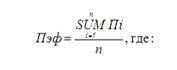 Пэф – степень достижения показателей эффективности реализации муниципальной программы (подпрограммы), %;Пi – степень достижения i-того показателя эффективности реализации муниципальной программы (подпрограммы), %;n – количество показателей эффективности реализации муниципальной программы (подпрограммы).В целях оценки эффективности реализации муниципальной программы (подпрограммы) устанавливаются следующие критерии:если значение показателя Пэф равно 95% и выше, то уровень эффективности реализации муниципальной программы (подпрограммы) оценивается как высокий;если значение показателя Пэф ниже 95%, то уровень эффективности реализации муниципальной программы (подпрограммы) оценивается как неудовлетворительный.Оценка достижения плановых значений целевых показателей муниципальной программы (подпрограммы) осуществляется на основании анализа достижения результатов программы по итогам каждого календарного года и в целом по итогам реализации программы (подпрограммы) в соответствии со следующей формулой:- для показателей, желаемой тенденцией развития которых является рост значений:Пi = Пфi / Пплi x 100%, где:Пплi – плановое значение i-того показателя эффективности реализации муниципальной программы (подпрограммы) (в соответствующих единицах измерения);Пфi – фактическое значение i-того показателя эффективности реализации муниципальной программы (подпрограммы) (в соответствующих единицах измерения).- для показателей, желаемой тенденцией развития которых является снижение значений, при факте ниже планового значения, т.е. положительная динамика по исполнению показателя:Пi = (Пплi - Пфi)/ Пплi x 100%+100%, где:Пплi – плановое значение i-того показателя эффективности реализации муниципальной программы (подпрограммы) (в соответствующих единицах измерения);Пфi – фактическое значение i-того показателя эффективности реализации муниципальной программы (подпрограммы) (в соответствующих единицах измерения).- для показателей, желаемой тенденцией развития которых является снижение значений, при факте выше планового значения, т.е. отрицательная динамика по исполнению показателя:Пi = Пплi/Пфi x 100%, где:Пплi – плановое значение i-того показателя эффективности реализации муниципальной программы (подпрограммы) (в соответствующих единицах измерения);Пфi – фактическое значение i-того показателя эффективности реализации муниципальной программы (подпрограммы) (в соответствующих единицах измерения).Степень достижения i-того планового значения показателя рассчитывается для всех показателей муниципальной программы (подпрограммы) и оценивается в соответствии со следующими критериями:до 95% - неэффективное выполнение показателей муниципальной программы (подпрограммы);95% и более – эффективное выполнение показателей муниципальной программы (подпрограммы).Оценка степени достижения запланированного уровня затрат – фактически произведенные затраты на реализацию основных мероприятий муниципальной программы (подпрограммы) сопоставляются с их плановыми значениями, и рассчитывается по формуле:ЭБ = БИ / БУ x 100%, где:ЭБ – значение индекса степени достижения запланированного уровня затрат;БИ – кассовое исполнение бюджетных расходов по обеспечению реализации мероприятий программы (подпрограммы);БУ – лимиты бюджетных обязательств.Эффективным является использование бюджетных средств при значении показателя ЭБ от 95% и выше.XI. Подпрограммы муниципальной программы и ведомственные целевые программы (паспорта ведомственных целевых программ)Подпрограмма 1 «Дошкольное образование»(далее – подпрограмма 1)ПАСПОРТподпрограммы 1I. Характеристика сферы реализации подпрограммы 1, основные проблемы в указанной сфере и перспективы ее развитияОрганизация предоставления общедоступного бесплатного дошкольного образования отнесена к полномочиям органов местного самоуправления. Учитывая значимость дошкольного образования, которое рассматривается сегодня как один из факторов укрепления и сохранения здоровья детей, а также улучшения демографической ситуации в Российской Федерации, органы местного самоуправления в рамках предоставленных им полномочий обеспечивают доступность дошкольного образования через реализацию мероприятий по развитию сети муниципальных дошкольных образовательных учреждений. С 2005 по 2015 годы в сфере дошкольного образования города за счет строительства, реконструкции и перепрофилирования зданий детских садов, открытия дополнительных групп в функционирующих дошкольных образовательных учреждениях создано более 5500 мест для детей раннего и дошкольного возраста.Доля детей от 1 года до 7 лет и старше, получающих услуги дошкольного образования в организациях различной организационно-правовой формы собственности в городе, увеличилась с 78% (2005 год) до 89,7% (2015 год).  Несмотря на целенаправленную работу по развитию сферы дошкольного образования, проблема очередности в муниципальные дошкольные образовательные учреждения остается одной из главных. Наличие очередности обусловлено следующими факторами: сокращением сети дошкольных образовательных учреждений в 90 годы, снижением возраста детей, поступающих в детские сады, увеличением рождаемости, миграционными процессами.Ежегодно в управлении образования мэрии города Череповца регистрируется от 6000 до 7000 заявлений родителей (законных представителей) детей в возрасте от 1 года до 3 лет на предоставление места в муниципальном дошкольном образовательном учреждении. Обеспечиваются местами в детский сад 2500 – 3000 детей в возрасте от 1,5 до 3 лет. В среднем 45 % детей раннего возраста, состоящих на учете, не обеспечиваются местами в муниципальные дошкольные образовательные учреждения, ввиду нехватки мест.  Долгосрочная перспектива развития городской системы дошкольного образования направлена на обеспечение доступности и предоставление качественных услуг в сфере дошкольного образования и включает следующие приоритетные направления:1. Увеличение охвата дошкольным образованием детей дошкольного возраста и обеспечение шаговой доступности муниципальных дошкольных образовательных учреждений.Для развития сети муниципальных дошкольных образовательных учреждений спланированы следующие мероприятия:- комплектование вновь открываемых детских садов в микрорайонах города с интенсивной жилищной застройкой (в соответствии с Генеральным планом города Череповца, Сетевым графиком развития инфраструктуры города Череповца до 2022 года по объектам капитального строительства запланировано строительство дошкольных образовательных учреждений в Зашекснинском районе – 103, 112, 144,105 мкр.);- комплектование детских садов после реконструкции (перепрофилирования) 4 типовых зданий дошкольных образовательных учреждений, используемых не по прямому назначению, расположенных в Индустриальном районе города;- дополнительный прием детей в муниципальные дошкольные образовательные учреждения, в которых площади групповых помещений превышают норматив для детей раннего и дошкольного возраста, установленный СанПиН 2.4.1.3049-13 (ежегодно по итогам мониторинга групповых помещений, занимаемых возрастными группами от 1 года до 3 лет и от 3 до 7 лет).2. Развитие альтернативных форм и вариативных моделей дошкольного образования, в том числе: групп кратковременного пребывания детей, адаптационных групп, групп выходного дня, консультационных центров.	3. Поддержка программ воспитания и обучения детей дошкольного возраста, предлагаемых дошкольными организациями различных форм собственности (финансовое обеспечение расходов негосударственных общеобразовательных учреждений в части финансирования расходов, установленных законодательством Российской Федерации, обеспечение различной консультационной помощи).4. Обеспечение открытости деятельности МДОУ путем реализации государственно – общественного управления (увеличение удельного веса образовательных учреждений, имеющих попечительские и управляющие общественные советы).5. Оптимизация лечебно-профилактической и оздоровительной деятельности МДОУ за счет широкого использования здоровьесберегающих технологий и методик в образовательном процессе, организации работы с родителями по формированию культуры здорового образа жизни семьи (реализация мероприятий в рамках ведомственных целевых программ: «Здоровый город» на 2014-2022 годы, «Охрана окружающей среды» на 2013-2022 годы). 6. Развитие форм интегрированно-инклюзивного образования детей с ограниченными возможностями здоровья, в т.ч. детей-инвалидов, в муниципальных дошкольных образовательных учреждениях различных видов (реализация мероприятий в рамках долгосрочной целевой программы «Безбарьерная среда» на 2011-2014 годы, Государственной программы РФ «Доступная среда» на 2011 – 2020 годы). Организация деятельности межведомственного психолого-медико-педагогического консилиума, открытие в МДОУ компенсирующего вида лекотек для детей с особыми образовательными потребностями и др. Внедрение комплексных технологий образования детей с ограниченными возможностями здоровья, разработка индивидуальных образовательных маршрутов, способствующих их последовательной социализации и интеграции в массовую практику дошкольного образования.7. Расширение спектра дополнительных образовательных и оздоровительных услуг, в том числе платных, с учетом потребности семьи.8. Совершенствование системы моральных и материальных стимулов с целью сохранения квалифицированных педагогических кадров и привлечения в сферу дошкольного образования молодого поколения педагогов:	- денежная компенсация на оплату расходов по найму (поднайму) жилых помещений лицам, работающим в должности «воспитатель» в муниципальных дошкольных образовательных учреждениях, не имеющим жилых помещений на праве собственности (в том числе долевой, совместной) на территории города Череповца и не имеющим регистрации по месту жительства на территории города Череповца (с 2012 года до сентября 2019 года); с 01 сентября 2019 года - денежная компенсации на оплату расходов по найму (поднайму) жилых помещений лицам, не имеющим жилых помещений на праве собственности (в том числе долевой, совместной) на территории города Череповца и не имеющим регистрации по месту жительства на территории города Череповца, педагогическим работникам муниципальных образовательных учреждений, подведомственных управлению образования мэрии города Череповца;- компенсация части родительской платы за содержание детей (присмотр и уход за детьми) штатным работникам муниципальных дошкольных образовательных учреждений города, работающих по трудовому договору в муниципальных дошкольных образовательных учреждениях, реализующих основную общеобразовательную программу дошкольного образования;	- разработка и апробирование инновационных проектов, направленных на решение проблемы профессионального выгорания педагогических кадров, повышения их профессиональной компетентности.	9. Развитие сетевого взаимодействия с социальными институтами детства (БОУ ВО «Череповецкий центр психолого-медико-социального сопровождения», НП «Межведомственная служба помощи детям и молодежи «Восхождение», МБУ «Реабилитационный центр для детей и подростков с ограниченными возможностями здоровья «Преодоление», МБУ «Социально-реабилитационный центр для несовершеннолетних «Росток» и др.)	10. Поэтапный переход МДОУ в статус автономии (увеличение к 2022 году доли автономных дошкольных образовательных учреждений до 20% (от общей численности муниципальных дошкольных образовательных учреждений).	11. Повышение качества дошкольного образования, обеспечивающего равные стартовые условия для полноценного физического и психического развития детей, как основы их успешного обучения в школе:	- создание модели деятельности дошкольных образовательных учреждений в условиях обновления содержания дошкольного образования в соответствии с федеральным государственным образовательным стандартом дошкольного образования;	- организация работы по внедрению федерального государственного образовательного стандарта дошкольного образования;	- разработка модели дошкольного образовательного учреждения как особого пространства, позволяющего спроектировать и реализовать индивидуальную образовательную траекторию развития ребенка (реализация моделей комплексного сопровождения развития ребенка в МДОУ);	- оптимизация инновационной инфраструктуры системы дошкольного образования и ее ресурсного обеспечения (упорядочивание инновационных процессов, приведение их в соответствие с потребностями системы образования и социума, обеспечение системного, содержательного и продуктивного взаимодействия участников инновационной деятельности в сфере образования, распространения положительных результатов, полученных в ходе инновационной деятельности);	- развитие системы менеджмента качества дошкольного образования (дальнейшее развитие системы рейтинговой оценки деятельности МДОУ);	- совершенствование системы сетевого взаимодействия дошкольных образовательных учреждений, при котором каждое МДОУ выступает отдельным ресурсом для других образовательных учреждений и для родителей детей дошкольного возраста;	- обновление содержания дошкольного образования на основе выделения системных компетентностей (начальных ключевых, начальных специальных, этнорегионального компонента) через разработку и реализацию инновационных проектов МДОУ. 12. Проведение текущих и капитальных ремонтов образовательных учреждений в соответствии с требованиями законодательства в Российской Федерации в сфере образования.13. Создание универсальной безбарьерной среды для инклюзивного образования детей-инвалидов.14. Создание дополнительных мест (групп) для детей в возрасте от 1,5 до 3 лет любой направленности в организациях, осуществляющих образовательную деятельность (за исключением государственных, муниципальных) и индивидуальных предпринимателей, осуществляющих образовательную деятельность по образовательным программам дошкольного образования.II. Приоритеты в сфере реализации подпрограммы, цели, задачии целевые показатели (индикаторы) достижения цели и решения задач,основные ожидаемые конечные результаты, сроки реализации подпрограммы 1Приоритеты в сфере реализации подпрограммы 1:обеспечение доступности дошкольного образования;создание условий для получения качественного дошкольного образования;формирование здорового образа жизни подрастающего поколения.Цель подпрограммы 1 – обеспечение доступности дошкольного образования.Для достижения поставленной цели предусматривается решение следующих задач:развитие инфраструктуры и организационно-экономических механизмов, обеспечивающих максимально равную доступность услуг дошкольного образования детей;модернизация образовательных программ в системе дошкольного образования в рамках внедрения федерального государственного образовательного стандарта дошкольного образования, обеспечение обновления содержания и технологий дошкольного образования;сохранение и укрепление здоровья воспитанников, формирование основ здорового образа жизни у детей дошкольного возраста.Сведения о показателях (индикаторах) подпрограммы 1 представлены в приложении 1 к муниципальной программе.В результате решения задач подпрограммы 1 будут получены следующие результаты:повысится обеспеченность детей в возрасте 1-6 лет местами в дошкольных учреждениях: с 978 мест на 1000 детей в 2013 году до 1075 мест на 1000 детей к 2022 году.Будет обеспечиваться 100 %-ный охват детей в возрасте от 3-х до 7 лет и старше программами дошкольного образования на протяжении всего срока реализации подпрограммы (с 2013 по 2022 гг.);увеличится доля детей от 1 года до 7 лет и старше, получающих услуги дошкольного образования в организациях различной организационно-правовой формы собственности с 87% в 2013 году до 91% к 2017 году, произойдет дальнейшее увеличение  показателя до 100% с 2021 года;снизится уровень заболеваемости воспитанников ДОУ с 19,2 дето-дней в 2013 году до 18 дето-дней к 2022 году;увеличится доля выпускников ДОУ с уровнем готовности к школе средним и выше среднего с 87,2% в 2013 году до 92% к 2022 году;повысится удовлетворенность населения качеством предоставляемых услуг по дошкольным образовательным учреждениям с 87,3% в 2013 году до 95% к 2022 году;увеличится количество дошкольных образовательных организаций, в которых создана универсальная безбарьерная среда для инклюзивного образования детей-инвалидов, в общем количестве дошкольных образовательных организаций, до 18,4% к 2022 году;увеличится доля детей-инвалидов в возрасте от 1,5 до 7 лет, охваченных дошкольным образованием, от общей численности детей-инвалидов данного возраста, до 100,0% к 2022 году.	Сроки реализации подпрограммы 1 – 2013 – 2022 годы.III. Характеристика основных мероприятий подпрограммы 1Для достижения цели и решения задач подпрограммы 1 необходимо реализовать ряд основных мероприятий.Основное мероприятие 1 «Организация предоставления общедоступного и бесплатного дошкольного образования в муниципальных дошкольных образовательных учреждениях».Цель мероприятия: обеспечение соответствия образовательной деятельности муниципальных дошкольных образовательных учреждений требованиям федерального государственного образовательного стандарта дошкольного образования и повышение качества образовательных услуг.В рамках мероприятия обеспечивается внедрение федерального государственного образовательного стандарта дошкольного образования в муниципальных дошкольных образовательных учреждениях; увеличение численности дошкольников, обучающихся по образовательным программам дошкольного образования, соответствующим требованиям стандарта дошкольного образования; увеличение доли выпускников ДОУ с уровнем готовности к школе средним и выше среднего.Основное мероприятие 2 «Создание условий для осуществления присмотра и ухода за детьми в муниципальных дошкольных образовательных учреждениях и дошкольных группах муниципальных общеобразовательных учреждений, реализующих основные общеобразовательные программы – образовательные программы дошкольного образования».Целью мероприятия является оказание услуги по содержанию детей присмотру и уходу за детьми в муниципальных дошкольных образовательных учреждениях и удовлетворение потребности населения в обеспечении доступного и качественного дошкольного образования в дошкольных образовательных учреждениях. В рамках мероприятия оказывается услуга по содержанию детей, присмотру и уходу за детьми в муниципальных дошкольных образовательных учреждениях, реализующих основные общеобразовательные программы – образовательные программы дошкольного образования для всех категорий граждан, нуждающихся в данной услуге.Основное мероприятие 3 «Создание дополнительных мест для детей в возрасте 3-7 лет путем комплектования вновь построенных детских садов в микрорайонах города с интенсивной жилищной застройкой (103,112, 144, 105 мкр); реконструкции (перепрофилирования) типовых зданий дошкольных учреждений, используемых не по прямому назначению».Целью мероприятия является обеспечение доступности услуг дошкольного образования посредством развития сети муниципальных дошкольных образовательных учреждений, удовлетворение потребности населения в качественном дошкольном образовании. В рамках мероприятия предусматривается создание дополнительных мест для детей раннего и дошкольного возраста путем комплектования новых детских садов в микрорайонах города с интенсивной жилищной застройкой (103, 112, 144, 105 мкр.); реконструкции (перепрофилирования) типовых зданий дошкольных учреждений, используемых не по прямому назначению.Основное мероприятие 4 «Оказание содействия родителям (законным представителям) детей, посещающих дошкольные образовательные учреждения, реализующие основные общеобразовательные программы – образовательные программы дошкольного образования».Целью мероприятия является социальная поддержка граждан, имеющих детей, посещающих муниципальные дошкольные образовательные учреждения, реализующие основные общеобразовательные программы – образовательные программы дошкольного образования, и удовлетворение потребности населения в обеспечении доступного и качественного дошкольного образования в дошкольных образовательных учреждениях. В рамках мероприятия обеспечивается предоставление компенсации части родительской платы родителям (законным представителям) детей, посещающих муниципальные и частные образовательные организации, реализующие основные общеобразовательные – образовательные программы дошкольного образования.Основное мероприятие 5 «Создание оборудованных (оснащенных) мест для трудоустройства незанятых инвалидов».Цель мероприятия – социальная поддержка граждан, имеющих рабочую группу инвалидности, создание условий для их трудоустройства.В рамках мероприятия будут созданы обустроенные рабочие места для инвалидов.Основное мероприятие 6 «Создание в дошкольных образовательных, общеобразовательных организациях, организациях дополнительного образования детей (в том числе в организациях, осуществляющих образовательную деятельность по адаптированным основным общеобразовательным программам) условий для получения детьми-инвалидами качественного образования: создание архитектурной доступности в структурно-функциональных зонах объекта социальной инфраструктуры (оборудование доступными элементами информации об объекте; устройство входных калиток; устройство пешеходных дорожек для передвижения инвалидов к зданию; установка тактильных средств на покрытии пешеходных путей, дублирование входных лестниц пандусами или другими устройствами подъема, оборудование входных лестниц поручнями, устройство парковки (стоянки) автомобиля инвалида, оборудование площадки перед входом в здание навесом; расширение дверных проемов дверей на входе в здание с последующей установкой дверей; устройство в тамбуре твердого покрытия, не допускающего скольжения при намокании, установка звуковых информаторов; установка поручней на лестницах внутри здания, дублирование лестниц внутри здания пандусами или другими устройствами подъема; расширение дверных проемов дверей с последующей установкой дверей; демонтаж дверных порогов, замена напольных покрытий в местах демонтажа дверей, порогов или устранения перепадов высот, установка перил вдоль стен внутри здания; устройство тактильной разметки на путях движения, дублирование обозначения помещений рельефными знаками; оборудование системой индивидуального прослушивания; оборудование санитарно-гигиенических помещений поручнями, штангами, поворотными или откидными сидениями, крючками (для одежды; костылей и других принадлежностей; двусторонней связью с диспетчерами или дежурным, создание или оборудование отдельной санитарно-гигиенической комнаты для инвалидов на кресле-коляске; оборудование комплексной (визуальные, звуковые и тактильные) для всех категорий инвалидов системой средств информации и системой сигнализации об опасности; переоборудование и приспособление раздевалок, спортивных и актовых залов, столовых, библиотек, учебных кабинетов, кабинетов педагогов-психологов, учителей-логопедов, комнат психологической разгрузки, медицинских кабинетов с учетом требований СП 136.13330.2012 и СП 59.13330.2016 (установка поручней, расширение дверных проемов, устранение перепадов высот, порогов, оснащение специализированной мебелью и оборудованием для инвалидов и т.д.) и т.д.; оснащение кабинетов педагога-психолога, учителя-логопеда и учителя-дефектолога, кабинета психологической разгрузки (сенсорной комнаты), учебных кабинетов специальным учебным (специальные учебники для реализации адаптированных образовательных программ, учебные пособия и дидактические материалы), специальным реабилитационным, специальным компьютерным оборудованием, специальными техническими средствами обучения коллективного и индивидуального пользования в соответствии с учетом разнообразных особых образовательных потребностей и индивидуальных возможностей детей-инвалидов в соответствии с федеральными государственными образовательными стандартами начального общего образования обучающихся с ограниченными возможностями здоровья и обучающихся с умственной отсталостью; оснащение специально оборудованным автотранспортом для перевозки детей-инвалидов); оснащение специальным оборудованием для дистанционного общего и дополнительного образования детей-инвалидов»Цель мероприятия – формирование условий доступности приоритетных объектов и услуг в приоритетных сферах жизнедеятельности инвалидов и других маломобильных групп населения.  В рамках мероприятия будут установлены пандусы, расширены дверные проемы, проведен ремонт внутренних помещений (в том числе санитарно-гигиенических помещений), выполнены проектные работы.Основное мероприятие 7 «Реализация  новых организационно – экономических моделей и стандартов в дошкольном образовании путем разработки нормативно – методической базы и экспертно-аналитическое сопровождение ее внедрения».Цель мероприятия – создание консультационного центра для детей с ограниченными возможностями здоровья, особыми образовательными потребностями на базе образовательного учреждения.В рамках мероприятия будет проведено оснащение образовательного учреждения необходимым оборудованием для занятий с детьми дошкольного возраста от 0 до 7 лет с особыми образовательными потребностями, апробированы новые организационно – экономические модели и стандарты в дошкольном образовании, разработаны методические рекомендации.Основное мероприятие 8. Реализация регионального проекта «Содействие занятости женщин – доступность дошкольного образования для детей» (федеральный проект «Содействие занятости женщин – создание условий дошкольного образования для детей в возрасте до трех лет»). Цель мероприятия - создание дополнительных мест для детей в возрасте от 1,5 до 3 лет любой направленности в организациях, осуществляющих образовательную деятельность (за исключением государственных и муниципальных), и у индивидуальных предпринимателей, осуществляющих образовательную деятельность по образовательным программам дошкольного образования, в том числе адаптированным, и присмотр и уход за детьми.IV. Объем финансовых средств,необходимых для реализации подпрограммы 1Объем финансового обеспечения подпрограммы 1 всего – 21 685 131,0  тыс. руб., в том числе по годам реализации:2013 год – 1 212 752,4 тыс. руб.;2014 год – 1 584 812,3 тыс. руб.;2015 год – 1 655 086,0 тыс. руб.;2016 год – 1 732 629,6 тыс. руб.;2017 год – 1 964 048,8 тыс. руб.;2018 год – 2 289 669,3 тыс. руб.;2019 год – 2 634 691,0 тыс. руб.;2020 год – 2 829 750,3 тыс. руб.;2021 год – 2 845 064,8 тыс. руб.;2022 год – 2 936 626,5  тыс. руб.Подпрограмма 2«Общее образование»(далее – подпрограмма 2)ПАСПОРТподпрограммы 2 I. Характеристика сферы реализации подпрограммы 2, основные проблемы в указанной сфере и перспективы ее развитияВ городе в 2015-2016 учебном году функционировало 44 общеобразовательных учреждения, в том числе МБОУ «Центр образования».Из них:- средние школы – 34, в том числе реализующие программы повышенного уровня: МБОУ «Гимназия № 8», МБОУ «СОШ № 9», МБОУ «СОШ № 10», МБОУ «СОШ № 21», МБОУ «СОШ № 26», МБОУ «ЖГГ», МАОУ «Общеобразовательный лицей «АМТЭК»;- образовательные центры, реализующие программы дошкольного, начального, основного, среднего общего образования, - 2 (МБОУ «ОЦ № 11», МБОУ «ОЦ № 36»);- основная школа – 1 (МБОУ «СОШ № 15»);- начальные школы – 3 (МБОУ «НОШ № 39», МБОУ «НОШ № 41», МБОУ «НОШ № 43»); - образовательные учреждения, реализующие адаптированные общеобразовательные программы для детей с ограниченными возможностями здоровья, – 3 (МБОУ «Общеобразовательная школа для обучающихся с ограниченными возможностями здоровья №35», МБОУ «Специальная (коррекционная) общеобразовательная школа № 38», МБОУ «Центр образования № 44»); - МБОУ «Центр образования» – 1.На начало 2015-2016 учебного года в 44 школах города обучались34101 человек, в том числе: - в дневных общеобразовательных школах – 32951 человек,- в общеобразовательных учреждениях, реализующих адаптированные общеобразовательные программы для детей с ограниченными возможностями здоровья,– 688 человек,- в МБОУ «Центр образования» - 454 человека,- в учебно-консультационном пункте при МБОУ «СОШ № 25» - 8 человек. Численность учащихся в муниципальных общеобразовательных учреждениях города в 2015-2016 учебном году увеличилась на 1034 человека по сравнению с аналогичным показателем предыдущего года. Темп прироста составил 3,1%. Показатель до 2016 года по общеобразовательным учреждениям города показывает ежегодное увеличение контингента учащихся на 1-2%. Происходит обновление содержания общего образования. Федеральный государственный образовательный стандарт начального общего образования (далее –ФГОС НОО) был введен в штатном режиме во всех общеобразовательных учреждениях, имеющих государственную аккредитацию и готовых к обеспечению условий исполнения требований ФГОС НОО с 1 сентября 2011 года. На год раньше в пилотном режиме в Вологодской области стандарт был введён с 1 сентября 2010 года. В городе Череповце в пилотном режиме обучались учащиеся двух классов МБОУ «Образовательный центр № 11» и двух классов МБОУ «Начальная общеобразовательная школа № 39», которые, соответственно, закончив четвёртый класс в 2014 году, продолжили обучение в пилотном режиме в основной школе.С 2014-2015 учебном году на базе МБОУ «Гимназия № 8», МБОУ «Женская гуманитарная гимназия», МАОУ «Общеобразовательный лицей «АМТЭК», МБОУ «Образовательный центр № 11», МБОУ «Средняя общеобразовательная школа № 10 с углубленным изучением отдельных предметов», МБОУ «Средняя общеобразовательная школа № 7, 12, 14, 17, 40» проходит апробация Федерального государственного образовательного стандарта основного общего образования. В 2015-2016 учебном году удельный вес численности обучающихся общеобразовательных учреждений, обучающихся по новым федеральным государственным образовательным стандартам, составил 57,46%. Продолжается реализация мероприятий по внедрению модели предпрофильной подготовки и профильного обучения. Дальнейшее введение федерального государственного образовательного стандарта, внедрение профильного обучения и предпрофильной подготовки требуют организационно-методических мероприятий, обновления учебного оборудования, повышения квалификации педагогических и руководящих работников общего образования.Приоритетное направление системы образования города – повышение доступности и качества услуг в сфере образования для детей с ограниченными возможностями здоровья, детей-инвалидов. Дистанционное образование детей-инвалидов осуществляется в рамках мероприятий «Развитие дистанционного образования детей-инвалидов» программы реализации приоритетного национального проекта «Образование». Реализация проекта осуществляется с 2010-2011 учебного года для обучающихся 2-11 классов общеобразовательных учреждений. Целевую группу проекта составляют дети-инвалиды, обучающиеся на дому по образовательным программам начального общего, основного общего и среднего общего образования, с сохранным интеллектом, которые могут обучаться с использованием дистанционных образовательных технологий, в том числе не имеют медицинских противопоказаний для работы с компьютером.В городе Череповце организована работа пяти центров дистанционного образования на базе: МБОУ «Образовательный центр № 11», МБОУ «Средняя общеобразовательная школа № 27», МБОУ «Средняя общеобразовательная школа № 29», МБОУ «Средняя общеобразовательная школа № 17», МБОУ «Средняя общеобразовательная школа № 40». В 2015-2016 учебном году в проекте принимали участие 29 учащихся из 17 образовательных учреждений, с детьми данной категории работало 65 сетевых педагогов.В рамках реализации государственной программы «Доступная среда» на 2011-2015 годы Вологодская область в составе 36 регионов является федеральной экспериментальной площадкой по формированию сети базовых образовательных учреждений, реализующих программы общего образования, обеспечивающих совместное обучение инвалидов и лиц, не имеющих нарушений развития. В период с 2011 по 2016 годы в девяти общеобразовательных учреждениях (МБОУ «Средняя общеобразовательная школа № 25», МБОУ «Средняя общеобразовательная школа № 40», МБОУ «Средняя общеобразовательная школа № 19», МБОУ «Начальная общеобразовательная школа № 39», МБОУ «Средняя общеобразовательная школа № 16», МБОУ «Средняя общеобразовательная школа № 29», МБОУ «Средняя общеобразовательная школа № 27», МБОУ «Средняя общеобразовательная школа № 32», МБОУ «Центр образования № 44») проведены работы по переоборудованию и подготовке учреждений для участия в проекте «Инклюзивное образование», осуществлена поставка специального оборудования для детей-инвалидов, ведется работа с участниками образовательного процесса по воспитанию толерантного отношения к детям с ОВЗ.Одно из приоритетных направлений модернизации образования – информатизация. Информатизация школы направлена на повышение качества, доступности и эффективности образования. Все школы города подключены к сети Интернет и имеют выделенное место на хостинге для размещения сайта образовательного учреждения. Работа по созданию сайтов учреждений образования ведется с 2006 года. В образовательных учреждениях проводится работа по оснащению медиацентров дополнительным оборудованием и медиаресурсами. Вместе с тем, по данным мониторинга информатизации, 13% компьютеров не отвечают современным требованиям и нуждаются в замене. Приобретение дополнительных компьютерных классов необходимо для введения предмета «Информатика» в начальной школе в соответствии с федеральными государственными образовательными стандартами. Необходимо также продолжать оснащение образовательных учреждений цифровым учебно-лабораторным оборудованием, мультимедийными проекторами, программно-техническими комплексами на базе интерактивной доски, другими современными программно-аппаратными средствами обучения для реализации федеральных государственных образовательных стандартов.Действующим законодательством в сфере предоставления государственных и муниципальных услуг предусматривается переход на предоставление услуг, оказываемых управлением образования мэрии и образовательными учреждениями, в электронной форме. Реализация перехода на предоставление всех запланированных муниципальных услуг в электронной форме, в том числе по ведению электронного дневника и электронного журнала успеваемости, завершена к 1 января 2015 года. Таким образом, обновление содержания и технологий образования в соответствии с задачами опережающего развития невозможно без формирования в школах высокотехнологичной образовательной среды, которая отвечает современным потребностям образовательного процесса. Значимым параметром в оценке качества образования, предоставляемого образовательными учреждениями города, являются результаты государственной итоговой аттестации обучающихся 11-х классов в форме единого государственного экзамена (ЕГЭ) и обучающихся 9-х классов форме основного государственного экзамена (ОГЭ). В 2016 году в г. Череповце государственная итоговая аттестация по образовательным программам основного общего образования (далее – ОГЭ) была организована для 2750 обучающихся. Получили аттестаты об основном общем образовании 2725 выпускников (99,1%). При прохождении ОГЭ в 2016 году повысилось качество обучения по основным предметам – русскому языку с 57,1% в 2015 году до 72,4% в 2016 году и математике с 44,1% в 2015 году до 55,7% в 2016 году.Государственная итоговая аттестация в форме единого государственного экзамена (далее – ЕГЭ) в г. Череповце была организована для 1409 обучающихся общеобразовательных учреждений. Получили аттестаты о среднем общем образовании 1397 выпускников (99,1%). По итогам ЕГЭ 2016 года в г. Череповце шесть стобалльных результатов показали учащиеся школ по предметам: русский язык, химия, биология, математика профильного уровня. Развитие независимой системы оценки качества образования в соответствии с требованиями федеральных государственных образовательных стандартов, перевод единого государственного экзамена с бумажного на электронный вариант в предстоящий период требуют замены устаревшего компьютерного оборудования и программного обеспечения. В рамках инициативы «Наша новая школа» особое внимание уделено работе с одаренными детьми и талантливой молодежью. Расширился спектр инструментов выявления и поддержки одаренных детей и молодежи. В городе Череповце активно реализуются мероприятия ведомственной целевой программы «Одаренные дети». Развитие одаренных детей дает весомые результаты: значительно выросло количество обучающихся – участников предметных олимпиад, творческих конкурсов и фестивалей. Учащиеся города добиваются значительных успехов на международном уровне.Высокая результативность выступлений учащихся на российских и международных предметных олимпиадах и конкурсах – результат единых системных подходов к организации обучения одаренных детей и молодых талантов, мотивированных на получение качественного общего образования.Требуется отработка модели выявления и сопровождения одаренных детей по всей образовательной вертикали общего образования области, основой этого является создание условий для взаимодействия школ и учреждений дополнительного образования через систему мероприятий, укрепления материально-технической и учебно-методической базы, кадрового потенциала образовательных учреждений.В результате реализации комплекса проектов и программ, решающих задачи развития инфраструктуры общего образования детей: приоритетного национального проекта «Образование», национальной образовательной инициативы «Наша новая школа», комплекса мер по модернизации системы общего образования области, существенно обновлена инфраструктура общего образования.Выделение средств на улучшение материально-технической базы образовательных учреждений, на закупку оборудования способствовало росту доли муниципальных общеобразовательных учреждений, соответствующих современным требованиям обучения, в общем количестве муниципальных общеобразовательных учреждений. Проведена комплексная модернизация финансово-экономических и организационно-управленческих механизмов системы образования (нормативное подушевое финансирование, система оплаты труда, ориентированная на результат, общественное участие в управлении образованием и оценке его качества, публичная отчетность общеобразовательных учреждений). Результатом стало расширение самостоятельности общеобразовательных учреждений, повышение ответственности руководителей и педагогов за результаты деятельности, обеспечение прозрачности системы образования для общества. Однако не во всех общеобразовательных учреждениях органы государственно-общественного управления активно участвуют в оценке качества образования на уровне общеобразовательного учреждения. Таким образом, несмотря на значительный прогресс по показателям доступности и качества образования, развития образовательной инфраструктуры на текущий момент в сфере общего образования остаются или возникают следующие острые проблемы, требующие решения: недостаточные условия для удовлетворения потребностей детей с ограниченными возможностями здоровья в инклюзивном образовании; низкие темпы обновления учебно-материальной базы общеобразовательных учреждений;недостаточное количество общеобразовательных учреждений в строящемся Зашекснинском районе города, как следствие – увеличение количества детей, занимающихся во вторую смену;слабое развитие государственно-общественного управления образовательными учреждениями.Перспективы развития системы общего образования заложены в программных мероприятиях, при выполнении которых будут созданы условия для успешного функционирования системы образования города и осуществления комплексного подхода к модернизации образования, введения федеральных государственных образовательных стандартов общего образования, реализации национальной инициативы «Наша новая школа», дистанционного обучения, инклюзивного образования детей-инвалидов, развития системы оценки качества образования. II. Приоритеты в сфере реализации подпрограммы, цели, задачи и целевые показатели (индикаторы) достижения цели и решения задач, основные ожидаемые конечные результаты, сроки реализации подпрограммы 2Приоритеты подпрограммы 2:обеспечение доступности начального, основного, среднего общего образования, в том числе для детей с ограниченными возможностями здоровья;создание условий для получения качественного общего образования, организационное обеспечение обновления содержания и технологий образования, внедрение единой независимой системы оценки качества образования;совершенствование государственно-общественного управления образованием;развитие сети образовательных учреждений.Цель подпрограммы 2 – повышение доступности качественного общего образования детей, соответствующего требованиям развития экономики города, современным потребностям общества и каждого гражданина.Подпрограмма 2 предусматривает решение следующих задач:1) развитие сети и инфраструктуры учреждений общего образования для обеспечения доступности образовательных услуг и качественных условий обучения, независимо от территории проживания и возможностей здоровья;2) модернизация содержания образования и образовательной среды в соответствии с федеральными государственными образовательными стандартами общего образования;3) развитие независимой и прозрачной для общества оценки качества образования, гласности и коллегиальности в области оценки качества образования;4) совершенствование системы выявления, поддержки одаренных детей, талантливой молодежи и развитие инновационного потенциала педагогов образовательных учреждений города;5) формирование здорового образа жизни подрастающего поколения;6) создание условий  для получения общего образования детьми-инвалидами.Сведения о показателях (индикаторах) подпрограммы 2 представлены в приложении 1к муниципальной программе.В результате реализации подпрограммы 2 будет обеспечено достижение к 2022 году следующих результатов:1) оптимальное развитие сети общеобразовательных учреждений, доступность качественных услуг общего образования детям с ограниченными возможностями здоровья (в том числе инклюзивного обучения, обучения с использованием дистанционных технологий);2) уменьшение доли выпускников муниципальных общеобразовательных учреждений, не получивших аттестат о среднем общем образовании, с 3,0% до 2,5%;3) увеличение доли общеобразовательных учреждений, осуществляющих дистанционное обучение обучающихся, до 100%;4) увеличение доли муниципальных общеобразовательных учреждений, соответствующих современным требованиям обучения, в общем количестве муниципальных общеобразовательных учреждений до 100% к 2022 году;5) увеличение доли общеобразовательных учреждений, имеющих широкополосный доступ к сети Интернет со скоростью доступа не ниже 2 Мбит/с, до 100% в 2022 году;6) сохранение удельного веса численности обучающихся, участников всероссийской олимпиады школьников на заключительном этапе ее проведения от общей численности обучающихся 9-11 классов на уровне 0,4%;7) разработка и внедрение общеобразовательными учреждениями программ по сохранению здоровья обучающихся;8) широкое использование здоровьесберегающих технологий в учебном процессе и внеурочной деятельности;9) внедрение Федеральных государственных образовательных стандартов начального общего образования, основного общего образования, среднего общего образования (к 2022 году увеличение доли школьников, обучающихся по федеральным государственным образовательным стандартам, до 100%);10) реализация современных программ, эффективных методов обучения (в том числе широкое применение электронной техники, электронных учебных материалов), необходимых для успешной социализации обучающихся и впоследствии в профессиональной деятельности в современной экономике;11) использование единого государственного экзамена как основной формы оценки качества подготовки лиц, освоивших образовательные программы среднего общего образования (увеличение доли лиц, сдавших единый государственный экзамен по русскому языку и математике, в общей численности выпускников муниципальных общеобразовательных учреждений, участвовавших в едином государственном экзамене по данным предметам, до 98,0%);12) сохранение доли обучающихся, занимающихся по программам предпрофильной подготовки и профильного обучения, на уровне 100%;13) расширение вариативности и многообразия услуг за счет внутренних резервов системы и реализации платных дополнительных услуг;14) увеличение доли победителей и призеров заключительного этапа всероссийской олимпиады школьников до 27% к 2022 году;15) увеличение доли мероприятий (конкурсы, олимпиады, конференции, соревнования), в которых обучающиеся достигли повышенных результатов, до 80% к 2022 году;16) увеличение доли общеобразовательных учреждений, в которых создана универсальная безбарьерная среда для инклюзивного образования детей-инвалидов, до 25,6% к 2022 году;17) увеличение доли детей-инвалидов, которым созданы условия для получения общего образования, до 98,0% к 2022 году;18) увеличение доли учителей, освоивших методику преподавания по межпредметным технологиям и реализующих ее в образовательном процессе, в общей численности учителей до 34% в 2016 году.Сроки реализации подпрограммы 2: 2013 – 2022 годы.III. Характеристика основных мероприятий подпрограммы 2 Для достижения цели и решения задач подпрограммы 2 необходимо реализовать ряд основных мероприятий. Основное мероприятие 1 «Организация предоставления общедоступного и бесплатного дошкольного образования, начального общего, основного общего, среднего общего образования в муниципальных общеобразовательных учреждениях».Цель мероприятия: реализация общеобразовательных программ муниципальными общеобразовательными учреждениями города.В рамках реализации данного мероприятия предусматривается:реализация федеральных государственных образовательных стандартов;развитие эффективных методов обучения, в том числе широкое применение электронной техники, электронных учебных материалов;развитие систем и средств дистанционного образования, обеспечивающих повышение доступности качественного образования для обучающихся.Основное мероприятие 2 «Организация предоставления общедоступного и бесплатного дошкольного образования, начального общего, основного общего, среднего общего образования в муниципальных образовательных учреждениях, осуществляющих образовательную деятельность по адаптированным основным общеобразовательным программам». Цель мероприятия: реализация адаптированных основных общеобразовательных программ муниципальными образовательными учреждениями города.В рамках реализации данного мероприятия предусматривается:реализация федеральных государственных образовательных стандартов;развитие эффективных методов обучения, в том числе широкое применение электронной техники, электронных учебных материалов;развитие систем и средств дистанционного образования, обеспечивающих повышение доступности качественного образования для обучающихся.Основное мероприятие 3 «Формирование комплексной системы выявления, развития и поддержки одаренных детей и молодых талантов»Цель мероприятия: создание благоприятных условий для поиска, поддержки и сопровождения одаренных детей и молодых талантов.В рамках реализации данного мероприятия планируется создание и развитие творческой среды для выявления одаренных детей в образовательных учреждениях, целевая поддержка одаренных детей.Основное мероприятие 4 «Совершенствование муниципальной системы оценки качества образования».Цель мероприятия: обеспечение получения качественного общего образования на территории города.В рамках осуществления данного мероприятия предусматривается:участие в организационном и информационно-технологическом, инструктивно-методическом обеспечении организации и проведения государственной итоговой аттестации обучающихся, освоивших образовательные программы основного общего и среднего общего образования, в форме основного государственного экзамена и единого государственного экзамена;участие в организационно-технологическом, инструктивно-методическом и информационно-аналитическом обеспечении проведения регионального мониторинга качества образования;внедрение новых форм оценивания образовательных результатов обучающихся;поддержка участия образовательных учреждений города в федеральных и международных исследованиях оценки качества.Основное мероприятие 5 «Социальная поддержка детей, обучающихся в муниципальных общеобразовательных учреждениях, из многодетных семей в части предоставления денежных выплат на проезд (кроме такси) на городском транспорте, а также на автобусах пригородных и внутрирайонных маршрутов и на приобретение комплекта одежды для посещения школьных занятий, спортивной формы для занятий физической культурой»Цель мероприятия: Обеспечение реализации социальных гарантий, установленных законодательством Российской Федерации.Основное мероприятие 6 «Информационное просвещение обучающихся, формирование культуры здорового и безопасного образа жизни».Цель мероприятия: Просвещение обучающихся по вопросам здорового образа жизни, повышение культуры обучающихся и их родителей, пропаганда здорового образа жизни. Средства на реализацию данного мероприятия выделены в рамках проекта «Народный бюджет».Основное мероприятие 7 «Осуществление отдельных государственных полномочий в соответствии с законом области от 17.12.2007 № 1719-ОЗ «О наделении органов местного самоуправления отдельными государственными полномочиями в сфере образования»Цель мероприятия: Обеспечение реализации социальных гарантий, установленных законодательством Российской Федерации.Основное мероприятие 8 «Создание оборудованных (оснащенных) мест для трудоустройства незанятых инвалидов».Цель мероприятия – социальная поддержка граждан, имеющих рабочую группу инвалидности, создание условий для их трудоустройства.В рамках мероприятия будут созданы обустроенные рабочие места для инвалидов.Основное мероприятие 9 «Создание условий для обеспечения равенства возможностей для обучающихся в получении качественного образования (гранты)».Цель мероприятия – поддержка образовательных учреждений, работающих в сложных социальных условиях, инновационных школ, создание равных возможностей для получения качественного образования всеми обучающимися.В рамках мероприятия – создание сети школ, реализующих инновационные программы для отработки новых технологий и содержания, обучения и воспитания, через конкурсную поддержку школьных инициатив и сетевых проектов.Основное мероприятие 10 «Организация проведения общественно-значимых мероприятий в сфере образования, науки и молодежной политики».Цель мероприятия – создание оптимальных условий для выявления, поддержки, сопровождения одаренных и талантливых детей в условиях реализации национальной образовательной инициативы «Наша новая школа».В рамках реализации мероприятий с одаренными и талантливыми детьми будет организовано: проведение городских мероприятий с одаренными детьми, направленных на увеличение количества обучающихся – победителей и призеров всероссийской олимпиады школьников, удовлетворенность населения качеством общего и дополнительного образования детей;участие обучающихся города в реализации областных программ, направленное на увеличение количества обучающихся – победителей и призеров всероссийской олимпиады школьников, увеличение количества победителей, лауреатов региональных конкурсов, конференций, удовлетворенность населения качеством общего и дополнительного образования детей;участие обучающихся города в межрегиональных, всероссийских и международных олимпиадах, конференциях, фестивалях, конкурсах, направленное на увеличение количества обучающихся – победителей и призеров всероссийской олимпиады школьников, увеличение количества победителей, лауреатов международных, всероссийских конкурсов, конференций, фестивалей, удовлетворенность населения качеством общего и дополнительного образования детей.Основное мероприятие 11 «Создание в дошкольных образовательных, общеобразовательных организациях, организациях дополнительного образования детей (в том числе в организациях, осуществляющих образовательную деятельность по адаптированным основным общеобразовательным программам) условий для получения детьми-инвалидами качественного образования: создание архитектурной доступности в структурно-функциональных зонах объекта социальной инфраструктуры (оборудование доступными элементами информации об объекте; устройство входных калиток; устройство пешеходных дорожек для передвижения инвалидов к зданию; установка тактильных средств на покрытии пешеходных путей, дублирование входных лестниц пандусами или другими устройствами подъема, оборудование входных лестниц поручнями, устройство парковки (стоянки) автомобиля инвалида, оборудование площадки перед входом в здание навесом; расширение дверных проемов дверей на входе в здание с последующей установкой дверей; устройство в тамбуре твердого покрытия, не допускающего скольжения при намокании, установка звуковых информаторов; установка поручней на лестницах внутри здания, дублирование лестниц внутри здания пандусами или другими устройствами подъема; расширение дверных проемов дверей с последующей установкой дверей; демонтаж дверных порогов, замена напольных покрытий в местах демонтажа дверей, порогов или устранения перепадов высот, установка перил вдоль стен внутри здания; устройство тактильной разметки на путях движения, дублирование обозначения помещений рельефными знаками; оборудование системой индивидуального прослушивания; оборудование санитарно-гигиенических помещений поручнями, штангами, поворотными или откидными сидениями, крючками (для одежды; костылей и других принадлежностей; двусторонней связью с диспетчерами или дежурным, создание или оборудование отдельной санитарно-гигиенической комнаты для инвалидов на кресле-коляске; оборудование комплексной (визуальные, звуковые и тактильные) для всех категорий инвалидов системой средств информации и системой сигнализации об опасности; переоборудование и приспособление раздевалок, спортивных и актовых залов, столовых, библиотек, учебных кабинетов, кабинетов педагогов-психологов, учителей-логопедов, комнат психологической разгрузки, медицинских кабинетов с учетом требований СП 136.13330.2012 и СП 59.13330.2016 (установка поручней, расширение дверных проемов, устранение перепадов высот, порогов, оснащение специализированной мебелью и оборудованием для инвалидов и т.д.) и т.д.; оснащение кабинетов педагога-психолога, учителя-логопеда и учителя-дефектолога, кабинета психологической разгрузки (сенсорной комнаты), учебных кабинетов специальным учебным (специальные учебники для реализации адаптированных образовательных программ, учебные пособия и дидактические материалы), специальным реабилитационным, специальным компьютерным оборудованием, специальными техническими средствами обучения коллективного и индивидуального пользования в соответствии с учетом разнообразных особых образовательных потребностей и индивидуальных возможностей детей-инвалидов в соответствии с федеральными государственными образовательными стандартами начального общего образования обучающихся с ограниченными возможностями здоровья и обучающихся с умственной отсталостью; оснащение специально оборудованным автотранспортом для перевозки детей-инвалидов); оснащение специальным оборудованием для дистанционного общего и дополнительного образования детей-инвалидов»Цель мероприятия – создание равных условий для получения общедоступного бесплатного общего образования.В рамках мероприятия в ОУ будут созданы условия для получения детьми-инвалидами качественного образования: создание архитектурной доступности в структурно-функциональных зонах объекта социальной инфраструктуры (расширение дверных проемов дверей на входе в здание с последующей установкой дверей, демонтаж дверных порогов, замена напольных покрытий  в местах демонтажа дверей, устранение перепадов высот, установка перил вдоль стен внутри здания, установка поручней на лестницах внутри здания, дублирование входных лестниц пандусами или другими устройствами подъёма, оборудование отдельной санитарно-гигиенической комнаты для инвалидов на кресле-коляске, оборудование санитарно-гигиенических помещений поручнями, устройство в тамбуре твердого покрытия, не допускающего скольжения при намокании), оснащение кабинетов педагога-психолога, учителя-логопеда, учителя-дефектолога, кабинета психологической разгрузки (сенсорной комнаты) специальным реабилитационным оборудованием и другие работы.Основное мероприятие 12 «Создание сети школ, реализующих инновационные программы для отработки новых технологий и содержания обучения и воспитания, через конкурсную поддержку школьных инициатив и сетевых проектов».Цель мероприятия – поддержка инновационных школ, создание равных возможностей для получения качественного образования всеми обучающимися. В рамках мероприятия – создание сети школ, реализующих инновационные программы для отработки новых технологий и содержания, обучения и воспитания, через конкурсную поддержку школьных инициатив и сетевых проектов.В рамках осуществления данного мероприятия предусматривается создание условий, обеспечивающих реализацию программ инновационной деятельности по отработке новых технологий и содержания обучения и воспитания:улучшение материально-технического обеспечения образовательных организаций, в том числе приобретение оборудования и иных материальных объектов, необходимых для реализации программ инновационной деятельности по отработке новых технологий и содержания обучения и воспитания;проведение семинаров, вебинаров, мастер-классов, совещаний для руководящих и педагогических работников общеобразовательных организаций;организационно-технологическое, инструктивно-методическое и информационно-аналитическое обеспечение реализации программ инновационной деятельности по отработке новых технологий и содержания обучения и воспитания, в том числе оплата полиграфических услуг, услуг почтовой связи, услуг консультантов, приобретение канцелярских товаров, оплата услуг по созданию видеоролика, съемка отдельных мероприятий в рамках реализации проекта.Основное мероприятие 13. «Обеспечение современных требований к условиям организации образовательного процесса в образовательных организациях».Цель мероприятия – обеспечение образовательных учреждений современным цифровым оборудованием для реализации федеральных государственных образовательных стандартов.В рамках мероприятия будут закуплены современные цифровые лаборатории по физике, биологии, современное компьютерное оборудование, которое позволить проводить сложные эксперименты в виртуальной среде.Основное мероприятие 14. «Внедрение в общеобразовательных организациях системы мониторинга здоровья обучающихся на основе отечественной технологической платформы».Цель мероприятия – обеспечение общеобразовательных учреждений системами мониторинга здоровья обучающихся на основе отечественной технологической платформы.В рамках мероприятия будет закуплено оборудования для медицинских кабинетов общеобразовательных учреждений, осуществляющих образовательную деятельность по адаптированным основным общеобразовательным программамОсновное мероприятие 15. «Повышение качества образования в школах с низкими результатами обучения и в школах, функционирующих в неблагоприятных социальных условиях».Цель мероприятия – повышение качества образования.В рамках мероприятия будет улучшено материально-техническое обеспечение школ, в т.ч. за счет приобретения оборудования, программного обеспечения и иных материальных объектов, необходимых для повышения качества образования в школах с низкими результатами обучения и в школах, функционирующих в неблагоприятных социальных условияхОсновное мероприятие 16. Реализация регионального проекта «Современная школа»Цель мероприятия: обновление материально-технической базы в организациях, осуществляющих образовательную деятельность исключительно по адаптированным основным общеобразовательным программам, для образовательного процесса.В рамках осуществления данного основного мероприятия предусматривается предоставление главным распорядителем бюджетных средств субсидии на иные цели муниципальному учреждению, осуществляющему образовательную деятельность исключительно по адаптированным основным обшеобразовательным программам, на обновление материально-технической базы в организациях, для образовательного процесса:на приобретение оборудования для мастерских для реализации предметной области «Технология» (для внедрения современных программ трудового и профессионально-трудового обучения по востребованным на рынке труда профессиям, в том числе с учетом Концепции преподавания учебного предмета «Технология»);на приобретение оборудования психолого-педагогического сопровождения и коррекционной работы с обучающимися с ограниченными возможностями здоровья, обучающимися с инвалидностью (оборудование для кабинетов педагога-психолога, учителя-дефектолога, учителя-логопеда (диагностические комплекты, коррекционно-развивающие и дидактические средства обучения);на приобретение оборудования для учебных кабинетов и помещений для организации качественного доступного образования обучающихся с ограниченными возможностями здоровья, обучающихся с инвалидностью (компьютерного класса, спортивного зала/зала лечебной физкультуры, учебных кабинетов химии, физики, географии, иностранных языков, музыки и иных кабинетов); на приобретение оборудования для дополнительного образования обучающихся с ограниченными возможностями здоровья, обучающихся с инвалидностью.Основное мероприятие 17. Реализация регионального проекта «Цифровая образовательная среда»Цели основного мероприятия: внедрение целевой модели цифровой образовательной среды в общеобразовательных организациях.В рамках осуществления данного основного мероприятия предусматривается предоставление главным распорядителем бюджетных средств субсидии на иные цели муниципальному учреждению на:приобретение средств вычислительной техники;приобретение программного обеспечения и презентационного оборудования, позволяющего обеспечить доступ обучающихся, сотрудников и педагогических работников к цифровой образовательной инфраструктуре и контенту, а также автоматизации и  повышения эффективности организационно-управленческих процессов в общеобразовательных организациях, в том числе повышение квалификации административно-управленческого персонала и педагогов.Основное мероприятие 18. Создание условий по материально-техническому обеспечению общеобразовательных организаций в целях введения федеральных государственных образовательных стандартов основного общего и среднего общего образования.Цель основного мероприятия: создание условий по материально-техническому обеспечению общеобразовательных организаций в целях введения федеральных государственных образовательных стандартов основного общего и среднего общего образования.Основное мероприятие 19. Модернизация инфраструктуры системы общего образования путем строительства и пристроя.Цель основного мероприятия: благоустройство зданий муниципальных общеобразовательных организаций в целях соблюдения требований к воз-душно-тепловому режиму, водоснабжению и канализации.IV. Объем финансовых средств,необходимых для реализации подпрограммы 2Объем финансового обеспечения подпрограммы 2 всего – 15 691 593,0 тыс. руб., в том числе по годам реализации:2013 год – 163 579,9 тыс. руб.;2014 год – 1 357 843,9 тыс. руб.; 2015 год – 1 337 560,9 тыс. руб.; 2016 год – 1 321 997,1 тыс. руб.;2017 год – 1 384 395,7 тыс. руб.;2018 год – 1 583 961,7 тыс. руб.;2019 год – 1 772 390,7 тыс. руб.;2020 год – 2 088 155,2 тыс. руб.;2021 год – 2 439 965,5 тыс. руб.;2022 год – 2 241 742,4 тыс. руб.Подпрограмма 3 «Дополнительное образование»(далее – подпрограмма 3)ПАСПОРТ подпрограммы 3 I. Характеристика сферы реализации подпрограммы 3, основные проблемы в указанной сфере и перспективы ее развитияВозможность получения дополнительного образования обеспечивается учреждениями, подведомственными управлению образования мэрии, управлению по делам культуры мэрии, комитету по физической культуре и спорту мэрии. Система дополнительного образования города представлена тремя учреждениями, подведомственными управлению образования мэрии: МБОУ ДО «Центр дополнительного образования детей» и 6 структурных подразделений, МБОУ ДО «Центр детского творчества и методического обеспечения» и 6 структурных подразделений, МБОУ ДО «Дворец детского и юношеского творчества имени А.А. Алексеевой» и 3 структурных подразделения.Муниципальное бюджетное образовательное учреждение дополнительного образования «Центр детского творчества и методического обеспечения».На сегодняшний день – это многопрофильное разноуровневое учреждение дополнительного образования, реализующее 54 дополнительные общеобразовательные общеразвивающие программы по четырем направленностям – технической, художественной, социально-педагогической, физкультурно-спортивной и 21 дополнительную общеобразовательную общеразвивающую программу индивидуального обучения. Ведущее направление образовательной деятельности учреждения – социальная адаптация детей с ограниченными возможностями здоровья и духовно-нравственное развитие личности обучающихся.Ежегодно в МБОУ ДО «Центр детского творчества и методического обеспечения» получают дополнительное образование около 3500 обучающихся в возрасте от 5 до 18 лет. Образовательное пространство МБОУ ДО «ЦДТ и МО» создают пять структурных подразделений:- СП «Горизонт», ул. Архангельская, 100Б; - СП «Колумб», ул. К. Беляева, 48 (на базе МБОУ «СОШ № 17»);- СП «Лад», ул. Спортивная, 16; - СП «Романтик», ул. Краснодонцев, 106; - СП «Город мастеров», ул. К. Беляева, 32;- центральное здание, ул. Металлургов, 3А.Муниципальное бюджетное образовательное учреждение дополнительного образования детей «Центр дополнительного образования детей» (далее – Центр).Реализует 50 дополнительных общеобразовательных программ по четырем направленностям – технической, художественной, социально-педагогической, туристско-краеведческой. Основные концепции, которые лежат в основе образовательной программы Центра – это концепции гуманной педагогики, личностно-ориентированного образования, системного подхода, педагогики творчества. Ежегодно в Центре получают дополнительное образование около 2900 учащихся.Образовательное пространство Центра создают шесть структурных подразделений:- СП «Ритм», ул. Ломоносова, 30А; - СП «Гренада», ул. К. Белова, 53 (на базе МБОУ «СОШ № 30»);- СП «Старт», ул. Устюженская, 20А (на базе МБОУ «СОШ № 18»);- СП «Время», ул. Архангельская, 9А: - СП БДД «Перекресток», ул. Гоголя, 34 (на базе МБОУ «СОШ № 31»); -СП «Россия», пр. Луначарского, 46.Муниципальное бюджетное образовательное учреждение дополнительного образования «Дворец детского и юношеского творчества имени А.А. Алексеевой» (далее – Дворец).Деятельность учреждения направлена на создание условий для творческого развития личности учащихся, адаптации их в быстроменяющемся обществе, приобщение к его культурным и духовным ценностям. Дворец успешно выполняет воспитательную, социально-педагогическую, познавательную, развивающую и досуговую функции. Ежегодно во Дворце обучается более 3500 учащихся в возрасте от 5 до 18 лет. Образовательную деятельность учреждение осуществляет по 6 направленностям - технической, физкультурно-спортивной, естественнонаучной, художественной, социально-педагогической, туристско-краеведческой на основе 65 дополнительных  общеобразовательных общеразвивающих программ. Четыре коллектива Дворца имеют звание «Образцовый детский коллектив». Образовательное пространство Дворца создают центральное здание по адресу: ул. Сталеваров, 32 и три структурных подразделения, расположенные в разных частях города:- СП «Виктория», ул. Красная, 5А (на базе МБОУ «СОШ № 7»); - СП «Ровесник», ул. Сталеваров, 32;- СП «Мальчиш-Кибальчиш», ул. М. Горького, 87А. Одно из приоритетных направлений дополнительного образования – техническое творчество, поэтому в учебный план БОУ ДО «Центр детского творчества и методического обеспечения» включены 4 образовательные программы технической направленности, в том числе разработанная в 2015 году программа «Мультфильмы». Одной из самых востребованных программ является программа «Робототехника» как один из интереснейших способов изучения компьютерных технологий и программирования. Основной целью программы является комплексное изучение различных аспектов робототехники и робототехнических систем. Опыт работы объединения в 2015 – 2016 учебном году был представлен на городском IT-форуме «Icity 2015: Информатизация промышленного города», успехи учащихся объединения продемонстрированы в финале областного этапа конкурса «Детский компьютерный проект – 2016».МБОУ ДО «Центр дополнительного образования детей» с 2015 года функционирует в статусе муниципального ресурсного центра по теме «Организационно-методическое сопровождение реализации «Концепции развития дополнительного образования детей». Основная цель деятельности учреждения как муниципального ресурсного центра: обогащение и распространение опыта реализации основных задач, принципов и подходов развития дополнительного образования, представленных в Концепции, в условиях учреждений дополнительного образования города. Деятельность муниципального ресурсного центра в 2015-2016 учебном году отличалась инновационными подходами к разработке содержания, выбора форм и технологий мероприятий, организации обратной связи.В рамках деятельности в МБОУ ДО «Дворец детского и юношеского творчества имени А.А. Алексеевой» в 2015 – 2016 учебном году стартовал инновационный проект по теме «Консультационный пункт как форма организации совместной исследовательской деятельности детей и родителей», целью которого является создание условий для развития исследовательских навыков учащихся через повышение педагогических компетенций родителей. Реализация проекта позволяет привлечь родителей к организации исследовательской деятельности в условиях образовательной среды учреждения, включится в деятельность по созданию индивидуального образовательного маршрута ребенка. Программа работы Консультационного пункта включает общие подходы к организации исследовательской деятельности детей, возможность выбора учащимся образовательной траектории по определенному направлению.С целью расширения взаимодействия с образовательными организациями города в 2015-2016 учебном году организована деятельность детских объединений на базе МБОУ «Средняя общеобразовательная школа № 12» («Секреты электроники» - техническая направленность), МБОУ «Средняя общеобразовательная школа № 14» («Пилатес» -  физкультурно-спортивная направленность, объединения социально-педагогической направленности по психологии и профориентации). Профориентационный курс «Опыт ПРОФ», разработанный совместно педагогами Дворца и БОУ СПО ВО «Череповецкий технологический колледж», успешно реализован на базе МБОУ «Средняя общеобразовательная школа № 14» (5 класс).Развитие системы дополнительного образования детей – показатель сохранения государственных гарантий доступности и бесплатности образования, создания условий для саморазвития, успешной социализации и профессионального самоопределения обучающихся. Основное внимание в системе дополнительного образования города сосредоточено на создании условий для свободного выбора каждым ребенком образовательной области, программы и времени освоения многообразия видов деятельности, удовлетворяющих разнообразные потребности. На текущий момент можно выделить следующие тенденции в развитии системы дополнительного образования:снижение показателей по спортивно-техническому, военно-патриотическому направлениям. Причины снижения показателей: отсутствие специального оборудования для качественной реализации программ, устаревшая материально-техническая база учреждений;незначительный рост показателей по научно-техническому, социально-педагогическому, культурологическому, эколого-биологическому направлениям (за счет увеличения количества детей в группах);снижение показателей по физкультурно-спортивному направлению произошел за счет сокращения учебных групп;значительный рост показателей по социально-педагогическому направлению (введение в учебные планы учреждений новых программ, ориентированных на социальный запрос современного общества: информатика, иностранные языки, хореография и др.).II. Приоритеты в сфере реализации подпрограммы, цели, задачи и целевые показатели (индикаторы) достижения цели и решения задач, основные ожидаемые конечные результаты, сроки реализации подпрограммы 3Приоритеты подпрограммы 3:обеспечение доступности дополнительного образования, в том числе для детей с ограниченными возможностями здоровья;развитие сети учреждений дополнительного образования;создание условий для саморазвития, успешной социализации и профессионального самоопределения обучающихся.Цель подпрограммы 3 – повышение доступности качественного дополнительного образования, соответствующего требованиям развития экономики города, современным потребностям общества и каждого гражданина. Подпрограмма 3 предусматривает решение следующих задач:1) развитие сети и инфраструктуры учреждений дополнительного образования для обеспечения доступности образовательных услуг и качественных условий обучения, независимо от территории проживания и возможностей здоровья;2) совершенствование материально-технической базы образовательных учреждений, создание безопасных условий функционирования образовательных учреждений;3) совершенствование системы выявления, поддержки одаренных детей, талантливой молодежи;4) оказание методической помощи педагогическим работникам общеобразовательных школ;5) обеспечение эффективного расходования бюджетных средств.Сведения о показателях (индикаторах) подпрограммы 3 представлены в приложении 1 к муниципальной программе.В результате реализации подпрограммы 3 будет обеспечено достижение к 2022 году следующих результатов:1) увеличение контингента обучающихся в течение всего срока обучения в соответствии с досуговыми программами до 10 000 человек;2) расширение направленностей деятельности объединений с учетом социального заказа, расширение комплекса социально значимых массовых мероприятий;3) увеличение доли мероприятий (конкурсы, олимпиады, конференции, соревнования), в которых обучающиеся достигли повышенных результатов, до 80% к 2022 году;4) повышение доступности дополнительного образования для всех категорий населения и во всех районах города: новые формы образовательной деятельности с детьми с ограниченными возможностями здоровья; 5) повышение качества образования в общеобразовательных школах;6) создание условий для развития системы дополнительного образования в Зашекснинском и Северном районах города;7) организация взаимодействия и сотрудничества с общеобразовательными школами по внедрению программ дополнительного образования в рамках реализации новых учебных планов, интеграция общеобразовательных программ и программ дополнительного образования, использование новых форм сотрудничества со школами в организации свободного времени обучающихся и привлечение их к систематическим занятиям в объединениях по интересам; 8) оснащение современным оборудованием существующих объединений, что позволит модернизировать их, сделать более привлекательными для обучающихся старшего школьного возраста;9) совершенствование материально-технического оснащения образовательного процесса и досуговой деятельности за счет переоснащения зданий и помещений с учетом требований контролирующих организаций;10) обеспечение межведомственного взаимодействия с образовательными учреждениями, учреждениями культуры, спорта, общественными организациями в целях расширения образовательного пространства;11) совершенствование и развитие программно-методического комплекса: создание и апробация образовательных и досуговых программ нового поколения (комплексные, интегрированные, долгосрочные);12) увеличение доли учреждений дополнительного образования, ориентированных на современные условия, до 90%;13) совершенствование механизма привлечения внебюджетных средств: привлечение спонсорских средств предприятий, коммерческих структур; развитие попечительской деятельности в учреждениях;14) увеличение доли детей-инвалидов в возрасте от 5 до 18 лет, получающих дополнительное образование, до 40,0% к 2022 году;15) увеличение доли детей и подростков, получающих дополнительное образование по образовательным программам технической и естественно-научной направленности, до 20% к 2022 году.16) достижение числа негосударственных организаций и индивидуальных предпринимателей, реализующих дополнительные общеобразовательные программы, имеющих доступ к финансированию за счет бюджетных ассигнований не менее 2 к 2017 году;17) увеличение доли организаций дополнительного образования, вовлеченных в систему независимой оценки качества дополнительного образования детей до 100% к 2017 году.Сроки реализации подпрограммы 3: 2013 – 2022 годы.III. Характеристика основных мероприятий подпрограммы 3 Для достижения цели и решения задач подпрограммы 3 необходимо реализовать ряд основных мероприятий. Основное мероприятие 1 «Организация предоставления дополнительного образования».Цель мероприятия: реализация дополнительных общеобразовательных программ.В рамках осуществления данного мероприятия предусматривается:предоставление субсидии учреждениям дополнительного образования в рамках исполнения муниципального задания на предоставление услуги по реализации дополнительных общеобразовательных программ;взаимодействие и сотрудничество учреждений дополнительного образования с общеобразовательными школами по внедрению программ дополнительных общеобразовательных программ в рамках реализации новых учебных планов;расширение направленностей деятельности объединений и открытие новых объединений с учетом социального заказа, расширение комплекса социально значимых массовых мероприятий;реализация новых форм деятельности дополнительного образования с детьми с ограниченными возможностями здоровья.Основное мероприятие 2 «Организация и проведение массовых мероприятий муниципального уровня различной направленности с обучающимися, обеспечение участия в мероприятиях различного уровня (регионального, всероссийского и международного)».Цель мероприятия: обеспечение доступности качественного дополнительного образования.В рамках осуществления данного мероприятия предусматривается предоставление субсидии учреждениям дополнительного образования в рамках выполнения муниципальной работы по организации и проведению массовых мероприятий муниципального уровня различной направленности с обучающимися и обеспечение участия в мероприятиях различного уровня (регионального, всероссийского и международного).Основное мероприятие 3 «Оказание методической помощи муниципальным общеобразовательным учреждениям, реализующим основные общеобразовательные программы – образовательные программы начального общего, основного общего, среднего общего образования».Цель мероприятия: оказание всесторонней помощи педагогическим работникам, способствующей их развитию и самоопределению на протяжении всей профессиональной деятельности, а также повышение их профессионального мастерства и качества образовательного процесса.В рамках осуществления данного мероприятия предусматривается предоставление субсидии МБОУ ДО «Центр детского творчества и методического обеспечения» на возмещение нормативных затрат, связанных с выполнением в соответствии с муниципальным заданием муниципальной работы по оказанию методической помощи муниципальным общеобразовательным учреждениям, реализующим основные общеобразовательные программы – образовательные программы начального общего, основного общего, среднего общего образования. С 2017 года – финансирование мероприятия в рамках муниципального задания по предоставлению услуги психолого-педагогического консультирования обучающихся, их родителей (законных представителей) и педагогических работников.Основное мероприятие 4 «Организация проведения общественно-значимых мероприятий в сфере образования, науки и молодежной политики».Цель мероприятия – создание оптимальных условий для выявления, поддержки, сопровождения одаренных и талантливых детей в условиях реализации национальной образовательной инициативы «Наша новая школа».В рамках реализации мероприятий с одаренными и талантливыми детьми будет организовано: проведение городских мероприятий с одаренными детьми, направленных на увеличение количества обучающихся–победителей и призеров всероссийской олимпиады школьников, удовлетворенность населения качеством общего и дополнительного образования детей;участие обучающихся города в реализации областных программ, направленное на увеличение количества обучающихся–победителей и призеров всероссийской олимпиады школьников, увеличение количества победителей, лауреатов региональных конкурсов, конференций, удовлетворенность населения качеством общего и дополнительного образования детей;участие обучающихся города в межрегиональных, всероссийских и международных олимпиадах, конференциях, фестивалях, конкурсах, направленное на увеличение количества обучающихся–победителей и призеров всероссийской олимпиады школьников, увеличение количества победителей, лауреатов международных, всероссийских конкурсов, конференций, фестивалей, удовлетворенность населения качеством общего и дополнительного образования детей.Основное мероприятие 5 «Создание в дошкольных образовательных, общеобразовательных организациях, организациях дополнительного образования детей (в том числе в организациях, осуществляющих образовательную деятельность по адаптированным основным общеобразовательным программам) условий для получения детьми-инвалидами качественного образования: создание архитектурной доступности в структурно-функциональных зонах объекта социальной инфраструктуры (оборудование доступными элементами информации об объекте; устройство входных калиток; устройство пешеходных дорожек для передвижения инвалидов к зданию; установка тактильных средств на покрытии пешеходных путей, дублирование входных лестниц пандусами или другими устройствами подъема, оборудование входных лестниц поручнями, устройство парковки (стоянки) автомобиля инвалида, оборудование площадки перед входом в здание навесом; расширение дверных проемов дверей на входе в здание с последующей установкой дверей; устройство в тамбуре твердого покрытия, не допускающего скольжения при намокании, установка звуковых информаторов; установка поручней на лестницах внутри здания, дублирование лестниц внутри здания пандусами или другими устройствами подъема; расширение дверных проемов дверей с последующей установкой дверей; демонтаж дверных порогов, замена напольных покрытий в местах демонтажа дверей, порогов или устранения перепадов высот, установка перил вдоль стен внутри здания; устройство тактильной разметки на путях движения, дублирование обозначения помещений рельефными знаками; оборудование системой индивидуального прослушивания; оборудование санитарно-гигиенических помещений поручнями, штангами, поворотными или откидными сидениями, крючками (для одежды; костылей и других принадлежностей; двусторонней связью с диспетчерами или дежурным, создание или оборудование отдельной санитарно-гигиенической комнаты для инвалидов на кресле-коляске; оборудование комплексной (визуальные, звуковые и тактильные) для всех категорий инвалидов системой средств информации и системой сигнализации об опасности; переоборудование и приспособление раздевалок, спортивных и актовых залов, столовых, библиотек, учебных кабинетов, кабинетов педагогов-психологов, учителей-логопедов, комнат психологической разгрузки, медицинских кабинетов с учетом требований СП 136.13330.2012 и СП 59.13330.2016 (установка поручней, расширение дверных проемов, устранение перепадов высот, порогов, оснащение специализированной мебелью и оборудованием для инвалидов и т.д.) и т.д.; оснащение кабинетов педагога-психолога, учителя-логопеда и учителя-дефектолога, кабинета психологической разгрузки (сенсорной комнаты), учебных кабинетов специальным учебным (специальные учебники для реализации адаптированных образовательных программ, учебные пособия и дидактические материалы), специальным реабилитационным, специальным компьютерным оборудованием, специальными техническими средствами обучения коллективного и индивидуального пользования в соответствии с учетом разнообразных особых образовательных потребностей и индивидуальных возможностей детей-инвалидов в соответствии с федеральными государственными образовательными стандартами начального общего образования обучающихся с ограниченными возможностями здоровья и обучающихся с умственной отсталостью; оснащение специально оборудованным автотранспортом для перевозки детей-инвалидов); оснащение специальным оборудованием для дистанционного общего и дополнительного образования детей-инвалидов»Цель мероприятия – создание равных условий для получения дополнительного образования детьми-инвалидами в возрасте от 5 до 18 лет.В рамках мероприятия будут установлены пандусы, расширены дверные проемы, проведен ремонт внутренних помещений (в том числе санитарно-гигиенических помещений), выполнены проектные работы.Основное мероприятие 6 «Формирование современных управленческих и организационно-экономических механизмов в системе дополнительного образования детей».Цель мероприятия: придание системе дополнительного образования нового качества открытого образования, работающего на формирования успешной, социально активной и профессионально подготовленной личности, отвечающей требованиям современного общества и экономики.В рамках осуществления данного мероприятия предусматривается:улучшение материально-технического обеспечения муниципальных образовательных организаций, в том числе приобретение компьютерного оборудования, оборудования для образовательной робототехники, 3D-моделирования, программного обеспечения, учебно-наглядных пособий и иных материальных объектов, необходимых для организации образовательной деятельности;проведение курсов повышения квалификации, семинаров, совещаний для руководящих и педагогических работников муниципальных организаций дополнительного образования;обеспечение организационного, информационного и методического сопровождения эксперимента по персонифицированному финансированию дополнительного образования, в том числе материально-техническое обеспечение информационной инфраструктуры;проведение эксперимента по персонифицированному финансированию дополнительного образования в соответствии с постановлением Правительства области от 22 сентября 2016 года № 853 «О проведении эксперимента по персонифицированному финансированию дополнительного образования», в том числе оказание финансовой поддержки в виде субсидии социальноориентированным некоммерческим организациям на проведение эксперимента по персонифицированному финансированию дополнительного образования;оказание финансовой поддержки в виде субсидии социальноориентированным некоммерческим организациям на проведение эксперимента по персонифицированному финансированию дополнительного образования.Основное мероприятие 7 «Создание условий, обеспечивающих доступность дополнительных общеобразовательных программ естественно-научной и технической направленности для обучающихся».Цель мероприятия: создание организационных и содержательных условий для реализации проектных образовательных траекторий (дополнительных общеобразовательных общеразвивающих программ) в области технической и естественнонаучной направленностей, создание новой системы технического образования учащихся, через индивидуальные образовательные траектории, направленные на промышленный сектор экономики.В рамках осуществления данного мероприятия предусматривается:организация проведения работ, направленных на создание условий для эффективной организации образовательных пространств в детском технопарке при реализации образовательных траекторий детей (приведение имущественного комплекса в соответствие требованиям Федерального оператора);организация закупки средств обучения, установки и наладки оборудования, используемого при реализации образовательных траекторий детей;повышение квалификации руководящих и педагогических работников, участвующих в образовательной деятельности на базе детского технопарка;организация поэтапного оснащения оборудованием детского технопарка с учетом внедрения образовательных программ.Основное мероприятие 8. Реализация регионального проекта «Цифровая образовательная среда». Цели основного мероприятия: создание центра цифрового образования детей «IT-куб».В рамках осуществления данного мероприятия предусматривается:создание центра цифрового образования детей «IT-куб», включающего приобретение средств обучения и воспитания для его создания.Основное мероприятие 9. Реализация регионального проекта «Успех каждого ребенка».Цели основного мероприятия: создание условий, обеспечивающих доступность дополнительных общеобразовательных программ естественнонаучной и технической направленности, соответствующих приоритетным направлениям техно-логического развития Российской Федерации.В рамках осуществления данного мероприятия предусматривается:создание мобильных технопарков «Кванториум», включающих:приобретение средств обучения для оснащения мобильного технопарка «Кванториум»;приобретение транспортного средства (шасси) и (или) прицепа.создание новых мест в образовательных организациях различных типов для реализации дополнительных общеразвивающих программ всех направленностей, включающих: организацию предоставления дополнительного образования детей в муниципальных образовательных организациях (за исключением дополнительного образования детей, финансовое обеспечение которого осуществляется органами государственной власти субъектов Российской Федерации) в части приобретения средств обучения и воспитания для реализации дополнительных общеразвивающих программ.Основное мероприятие 3.10. Обеспечение современных требований к условиям организации образовательного процесса в образовательных организациях.Цели основного мероприятия: создание в муниципальных образовательных организациях кружков по развитию предпринимательства.IV. Объем финансовых средств,необходимых для реализации подпрограммы 3Объем финансового обеспечения на реализацию подпрограммы 3 всего –         1 350 353,7 тыс. руб., в том числе по годам реализации:2013 год – 68 838,7 тыс. руб.;2014 год – 90 634,4 тыс. руб.;2015 год – 93 704,5 тыс. руб.;2016 год – 180 112,7 тыс. руб.;2017 год – 153 421,0 тыс. руб.;2018 год – 166 762,0 тыс. руб.;2019 год – 136 924,9 тыс. руб.;2020 год – 155 603,6  тыс. руб.;2021 год – 139 789,2 тыс. руб.;2022 год – 164 562,7 тыс. руб.Подпрограмма 4«Кадровое обеспечение муниципальной системы образования» (далее – подпрограмма 4)ПАСПОРТ подпрограммы 4 I. Характеристика сферы реализации подпрограммы 4, основные проблемы в указанной сфере и перспективы ее развитияРазвитие системы образования и повышение его качества находятся в прямой зависимости от кадровой политики.По состоянию на 1 сентября 2013 года в сфере образования трудятся 7693 человека, из которых 526 – руководящие работники, 4398 – педагогические работники, 2769 – прочие работники. Укомплектованность образовательных учреждений по сравнению с 2012 годом увеличилась на 3% и составила 87%. Снизилось количество педагогических работников, уволившихся из сферы образования. Так, в 2011-2012 учебном году уволились из муниципальных образовательных учреждений 790 педагогов, в 2012-2013 учебном году – 563 педагога. На 1 сентября 2013 года в муниципальные образовательные учреждения поступили на работу 77 молодых специалистов – выпускников высших и средних учебных заведений. На основании статистических данных по итогам 2013 года можно выделить следующие особенности кадровой ситуации в образовании города:достаточно высокий уровень педагогов с высшим профессиональным образованием: высшее профессиональное образование имеют 4185 педагогов; в образовательных учреждениях города трудятся 18 кандидатов наук, 18 аспирантов;первую и высшую квалификационную категории имеют 3915 человек;увеличилось количество молодых педагогов: из 4398 педагогических работников 755 педагогов имеют стаж работы до 5 лет; регулярное повышение квалификации педагогическими работниками: за 2013 год прошли обучение на курсах повышения квалификации с получением документов государственного образца 2231 педагог.В целях повышения профессионального имиджа профессии педагог, уровня социальной защищённости работников муниципальной сферы образования, а также укрепления кадрового потенциала 2013 году:проведены:- торжественное совещание педагогических и руководящих кадров муниципальных образовательных учреждений, посвященное Международному Дню учителя;- торжественное совещание педагогических и руководящих кадров муниципальных образовательных учреждений, посвященное началу 2013-2014 учебного года; - ежегодный прием мэром города молодых специалистов, работающих в сфере образования;произведены выплаты:- компенсации на приобретение книгоиздательской продукции и периодических изданий 3514 педагогическим работникам муниципальных образовательных учреждений;- 10 ежегодных городских премий имени И.А.Милютина в области образования;ежемесячного социального пособия на оздоровление отдельным категориям работников муниципальных дошкольных образовательных учреждений: делопроизводителю, экспедитору и персоналу из числа профессий рабочих 1205 работникам муниципальных дошкольных образовательных учреждений;- компенсации части родительской платы за содержание детей (присмотр и уход за детьми) 1573 штатным работникам муниципальных дошкольных образовательных учреждений, реализующих основную общеобразовательную программу дошкольного образования;- денежной компенсации на оплату расходов по найму (поднайму) жилых помещений 69 воспитателям муниципальных дошкольных образовательных учреждений, не имеющим жилых помещений на праве собственности (в том числе долевой, совместной) на территории Череповца и не имеющим регистрации по месту жительства на территории города Череповца.  В рамках подпрограммы на 2014 год запланировано:- проведение ежегодного приема мэром города молодых специалистов, работающих в сфере образования; - выплата 10 ежегодных городских премий имени И.А.Милютина в области образования; - проведение городского конкурса профессионального мастерства «Учитель года»;осуществление денежных выплат в виде:- ежемесячного социального пособия на оздоровление отдельным категориям работников муниципальных дошкольных образовательных учреждений;- компенсации работникам дошкольных учреждений родительской платы за содержание ребенка в детском саду;- компенсации расходов по найму (поднайму) жилых помещений, предоставляемых воспитателям дошкольных учреждений, не имеющих жилых помещений для постоянного жилья.Реализация подпрограммы позволит: - создать условия для увеличения притока и закрепления молодых специалистов в муниципальных образовательных учреждениях города;- сохранить высокий уровень обеспечения педагогическими и руководящими работниками муниципальных образовательных учреждений; - содействовать закреплению педагогических работников в образовательных учреждениях; - повысить уровень профессиональной компетентности педагогических и руководящих работников муниципальной системы образования;- обеспечить социальную поддержку работников муниципальной системы образования.II. Приоритеты в сфере реализации подпрограммы, цели, задачи и целевые показатели (индикаторы) достижения цели и решения задач, основные ожидаемые конечные результаты, сроки реализации подпрограммы 4Приоритет в сфере реализации подпрограммы 4:обеспечение системы образования высококвалифицированными кадрами. Цель подпрограммы 4 – создание условий для сохранения и развития кадрового потенциала муниципальной системы образования.Для достижения поставленной цели предусматривается решение следующих задач:обеспечение сферы образования квалифицированными кадрами;повышение социальной защищенности работников муниципальной системы образования;увеличение доли молодых педагогов;повышение профессионального имиджа профессии педагог;закрепление педагогических кадров в муниципальных образовательных учреждениях.  Сведения о показателях (индикаторах) подпрограммы 4 представлены в приложении 1 к муниципальной программе.В результате решения задач подпрограммы 4 будут получены следующие результаты:сохранен высокий уровень обеспечения педагогическими и руководящими работниками муниципальных образовательных учреждений; созданы условия для увеличения притока выпускников учреждений начального, среднего и высшего профессионального образования в муниципальные образовательные учреждения и закрепления молодых специалистов, имеющих стаж работы до 5 лет, в муниципальных образовательных учреждениях города;повысится уровень профессиональной компетентности педагогических и руководящих работников муниципальной системы образования, увеличится количество педагогов, имеющих квалификационные категории, прошедших повышение квалификации и профессиональную переподготовку;обеспечена социальная поддержка работников муниципальной системы образования.	Сроки реализации подпрограммы 4 – 2013 – 2022 годы.III. Характеристика основных мероприятий подпрограммы 4Для достижения цели и решения задач подпрограммы 4 необходимо реализовать ряд основных мероприятий.Основное мероприятие 1 «Осуществление выплат городских премий работникам муниципальных образовательных учреждений».Цель мероприятия: повышение социальной защищенности работников муниципальной системы образования.В рамках реализации данного мероприятия предусматривается выплата 10 ежегодных городских премий имени И.А.Милютина в области образования.Основное мероприятие 2 «Осуществление денежных выплат работникам муниципальных образовательных учреждений».Цель мероприятия: повышение социальной защищенности работников муниципальной системы образования.В рамках реализации данного мероприятия предусматривается:- выплата ежемесячного социального пособия на оздоровление отдельным категориям работников муниципальных дошкольных образовательных учреждений: делопроизводителю, экспедитору и персоналу из числа профессий рабочих;- компенсация части родительской платы за содержание детей (присмотр и уход за детьми) штатным работникам муниципальных дошкольных образовательных учреждений города, работающим по трудовому договору в муниципальных дошкольных образовательных учреждениях, реализующих основную общеобразовательную программу дошкольного образования;- денежная компенсация на оплату расходов по найму (поднайму) жилых помещений, лицам, работающим в должности «воспитатель» в муниципальных дошкольных образовательных учреждениях, не имеющим жилых помещений на праве собственности (в том числе долевой, совместной) на территории города Череповца и не имеющим регистрации по месту жительства на территории города Череповца. С 01 сентября 2019 года - денежная компенсации на оплату расходов по найму (поднайму) жилых помещений лицам, не имеющим жилых помещений на праве собственности (в том числе долевой, совместной) на территории города Череповца и не имеющим регистрации по месту жительства на территории города Череповца, педагогическим работникам муниципальных образовательных учреждений, подведомственных управлению образования мэрии города Череповца.Основное мероприятие 3 «Представление лучших педагогов сферы образования к поощрению наградами всех уровней».Цель мероприятия: популяризация и пропаганда профессионализма педагогических работников, закрепление педагогических кадров в муниципальных образовательных учреждениях, повышение профессионального имиджа профессии педагога. В рамках реализации данного мероприятия предусматривается:- информационное консультирование и подготовка педагогов к аттестации;- направление педагогических работников на курсы повышения квалификации разных уровней подготовки;- введение эффективного контракта с педагогами, учитывающего современные стандарты профессиональной деятельности и соответствующую оценку качества работы педагога.IV. Объем финансовых средств,необходимых для реализации подпрограммы 4«Объем финансового обеспечения мероприятий подпрограммы 4 всего – 468 942,5 тыс. руб., в том числе по годам реализации:2013 год – 26 053,7 тыс. руб.;2014 год – 32 668,5 тыс. руб.;2015 год – 37 530,9 тыс. руб.;2016 год – 39 655,1 тыс. руб.;2017 год – 51 899,8 тыс. руб.;2018 год – 52 801,5 тыс. руб.;2019 год – 47 133,5 тыс. руб.;2020 год – 60 410,7 тыс. руб.;2021 год – 60 378,1 тыс. руб.;2022 год – 60 410,7 тыс. руб.Подпрограмма 5 «Одаренные дети»(далее – подпрограмма 5)ПАСПОРТ подпрограммы 5  I. Характеристика сферы реализации подпрограммы 5, основные проблемы в указанной сфере и перспективы ее развитияВ эпоху становления постиндустриального общества, когда основной источник экономического прогресса смещается в область новых разработок и технологий, когда ощутимо возрастает значимость интеллектуального и творческого потенциала, работа с одаренными детьми и талантливой молодежью выходит на приоритетные позиции современного образования. За последние годы значительно выросло количество обучающихся – участников предметных олимпиад, творческих конкурсов и фестивалей. Высокая эффективность выступлений учащихся на областных, российских предметных олимпиадах и конкурсах – результат единых системных подходов к организации обучения одаренных детей, мотивированных на получение качественного основного общего, дополнительного и высшего профессионального образования. В 90% муниципальных образовательных учреждениях проводится работа с одаренными детьми. Вместе с тем из-за финансовых ограничений не обеспечивается участие школьников города во многих областных, всероссийских мероприятиях. В рамках инициативы «Наша новая школа» работе с одаренными и талантливыми детьми уделено особое внимание. Предполагается дальнейшее развитие предметных олимпиад, соревнований, конкурсов, конференций, способствующих их выявлению, создание системы поиска, поддержки сопровождения талантливых детей и молодежи, обеспечение повышения уровня достижений обучающихся общеобразовательных школ и учреждений дополнительного образования, создание оптимальных условий для развития и реализации потенциальных способностей одаренных детей, формирования банка данных по различным направлениям. Необходима организация сопровождения и поддержка талантливых обучающихся в течение всего периода их образования.II. Приоритеты в сфере реализации подпрограммы 5, цели, задачи и целевые показатели (индикаторы) достижения цели и решения задач, основные ожидаемые конечные результаты, сроки реализации подпрограммы 5Приоритеты подпрограммы 5:совершенствование системы выявления, поддержки одаренных и талантливых детей.Цель подпрограммы 5 – создание оптимальных условий для выявления, поддержки, сопровождения одаренных и талантливых детей в условиях реализации национальной образовательной инициативы «Наша новая школа».Для достижения поставленной цели предусматривается решение следующих задач:создание и развитие творческой среды для выявления одаренных и талантливых детей в различных областях деятельности, освоения обучающимися общеобразовательных школ и воспитанниками учреждений дополнительного образования детей духовных и культурных ценностей, формирования творческой, социальной активности, готовности к профессиональному самоопределению через организацию массовых мероприятий; совершенствование системы работы с одаренными детьми;целевая поддержка одаренных и талантливых детей;обеспечение участия одаренных и талантливых детей в областных, всероссийских, международных олимпиадах, конкурсах, соревнованиях.Сведения о показателях (индикаторах) подпрограммы 5 представлены в приложении 1 к муниципальной программе.Реализация подпрограммы 5 позволит:	- создать систему поиска, поддержки и сопровождения талантливых детей и молодежи; 	- обеспечить повышение уровня достижений обучающихся общеобразовательных школ и воспитанников учреждений дополнительного образования детей по всему спектру мероприятий;	- создать оптимальные условия для развития и реализации потенциальных способностей одаренных детей;	- сформировать банк данных по различным направлениям работы с одаренными детьми.Также реализация мероприятий подпрограммы позволит достичь следующих результатов:Доля мероприятий (конкурсы, олимпиады, конференции, соревнования), в которых обучающиеся достигли повышенных результатов, составит 70%Доля победителей и призеров заключительного этапа всероссийской олимпиады школьников составит 25 %Количество обучающихся – участников городских массовых мероприятий – 4000 человекКоличество обучающихся – участников областных массовых мероприятий – 200 человекКоличество обучающихся – участников всероссийских и международных мероприятий – 80 человекКоличество обучающихся, достигших повышенных результатов в массовых мероприятиях, – 750 человек.	Сроки реализации подпрограммы 5 – 2011 – 2013 годы, 2014-2016 годы.III. Характеристика основных мероприятий подпрограммы 5Для достижения цели и решения задач подпрограммы 5 реализован ряд мероприятий в рамках ведомственной целевой программе «Одаренные дети на 2011-2013 годы», утвержденной постановлением мэрии города от 11.10.2010 № 3888 «О ведомственной целевой программе «Одаренные дети на 2011-2013 годы», «Одаренные дети на 2014-2016 годы», утвержденной постановлением мэрии города от 08.10.2013 № 4733 «О ведомственной целевой программе «Одаренные дети» на 2014-2016 годы».В рамках механизма подпрограммы 5 реализуются основные мероприятия с одаренными и талантливыми детьми: городские мероприятия с одаренными детьми, направленные на увеличение количества обучающихся – победителей и призеров всероссийской олимпиады школьников, удовлетворенность населения качеством общего и дополнительного образования детей;участие обучающихся города в реализации областных программ, направленное на увеличение количества обучающихся – победителей и призеров всероссийской олимпиады школьников, увеличение количества победителей, лауреатов региональных конкурсов, конференций, удовлетворенность населения качеством общего и дополнительного образования детей;участие обучающихся города в межрегиональных, всероссийских и международных олимпиадах, конференциях, фестивалях, конкурсах, направленное на увеличение количества обучающихся – победителей и призеров всероссийской олимпиады школьников, увеличение количества победителей, лауреатов международных, всероссийских конкурсов, конференций, фестивалей, удовлетворенность населения качеством общего и дополнительного образования детей.IV. Объем финансовых средств, необходимых для реализации подпрограммы 5Объем финансового обеспечения на реализацию подпрограммы 5 всего – 6 615,6 тыс. руб., в том числе по годам реализации:2013 год – 1 772,8 тыс. руб.2014 год – 1 842,8 тыс. руб.2015 год – 1500,0 тыс. руб.2016 год – 1500,0 тыс. руб.Подпрограмма 6 «Укрепление материально-технической базы образовательных учреждений города и обеспечение их безопасности»(далее – подпрограмма 6)ПАСПОРТ подпрограммы 6 I. Характеристика сферы реализации подпрограммы 6, основные проблемы в указанной сфере и перспективы ее развитияВ соответствии с законодательством Российской Федерации, субъекта Российской Федерации, муниципальными правовыми актами укрепление и развитие материально-технической базы образовательных учреждений – одни из основных условий успешного осуществления образовательного процесса.В последние годы в городе проводится большая работа по укреплению материально-технической базы образовательных учреждений. Выделение финансовых средств на объекты образования – здания, инженерные коммуникации которых находятся в аварийном и ветхом состоянии – позволило сократить их количество.Темпы износа зданий и их инженерных коммуникаций существенно опережают темпы их ремонта и строительства, поэтому многие образовательные учреждения требуют капитального ремонта и реконструкции. Указанные факторы негативно влияют на образовательный процесс, качество образования, создают угрозу жизни и здоровью детей и работников.Остро стоит проблема с заменой физически изношенного и устаревшего оборудования и мебели (более 30% ученической мебели требуют замены). Также требуется замена торгово-технологического оборудования, пополнение спортивного оборудования, оснащение современным оборудованием школьных стадионов, малыми формами территории детских садов.В сфере образования города Череповца находится 136 образовательных учреждений, в том числе детских садов – 92, школ – 41, учреждений дополнительного образования – 3.За последние 10 лет проведены капитальные ремонты:- комплексный капитальный ремонт образовательных учреждений: школы №№ 11 (не в полном объеме), 12, 13, 33, МАОУ «Общеобразовательный лицей «АМТЭК», МБОУ «Женская гуманитарная гимназия», детские сады №№ 94, 114;- пищеблоки школ №№ 3, 16, 22 (7% от общего количества общеобразовательных школ города);- кровли зданий школ №№ 1, 2, 4, 5, 10, 13, 14, 18, 19, 22, 25, 26, 27, 29, 30, 31, 32, 34, 39, 40, детских садов №№ 1, 4, 5, 6, 16, 19, 24, 51, 57, 62, 63, 72, 76, 77, 78, 81, 83, 90, 93, 101, 104, 106, 107, 108, 112, 113, 116, 119, 121, 122, 124, 125, 127, 128, 129, 130, 131 (44% от учреждений сферы);- электромонтажные работы в школах №№ 9, 26, 28, детских садах №№ 2, 103 (3% от учреждений сферы);- системы водоснабжения и канализации в МБОУ «Средняя общеобразовательная школа № 22», детских садах №№ 101, 102 (2% от учреждений сферы);- ограждение территории МБДОУ «Детский сад общеразвивающего вида № 86» (0,6% от учреждений сферы);- бассейны в детских садах №№ 114, 121 (1% от учреждений сферы);- аварийное крыльцо в МБОУ «Средняя общеобразовательная школа № 26 с углубленным изучением отдельных предметов» (0,6% от учреждений сферы).В соответствии с долгосрочной целевой программой «Спортивный город» на 2009 – 2011 годы были проведены:- капитальные ремонты с заменой спортивного оборудования в спортивных залах школ №№ 2, 3, 4, 5, 16, 19, 22, 25, 26, 28, 29 (24% от общего количества общеобразовательных школ города);- ремонты стадионов школ №№ 9, 28, 32 (7% от общего количества общеобразовательных школ города).Ежегодно за счет средств городского бюджета проводятся текущие ремонты по выполнению предписаний МУП «Теплоэнергия», ОНД по г. Череповцу УНД ГУ МЧС России по Вологодской области, территориального отдела Управления Роспотребнадзора по Вологодской области и других контролирующих служб (70% - 80% учреждений сферы).Введены в эксплуатацию здания:2008 год – МАДОУ «Центр развития ребенка – детский сад № 109»,2010 год – МАДОУ «Детский сад общеразвивающего вида № 8»,2011 год – МБДОУ «Детский сад общеразвивающего вида № 126»,2012 год – МБДОУ «Детский сад общеразвивающего вида № 100»,2013 год – МБДОУ «Центр развития ребенка – детский сад № 71».В ходе подготовки к новому учебному году для муниципальных образовательных учреждений приобретены мебель, торгово-технологическое оборудование взамен вышедшего из строя. Медицинское и спортивное оборудование приобретено только для вновь открываемых учреждений либо в образовательные учреждения, в которых проводились капитальные ремонты.II. Приоритеты в сфере реализации подпрограммы 6, цели, задачии целевые показатели (индикаторы) достижения цели и решения задач,основные ожидаемые конечные результаты, сроки реализации подпрограммы 6	Приоритеты подпрограммы 6: создание условий безопасности образовательных учреждений, совершенствование материально-технической базы;создание условий для получения качественного общего образования.Цель подпрограммы 6 – укрепление и развитие материально-технической базы образовательных учреждений города и обеспечение их безопасности.Для достижения поставленной цели предусматривается решение следующих задач:	-выполнение требований законодательства по созданию условий для обеспечения образовательного процесса;	-приведение зданий и территорий образовательных учреждений в соответствие с современными требованиями и нормами;	-удовлетворение потребностей образовательных учреждений в необходимом оснащении и ремонтах;	-совершенствование материально-технического обеспечения образовательных учреждений;-сохранение и улучшение здоровья детей;	-создание условий для совместного обучения детей с ограниченными возможностями здоровья и детей без отклонений.Сведения о показателях (индикаторах) подпрограммы 6 представлены в приложении 1 к муниципальной программе.Реализация подпрограммы 6 позволит:	- улучшить состояние материально-технической базы образовательных учреждений;	- оснастить образовательные учреждения оборудованием и мебелью в соответствии с современными требованиями и нормами;	- выполнить требования законодательства в области образования;	- привести здания и территории образовательных учреждений в соответствие с современными требованиями и нормами;	- создать здоровые и безопасные условия труда и учебы;	- обеспечить равный доступ к образованию для всех учащихся с учетом разнообразия особых образовательных потребностей и индивидуальных возможностей.	Сроки реализации подпрограммы 6:2012 – 2014 годы – ВЦП;2015 – 2017 годы до 2016 года – ВЦП, 2017-2022 – реализация основных мероприятий подпрограммы 6..III. Характеристика основных мероприятий подпрограммы 6Для достижения цели и решения задач подпрограммы 6 необходимо реализовать ряд мероприятий. В 2012-2016 годах мероприятия реализуются в рамках ведомственной целевой программы «Укрепление материально-технической базы образовательных учреждений города и обеспечение их безопасности» на 2012-2014 годы, 2015-2017 годы  утвержденной постановлением мэрии города от 14.10.2011 № 4303 «О ведомственной целевой программе «Укрепление материально-технической базы образовательных учреждений города и обеспечение их безопасности» на 2012-2014 годы», постановлением мэрии города «О ведомственной целевой программе «Укрепление материально-технической базы образовательных учреждений города и обеспечение их безопасности» на 2015-2017годы» до 31.12.2016.С 01.01.2017 реализуется подпрограмма 6 через основные мероприятия:Основное мероприятие 1. Текущие ремонты и работы по благоустройству территорий.Цель мероприятия: выполнение работ в соответствии с нормами СанПиНа, по предписаниям Роспотребнадзора, устранение предписаний контролирующих органов.В рамках реализации данного мероприятия предусматривается проведение текущих ремонтов в муниципальных образовательных учреждениях по различным видам работ: замена оконных блоков, косметический ремонт помещений по предписаниям Роспотребнадзора, ремонт кровель в рамках аварийных ситуаций, выполнение мероприятий по созданию универсальной безбарьерной среды и т.д.Основное мероприятие 2. Оборудование, мебель, малые архитектурные формы для образовательных учреждений.Цель мероприятия: оборудование помещений образовательных учреждений в соответствии с нормами СанПиНа, по предписаниям Роспотребнадзора, устранение предписаний контролирующих органов, замена аварийного оборудования.Основное мероприятие 3. Открытие групп на базе функционирующих, строящихся дошкольных учреждений, открытие, строительство общеобразовательных учреждений, в том числе оснащение новых мест в общеобразовательных учреждениях средствами обучения и воспитания.Цель мероприятия: оснащение учреждений новым технологичным оборудованием, мебелью, оснащение новых мест в общеобразовательных учреждениях средствами обучения и воспитания. Соответствие учреждений требованиям СанПиН.Основное мероприятие 4. Строительство комплексных спортивных площадок на территории общеобразовательных учреждений.Цель мероприятия: создание условий для занятий спортом.Для осуществления данных мероприятий предусматривается предоставление субсидии на возмещение нормативных затрат, связанных с выполнением мероприятий по укреплению материально-технической базы образовательных учреждений города, и обеспечение их безопасности.В рамках исполнения основного мероприятия подпрограммы 6 «Текущий ремонт и мероприятия по благоустройству территорий» в подпрограммы 1-4 включены мероприятия, в приложение 1 – показатели результативности предоставления субсидии на реализацию мероприятий по созданию безбарьерной среды в образовательных учреждениях города, определенных в Соглашении о предоставлении субсидии из федерального бюджета на реализацию мероприятий, включенных в подпрограмму «Безбарьерная среда» государственной программы «Социальная поддержка граждан в Вологодской области на 2014-2018 годы», реализуемых на условиях софинансирования.Основное мероприятие 5. Строительство зданий новых образовательных организаций (федеральный проект «Современная школа»).Цель мероприятия: оснащение новых образовательных организаций технологичным оборудованием, мебелью, оснащение новых мест в общеобразовательных учреждениях средствами обучения и воспитания.Основное мероприятие 6. Ремонт объектов социальной и коммунальной инфраструктур муниципальной собственности.Цель мероприятия:- обеспечение современных требований к условиям обучения;- обеспечение доступности качественного общего и дополнительного образования, соответствующего требованиям развития экономики области, современным потребностям общества и каждого гражданина.- устранение предписаний контролирующих органов и приведение образовательных учреждений в соответствие  нормам СанПиНВ рамках реализации данного мероприятия предусматривается проведение  ремонтов в муниципальных образовательных учреждениях по различным видам работ: текущий ремонт помещений, ремонт кровель, наружные работы (ремонт фасада, крылец).IV. Объем финансовых средств,необходимых для реализации подпрограммы 6Финансовое обеспечение подпрограммы 6 всего – 990 216,3 тыс. руб. в том числе по годам: 2013 год – 34 617,0 тыс. руб.2014 год – 41 610,0 тыс. руб.2015 год – 47 269,1 тыс. руб.2016 год – 51 398,0 тыс. руб.2017 год – 32 619,2 тыс. руб.2018 год – 143 926,9 тыс. руб.2019 год – 169 959,9 тыс. руб.2020 год – 150 639,4 тыс. руб.2021 год – 158 633,8 тыс. руб.2022 год – 159 543,0 тыс. руб.Подпрограмма 7«Социально-педагогическая поддержка детей-сирот и детей, оставшихся без попечения родителей, лиц из их числа»(далее – подпрограмма 7)ПАСПОРТподпрограммы 7I. Характеристика сферы реализации подпрограммы 7, основные проблемы в указанной сфере и перспективы ее развитияВ городе общее число детей-сирот и детей, оставшихся без попечения родителей, к 2013 году составляет 675 человек. За последние годы наблюдается тенденция сокращения числа детей данной категории на 15% (2009 год – 795 человек, 2013год – 675 человек).Активная государственная, региональная и муниципальная политика, направленная на стимулирование развития семейных форм устройства детей-сирот, привела к увеличению доли детей-сирот и детей, оставшихся без попечения родителей, воспитывающихся в семьях граждан. В 2014 году 448 детей проживает в семьях горожан, что составляет 64% от общего числа детей-сирот и детей, оставшихся без попечения родителей (в 2009 году – 405 человека (51%), в 2012 году – 383 человек (59%). Наиболее успешно развивается институт приемной семьи, в настоящее время в 158 приемных семьях воспитывается 199 детей – 28,4% (в 2009 году – 57 человек в 47 семьях (7,2%), в 2011году – 90 человек в 70 семьях (13,8%). Развитие института приемной семьи требует организации её эффективной подготовки, а также профессионального сопровождения. В рамках проекта сетевого взаимодействия учреждений для детей-сирот и детей, оставшихся без попечения родителей, в октябре 2008 года на базе МБОУ для детей-сирот детей, оставшихся без попечения родителей (законных представителей) «Детский дом № 9» города Череповца была открыта служба содействия семейному устройству детей-сирот и детей, оставшихся без попечения родителей. В 2010 году данная служба переросла в Городской Центр развития семейных форм жизнеустройства детей-сирот и детей, оставшихся без попечения родителей «Наши дети», который объединил на уровне города работу не только детских домов, но и всех структур и организаций, занимающихся вопросами семейного устройства детей-сирот.Наряду с вопросами организации межведомственного взаимодействия в рамках работы Центра решаются вопросы создания системы подготовки воспитанников детских домов, подлежащих семейному устройству; обучения кандидатов в замещающие родители; реабилитации кровных семей воспитанников; консультирования и сопровождения созданных замещающих и восстановленных кровных семей. В целом за период с 2008 года в рамках работы Школы приемных родителей получили профессиональную подготовку 570 человек/409 семей.  Процессы развития семейных форм устройства детей повлияли на сокращение числа воспитанников детских домов. За пять лет количество несовершеннолетних, проживающих в учреждениях, уменьшилось на 39%, количество образовательных учреждений для детей-сирот и детей, оставшихся без попечения родителей, снизилось с 9 (2009 год) до 4 (2013 год).Несмотря на значительные результаты в области социально-правовой защиты и педагогической поддержки детей-сирот и детей, оставшихся без попечения родителей, остаются или возникают следующие острые проблемы, требующие решения.Имеются факты отказов и возвратов из замещающих семей детей-сирот в детские дома по инициативе опекунов и попечителей (2010 год – 10 человек, 2011 год – 10 человек, 2012 год – 4 человека). Большинство отказов зафиксировано в связи с нарушением эмоциональных связей приемных родителей и детей, неготовности опекунов пожилого возраста к воспитанию подростков.Решение данной проблемы предусматривает улучшение качества подготовки потенциальных замещающих родителей и развитие системы профессионального сопровождения усыновителей, опекунов и попечителей в период адаптации и на последующих этапах жизни ребенка. В данных целях на базе МБОУ для детей-сирот детей, оставшихся без попечения родителей (законных представителей) «Детский дом № 9» открыт «Центр профилактики вторичного сиротства». Целью работы Центра является создание системы психолого-педагогического, социально-педагогического, правового опережающего сопровождения, направленного на предотвращение семейного неблагополучия, на преодоление трудностей воспитания ребенка в приемной семье и семье опекунов, благополучную адаптацию в самостоятельной жизни выпускника замещающей семьи.Существенное изменение контингента воспитанников в детских домах предполагает проблему замедления процесса передачи детей-сирот и детей, оставшихся без попечения родителей, на воспитание в семьи.В связи с этим обеспечение условий воспитания детей подросткового возраста, реабилитации детей с ограниченными возможностями здоровья является приоритетом в работе организаций для детей-сирот и детей, оставшихся без попечения родителей.Не снижается актуальность проблем адаптации выпускников детских домов к самостоятельной жизни в постинтернатный период. Согласно мониторингу 2012 года, около 70% выпускников нуждаются в различных видах социально-педагогической и психологической помощи, организации сопровождения при переходе на независимое проживание. Перспектива реализации данного направления в активном использовании ресурсов самих выпускников в решении вопросов их социальной адаптации и создании социально-педагогической среды в образовательных учреждениях для детей-сирот и детей, оставшихся без попечения родителей, обеспечивающей поддержку выпускников. В целях координации и организации данной работы, методического её сопровождения на базе МБОУ для детей-сирот детей, оставшихся без попечения родителей (законных представителей) «Детский дом № 8» с 2012 года действует городская служба постинтернатного сопровождения «Навигатор». Существующие проблемы социально-педагогической поддержки детей-сирот и детей, оставшихся без попечения родителей, требуют комплексного решения.II. Приоритеты в сфере реализации подпрограммы, цель, задачи и целевые показатели (индикаторы) достижения цели и решения задач, основные ожидаемые конечные результаты, сроки реализации подпрограммы 7Приоритеты в сфере реализации подпрограммы 7:- обеспечение мер социально-педагогической поддержки, направленной на развитие семейных форм устройства детей-сирот и детей, оставшихся без попечения родителей, профилактику возвратов детей-сирот и детей, оставшихся без попечения родителей, из замещающих семей в детские дома;- обеспечение мер по оптимизации деятельности образовательных учреждений для детей-сирот и детей, оставшихся без попечения родителей;- содействие социально-профессиональной адаптации выпускников образовательных учреждений для детей-сирот и детей, оставшихся без попечения родителей. Цель подпрограммы 7 – создание организационно-управленческих условий для обеспечения реализации социальных государственных гарантий в отношении детей-сирот и детей, оставшихся без попечения родителей, лиц из числа указанных категорий, развитие семейных форм устройства детей-сирот и детей, оставшихся без попечения родителей.Подпрограмма 7 предусматривает решение следующих задач:обеспечение приоритета семейного устройства детей-сирот и детей, оставшихся без попечения родителей;обеспечение социальной защищенности детей-сирот и детей, оставшихся без попечения родителей;содействие социально-профессиональной адаптации выпускников образовательных учреждений для детей-сирот и детей, оставшихся без попечения родителей;содействие созданию межведомственной системы профилактики социального сиротства, основанной на раннем выявлении детского и семейного неблагополучия, технологиях раннего вмешательства в семью в целях сохранения семьи для ребенка.Сведения о показателях (индикаторах) подпрограммы 7 представлены в приложении 1 к муниципальной программе.В результате реализации подпрограммы 7 будет обеспечено достижение к 2014 году следующих результатов:сокращение случаев отмены решений о передаче ребенка на воспитание в семью и возвратов в организацию для детей-сирот и детей, оставшихся без попечения родителей, до 5,5 % от числа детей, переданных из детских домов в семьи граждан к 2014 г;рост доли детей-сирот и детей, оставшихся без попечения родителей, переданных органом опеки и попечительства в семьи граждан, из числа детей-сирот и детей, оставшихся без попечения родителей, выявленных за отчетный период, до 38% к 2014 г;обеспечение 100 % детей-сирот и детей, оставшихся без попечения родителей, лиц из их числа мерами социальной поддержки;рост доли выпускников образовательных учреждений для детей-сирот и детей, оставшихся без попечения родителей, получивших профессиональное образование, до68 % к 2014 г.  Сроки реализации подпрограммы 7: 2013 – 2014годы.III. Характеристика основных мероприятий подпрограммы 7Для достижения цели и решения задач подпрограммы 7 необходимо реализовать ряд основных мероприятий. Основное мероприятие 1 «Социальная поддержка детей-сирот и детей, оставшихся без попечения родителей, находящихся под опекой (попечительством) в семьях (в том числе в приемных семьях), детей-сирот и детей, оставшихся без попечения родителей, находящихся под надзором в организованных по семейному принципу негосударственных организациях для детей-сирот и детей, оставшихся без попечения родителей, обеспечивающих их содержание и воспитание, лиц из числа детей указанных категорий, а также детей, в отношении которых установлена предварительная опека (попечительство)».  Мероприятие 1.1. Расширение перечня и улучшение качества услуг, оказываемых замещающим семьям, организация качественной подготовки потенциальных замещающих родителей.Мероприятие 1.2.Информирование населения города с целью поиска ресурсных семей для передачи детей на семейные формы воспитания.	Цель мероприятий: обеспечение социальной защищенности детей-сирот и детей, оставшихся без попечения родителей, приоритета семейного устройства детей-сирот и детей, оставшихся без попечения родителей.  Основное мероприятие 2 «Обеспечение содержания детей-сирот и детей, оставшихся без попечения родителей, за время пребывания их в соответствующем муниципальном образовательном учреждении для детей-сирот и детей, оставшихся без попечения родителей». Мероприятие 2.1. Разработка индивидуальных планов развития и жизнеустройства воспитанников, направленных на максимальное сокращение сроков их пребывания в учреждении.Мероприятие 2.2. Организация обучения педагогических кадров технологиям работы с детьми подросткового возраста.Мероприятие 2.3. Подготовка воспитанников детских домов к устройству в замещающую семью (возврат в кровную семью).	Цель мероприятий: обеспечение процесса социализации детей-сирот и детей, оставшихся без попечения родителей, содействие социально-профессиональной адаптации выпускников образовательных учреждений для детей-сирот и детей, оставшихся без попечения родителей.В рамках реализации данного мероприятия предусматривается:оптимизация деятельности образовательных учреждений для детей-сирот и детей, оставшихся без попечения родителей;создание социально-педагогической среды в образовательных учреждениях, обеспечивающей поддержку выпускников;повышение уровня владения педагогами-специалистами инновационными технологиями сопровождения выпускников.IV. Объем финансовых средств, необходимых для реализации подпрограммы 7Объем финансового обеспечения подпрограммы 7всего – 191 911,3 тыс. руб., в том числе по годам реализации:2014 год – 191 911,3 тыс. руб.Приложение 1 к муниципальной программеИнформация о показателях (индикаторах) муниципальной программы, подпрограмм муниципальной программы, ведомственных целевых программ и их значенияхПриложение 2 к муниципальной программеПеречень основных мероприятий муниципальной программы, подпрограмм и ведомственных целевых программПриложение 3 к муниципальной программеСведения об основных мерах правового регулирования в сфере реализации муниципальной программыПриложение 4 к муниципальной программеРесурсное обеспечение реализации муниципальной программы за счет собственных средств городского бюджетаПриложение 5 к муниципальной программеРесурсное обеспечение и прогнозная (справочная) оценка расходов городского бюджета, федерального, областного бюджетоввнебюджетных источников на реализацию целей муниципальной программы городаПриложение 6 к муниципальной программеРасчеты по бюджетным ассигнованиям городского бюджета на исполнение публичных нормативных обязательстви социальных выплат, осуществляемых за счет средств городского бюджета в соответствии с законодательством отдельным категориям граждан по муниципальной программе города* Расчет в графе «Показатель» по пп.1, 2 представлен по потребности на 2016 год** Итоги пп. 1, 2, 4, 5, 6 таблицы учтены в подпрограмме «Кадровое обеспечение муниципальной системы образования» и по п.5 в подпрограмме «Дошкольное образование»*** Согласно сводной бюджетной росписи бюджета города Череповца на 2019 годНепосредственныйисполнительФамилия, имя, отчествоТелефон, электронный адресЗаместитель начальника управления образования мэрии, начальник отдела общего и дополнительного образованияБарабанова МарияГеннадьевнател. 26 95 41,UO35@cherepovetscity.ruНаименование муниципальной программы«Развитие образования» на 2013–2022 годыОтветственный исполнитель муниципальной программыУправление образования мэрииСоисполнители муниципальной программыКомитет социальной защиты населения города, организации для детей-сирот и детей, оставшихся без попечения родителей, муниципальные образовательные учреждения, МКУ «Управление капитального строительства и ремонтов», управление по делам культуры мэрииУчастники муниципальной программыМуниципальные образовательные учрежденияПодпрограммы муниципальной программы«Дошкольное образование»«Общее образование»«Дополнительное образование»«Кадровое обеспечение муниципальной системы образования»«Одаренные дети»«Укрепление материально-технической базы образовательных учреждений города и обеспечение их безопасности»«Социально-педагогическая поддержка детей-сирот и детей, оставшихся без попечения родителей, лиц из их числа»Программно-целевые инструменты муниципальной программыВедомственная целевая программа «Одаренные дети» на 2011-2013 годы,ведомственная целевая программа «Одаренные дети» на 2014-2016 годы,ведомственная целевая программа «Укрепление материально-технической базы образовательных учреждений города и обеспечение их безопасности» на 2012-2014 годы,ведомственная целевая программа «Укрепление материально-технической базы образовательных учреждений города и обеспечение их безопасности» на 2015-2017 годы (до 31.12.2016 – ведомственная целевая программа, с 2017 года – основные мероприятия в рамках подпрограммы «Укрепление материально-технической базы образовательных учреждений города и обеспечение их безопасности»)Цель муниципальной программыОбеспечение государственных гарантий доступности и равных возможностей получения качественного образования всех уровней для формирования успешной, социально активной и профессионально подготовленной личности, отвечающей требованиям современного общества и экономикиЗадачи муниципальной программыОбеспечение доступности дошкольного, начального, основного, среднего общего и дополнительного образования;совершенствование материально-технической базы образовательных учреждений, создание безопасных условий функционирования образовательных учреждений;обеспечение сферы образования квалифицированными кадрами, повышение социальной защищенности работников муниципальной системы образования, увеличение доли молодых педагогов, повышение профессионального имиджа профессии педагога, закрепление педагогических кадров в муниципальных образовательных учреждениях;совершенствование системы выявления, поддержки одаренных детей и развития инновационного потенциала педагогов образовательных учреждений города;создание условий для социализации, социальной адаптации детей-инвалидов, детей с ограниченными возможностями здоровья;создание в системе образования условий для сохранения и укрепления здоровья, формирования здорового образа жизни подрастающего поколения;создание условий для получения качественного дошкольного и общего образования, обеспечение обновления содержания и технологий образования, внедрения единой независимой системы оценки качества образования;создание организационно-управленческих условий для обеспечения реализации социальных государственных гарантий в отношении детей-сирот и детей, оставшихся без попечения родителей, лиц из числа указанных категорий, развитие семейных форм устройства детей-сирот и детей, оставшихся без попечения родителей; обеспечение эффективности расходования бюджетных средств и управления системой образования городаобеспечение исполнения управлением образования мэрии возложенных полномочийЦелевые индикаторы и показатели муниципальной программыОхват детей в возрасте от 3-х до 7 лет и старше программами дошкольного образования Доля детей в возрасте от 1 года до 7 лет и старше, получающих услуги дошкольного образования в организациях различной организационно-правовой формы собственности Доля выпускников муниципальных общеобразовательных учреждений, не сдавших единый государственный экзамен, в общей численности выпускников муниципальных общеобразовательных учрежденийДоля обучающихся в муниципальных общеобразовательных организациях, которым предоставляется возможность обучаться в соответствии с основными современными требованиями, в общей численности обучающихсяДоля детей, охваченных мероприятиями регионального, всероссийского уровня, в общей численности детей в возрасте от 7 до 15 летУкомплектованность образовательных учреждений педагогическими кадрами:- по дошкольным образовательным учреждениям;- по общеобразовательным учреждениям;- по учреждениям дополнительного образованияДоля обучающихся общеобразовательных школ, охваченных горячим питаниемДоля обучающихся общеобразовательных школ, охваченных льготным питанием, от общего количества обучающихся, которым положено льготное питаниеДоля учреждений, удовлетворенных качественным ведением бухгалтерского, бюджетного учета и своевременным представлением отчетности (бухгалтерской, бюджетной налоговой, статистической)Доля детей-сирот и детей, оставшихся без попечения родителей, проживающих в семьях граждан, в общем количестве детей-сирот и детей, оставшихся без попечения родителейУдельный вес численности населения в возрасте 5-18 лет, охваченного образованием, в общей численности населения в возрасте 5-18 летВыполнение плана деятельности управления образования мэрииДоля образовательных организаций, в которых созданы условия для получения детьми – инвалидами качественного образования, в общем количестве образовательных организацийЭтапы и сроки реализации муниципальной программы2013 –2022 годы1 этап – 2013 год;2 этап – 2014-2016 годы;3 этап – 2017-2022 годыОбщий объем финансового обеспечения муниципальной программыОбъем финансового обеспечения на реализацию муниципальной программы всего: 41 365 392,4 тыс. руб. в том числе по годам:2013 год – 1 580 036,5 тыс. руб.;2014 год – 3 367 199,3 тыс. руб.;2015 год – 3 246 938,0 тыс. руб.;2016 год – 3 434 609,3 тыс. руб.;2017 год – 3 693 600,4 тыс. руб.; 2018 год – 4 364 897,4 тыс. руб.;2019 год – 4 860 465,7 тыс. руб.; 2020 год – 5 408 526,9 тыс. руб.;2021 год – 5 744 997,5 тыс. руб.;2022 год – 5 664 121,4 тыс. руб.Объем бюджетных ассигнований муниципальной программы за счет собственных средств городского бюджетаОбъем бюджетных ассигнований на реализацию муниципальной программы за счет собственных средств городского бюджета 10 866 277,9 тыс. руб., в том числе по годам:2013 год – 1 430 036,5 тыс. руб.;2014 год – 622 877,6 тыс. руб.;2015 год – 849 657,2 тыс. руб.;2016 год – 932 816,1 тыс. руб.;2017 год – 1 007  932,4 тыс. руб.;2018 год – 1 200 381,1 тыс. руб.;2019 год – 1 085 212,0 тыс. руб.; 2020 год – 1 241 014,9 тыс. руб.;2021 год – 1 239 614,6 тыс. руб.;2022 год – 1 256 735,5 тыс. руб.Ожидаемые результаты реализации муниципальной программыОбеспечение 100 % охвата детей в возрасте от 3-х до 7 лет и старше программами дошкольного образования (с 2013 по 2022 гг.)Увеличение доли детей от 1 года до 7 лет и старше, получающих услуги дошкольного образования в организациях различной организационно-правовой формы собственности с 87% в 2013 году до 91% к 2017 году, увеличение значения показателя до 100% с 2021 года.    Уменьшение доли выпускников муниципальных общеобразовательных учреждений с 3,9% в 2013 году до 2% в 2022 году, не сдавших единый государственный экзамен, в общей численности выпускников муниципальных общеобразовательных учреждений.Увеличение доли обучающихся с 95,94% в 2013 году до 100% к 2022 году, которым предоставляется возможность обучаться в соответствии с основными современными требованиями.Увеличение доли детей с 65,4% в 2013 году до 67,0% к 2022 году, охваченных мероприятиями регионального, всероссийского уровней, в общей численности детей в возрасте от 7 до 15 лет.Увеличение процента укомплектованности образовательных учреждений педагогическими кадрами с 87% в 2013 году до 95% в 2022 году. Увеличение доли обучающихся, охваченных горячим питанием, с 69,7% в 2013 году до 83% в 2022 году.Отсутствие замечаний со стороны проверяющих организаций по вопросам ведения бухгалтерского, бюджетного учета в образовательных организациях.Обеспечение 100% удельного веса численности населения в возрасте 5 – 18 лет, охваченного образованием, в общей численности населения в возрасте 5 – 18 лет (с 2013-2022 гг.)Выполнение плана деятельности управления образования мэрии – 100% ежегодноОбеспечение доли образовательных организаций, в которых созданы условия для получения детьми – инвалидами качественного образования, в общем количестве образовательных организаций к 2022 году не менее 18,4%Наименование подпрограммы «Дошкольное образование»Ответственный исполнитель подпрограммы Управление образования мэрии Соисполнители подпрограммыМуниципальные образовательные учрежденияУчастники подпрограммыМуниципальные образовательные учрежденияПрограммно-целевые инструменты муниципальной программы-Цели подпрограммы Обеспечение доступности дошкольного образованияЗадачи подпрограммы Развитие инфраструктуры и организационно-экономических механизмов, обеспечивающих максимально равную доступность услуг дошкольного образования детей.Модернизация образовательных программ в системе дошкольного образования в рамках внедрения федерального государственного образовательного стандарта дошкольного образования, обеспечение обновления содержания и технологий дошкольного образования.Сохранение и укрепление здоровья воспитанников, формирование основ здорового образа жизни у детей дошкольного возрастаЦелевые индикаторы (показатели) подпрограммы Удовлетворенность населения качеством предоставляемых услуг по дошкольным образовательным учреждениямКоличество неудовлетворенных заявлений на получение путевок в ДОУ с 1 года до 3 летОбеспеченность детей в возрасте 1-6 лет местами в дошкольных учрежденияхДоля неудовлетворенных заявлений родителей детей с 1,5 до 3 летДоля выпускников ДОУ с уровнем готовности к школе средним и выше среднегоУровень заболеваемости воспитанников ДОУ (количество пропущенных дето-дней по болезни одним ребенком в год)Доля дошкольных образовательных организаций, в которых создана универсальная безбарьерная среда для инклюзивного образования детей-инвалидов, в общем количестве дошкольных образовательных организацийДоля детей-инвалидов в возрасте от 1,5 до 7 лет, охваченных дошкольным образованием, от общей численности детей-инвалидов данного возрастаУдельный вес численности детей, получающих дошкольное образование в негосударственном секторе, в общей численности детей, получающих дошкольное образованиеОбеспеченность детей в возрасте от 2 месяцев до 3 лет местами в ДОУЧисленность воспитанников в возрасте до трех лет, посещающих государственные и муниципальные организации, осуществляющие образовательную деятельность по образовательным программам дошкольного образования и присмотр и уходКоличество услуг психолого-педагогической, методической и консультативной помощи родителям (законным представителям) детей, а также гражданам, желающим принять на воспитание в свои семьи детей, оставшихся без попечения родителей, в том числе с привлечением некоммерческих организаций, нарастающим итогом с 2019 годаДоля граждан, положительно оценивших качество услуг психолого-педагогической, методической и консультативной помощи, от общего числа обратившихся за получением услугиДоступность дошкольного образования для детей в возрасте от полутора до трех летКоличество дополнительных мест для детей в возрасте от 1,5 до 3 лет любой направленности в организациях, осуществляющих образовательную деятельность (за исключением государственных и муниципальных), и у индивидуальных предпринимателей, осуществляющихобразовательную деятельность по образовательным программам дошкольного образования, в том числе адаптированным, и присмотр и уход за детьмиКоличество удовлетворенных заявлений на получение путевок в ДОУ с 1 года до 3 летДоля удовлетворенных заявлений родителей детей с 1,5 до 3 летЭтапы и сроки реализации подпрограммы 2013 – 2022 годыОбщий объем финансового обеспечения подпрограммыОбъем финансового обеспечения подпрограммы 1 всего – 21 685 131,0 тыс. руб., в том числе по годам реализации:2013 год – 1 212 752,4 тыс. руб.;2014 год – 1 584 812,3 тыс. руб.;2015 год – 1 655 086,0 тыс. руб.;2016 год – 1 732 629,6 тыс. руб.;2017 год – 1 964 048,8 тыс. руб.;2018 год – 2 289 669,3 тыс. руб.;2019 год – 2 634 691,0  тыс. руб.;2020 год – 2 829 750,3 тыс. руб.;2021 год – 2 845 064,8 тыс. руб.;2022 год – 2 936 626,5 тыс. руб.Объем бюджетных ассигнований подпрограммы за счет собственных средств городского бюджета Объем бюджетных ассигнований мероприятий подпрограммы 1 за счет «собственных» средств городского бюджета – 5 476 563,7 тыс. руб., в том числе по годам реализации:2013 год – 1 062 752,4 тыс. руб.;2014 год –240 172,1 тыс. руб.;2015 год – 390 467,3 тыс. руб.;2016 год – 432 709,7 тыс. руб.; 2017 год – 464 712,1 тыс. руб.;2018 год – 567 759,5 тыс. руб.;2019 год – 499 891,2 тыс. руб.;2020 год – 608 768,8 тыс. руб.;2021 год – 601 477,3 тыс. руб.;2022 год – 607 853,3 тыс. руб. Ожидаемые результаты реализации подпрограммы Повысится обеспеченность детей в возрасте 1-6 лет местами в дошкольных учреждениях: с 978 мест на 1000 детей в 2013 году до 1075 мест на 1000 детей к 2022 году.Обеспечение 100 % охвата детей в возрасте от 3-х до 7 лет и старше программами дошкольного образования на протяжении всего срока реализации подпрограммы (с 2013 по 2022 гг.).Увеличение доли детей от 1 года до 7 лет и старше, получающих услуги дошкольного образования в организациях различной организационно-правовой формы собственности с 87% в 2013 году до 91% к 2017 году, увеличение значения показателя до 100% с 2021 года.    Снизится уровень заболеваемости воспитанников ДОУ с 19,2 дето-дней в 2013 году до 18 дето-дней к 2022 году.Повысится удовлетворенность населения качеством предоставляемых слуг по дошкольным образовательным учреждениям с 87,3% в 2013 году до 95% к 2022 годуУвеличится доля дошкольных образовательных организаций, в которых создана универсальная безбарьерная среда для инклюзивного образования детей-инвалидов в общем количестве дошкольных образовательных организаций, до 18,4% к 2022 годуУвеличится доля детей-инвалидов в возрасте от 1,5 до 7 лет, охваченных дошкольным образованием, от общей численности детей-инвалидов данного возраста, до 100,0% к 2022 годуБудет обеспечена 100% доступность дошкольного образования детей в возрасте от 2 месяцев до 3 лет (с 2021 по 2022 гг.)Наименование подпрограммы «Общее образование»Ответственный исполнитель подпрограммы Управление образования мэрииСоисполнители подпрограммыМуниципальные образовательные учрежденияУчастники подпрограммыМуниципальные образовательные учрежденияПрограммно-целевые инструменты подпрограммы-Цель подпрограммы Повышение доступности качественного общего образования детей, соответствующего требованиям развития экономики города, современным потребностям общества и каждого гражданинаЗадачи подпрограммы Развитие сети и инфраструктуры учреждений общего образования для обеспечения доступности образовательных услуг и качественных условий обучения, независимо от территории проживания и возможностей здоровья;модернизация содержания образования и образовательной среды в соответствии с федеральными государственными образовательными стандартами общего образования;развитие независимой и прозрачной для общества оценки качества образования, гласности и коллегиальности в области оценки качества образования;совершенствование системы выявления, поддержки одаренных детей, талантливой молодежи и развитие инновационного потенциала педагогов образовательных учреждений города;формирование здорового образа жизни подрастающего поколенияЦелевые индикаторы и показатели подпрограммы  Удовлетворенность населения качеством общего образования;доля лиц, сдавших единый государственный экзамен по русскому языку и математике, в общей численности выпускников муниципальных общеобразовательных учреждений, участвовавших в едином государственном экзамене по данным предметам;доля выпускников муниципальных общеобразовательных учреждений, не получивших аттестат о среднем общем образовании, в общей численности выпускников;доля обучающихся, закончивших год на «4» и «5»;средняя наполняемость классов в муниципальных общеобразовательных учреждениях (среднегодовая);удельный вес численности обучающихся 9-11 классов, обучающихся по программам предпрофильной подготовки, индивидуальным учебным планам и программам профильного обучения;удельный вес численности обучающихся, участников всероссийской олимпиады школьников на заключительном этапе ее проведения, от общей численности обучающихся 9-11 классов;доля учащихся, обучающихся во 2-ю смену;доля школьников, обучающихся по федеральным государственным образовательным стандартам, в общей численности школьников;доля школьников, обучающихся по федеральным государственным образовательным стандартам начального общего образования, в общей численности обучающихся в начальной школе;доля школьников, обучающихся по федеральным государственным образовательным стандартам основного общего образования, в общей численности обучающихся в основной школе;доля школьников, обучающихся по федеральным государственным образовательным стандартам среднего общего образования, в общей численности обучающихся в старшей школе;доля общеобразовательных учреждений, осуществляющих дистанционное обучение обучающихся, в общей численности общеобразовательных учреждений;доля муниципальных общеобразовательных учреждений, соответствующих современным требованиям обучения, в общем количестве муниципальных общеобразовательных учреждений;доля общеобразовательных учреждений, имеющих широкополосный доступ к сети Интернет со скоростью доступа не ниже 2 Мбит/с;доля победителей и призеров заключительного этапа всероссийской олимпиады школьников;доля мероприятий (конкурсы, олимпиады, конференции, соревнования), в которых обучающиеся достигли повышенных результатов;доля общеобразовательных организаций, в которых создана универсальная безбарьерная среда для инклюзивного образования детей-инвалидов, в общем количестве общеобразовательных организаций;доля детей-инвалидов, которым созданы условия для получения качественного начального общего, основного общего, среднего общего образования, от общей численности детей-инвалидов школьного возрастадоля учителей, освоивших методику преподавания по межпредметным технологиям и реализующих ее в образовательном процессе, в общей численности учителейколичество отдельных общеобразовательных организаций, осуществляющих образовательную деятельность по адаптированным основным общеобразовательным программам, в которых внедрена система мониторинга здоровья обучающихся на основе отечественной технологической платформыдоля выпускников-инвалидов 9 и 11 классов, охваченных профориентационной работой, в общей численности выпускников-инвалидовДоля педагогов, прошедших повышение квалификации по вопросам работы с детьми с ограниченными возможностями здоровья, в том числе по предмету «Технология», в год получения субсидии;Численность детей, коррекционных школ, осваивающих предметную область «Технология» по обновленным образовательным программам общего образования и на обновленной материально-технической базе, от общего количества детей коррекционных школ указанной категории;Численность детей с ограниченными возможностями здоровья, обучающихся в коррекционных школах в муниципальном образовании в условиях в современной здоровьесберегающей образовательной среды, обеспечивающей индивидуальный образовательный маршрут с учетом особых образовательных потребностейчисло общеобразовательных организаций и организаций среднего профессионального образования, внедривших целевую модель цифровой образовательной среды в отчетном финансовом годудоля педагогических работников общеобразовательных организаций и организаций среднего профессионального образования, в которых внедрена целевая модель цифровой образовательной среды, прошедших обучение по дополнительным профессиональным программам, в общем количестве педагогических работников указанных организаций в отчетном финансовом годучисло участников открытых онлайн-уроков, реализуемых с учетом опыта цикла открытых уроков «Проектория», «Уроки настоящего» или иных аналогичных по возможностям, функциям и результатам проектов, направленных на раннюю профориентациючисло детей, получивших рекомендации по построению индивидуального учебного плана в соответствии с выбранными профессиональными компетенциями (профессиональными областями деятельности), в том числе по итогам участия в проекте «Билет в будущее»доля обучающихся по программам общего образования, дополнительного образования для детей и среднего профессионального образования, для которых формируется цифровой образовательный профиль и индивидуальный план обучения с использованием федеральной информационно-сервисной платформы цифровой образовательной среды, в общем числе обучающихся по указанным программамдоля образовательных организаций, реализующих программы общего образования, дополнительного образования детей и среднего профессионального образования, осуществляющих образовательную деятельность с использованием федеральной информационно-сервисной платформы цифровой образовательной среды, в общем числе образовательных организацийдоля обучающихся по программам общего образования и среднего профессионального образования, использующих федеральную информационно-сервисную платформу цифровой образовательной среды для «горизонтального» обучения и неформального образования, в общем числе обучающихся по указанным программамдоля педагогических работников общего образования, прошедших повышение квалификации в рамках периодической аттестации в цифровой форме с использованием информационного ресурса «одного окна» («Современная цифровая образовательная среда в Российской Федерации»), в общем числе педагогических работников общего образования»доля общеобразовательных организаций, обеспеченных Интернет-соединением со скоростью соединения не менее 100Мб/с, а также гарантированным интернет-трафикомдоля документов ведомственной и статистической отчетности, утвержденной нормативными правовыми актами, формирующейся на основании однократно введенных первичных данных, в образовательных организациях, реализующих образовательные программы общего образования и среднего профессионального образованиядоля образовательных организаций, реализующих основные и (или) дополнительные общеобразовательные программы, обновили информационное наполнение и функциональные возможности открытых и общедоступных информационных ресурсов (официальных сайтов в сети "Интернет")число детей, охваченных деятельностью общеобразовательных организаций, в которых внедрены в образовательную программу современные цифровые технологииколичество образовательных организаций, которые приняли участие в апробации и тестирование федеральной информационно-сервисной платформы цифровой образовательной среды и набора типовых информационных решенийколичество организаций, осуществляющих образовательную деятельность исключительно по адаптированным основным общеобразовательным программам, в которых осуществлена поддержка образования для детей с ограниченными возможностями здоровья; обновлена материально-техническая базадоля обучающихся общеобразовательных организаций, вовлеченых в различные формы сопровождения и наставничествадоля организаций, реализующих программы начального, основного и среднего общего образования, которые реализуют общеобразовательные программы в сетевой формечисло созданных новых мест в общеобразовательных организациях, накопительным итогомвнедрена целевая модель цифровой образовательной среды в образовательных организациях, реализующих образовательные программы общего образования и среднего профессионального образованияколичество капитально отремонтированных зданий общеобразовательных организацийСроки реализации подпрограммы  2013 – 2022 годыОбщий объем финансового обеспечения подпрограммыОбъем финансового обеспечения подпрограммы 2 всего – 15 691 593,0 тыс. руб., в том числе по годам реализации:2013 год – 163 579,9 тыс. руб.;2014 год – 1 357 843,9 тыс. руб.; 2015 год – 1 337 560,9 тыс. руб.; 2016 год – 1 321 997,1 тыс. руб.;2017 год – 1 384 395,7 тыс. руб.;2018 год – 1 583 961,7 тыс. руб.;2019 год – 1 772 390,7 тыс. руб.;2020 год – 2 088 155,2 тыс. руб.;2021 год – 2 439 965,5 тыс. руб.;2022 год – 2 241 742,4 тыс. руб.Объем бюджетных ассигнований подпрограммы за счет собственных средств городского бюджетаОбъем бюджетных ассигнований на реализацию подпрограммы 2 за счет собственных средств городского бюджета – 2 604 881,5 тыс. руб., в том числе по годам реализации:2013 год – 163 579,9 тыс. руб.; 2014 год – 164 623,4 тыс. руб.; 2015 год – 218 976,0 тыс. руб.; 2016 год – 232 166,8 тыс. руб.;2017 год – 246 367,3 тыс. руб.;2018 год – 289 190,7 тыс. руб.;2019 год – 274 022,5 тыс. руб.;2020 год – 331 713,1 тыс. руб.;2021 год – 340 386,0 тыс. руб. 2022 год – 343 855,8 тыс. руб. Ожидаемые результаты реализации подпрограммы  Оптимальное развитие сети общеобразовательных учреждений, доступность качественных услуг общего образования детям с ограниченными возможностями здоровья (в том числе инклюзивного обучения, обучения с использованием дистанционных технологий) на протяжении всего срока реализации подпрограммы (2013 – 2022 гг.);уменьшение доли выпускников муниципальных общеобразовательных учреждений, не получивших аттестат о среднем общем образовании, с 3,0% в 2012 году до 2,5% к 2022 году;увеличение доли общеобразовательных учреждений, осуществляющих дистанционное обучение обучающихся, до 100% к 2022 году;увеличение доли муниципальных общеобразовательных учреждений, соответствующих современным требованиям обучения, в общем количестве муниципальных общеобразовательных учреждений до 100% к 2022 году;увеличение доли общеобразовательных учреждений, имеющих широкополосный доступ к сети Интернет со скоростью доступа не ниже 2 Мбит/с, до 100% в 2022 году;сохранение удельного веса численности обучающихся, участников всероссийской олимпиады школьников на заключительном этапе ее проведения, от общей численности обучающихся 9-11 классов на уровне 0,4% на протяжении всего срока реализации подпрограммы (2013 – 2022 гг.);разработка и внедрение общеобразовательными учреждениями программ по сохранению здоровья обучающихся на протяжении всего срока реализации подпрограммы (2013 – 2022 гг.);широкое использование здоровьесберегающих технологий в учебном процессе и внеурочной деятельности на протяжении всего срока реализации подпрограммы (2013 – 2022 гг.);внедрение федеральных государственных образовательных стандартов начального общего образования, основного общего образования, среднего общего образования (к 2022 году увеличение доли школьников, обучающихся по федеральным государственным образовательным стандартам, до 100%);реализация на протяжении всего срока реализации подпрограммы (2013 – 2022 гг.) современных программ, эффективных методов обучения (в том числе широкое применение электронной техники, электронных учебных материалов), необходимых для успешной социализации обучающихся и впоследствии в профессиональной деятельности в современной экономике;использование единого государственного экзамена как основной формы оценки качества подготовки лиц, освоивших образовательные программы среднего общего образования (увеличение к 2022 году доли лиц, сдавших единый государственный экзамен по русскому языку и математике, в общей численности выпускников муниципальных общеобразовательных учреждений, участвовавших в едином государственном экзамене по данным предметам, до 98,0%); сохранение доли обучающихся, занимающихся по программам предпрофильной подготовки и профильного обучения, на уровне 100%;расширение вариативности и многообразия услуг за счет внутренних резервов системы и реализации платных дополнительных услуг на протяжении всего срока реализации подпрограммы (2013 – 2022 гг.);увеличение доли победителей и призеров заключительного этапа всероссийской олимпиады школьников до 27% к 2022 году;увеличение доли мероприятий (конкурсы, олимпиады, конференции, соревнования), в которых обучающиеся достигли повышенных результатов, до 80% к 2022 году;увеличение доли общеобразовательных учреждений, в которых создана универсальная безбарьерная среда для инклюзивного образования детей-инвалидов, до 25,6% к 2022 году;увеличение доли детей-инвалидов, которым созданы условия для получения общего образования, до 98,0 % к 2022 годуувеличение доли учителей, освоивших методику преподавания по межпредметным технологиям и реализующих ее в образовательном процессе, в общей численности учителей (34% в 2016 году)Наименование подпрограммы «Дополнительное образование»Ответственный исполнитель подпрограммы Управление образования мэрииСоисполнители подпрограммыМуниципальные образовательные учреждения, МКУ «Управление капитального строительства и ремонтов»Участники подпрограммыМуниципальные образовательные учрежденияПрограммно-целевые инструменты подпрограммы-Цель подпрограммы Повышение доступности качественного дополнительного образования, соответствующего требованиям развития экономики города, современным потребностям общества и каждого гражданина Задачи подпрограммы Развитие сети и инфраструктуры учреждений дополнительного образования для обеспечения доступности образовательных услуг и качественных условий обучения, независимо от территории проживания и возможностей здоровья;совершенствование материально-технической базы образовательных учреждений, создание безопасных условий функционирования образовательных учреждений;совершенствование системы выявления, поддержки одаренных детей, талантливой молодежи;оказание методической помощи педагогическим работникам;обеспечение эффективного расходования бюджетных средств;создание условий, обеспечивающих доступность дополнительных общеобразовательных программ естественно-научной и технической направленности для обучающихсяЦелевые индикаторы и показатели подпрограммы  Удовлетворенность населения качеством дополнительного образования;доля детей, охваченных образовательными программами дополнительного образования детей, в общей численности детей и молодежи в возрасте 5-18 лет; количество учреждений, обслуживаемых МБОУ ДО «ЦДТ и МО» по оказанию методической помощи педагогическим работникам;доля мероприятий (конкурсы, олимпиады, конференции, соревнования), в которых обучающиеся достигли повышенных результатов;доля детей-инвалидов в возрасте от 5 до 18 лет, получающих дополнительное образование, от общей численности детей-инвалидов данного возраста;доля детей и подростков, получающих дополнительное образование по образовательным программам технической и естественно-научной направленностиЧисло негосударственных организаций и индивидуальных предпринимателей, реализующих дополнительные общеобразовательные программы, имеющих доступ к финансированию за счет бюджетных ассигнованийДоля организаций дополнительного образования, вовлеченных в систему независимой оценки качества дополнительного образования детейДоля детей, охваченных дополнительным образованием с использованием персонифицированного финансирования, от общего числа детей в возрасте от 5 до 18 лет, проживающих на территории муниципальных районов (городских округов), в которых распространена модель персонифицированного финансирования дополнительного образования детейЧисло детей, охваченных деятельностью детских технопарков «Кванториум» (мобильных технопарков «Кванториум») и других проектов, направленных на обеспечение доступности дополнительных общеобразовательных программ естественнонаучной и технической направленностей, соответствующих приоритетным направлениям технологического развития Российской Федерации Доля детей с ограниченными возможностями здоровья, осваивающих дополнительные общеобразовательные программы, в том числе с использованием дистанционных технологийЧисленность детей в возрасте от 5 до 18 лет,обучающихся за счет средств соответствующейбюджетной системы учредителя образовательнойорганизации (федерального бюджета и (или)бюджетов субъекта Российской Федерации, и(или) местных бюджетов, и (или) средстворганизации) по дополнительнымобщеобразовательным программам на базесозданного центра цифрового образования «IT-куб»Доля педагогических работников центра цифрового образования «IT-куб», прошедших ежегодное обучение по дополнительным профессиональным программамЧисленность детей, принявших участие в мероприятиях, акциях, мастер-классах, воркшопах и т.д. на базе центра цифрового образования «IT-куб»Количество внедренных дополнительных общеобразовательных программКоличество проведенных проектных олимпиад, хакатонов и других конкурсных мероприятий, развивающих навыки в разных областях разработки в процессе командной работы над проектами, на базе центра цифрового образования «IT-куб»  Численность детей, прошедших обучение по программам мобильного технопарка «Кванториум» Количество групп, обучающихся  по предметной области «Технология» с использованием инфраструктуры мобильного технопарка «Кванториум» Количество групп, обучающихся по дополнительным общеразвивающим программам естественнонаучной и технической направленностей с использованием инфраструктуры мобильного технопарка «Кванториум»  Численность детей, вовлеченных в мероприятия, проводимые с участием мобильного технопарка «Кванториум»Проведение массовых выставок, мастер-классов и иных активностей, включая День защиты детей (1 июня) и начало учебного года (последняя неделя августа)Численность детей в возрасте от 5 до 18 лет, обучающихся за счет средств бюджетов субъектов Российской Федерации и (или) местных бюджетов по дополнительным общеобразовательным программам на базе новых местДоля отдельных групп сотрудников, прошедших переподготовку (повышение квалификации) по программам (курсам, модулям): педагогические работники, в том числе наставники без педагогического образования; руководители; привлекаемые специалисты, в том числе из предприятий реального сектора экономики, образовательные волонтёры и др.Участие в региональных этапах всероссийских и международных мероприятий различной направленности, в которых примут участие обучающиеся на новых местах: число мероприятий, в них участниковСроки реализации подпрограммы  2013 – 2022 годыОбщий объем финансового обеспечения подпрограммыОбъем финансового обеспечения на реализацию подпрограммы 3 всего – 1 350 353,7 тыс. руб., в том числе по годам реализации:2013 год – 68 838,7 тыс. руб.;2014 год – 90 634,4 тыс. руб.;2015 год – 93 704,5 тыс. руб.;2016 год – 180 112,7 тыс. руб.;2017 год – 153 421,0 тыс. руб.;2018 год – 166 762,0 тыс. руб.;2019 год – 136 924,9 тыс. руб.;2020 год – 155 603,6 тыс. руб.;2021 год – 139 789,2 тыс. руб.;2022 год – 164 562,7 тыс. руб.Объем бюджетных ассигнований подпрограммы за счет собственных средств городского бюджетаОбъем бюджетных ассигнований на реализацию подпрограммы 3 за счет собственных средств городского бюджета – 1 179 416,6 тыс. руб., в том числе по годам реализации:2013 год – 68 838,7 тыс. руб.;2014 год – 90 634,4 тыс. руб.;2015 год – 93 704,5 тыс. руб.;2016 год – 96 706,0 тыс. руб.;2017 год – 126 234,0 тыс. руб.;2018 год – 166 762,0 тыс. руб.;2019 год – 114 596,2 тыс. руб.;2020 год – 136 099,1 тыс. руб.;2021 год – 139 789,2 тыс. руб.;2022 год – 146 052,5 тыс. руб.Ожидаемые результаты реализации подпрограммы  Увеличение к 2022 году контингента обучающихся по дополнительным образовательным программам до 10 000 человек;расширение направленностей деятельности объединений с учетом социального заказа, расширение комплекса социально значимых массовых мероприятий на протяжении всего срока реализации подпрограммы (2013 – 2022 гг.);увеличение доли мероприятий (конкурсы, олимпиады, конференции, соревнования), в которых обучающиеся достигли повышенных результатов, до 80% к 2022 году;повышение доступности дополнительного образования для всех категорий населения и во всех районах города: новые формы образовательной деятельности с детьми с ограниченными возможностями здоровья (на протяжении всего срока реализации подпрограммы (2013 – 2022 гг.)); повышение качества образования в общеобразовательных школах на протяжении всего срока реализации подпрограммы (2013 – 2022 гг.);создание условий для развития системы дополнительного образования в Зашекснинском и Северном районах города на протяжении всего срока реализации подпрограммы (2013 – 2022 гг.);организация взаимодействия и сотрудничества с общеобразовательными школами по внедрению программ дополнительного образования в рамках реализации новых учебных планов, интеграция общеобразовательных программ и программ дополнительного образования, использование новых форм сотрудничества со школами в организации свободного времени обучающихся и привлечение их к систематическим занятиям в объединениях по интересам (на протяжении всего срока реализации подпрограммы (2013 – 2022 гг.));оснащение на протяжении всего срока реализации подпрограммы (2013 – 2022 гг.) современным оборудованием существующих объединений, что позволит модернизировать их, сделать более привлекательными для обучающихся старшего школьного возраста;совершенствование на протяжении всего срока реализации подпрограммы (2013 – 2022 гг.) материально-технического оснащения образовательного процесса и досуговой деятельности за счет переоснащения зданий и помещений с учетом требований контролирующих организаций;обеспечение межведомственного взаимодействия с образовательными учреждениями, учреждениями культуры, спорта, общественными организациями в целях расширения образовательного пространства (на протяжении всего срока реализации подпрограммы (2013 – 2022 гг.));совершенствование и развитие на протяжении всего срока реализации подпрограммы (2013 – 2022 гг.) программно-методического комплекса: создание и апробация образовательных и досуговых программ нового поколения (комплексные, интегрированные, долгосрочные);увеличение к 2022 году доли учреждений дополнительного образования, ориентированных на современные условия, до 90%;совершенствование механизма привлечения внебюджетных средств: привлечение спонсорских средств предприятий, коммерческих структур; развитие попечительской деятельности в учреждениях (на протяжении всего срока реализации подпрограммы (2013 – 2022 гг.);увеличение доли детей-инвалидов в возрасте от 5 до 18 лет, получающих дополнительное образование, до 40,0% к 2022 году;увеличение доли детей и подростков, получающих дополнительное образование по образовательным программам технической и естественно-научной направленности, до 20% к 2022 годуувеличение числа негосударственных организаций и индивидуальных предпринимателей, реализующих дополнительные общеобразовательные программы, имеющих доступ к финансированию за счет бюджетных ассигнований не менее 2 к 2017 годуувеличение доли организаций дополнительного образования, вовлеченных в систему независимой оценки качества дополнительного образования детей до 100% к 2017 годуНаименование подпрограммы «Кадровое обеспечение муниципальной системы образования»Ответственный исполнитель подпрограммы Управление образования мэрии Соисполнители подпрограммыМуниципальные образовательные учреждения Участники подпрограммыМуниципальные образовательные учреждения Программно-целевые инструменты подпрограммы-Цели подпрограммы Создание условий для сохранения и развития кадрового потенциала муниципальной системы образованияЗадачи подпрограммы Обеспечение сферы образования квалифицированными кадрами;повышение социальной защищенности работников муниципальной системы образования;увеличение доли молодых педагогов;повышение профессионального имиджа профессии педагог;закрепление педагогических кадров в муниципальных образовательных учрежденияхЦелевые индикаторы и показатели подпрограммы Текучесть кадров;доля выпускников учреждений начального, среднего и высшего профессионального образования, трудоустроившихся в муниципальные образовательные учреждения на начало учебного года, от общей численности педагогических работников;доля педагогических работников, имеющих стаж работы до 5 лет;доля педагогических работников, получивших в установленном порядке первую и высшую квалификационные категории и подтверждение соответствия занимаемой должности, в общей численности педагогических работников;доля педагогов, прошедших повышение квалификации и профессиональную подготовку, в общей численности педагогических работников;доля педагогов с высшим профессиональным образованием в общей численности педагогических работниковколичество работников, привлекаемых к осуществлению образовательной деятельности, которые прошли повышение квалификации на базе организаций, в том числе осуществляющих образовательную деятельность по образовательным программам высшего образования, с целью повышения их компетенций в области современных технологий онлайн-обучениядоля учителей общеобразовательных организаций, вовлеченных в национальную систему профессионального роста педагогических работниковдоля педагогических работников, прошедших добровольную независимую оценку профессиональной квалификациидоля педагогических работников системы общего, дополнительного и профессионального образования повысили уровень профессионального мастерства в форматах непрерывного образованиядоля учителей в возрасте до 35 лет вовлечены в различные формы поддержки и сопровождения в первые три года работыЭтапы и сроки реализации подпрограммы 2013 – 2022 годыОбщий объем финансового обеспечения подпрограммыОбъем финансового обеспечения мероприятий подпрограммы 4 всего – 468 942,5 тыс. руб., в том числе по годам реализации:2013 год – 26 053,7 тыс. руб.;2014 год – 32 668,5 тыс. руб.;2015 год – 37 530,9 тыс. руб.;2016 год – 39 655,1 тыс. руб.;2017 год – 51 899,8 тыс. руб.;2018 год – 52 801,5 тыс. руб.;2019 год – 47 133,5 тыс. руб.;2020 год – 60 410,7 тыс. руб.;2021 год – 60 378,1 тыс. руб.;2022 год – 60 410,7 тыс. руб.Объем бюджетных ассигнований подпрограммы за счет собственных средств городского бюджетаОбъем бюджетных ассигнований мероприятий подпрограммы 4 за счет собственных средств городского бюджета – 468 942,5 тыс. руб., в том числе по годам реализации:2013 год – 26 053,7 тыс. руб.;2014 год – 32 668,5 тыс. руб.;2015 год – 37 530,9 тыс. руб.;2016 год – 39 655,1 тыс. руб.;2017 год – 51 899,8 тыс. руб.;2018 год – 52 801,5 тыс. руб.;2019 год – 47 133,5 тыс. руб.;2020 год – 60 410,7 тыс. руб.;2021 год – 60 378,1 тыс. руб.;2022 год – 60 410,7 тыс. руб.Ожидаемые результаты реализации подпрограммы Уменьшение текучести кадров с 12% в 2013 году до 6% в 2022 годуУвеличение доли выпускников учреждений начального, среднего и высшего профессионального образования, трудоустроившихся в образовательные учреждения на начало учебного года, с 1,8% в 2013 году до 2,5% в 2022 годуУвеличение доли педагогических работников, имеющих стаж работы до 5 лет, с 12% в 2013 году до 15% в 2022 годуУвеличение доли педагогических работников, получивших в установленном порядке первую и высшую квалификационные категории и подтверждение соответствия должности, с 75% в 2013 году до 100% в 2022 годуОбеспечение 30% педагогов, прошедших повышение квалификации и профессиональную переподготовку, от общей численности работниковУвеличение доли педагогов с высшим профессиональным образованием с 85% в 2013 году до 95% в 2022 годуНаименование подпрограммы «Одаренные дети» Ответственный исполнитель подпрограммыУправление образования мэрии Соисполнители подпрограммыМуниципальные образовательные учрежденияУчастники подпрограммыМуниципальные образовательные учрежденияПрограммно-целевые инструментыВедомственная целевая программа «Одаренные дети» на 2011-2013 годыВедомственная целевая программа «Одаренные дети» на 2014-2016 годыУчастники подпрограммыОбразовательные организации городаЦель подпрограммы Создание оптимальных условий для выявления, поддержки, сопровождения одаренных и талантливых детей в условиях реализации национальной образовательной инициативы «Наша новая школа»Задачи подпрограммы Создание и развитие творческой среды для выявления одаренных и талантливых детей в различных областях деятельности, освоения обучающимися общеобразовательных школ и воспитанниками учреждений дополнительного образования детей духовных и культурных ценностей, формирования творческой, социальной активности, готовности к профессиональному самоопределению через организацию массовых мероприятий; совершенствование системы работы с одаренными детьми;целевая поддержка одаренных и талантливых детей;обеспечение участия одаренных и талантливых детей в областных, всероссийских, международных олимпиадах, конкурсах, соревнованияхЦелевые индикаторы и показатели подпрограммыДоля мероприятий (конкурсы, олимпиады, конференции, соревнования), в которых обучающиеся достигли повышенных результатовДоля победителей и призеров заключительного этапа всероссийской олимпиады школьниковКоличество обучающихся – участников городских массовых мероприятийКоличество обучающихся – участников областных массовых мероприятийКоличество обучающихся – участников всероссийских и международных мероприятийКоличество обучающихся, достигших повышенных результатов в массовых мероприятияхЭтапы и сроки реализации подпрограммы 2011 – 2013 годы – ВЦП, 2014-2016 годы – ВЦП,2017-2022 годы в рамках мероприятий подпрограмм 2 и 3Общий объем финансового обеспечения подпрограммыОбъем финансового обеспечения на реализацию подпрограммы 5 всего – 6 615,6 тыс. руб., в том числе по годам реализации:2013 год – 1 772,8 тыс. руб.2014 год – 1 842,8 тыс. руб.2015 год – 1500,0 тыс. руб.2016 год – 1500,0 тыс. руб.Объем бюджетных ассигнований подпрограммы за счет собственных средств городского бюджетаОбъем бюджетных ассигнований подпрограммы 5 за счет собственных средств городского бюджета – 6 615,6 тыс. руб., в том числе по годам реализации:2013 год – 1 772,8 тыс. руб.2014 год – 1 842,8 тыс. руб.2015 год – 1500,0 тыс. руб.2016 год – 1500,0 тыс. руб.Ожидаемые результаты реализации подпрограммыПо результатам реализации подпрограммы будут достигнуты следующие целевые показатели:Доля мероприятий (конкурсы, олимпиады, конференции, соревнования), в которых обучающиеся достигли повышенных результатов, составит 70%;Доля победителей и призеров заключительного этапа всероссийской олимпиады школьников составит 25 %;Количество обучающихся – участников городских массовых мероприятий – 4000 человек;Количество обучающихся – участников областных массовых мероприятий – 200 человек;Количество обучающихся – участников всероссийских и международных мероприятий – 80 человек;Количество обучающихся, достигших повышенных результатов в массовых мероприятиях, – 750 человекНаименование подпрограммы Укрепление материально-технической базы образовательных учреждений города и обеспечение их безопасностиОтветственный исполнитель подпрограммы Управление образования мэрии Соисполнители подпрограммыМуниципальные образовательные учрежденияУчастники подпрограммыМуниципальные образовательные учрежденияПрограммно-целевые инструменты подпрограммыВедомственная целевая программа «Укрепление материально-технической базы образовательных учреждений города и обеспечение их безопасности» на 2012-2014 годы, «Укрепление материально-технической базы образовательных учреждений города и обеспечение их безопасности» на 2015-2017 годыЦель подпрограммы Укрепление и развитие материально-технической базы образовательных учреждений города и обеспечение их безопасностиЗадачи подпрограммы Выполнение требований законодательства по созданию условий для обеспечения образовательного процесса.Приведение зданий и территорий образовательных учреждений в соответствие с современными требованиями и нормами.Удовлетворение потребностей образовательных учреждений в необходимом оснащении и ремонтах.Совершенствование материально-технического обеспечения образовательных учреждений.Сохранение и улучшение здоровья детей.Создание условий для совместного обучения детей с ограниченными возможностями здоровья и детей без отклоненийЦелевые индикаторы (показатели) подпрограммы Доля образовательных учреждений, в которых проведены текущие ремонты и работы по благоустройству территорий  в соответствии с финансированием:- детские сады- общеобразовательные школы- учреждения дополнительного образования;Доля общеобразовательных учреждений, в которых выполнены мероприятия по созданию универсальной безбарьерной среды;Доля учреждений дополнительного образования, в которых выполнены мероприятия по созданию универсальной безбарьерной среды;Доля образовательных учреждений, в которых замена аварийного и по предписаниям Роспотребнадзора оборудования, мебели, малых архитектурных форм для образовательных учреждений выполнялись в соответствии с финансированием:- детские сады- общеобразовательные школы- учреждения дополнительного образования;Доля дошкольных учреждений (в том числе строящихся), в которых открываются дополнительные группы по охвату детей от 1,5 до 7 лет, получающих услуги дошкольного образования, от общего количества дошкольных образовательных учреждений в соответствии с финансированием;Доля новых общеобразовательных учреждений вновь построенных от общего количества общеобразовательных учреждений в соответствии с финансированием;Доля общеобразовательных учреждений, на территории которых выполнены мероприятия по строительству комплексных спортивных площадок от общего количества общеобразовательных учреждений в соответствии с финансированиемДоля образовательных учреждений (с износом здания  более 50 %), в которых проведены  ремонты в соответствии с финансированиемКоличество отремонтированных образовательных учрежденийЭтапы и сроки реализации подпрограммы 2012 – 2014 годы – ВЦП, 2015-2016 годы – ВЦП,2017-2022 годы – в рамках реализации основных мероприятий подпрограммы 6Общий объем финансового обеспечения подпрограммыФинансовое обеспечение подпрограммы 6 всего 990 216,3 тыс. руб. в том числе по годам: 2013 год – 34 617,0 тыс. руб.2014 год – 41 610,0 тыс. руб.2015 год – 47 269,1 тыс. руб.2016 год – 51 398,0 тыс. руб.2017 год – 32 619,2 тыс. руб.2018 год – 143 926,9 тыс. руб.2019 год – 169 959,9 тыс. руб.2020 год – 150 639,4 тыс. руб.2021 год – 158 633,8 тыс. руб.2022 год – 159 543,0 тыс. руб.Объемы бюджетных ассигнований подпрограммы за счет собственных средств городского бюджетаОбъем бюджетных ассигнований за счет собственных средств городского бюджета 432 762,2 тыс. руб., в том числе по годам: 2013 год – 34 617,0 тыс. руб.2014 год – 41 610,0 тыс. руб.2015 год – 47 269,1 тыс. руб.2016 год – 44 398,0 тыс. руб.2017 год – 31 119,2 тыс. руб.2018 год – 28 281,4 тыс. руб.2019 год – 97 427,3 тыс. руб.2020 год – 32 863,4 тыс. руб.2021 год – 37 133,8 тыс. руб.2022 год – 38 043,0 тыс. руб.Ожидаемые конечные результаты реализации подпрограммы и показатели социально-экономической эффективности Улучшение состояния материально-технической базы образовательных учреждений к 2022 году.Оснащение образовательных учреждений оборудованием и мебелью в соответствии с современными требованиями и нормами к 2022 году.Выполнение требований законодательства в области образования.Соответствие зданий и территорий образовательных учреждений современным требованиям и нормам.Создание здоровых и безопасных условий труда и учебы.Обеспечение равного доступа к образованию для всех учащихся с учетом разнообразия особых образовательных потребностей и  индивидуальных возможностейНаименование подпрограммы «Социально-педагогическая поддержка детей-сирот и детей, оставшихся без попечения родителей, лиц из их числа»Ответственный исполнитель подпрограммы Управление образования мэрииСоисполнители подпрограммыКомитет социальной защиты населения города, организации для детей-сирот и детей, оставшихся без попечения родителейУчастники подпрограммыМуниципальные образовательные учрежденияПрограммно-целевые инструменты муниципальной программы-Цель подпрограммы Создание организационно-управленческих условий для обеспечения реализации социальных государственных гарантий в отношении детей-сирот и детей, оставшихся без попечения родителей, лиц из числа указанных категорий, развитие семейных форм устройства детей-сирот и детей, оставшихся без попечения родителейЗадачи подпрограммы Обеспечение приоритета семейного устройства детей-сирот и детей, оставшихся без попечения родителей.Содействие социально-профессиональной адаптации выпускников образовательных организаций для детей-сирот и детей, оставшихся без попечения родителей.Обеспечение социальной защищенности детей-сирот и детей, оставшихся без попечения родителей.Содействие созданию межведомственной системы профилактики социального сиротства, основанной на раннем выявлении детского и семейного неблагополучия, технологиях раннего вмешательства в семью в целях сохранения семьи для ребенкаЦелевые индикаторы и показатели подпрограммы Доля детей-сирот и детей, оставшихся без попечения родителей, переданных в семьи граждан за отчетный период, из числа детей-сирот и детей, оставшихся без попечения родителей, выявленных за отчетный периодДоля фактов отмены решений о передаче ребенка на воспитание в семью и возвратов в организацию для детей-сирот и детей, оставшихся без попечения родителей, от общего числа детей, переданных на воспитание в семьи граждан в отчетном году.Доля детей-сирот и детей, оставшихся без попечения родителей, которым предоставлены меры социальной поддержки.Доля выпускников образовательных учреждений для детей-сирот и детей, оставшихся без попечения родителей, получающих и имеющих профессиональное образование, от общего количества выпускников детских домов последних пяти лет выпускаСроки реализации подпрограммы  2013 – 2014 годыОбщий объем финансового обеспечения подпрограммыОбъем финансового обеспечения подпрограммы 7 всего – 191 911,3 тыс. руб., в том числе по годам реализации:2014 год – 191 911,3 тыс. руб.Объем бюджетных ассигнований подпрограммы за счет «собственных» средств городского бюджета-Ожидаемые результаты реализации подпрограммы  Сокращение случаев отмены решений о передаче ребенка на воспитание в семью и возвратов в организацию для детей-сирот и детей, оставшихся без попечения родителей, до 5,5% от числа детей, переданных из детских домов в семьи граждан к 2014 году.Рост доли детей-сирот и детей, оставшихся без попечения родителей, переданных органом опеки и попечительства в семьи граждан, из числа детей-сирот и детей, оставшихся без попечения родителей, выявленных за отчетный период, до 38% к 2014 году. Обеспечение 100 % детей-сирот и детей, оставшихся без попечения родителей, лиц из их числа мерами социальной поддержки к 2014 году.Рост доли выпускников образовательных учреждений для детей-сирот и детей, оставшихся без попечения родителей, получивших профессиональное образование, до 68% к 2014 году№ 
п/пПоказатель (индикатор)
(наименование)Ед. измеренияЗначение показателяЗначение показателяЗначение показателяЗначение показателяЗначение показателяЗначение показателяЗначение показателяЗначение показателяЗначение показателяЗначение показателяВзаимосвязь с городскими стратегическими показателями№ 
п/пПоказатель (индикатор)
(наименование)Ед. измерения2013 год2014 год2015 год2016 год2017 год2018  год2019 год2020 год2021 год2022 годВзаимосвязь с городскими стратегическими показателямиМуниципальная программа «Развитие образования» на 2013-2022 годыМуниципальная программа «Развитие образования» на 2013-2022 годыМуниципальная программа «Развитие образования» на 2013-2022 годыМуниципальная программа «Развитие образования» на 2013-2022 годыМуниципальная программа «Развитие образования» на 2013-2022 годыМуниципальная программа «Развитие образования» на 2013-2022 годыМуниципальная программа «Развитие образования» на 2013-2022 годыМуниципальная программа «Развитие образования» на 2013-2022 годыМуниципальная программа «Развитие образования» на 2013-2022 годыМуниципальная программа «Развитие образования» на 2013-2022 годыМуниципальная программа «Развитие образования» на 2013-2022 годыМуниципальная программа «Развитие образования» на 2013-2022 годыМуниципальная программа «Развитие образования» на 2013-2022 годыМуниципальная программа «Развитие образования» на 2013-2022 годы1.Охват детей в возрасте от 3-х до 7 лет и старше программами дошкольного образования.%100,0100,0100,0100,0100,0100,0100,0100,0100,0100,0Ч1.3 Доля детей в возрасте 1-7 лет, получающих услуги дошкольного образования в организациях различной организационно-правовой формы собственности2.Доля детей в возрасте от 1 года до 7 лет и старше, получающих услуги дошкольного образования в организациях различной организационно-правовой формы собственности%87,087,587,789,091,091,995,098,3100,0100,0Ч1.3 Доля детей в возрасте 1-7 лет, получающих услуги дошкольного образования в организациях различной организационно-правовой формы собственности3.Доля выпускников муниципальных общеобразовательных учреждений, не сдавших единый государственный экзамен, в общей численности выпускников муниципальных общеобразовательных учреждений%3,93,53,02,52,32,32,32,22,12,0Ч 1.7 Удовлетворенность населения/обучающихся (для вузов) качеством предоставляемых услуг4.Доля обучающихся в муниципальных общеобразовательных организациях, которым предоставляется возможность обучаться в соответствии с основными современными требованиями, в общей численности обучающихся%95,996,597,097,397,597,898,098,599,0100,0Ч 1.7 Удовлетворенность населения/обучающихся (для вузов) качеством предоставляемых услуг5.Доля детей, охваченных мероприятиями регионального, всероссийского уровня, в общей численности детей в возрасте от 7 до 15 лет%65,465,565,665,765,865,966,066,366,567,0Ч1.4 Доля детей, охваченных образовательными программами дополнительного образования детей, в общей численности детей и молодежи 5-18 лет6.Укомплектованность образовательных учреждений педагогическими кадрами:- по дошкольным образовательным учреждениям;- по общеобразовательным учреждениям;- по учреждениям дополнительного образования%87,088,090,090,090,096,4100,0100,097,0100,0100,098,0100,0100,098,0100,0100,098,0100,0100,0Ч 1.6 Укомплектованность образовательных учреждений педагогическими кадрами:- по дошкольным образовательным учреждениям;- по общеобразовательным учреждениям;- по учреждениям дополнительного образования7.Доля обучающихся общеобразовательных школ, охваченных горячим питанием%69,775,076,077,078,079,080,081,082,083,0Ч2.3 Доля детей 1 и 2 группы здоровья в образовательных учреждениях8.Доля учреждений, удовлетворенных качественным ведением бухгалтерского, бюджетного учета и своевременным представлением отчетности (бухгалтерской, бюджетной, налоговой, статистической)%100,0100,0100,0100,0100,0100,0100,0100,0100,0100,0Ч 1.7 Удовлетворенность населения/обучающихся (для вузов) качеством предоставляемых услуг9.Доля детей-сирот и детей, оставшихся без попечения родителей, проживающих в семьях граждан, в общем количестве детей-сирот и детей, оставшихся без попечения родителей%64,064,0---------10.Удельный вес численности населения в возрасте 5-18 лет, охваченного образованием, в общей численности населения в возрасте 5-18 лет%100,0100,0100,0100,0100,0100,0100,0100,0100,0100,0Ч 1.7 Удовлетворенность населения/обучающихся (для вузов) качеством предоставляемых услуг11.Выполнение плана деятельности управления образования мэрии%100,0100,0100,0100,0100,0100,0100,0100,0100,0100,0Ч 1.7 Удовлетворенность населения/обучающихся (для вузов) качеством предоставляемых услуг12.Доля образовательных организаций, в которых созданы условия для получения детьми – инвалидами качественного образования, в общем количестве образовательных организаций%---15,715,715,715,715,715,715,7Ч 1.7 Удовлетворенность населения/обучающихся (для вузов) качеством предоставляемых услуг13.Доля обучающихся общеобразовательных школ, охваченных льготным питанием, от общего количества обучающихся, которым положено льготное питание%-------100,0100,0100,0Ч2.3 Доля детей 1 и 2 группы здоровья в образовательных учрежденияхПодпрограмма 1 «Дошкольное образование»Подпрограмма 1 «Дошкольное образование»Подпрограмма 1 «Дошкольное образование»Подпрограмма 1 «Дошкольное образование»Подпрограмма 1 «Дошкольное образование»Подпрограмма 1 «Дошкольное образование»Подпрограмма 1 «Дошкольное образование»Подпрограмма 1 «Дошкольное образование»Подпрограмма 1 «Дошкольное образование»Подпрограмма 1 «Дошкольное образование»Подпрограмма 1 «Дошкольное образование»Подпрограмма 1 «Дошкольное образование»Подпрограмма 1 «Дошкольное образование»Подпрограмма 1 «Дошкольное образование»1Удовлетворенность населения качеством предоставляемых услуг по дошкольным образовательным учреждениям%87,387,387,489,090,093,093,593,594,395,0Ч 1.7 Удовлетворенность населения/обучающихся (для вузов) качеством предоставляемых услуг2.Количество неудовлетворенных заявлений на получение путевок в ДОУ с 1 до 3 лет ед.2600250024003489409439501500---Ч1.3 Доля детей в возрасте 1-7 лет, получающих услуги дошкольного образования в организациях различной организационно-правовой формы собственности3.Обеспеченность детей в возрасте 1-6 лет местами в дошкольных учрежденияхмест на 1000 детей9789589889909699699699699871075Ч1.3 Доля детей в возрасте 1-7 лет, получающих услуги дошкольного образования в организациях различной организационно-правовой формы собственности4.Доля неудовлетворенных заявлений родителей детей с 1,5 до 3 лет%47,042,637,829,522,318,53,0---Ч1.3 Доля детей в возрасте 1-7 лет, получающих услуги дошкольного образования в организациях различной организационно-правовой формы собственности5.Доля выпускников ДОУ с уровнем готовности к школе средним и выше среднего%87,287,287,387,487,590,090,090,090,092,0Ч 1.7 Удовлетворенность населения/обучающихся (для вузов) качеством предоставляемых услуг6.Уровень заболеваемости воспитанников ДОУ (количество пропущенных дето-дней по болезни одним ребенком в год)дето-дни19,219,219,219,219,219,219,219,219,218,0Ч 1.7 Удовлетворенность населения/обучающихся (для вузов) качеством предоставляемых услуг7.Доля дошкольных образовательных организаций, в которых создана универсальная безбарьерная среда для инклюзивного образования детей-инвалидов, в общем количестве дошкольных образовательных организаций%---9,510,010,013,518,418,418,4Ч 1.7 Удовлетворенность населения/обучающихся (для вузов) качеством предоставляемых услуг8.Доля детей-инвалидов в возрасте от 1,5 до 7 лет, охваченных дошкольным образованием, от общей численности детей-инвалидов данного возраста%---90,090,090,095,0100,0100,0100,0Ч1.3 Доля детей в возрасте 1-7 лет, получающих услуги дошкольного образования в организациях различной организационно-правовой формы собственностиЧ 1.7 Удовлетворенность населения/обучающихся (для вузов) качеством предоставляемых услуг9Удельный вес численности детей, получающих дошкольное образование в негосударственном секторе, в общей численности детей, получающих дошкольное образование%----0,30,30,30,40,50,6Ч1.3 Доля детей в возрасте 1-7 лет, получающих услуги дошкольного образования в организациях различной организационно-правовой формы собственностиЧ 1.7 Удовлетворенность населения/обучающихся (для вузов) качеством предоставляемых услуг10Обеспеченность детей в возрасте от 2 месяцев до 3 лет местами в ДОУ%------92,796,8100,0100,0Ч1.3 Доля детей в возрасте 1-7 лет, получающих услуги дошкольного образования в организациях различной организационно-правовой формы собственностиЧ 1.7 Удовлетворенность населения/обучающихся (для вузов) качеством предоставляемых услуг11Численность воспитанников в возрасте до трех лет, посещающих государственные и муниципальные организации, осуществляющие образовательную деятельность по образовательным программам дошкольного образования и присмотр и уходчел.------3956417645564556Ч1.3 Доля детей в возрасте 1-7 лет, получающих услуги дошкольного образования в организациях различной организационно-правовой формы собственностиЧ 1.7 Удовлетворенность населения/обучающихся (для вузов) качеством предоставляемых услуг12Количество услуг психолого-педагогической, методической и консультативной помощи родителям (законным представителям) детей, а также гражданам, желающим принять на воспитание в свои семьи детей, оставшихся без попечения родителей, в том числе с привлечением некоммерческих организаций, нарастающим итогом с 2019 годаед.------7105139862097927972Ч 1.7 Удовлетворенность населения/обучающихся (для вузов) качеством предоставляемых услуг13Доля граждан, положительно оценивших качество услуг психолого-педагогической, методической и консультативной помощи, от общего числа обратившихся за получением услуги%------85858585Ч 1.7 Удовлетворенность населения/обучающихся (для вузов) качеством предоставляемых услуг14Доступность дошкольного образования для детей в возрасте от полутора до трех лет%------96,696,8100,0100,0Ч 1.7 Удовлетворенность населения/обучающихся (для вузов) качеством предоставляемых услугЧ 1.81 Доступность дошкольного образования для детей в возрасте от полутора до трех лет15Количество дополнительных мест для детей в возрасте от 1,5 до 3 лет любой направленности в организациях, осуществляющих образовательную деятельность (за исключением государственных и муниципальных), и у индивидуальных предпринимателей, осуществляющихобразовательную деятельность по образовательным программам дошкольногообразования, в том числе адаптированным, и присмотр и уход за детьми-------252--Ч 1.7 Удовлетворенность населения/обучающихся (для вузов) качеством предоставляемых услуг16.Количество удовлетворённых заявлений на получение путевок в ДОУ с 1 до 3 летед.-------96,8100100Ч1.3 Доля детей в возрасте 1-7 лет, получающих услуги дошкольного образования в организациях различной организационно-правовой формы собственности17.Доля удовлетворенных заявлений родителей детей с 1,5 до 3 лет%-------98,5100100Ч1.3 Доля детей в возрасте 1-7 лет, получающих услуги дошкольного образования в организациях различной организационно-правовой формы собственностиПодпрограмма 2 «Общее образование»Подпрограмма 2 «Общее образование»Подпрограмма 2 «Общее образование»Подпрограмма 2 «Общее образование»Подпрограмма 2 «Общее образование»Подпрограмма 2 «Общее образование»Подпрограмма 2 «Общее образование»Подпрограмма 2 «Общее образование»Подпрограмма 2 «Общее образование»Подпрограмма 2 «Общее образование»Подпрограмма 2 «Общее образование»Подпрограмма 2 «Общее образование»Подпрограмма 2 «Общее образование»Подпрограмма 2 «Общее образование»1Удовлетворенность населения качеством общего образования%89,987,692,092,093,093,094,094,094,095,0Ч 1.7 Удовлетворенность населения/обучающихся (для вузов) качеством предоставляемых услуг2Доля лиц, сдавших единый государственный экзамен по русскому языку и математике, в общей численности выпускников муниципальных общеобразовательных учреждений, участвовавших в едином государственном экзамене по данным предметам%96,196,597,097,597,797,797,797,897,998,0Ч 1.7 Удовлетворенность населения/обучающихся (для вузов) качеством предоставляемых услуг3.Доля выпускников муниципальных общеобразовательных учреждений, не получивших аттестат о среднем общем образовании, в общей численности выпускников%3,51,12,82,72,52,52,52,52,52,5Ч 1.7 Удовлетворенность населения/обучающихся (для вузов) качеством предоставляемых услуг4.Доля обучающихся, закончивших год на «4» и «5»%44,245,446,047,048,049,049,049,049,050,0Ч 1.7 Удовлетворенность населения/обучающихся (для вузов) качеством предоставляемых услуг5.Средняя наполняемость классов в муниципальных общеобразовательных учреждениях (среднегодовая)чел.26,026,126,126,026,025,725,525,325,125,0Ч 1.7 Удовлетворенность населения/обучающихся (для вузов) качеством предоставляемых услуг6.Удельный вес численности обучающихся 9-11 классов, обучающихся по программам предпрофильной подготовки, индивидуальным учебным планам и программам профильного обучения%100,0100,0100,0100,0100,0100,0100,0100,0100,0100,0Ч1.10 Доля детей и подростков, получающих дополнительное образование по образовательным программам технической и естественно-научной направленности7.Удельный вес численности обучающихся, участников всероссийской олимпиады школьников на заключительном этапе ее проведения от общей численности обучающихся 9-11 классов%0,30,30,40,40,40,40,40,40,40,4Ч1.5 Доля победителей и призеров заключительного этапа всероссийской олимпиады школьников от общего количества участников, направленных от г. Череповца8.Доля учащихся, обучающихся во 2-ю смену%18,820,520,921,017,021,417,010,09,06,0Ч 1.7 Удовлетворенность населения/обучающихся (для вузов) качеством предоставляемых услуг9.Доля школьников, обучающихся по федеральным государственным образовательным стандартам, в общей численности школьников%----77,085,093,097,0100,0100,0Ч1.4 Доля детей, охваченных образовательными программами дополнительного образования детей, в общей численности детей и молодежи 5-18 лет10.Доля школьников, обучающихся по федеральным государственным образовательным стандартам начального общего образования, в общей численности обучающихся в начальной школе%77,0100,0100,0100,0100,0100,0100,0100,0100,0100,0Ч 1.7 Удовлетворенность населения/обучающихся (для вузов) качеством предоставляемых услуг Ч1.1 Количество стажировочных, инновационных площадок, обеспечивающих трансляцию лучшего педагогического опыта11.Доля школьников, обучающихся по федеральным государственным образовательным стандартам основного общего образования, в общей численности обучающихся в основной школе%1,07,829,049,068,089,0100,0100,0100,0100,0Ч 1.7 Удовлетворенность населения/обучающихся (для вузов) качеством предоставляемых услуг Ч1.1 Количество стажировочных, инновационных площадок, обеспечивающих трансляцию лучшего педагогического опыта12.Доля школьников, обучающихся по федеральным государственным образовательным стандартам среднего общего образования, в общей численности обучающихся в старшей школе%0,00,07,919,322,124,024,061,0100,0100,0Ч 1.7 Удовлетворенность населения/обучающихся (для вузов) качеством предоставляемых услуг Ч1.1 Количество стажировочных, инновационных площадок, обеспечивающих трансляцию лучшего педагогического опыта13.Доля общеобразовательных учреждений, осуществляющих дистанционное обучение обучающихся, в общей численности общеобразовательных учреждений%100,0100,0100,0100,0100,0100,0100,0100,0100,0100,0Ч 1.7 Удовлетворенность населения/обучающихся (для вузов) качеством предоставляемых услуг Ч 1.1 Количество стажировочных, инновационных площадок, обеспечивающих трансляцию лучшего педагогического опыта14.Доля муниципальных общеобразовательных учреждений, соответствующих современным требованиям обучения, в общем количестве муниципальных общеобразовательных учреждений%86,787,090,091,092,096,098,0100,0100,0100,0Ч 1.7 Удовлетворенность населения/обучающихся (для вузов) качеством предоставляемых услуг 15.Доля общеобразовательных учреждений, имеющих широкополосный доступ к сети Интернет со скоростью доступа не ниже 2 Мбит/с%88,997,8100,0100,0100,0100,0100,0100,0100,0100,0Ч 1.7 Удовлетворенность населения/обучающихся (для вузов) качеством предоставляемых услуг 16.Доля победителей и призеров заключительного этапа всероссийской олимпиады школьников%----25,025,026,026,026,027,0Ч 1.5 Доля победителей и призеров заключительного этапа всероссийской олимпиады школьников от общего количества участников, направленных от г. Череповца17.Доля мероприятий (конкурсы, олимпиады, конференции, соревнования), в которых обучающиеся достигли повышенных результатов%----70,070,075,075,075,080,0Ч 1.7 Удовлетворенность населения/обучающихся (для вузов) качеством предоставляемых услуг Ч 1.5 Доля победителей и призеров заключительного этапа всероссийской олимпиады школьников от общего количества участников, направленных от г. Череповца18.Доля общеобразовательных организаций, в которых создана универсальная безбарьерная среда для инклюзивного образования детей-инвалидов, в общем количестве общеобразовательных организаций%---25,025,025,025,627,927,927,9Ч 1.7 Удовлетворенность населения/обучающихся (для вузов) качеством предоставляемых услуг19.Доля детей-инвалидов, которым созданы условия для получения качественного начального общего, основного общего, среднего общего  образования, от общей численности детей-инвалидов школьного возраста%---98,098,098,099,0100,0100,0100,0Ч 1.7 Удовлетворенность населения/обучающихся (для вузов) качеством предоставляемых услуг20.Доля учителей, освоивших методику преподавания по межпредметным технологиям и реализующих ее в образовательном процессе, в общей численности учителей%---34,0------Ч 1.7 Удовлетворенность населения/обучающихся (для вузов) качеством предоставляемых услуг21.Количество отдельных общеобразовательных организаций, осуществляющих образовательную деятельность по адаптированным основным общеобразовательным программам, в которых внедрена система мониторинга здоровья обучающихся на основе отечественной технологической платформыЕд.----3-----Ч 1.7 Удовлетворенность населения/обучающихся (для вузов) качеством предоставляемых услуг22.Доля выпускников-инвалидов 9 и 11 классов, охваченных профориентационной работой, в общей численности выпускников-инвалидов%-----90,095,0100,0100,0100,0Ч 1.7 Удовлетворенность населения/обучающихся (для вузов) качеством предоставляемых услуг23.Доля педагогов, прошедших повышение квалификации по вопросам работы с детьми с ограниченными возможностями здоровья, в том числе по предмету «Технология», в год получения субсидии%------100100100100Ч 1.7 Удовлетворенность населения/обучающихся (для вузов) качеством предоставляемых услуг24.Численность детей, коррекционных школ, осваивающих предметную область «Технология» по обновленным образовательным программам общего образования и на обновленной материально-технической базе, от общего количества детей коррекционных школ указанной категорииЧел.------238370415415Ч 1.7 Удовлетворенность населения/обучающихся (для вузов) качеством предоставляемых услуг25.Численность детей с ограниченными возможностями здоровья, обучающихся в коррекционных школах в муниципальном образовании в условиях современной здоровьесберегающей образовательной среды, обеспечивающей индивидуальный образовательный маршрут с учетом особых образовательных потребностейЧел.------351590780780Ч 1.7 Удовлетворенность населения/обучающихся (для вузов) качеством предоставляемых услуг26.Число общеобразовательных организаций и организаций среднего профессионального образования, внедривших целевую модель цифровой образовательной среды в отчетном финансовом годуЕд.------235--Ч 1.7 Удовлетворенность населения/обучающихся (для вузов) качеством предоставляемых услуг27.Доля педагогических работников общеобразовательных организаций и организаций среднего профессионального образования, в которых внедрена целевая модель цифровой образовательной среды, прошедших обучение по дополнительным профессиональным программам, в общем количестве педагогических работников указанных организаций в отчетном финансовом году%------24,724,4--Ч 1.7 Удовлетворенность населения/обучающихся (для вузов) качеством предоставляемых услуг28.Число участников открытых онлайн-уроков, реализуемых с учетом опыта цикла открытых уроков «Проектория», «Уроки настоящего» или иных аналогичных по возможностям, функциям и результатам проектов, направленных на раннюю профориентациюмлн. чел.------0,0092440,0126010,0234520,023452Ч 1.7 Удовлетворенность населения/обучающихся (для вузов) качеством предоставляемых услуг29. Число детей, получивших рекомендации по построению индивидуального учебного плана в соответствии с выбранными профессиональными компетенциями (профессиональными областями деятельности), в том числе по итогам участия в проекте «Билет в будущее»тыс. чел.------6,9710,58214,43118,255Ч 1.7 Удовлетворенность населения/обучающихся (для вузов) качеством предоставляемых услуг30.Доля обучающихся по программам общего образования, дополнительного образования для детей и среднего профессионального образования, для которых формируется цифровой образовательный профиль и индивидуальный план обучения с использованием федеральной информационно-сервисной платформы цифровой образовательной среды, в общем числе обучающихся по указанным программам%------5545556Ч 1.7 Удовлетворенность населения/обучающихся (для вузов) качеством предоставляемых услугЧ 1.151 Доля обучающихся по программам общего образования, дополнительного образования для детей и среднего профессионального образования, для которых формируется цифровой образовательный профиль и индивидуальный план обучения с использованием федеральной информационно-сервисной платформы цифровой образовательной среды, в общем числе обучающихся по указанным программам31.Доля образовательных организаций, реализующих программы общего образования, дополнительного образования детей и среднего профессионального образования, осуществляющих образовательную деятельность с использованием федеральной информационно-сервисной платформы цифровой образовательной среды, в общем числе образовательных организаций%------10939393Ч 1.7 Удовлетворенность населения/обучающихся (для вузов) качеством предоставляемых услуг32.Доля обучающихся по программам общего образования и среднего профессионального образования, использующих федеральную информационно-сервисную платформу цифровой образовательной среды для «горизонтального» обучения и неформального образования, в общем числе обучающихся по указанным программам%------1171819Ч 1.7 Удовлетворенность населения/обучающихся (для вузов) качеством предоставляемых услуг33.Доля педагогических работников общего образования, прошедших повышение квалификации в рамках периодической аттестации в цифровой форме с использованием информационного ресурса «одного окна» («Современная цифровая образовательная среда в Российской Федерации»), в общем числе педагогических работников общего образования»%------3161616Ч 1.7 Удовлетворенность населения/обучающихся (для вузов) качеством предоставляемых услуг34. Доля общеобразовательных организаций, обеспеченных Интернет-соединением со скоростью соединения не менее 100Мб/с, а также гарантированным интернет-трафиком%------65707585Ч 1.7 Удовлетворенность населения/обучающихся (для вузов) качеством предоставляемых услуг35.Доля документов ведомственной и статистической отчетности, утвержденной нормативными правовыми актами, формирующейся на основании однократно введенных первичных данных, в образовательных организациях, реализующих образовательные программы общего образования и среднего профессионального образования%------5153050Ч 1.7 Удовлетворенность населения/обучающихся (для вузов) качеством предоставляемых услуг36.Доля образовательных организаций, реализующих основные и (или) дополнительные общеобразовательные программы, обновили информационное наполнение и функциональные возможности открытых и общедоступных информационных ресурсов (официальных сайтов в сети «Интернет»)%------205075100Ч 1.7 Удовлетворенность населения/обучающихся (для вузов) качеством предоставляемых услуг37. Число детей, охваченных деятельностью общеобразовательных организаций, в которых внедрены в образовательную программу современные цифровые технологиичел.-------192751927519275Ч 1.7 Удовлетворенность населения/обучающихся (для вузов) качеством предоставляемых услугЧ 1.152  Доля обучающихся по программам общего образования, дополнительного образования для детей и среднего профессионального образования, для которых формируется цифровой образовательный профиль и индивидуальный план обучения с использованием федеральной информационно-сервисной платформы цифровой образовательной среды, в общем числе обучающихся по указанным программам38.Количество образовательных организаций, которые приняли участие в апробации и тестирование федеральной информационно-сервисной платформы цифровой образовательной среды и набора типовых информационных решенийед.------235--Ч 1.7 Удовлетворенность населения/обучающихся (для вузов) качеством предоставляемых услуг39.Количество организаций, осуществляющих образовательную деятельность исключительно по адаптированным основным общеобразовательным программам, в которых осуществлена поддержка образования для детей с ограниченными возможностями здоровья; обновлена материально-техническая базаед.------1233Ч 1.7 Удовлетворенность населения/обучающихся (для вузов) качеством предоставляемых услуг40.Доля обучающихся общеобразовательных организаций, вовлеченых в различные формы сопровождения и наставничества%------3102035Ч 1.7 Удовлетворенность населения/обучающихся (для вузов) качеством предоставляемых услуг41. Доля организаций, реализующих программы начального, основного и среднего общего образования, которые реализуют общеобразовательные программы в сетевой форме%------3102035Ч 1.7 Удовлетворенность населения/обучающихся (для вузов) качеством предоставляемых услуг42.Число созданных новых мест в общеобразовательных организациях, накопительным итогомед.------15001500--Ч 1.7 Удовлетворенность населения/обучающихся (для вузов) качеством предоставляемых услуг43.Внедрена целевая модель цифровой образовательной среды в образовательных организациях, реализующих образовательные программы общего образования и среднего профессионального образованияда/нет------дада--Ч 1.7 Удовлетворенность населения/обучающихся (для вузов) качеством предоставляемых услуг44.Количество капитально отремонтированных зданий общеобразовательных организацийед.--------1-Ч 1.7 Удовлетворенность населения/обучающихся (для вузов) качеством предоставляемых услуг45.Доля общеобразовательных организаций, внедривших целевую модель цифровой образовательной среды в отчетном году%-------86,0--Ч 1.7 Удовлетворенность населения/обучающихся (для вузов) качеством предоставляемых услугПодпрограмма 3 «Дополнительное образование»Подпрограмма 3 «Дополнительное образование»Подпрограмма 3 «Дополнительное образование»Подпрограмма 3 «Дополнительное образование»Подпрограмма 3 «Дополнительное образование»Подпрограмма 3 «Дополнительное образование»Подпрограмма 3 «Дополнительное образование»Подпрограмма 3 «Дополнительное образование»Подпрограмма 3 «Дополнительное образование»Подпрограмма 3 «Дополнительное образование»Подпрограмма 3 «Дополнительное образование»Подпрограмма 3 «Дополнительное образование»Подпрограмма 3 «Дополнительное образование»Подпрограмма 3 «Дополнительное образование»1.Удовлетворенность населения качеством дополнительного образования%92,697,697,097,097,097,097,097,097,097,0Ч 1.7 Удовлетворенность населения/обучающихся (для вузов) качеством предоставляемых услуг2.Доля детей, охваченных образовательными программами дополнительного образования детей, в общей численности детей и молодежи 5-18 лет%47,465,090,090,090,093,093,093,094,0100,0Ч 1.4 Доля детей, охваченных образовательными программами дополнительного образования детей, в общей численности детей и молодежи 5-18 лет3.Количество учреждений, обслуживаемых МБОУ ДО «ЦДТ и МО» по оказанию методической помощи педагогическим работникамед.-454545464646474747Ч 1.7 Удовлетворенность населения/обучающихся (для вузов) качеством предоставляемых услуг 4.Доля мероприятий (конкурсы, олимпиады, конференции, соревнования), в которых обучающиеся достигли повышенных результатов%70,070,075,075,075,080,0Ч 1.7 Удовлетворенность населения/обучающихся (для вузов) качеством предоставляемых услуг Ч 1.5 Доля победителей и призеров заключительного этапа всероссийской олимпиады школьников от общего количества участников, направленных от г. Череповца5.Доля детей-инвалидов в возрасте от 5 до 18 лет, получающих дополнительное образование, от общей численности детей-инвалидов данного возраста%---40,040,040,045,050,050,050,0Ч 1.4 Доля детей, охваченных образовательными программами дополнительного образования детей, в общей численности детей и молодежи 5-18 лет6. Доля детей и подростков, получающих дополнительное образование по образовательным программам технической и естественно-научной направленности%---8,010,028,028,029,029,030,0Ч 1.4 Доля детей, охваченных образовательными программами дополнительного образования детей, в общей численности детей и молодежи 5-18 лет7.Число негосударственных организаций и индивидуальных предпринимателей, реализующих дополнительные общеобразовательные программы, имеющих доступ к финансированию за счет бюджетных ассигнованийед.---не менее 2не менее 2-----Ч 1.4 Доля детей, охваченных образовательными программами дополнительного образования детей, в общей численности детей и молодежи 5-18 лет8.Доля организаций дополнительного образования, вовлеченных в систему независимой оценки качества дополнительного образования детей%---100,0100,0-----Ч 1.4 Доля детей, охваченных образовательными программами дополнительного образования детей, в общей численности детей и молодежи 5-18 лет9.Доля детей, охваченных дополнительным образованием с использованием персонифицированного финансирования, от общего числа детей в возрасте от 5 до 18 лет, проживающих на территории муниципальных районов (городских округов), в которых распространена модель персонифицированного финансирования дополнительного образования детей%----не менее 10%-----Ч 1.4 Доля детей, охваченных образовательными программами дополнительного образования детей, в общей численности детей и молодежи 5-18 лет10.Число детей, охваченных деятельностью детских технопарков «Кванториум» (мобильных технопарков «Кванториум») и других проектов, направленных на обеспечение доступности дополнительных общеобразовательных программ естественнонаучной и технической направленностей, соответствующих приоритетным направлениям технологического развития Российской Федерациитыс. чел.------05,26,37,5Ч 1.4 Доля детей, охваченных образовательными программами дополнительного образования детей, в общей численности детей и молодежи 5-18 лет11.Доля детей с ограниченными возможностями здоровья, осваивающих дополнительные общеобразовательные программы, в том числе с использованием дистанционных технологий%------34465258Ч 1.4 Доля детей, охваченных образовательными программами дополнительного образования детей, в общей численности детей и молодежи 5-18 лет12.Численность детей в возрасте от 5 до 18 лет,обучающихся за счет средств соответствующейбюджетной системы учредителя образовательнойорганизации (федерального бюджета и (или) бюджетов субъекта Российской Федерации, и (или) местных бюджетов, и (или) средстворганизации) по дополнительным общеобразовательным программам на базесозданного центра цифрового образования «IT-куб»чел.---------500Ч 1.4 Доля детей, охваченных образовательными программами дополнительного образования детей, в общей численности детей и молодежи 5-18 лет13.Доля педагогических работников центра цифрового образования «IT-куб», прошедших ежегодное обучение по дополнительным профессиональным программам%---------100Ч 1.4 Доля детей, охваченных образовательными программами дополнительного образования детей, в общей численности детей и молодежи 5-18 лет14.Численность детей, принявших участие в мероприятиях, акциях, мастер-классах, воркшопах и т.д., на базе центра цифрового образования «IT-куб»чел. в год---------2000Ч 1.4 Доля детей, охваченных образовательными программами дополнительного образования детей, в общей численности детей и молодежи 5-18 лет15.Количество внедренных дополнительных общеобразовательных программпрограмм в год---------7Ч 1.4 Доля детей, охваченных образовательными программами дополнительного образования детей, в общей численности детей и молодежи 5-18 лет16.Количество проведенных проектных олимпиад, хакатонов и других конкурсных мероприятий, развивающих навыки в разных областях разработки в процессе командной работы над проектами, на базе центра цифрового образования «IT-куб»мероприятий в год---------10Ч 1.4 Доля детей, охваченных образовательными программами дополнительного образования детей, в общей численности детей и молодежи 5-18 лет17.Численность детей, прошедших обучение по программам мобильного технопарка «Кванториум» чел.-------100013001500Ч 1.4 Доля детей, охваченных образовательными программами дополнительного образования детей, в общей численности детей и молодежи 5-18 лет18.Количество групп, обучающихся  по предметной области «Технология» с использованием инфраструктуры мобильного технопарка «Кванториум» ед.-------92125Ч 1.4 Доля детей, охваченных образовательными программами дополнительного образования детей, в общей численности детей и молодежи 5-18 лет19.Количество групп, обучающихся по дополнительным общеразвивающим программам естественнонаучной и технической направленностей с использованием инфраструктуры мобильного технопарка «Кванториум»  ед.-------94450Ч 1.4 Доля детей, охваченных образовательными программами дополнительного образования детей, в общей численности детей и молодежи 5-18 лет20.Численность детей, вовлеченных в мероприятия, проводимые с участием мобильного технопарка «Кванториум»чел.-------не менее 300050006000Ч 1.4 Доля детей, охваченных образовательными программами дополнительного образования детей, в общей численности детей и молодежи 5-18 лет21.Проведение массовых выставок, мастер-классов и иных активностей, включая День защиты детей (1 июня) и начало учебного года (последняя неделя августа)ед.-------не менее 2710Ч 1.4 Доля детей, охваченных образовательными программами дополнительного образования детей, в общей численности детей и молодежи 5-18 лет22.Численность детей в возрасте от 5 до 18 лет, обучающихся за счет средств бюджетов субъектов Российской Федерации и (или) местных бюджетов по дополнительным общеобразовательным программам на базе новых местчел. в год-------2244--Ч 1.4 Доля детей, охваченных образовательными программами дополнительного образования детей, в общей численности детей и молодежи 5-18 лет23.Доля отдельных групп сотрудников, прошедших переподготовку (повышение квалификации) по программам (курсам, модулям), в т.ч. педагогические работники, в том числе наставники без педагогического образования%-------100--Ч 1.4 Доля детей, охваченных образовательными программами дополнительного образования детей, в общей численности детей и молодежи 5-18 лет24.Доля отдельных групп сотрудников, прошедших переподготовку (повышение квалификации) по программам (курсам, модулям), в т.ч. руководители  %-------100--Ч 1.4 Доля детей, охваченных образовательными программами дополнительного образования детей, в общей численности детей и молодежи 5-18 лет25.Доля отдельных групп сотрудников, прошедших переподготовку (повышение квалификации) по программам (курсам, модулям), в т.ч. привлекаемые специалисты, в том числе из предприятий реального сектора экономики, образовательные волонтеры и др.%-------100--Ч 1.4 Доля детей, охваченных образовательными программами дополнительного образования детей, в общей численности детей и молодежи 5-18 лет26.Участие в региональных этапах всероссийских и международных мероприятий различной направленности, в которых примут участие обучающиеся на новых местах: число мероприятийед. в год-------20--Ч 1.4 Доля детей, охваченных образовательными программами дополнительного образования детей, в общей численности детей и молодежи 5-18 лет27.Участие в региональных этапах всероссийских и международных мероприятий различной направленности, в которых примут участие обучающиеся на новых местах: в них участниковчел. в год-------1122--Ч 1.4 Доля детей, охваченных образовательными программами дополнительного образования детей, в общей численности детей и молодежи 5-18 летПодпрограмма 4 «Кадровое обеспечение муниципальной системы образования»Подпрограмма 4 «Кадровое обеспечение муниципальной системы образования»Подпрограмма 4 «Кадровое обеспечение муниципальной системы образования»Подпрограмма 4 «Кадровое обеспечение муниципальной системы образования»Подпрограмма 4 «Кадровое обеспечение муниципальной системы образования»Подпрограмма 4 «Кадровое обеспечение муниципальной системы образования»Подпрограмма 4 «Кадровое обеспечение муниципальной системы образования»Подпрограмма 4 «Кадровое обеспечение муниципальной системы образования»Подпрограмма 4 «Кадровое обеспечение муниципальной системы образования»Подпрограмма 4 «Кадровое обеспечение муниципальной системы образования»Подпрограмма 4 «Кадровое обеспечение муниципальной системы образования»Подпрограмма 4 «Кадровое обеспечение муниципальной системы образования»Подпрограмма 4 «Кадровое обеспечение муниципальной системы образования»Подпрограмма 4 «Кадровое обеспечение муниципальной системы образования»1.Текучесть кадров%12,011,09,09,08,08,07,07,07,06,0Ч 1.6 Укомплектованность образовательных учреждений педагогическими кадрами:- по дошкольным образовательным учреждениям;- по общеобразовательным учреждениям;- по учреждениям дополнительного образования2.Доля выпускников учреждений начального, среднего и высшего профессионального образования, трудоустроившихся в муниципальные образовательные учреждения на начало учебного года, от общей численности педагогических работников%1,82,02,22,32,42,42,42,52,52,5Ч 1.6 Укомплектованность образовательных учреждений педагогическими кадрами:- по дошкольным образовательным учреждениям;- по общеобразовательным учреждениям;- по учреждениям дополнительного образования3.Доля педагогических работников, имеющих стаж работы до 5 лет%12,012,013,013,014,014,014,015,015,015,0Ч 1.6 Укомплектованность образовательных учреждений педагогическими кадрами:- по дошкольным образовательным учреждениям;- по общеобразовательным учреждениям;- по учреждениям дополнительного образования4.Доля педагогических работников, получивших в установленном порядке первую и высшую квалификационные категории и подтверждение соответствия занимаемой должности, в общей численности педагогических работников%75,080,090,095,0100,0100,0100,0100,0100,0100,0Ч 1.6 Укомплектованность образовательных учреждений педагогическими кадрами:- по дошкольным образовательным учреждениям;- по общеобразовательным учреждениям;- по учреждениям дополнительного образования5.Доля педагогов, прошедших повышение квалификации и профессиональную подготовку, в общей численности педагогических работников%30,030,030,030,030,030,030,030,030,030,0Ч 1.6 Укомплектованность образовательных учреждений педагогическими кадрами:- по дошкольным образовательным учреждениям;- по общеобразовательным учреждениям;- по учреждениям дополнительного образования6.Доля педагогов с высшим профессиональным образованием в общей численности педагогических работников %85,090,090,090,095,095,095,095,095,095,0Ч 1.6 Укомплектованность образовательных учреждений педагогическими кадрами:- по дошкольным образовательным учреждениям;- по общеобразовательным учреждениям;- по учреждениям дополнительного образования7. Количество работников, привлекаемых к осуществлению образовательной деятельности, которые прошли повышение квалификации на базе организаций, в том числе осуществляющих образовательную деятельность по образовательным программам высшего образования, с целью повышения их компетенций в области современных технологий онлайн-обученияединиц в год------235--Ч 1.6 Укомплектованность образовательных учреждений педагогическими кадрами:- по дошкольным образовательным учреждениям;- по общеобразовательным учреждениям;- по учреждениям дополнительного образования8. Доля учителей общеобразовательных организаций, вовлеченных в национальную систему профессионального роста педагогических работников%------051020Ч 1.6 Укомплектованность образовательных учреждений педагогическими кадрами:- по дошкольным образовательным учреждениям;- по общеобразовательным учреждениям;- по учреждениям дополнительного образования9. Доля педагогических работников, прошедших добровольную независимую оценку профессиональной квалификации%------0,20,81,42Ч 1.6 Укомплектованность образовательных учреждений педагогическими кадрами:- по дошкольным образовательным учреждениям;- по общеобразовательным учреждениям;- по учреждениям дополнительного образования10.Доля педагогических работников системы общего, дополнительного и профессионального образования повысили уровень профессионального мастерства в форматах непрерывного образования%------051020Ч 1.6 Укомплектованность образовательных учреждений педагогическими кадрами:- по дошкольным образовательным учреждениям;- по общеобразовательным учреждениям;- по учреждениям дополнительного образования11.Доля учителей в возрасте до 35 лет вовлечены в различные формы поддержки и сопровождения в первые три года работы%------10152540Ч 1.6 Укомплектованность образовательных учреждений педагогическими кадрами:- по дошкольным образовательным учреждениям;- по общеобразовательным учреждениям;- по учреждениям дополнительного образованияПодпрограмма 5 «Одаренные дети»Подпрограмма 5 «Одаренные дети»Подпрограмма 5 «Одаренные дети»Подпрограмма 5 «Одаренные дети»Подпрограмма 5 «Одаренные дети»Подпрограмма 5 «Одаренные дети»Подпрограмма 5 «Одаренные дети»Подпрограмма 5 «Одаренные дети»Подпрограмма 5 «Одаренные дети»Подпрограмма 5 «Одаренные дети»Подпрограмма 5 «Одаренные дети»Подпрограмма 5 «Одаренные дети»Подпрограмма 5 «Одаренные дети»Подпрограмма 5 «Одаренные дети»1.Доля мероприятий (конкурсы, олимпиады, конференции, соревнования), в которых обучающиеся достигли повышенных результатов%план60,0факт100,0%план60,0факт73,8%65,070,0------Ч 1.5 Доля победителей и призеров заключительного этапа всероссийской олимпиады школьников от общего количества участников, направленных от г. Череповца2.Доля победителей и призеров заключительного этапа всероссийской олимпиады школьников%план25,0факт44,4%план25,0факт44,4%25,025,0------Ч 1.5 Доля победителей и призеров заключительного этапа всероссийской олимпиады школьников от общего количества участников, направленных от г. Череповца3.Количество обучающихся - участников городских массовых мероприятийчел.план5000факт8181план4500факт140740004000------Ч 1.5 Доля победителей и призеров заключительного этапа всероссийской олимпиады школьников от общего количества участников, направленных от г. Череповца4.Количество обучающихся - участников областных массовых мероприятийчел.план400факт448план200факт289200200------Ч 1.5 Доля победителей и призеров заключительного этапа всероссийской олимпиады школьников от общего количества участников, направленных от г. Череповца5.Количество обучающихся - участников всероссийских и международных мероприятийчел.план150факт132план60факт1088080------Ч 1.5 Доля победителей и призеров заключительного этапа всероссийской олимпиады школьников от общего количества участников, направленных от г. Череповца6.Количество обучающихся, достигших повышенных результатов в массовых мероприятиях, кроме того в спортивных мероприятияхчел.план1000/400факт1000/577план800факт670750750------Ч 1.5 Доля победителей и призеров заключительного этапа всероссийской олимпиады школьников от общего количества участников, направленных от г. Череповца Подпрограмма 6 «Укрепление материально-технической базы образовательных учреждений города и обеспечение их безопасности» Подпрограмма 6 «Укрепление материально-технической базы образовательных учреждений города и обеспечение их безопасности» Подпрограмма 6 «Укрепление материально-технической базы образовательных учреждений города и обеспечение их безопасности» Подпрограмма 6 «Укрепление материально-технической базы образовательных учреждений города и обеспечение их безопасности» Подпрограмма 6 «Укрепление материально-технической базы образовательных учреждений города и обеспечение их безопасности» Подпрограмма 6 «Укрепление материально-технической базы образовательных учреждений города и обеспечение их безопасности» Подпрограмма 6 «Укрепление материально-технической базы образовательных учреждений города и обеспечение их безопасности» Подпрограмма 6 «Укрепление материально-технической базы образовательных учреждений города и обеспечение их безопасности» Подпрограмма 6 «Укрепление материально-технической базы образовательных учреждений города и обеспечение их безопасности» Подпрограмма 6 «Укрепление материально-технической базы образовательных учреждений города и обеспечение их безопасности» Подпрограмма 6 «Укрепление материально-технической базы образовательных учреждений города и обеспечение их безопасности» Подпрограмма 6 «Укрепление материально-технической базы образовательных учреждений города и обеспечение их безопасности» Подпрограмма 6 «Укрепление материально-технической базы образовательных учреждений города и обеспечение их безопасности» Подпрограмма 6 «Укрепление материально-технической базы образовательных учреждений города и обеспечение их безопасности» 1.Доля образовательных учреждений, в которых проведены текущие ремонты и работы по благоустройству территорий  в соответствии с финансированиемЧ 1.7 Удовлетворенность населения/обучающихся (для вузов) качеством предоставляемых услуг- детские сады%24,053,022,058,266,259,46100,057,8935,5365,79Ч 1.7 Удовлетворенность населения/обучающихся (для вузов) качеством предоставляемых услуг- общеобразовательные школы%41,078,027,093,279,181,4100,076,7437,2141,86Ч 1.7 Удовлетворенность населения/обучающихся (для вузов) качеством предоставляемых услуг- учреждения дополнительного образования%66,033,033,066,725,075,0100,066,670,075,0Ч 1.7 Удовлетворенность населения/обучающихся (для вузов) качеством предоставляемых услуг2.Доля общеобразовательных учреждений, в которых выполнены мероприятия по созданию универсальной безбарьерной среды%10,013,018,025,025,025,025,627,927,927,9Ч 1.7 Удовлетворенность населения/обучающихся (для вузов) качеством предоставляемых услуг3.Доля учреждений дополнительного образования, в которых выполнены мероприятия по созданию универсальной безбарьерной среды»%---33,350,050,050,050,050,050,04.Доля образовательных учреждений, в которых замена аварийного и по предписаниям Роспотребнадзора оборудования, мебели, малых архитектурных форм образовательных учреждений выполнялись в соответствии с финансированиемДетские сады %24,024,012,050,652,740,54100,031,5821,056,58Общеобразовательные школы%58,031,09,063,620,925,58100,016,2844,1946,51Учреждения дополнительного образования%-33,0-33,3--100,0---5.Доля дошкольных учреждений (в том числе строящихся), в которых открываются дополнительные группы по охвату детей от 1,5 до 7 лет, получающих услуги дошкольного образования, от общего количества дошкольных образовательных учреждений в соответствии с финансированием%11,05,018,013,914,94,12,7---Ч 1.3. Доля детей в возрасте 1-7 лет, получающих услуги дошкольного образования в организациях различной организационно-правовой формы собственности6.Доля новых общеобразовательных учреждений вновь построенных от общего количества общеобразовательных учреждений в соответствии с финансированием%------2,33---Ч 1.7 Удовлетворенность населения/обучающихся (для вузов) качеством предоставляемых услуг7.Доля общеобразовательных учреждений, на территории которых выполнены мероприятия по строительству комплексных спортивных площадок от общего количества общеобразовательных учреждений в соответствии с финансированием%-----2,3----Ч 1.7 Удовлетворенность населения/обучающихся (для вузов) качеством предоставляемых услуг8.Доля образовательных учреждений (с износом здания  более 50 %), в которых проведены  ремонты в соответствии с финансированиемЧ 1.7 Удовлетворенность населения/обучающихся (для вузов) качеством предоставляемых услуг8.- детские сады%-------29,1729,1725,0Ч 1.7 Удовлетворенность населения/обучающихся (для вузов) качеством предоставляемых услуг8.- общеобразовательные школы%-------25,031,2531,25Ч 1.7 Удовлетворенность населения/обучающихся (для вузов) качеством предоставляемых услуг9. Количество отремонтированных образовательных учрежденийед.-------475Ч 1.7 Удовлетворенность населения/обучающихся (для вузов) качеством предоставляемых услугПодпрограмма 7 «Социально-педагогическая поддержка детей-сирот и детей, оставшихся без попечения родителей, лиц из их числа»Подпрограмма 7 «Социально-педагогическая поддержка детей-сирот и детей, оставшихся без попечения родителей, лиц из их числа»Подпрограмма 7 «Социально-педагогическая поддержка детей-сирот и детей, оставшихся без попечения родителей, лиц из их числа»Подпрограмма 7 «Социально-педагогическая поддержка детей-сирот и детей, оставшихся без попечения родителей, лиц из их числа»Подпрограмма 7 «Социально-педагогическая поддержка детей-сирот и детей, оставшихся без попечения родителей, лиц из их числа»Подпрограмма 7 «Социально-педагогическая поддержка детей-сирот и детей, оставшихся без попечения родителей, лиц из их числа»Подпрограмма 7 «Социально-педагогическая поддержка детей-сирот и детей, оставшихся без попечения родителей, лиц из их числа»Подпрограмма 7 «Социально-педагогическая поддержка детей-сирот и детей, оставшихся без попечения родителей, лиц из их числа»Подпрограмма 7 «Социально-педагогическая поддержка детей-сирот и детей, оставшихся без попечения родителей, лиц из их числа»Подпрограмма 7 «Социально-педагогическая поддержка детей-сирот и детей, оставшихся без попечения родителей, лиц из их числа»Подпрограмма 7 «Социально-педагогическая поддержка детей-сирот и детей, оставшихся без попечения родителей, лиц из их числа»Подпрограмма 7 «Социально-педагогическая поддержка детей-сирот и детей, оставшихся без попечения родителей, лиц из их числа»Подпрограмма 7 «Социально-педагогическая поддержка детей-сирот и детей, оставшихся без попечения родителей, лиц из их числа»Подпрограмма 7 «Социально-педагогическая поддержка детей-сирот и детей, оставшихся без попечения родителей, лиц из их числа»1.Доля детей-сирот и детей, оставшихся без попечения родителей, переданных в семьи граждан за отчетный период, из числа детей-сирот и детей, оставшихся без попечения родителей, выявленных за отчетный период%50,038,0---------2.Доля фактов отмены решений о передаче ребенка на воспитание в семью и возвратов в организацию для детей-сирот и детей, оставшихся от попечения родителей, от общего числа детей, переданных на воспитание в семьи граждан в отчетном году%5,55,5---------3.Доля детей-сирот и детей, оставшихся без попечения родителей, которым предоставлены меры социальной поддержки%100,0100,0---------4.Доля выпускников образовательных учреждений для детей-сирот и детей, оставшихся без попечения родителей, получающих и имеющих профессиональное образование, от общего количества выпускников детских домов последних пяти лет выпуска%68,068,0---------№ п/пНаименование подпрограммы, ведомственной целевой программы, основного мероприятия муниципальной программы (подпрограммы), мероприятияОтветственный исполнительОтветственный исполнительОтветственный исполнительСрокСрокОжидаемый непосредственный результат, в том числе(краткое описание)Ожидаемый непосредственный результат, в том числе(краткое описание)Последствия нереализации ведомственной целевой программы, основного мероприятияПоследствия нереализации ведомственной целевой программы, основного мероприятияСвязь с показателями муниципальной программы (подпрограммы)Связь с показателями муниципальной программы (подпрограммы)№ п/пНаименование подпрограммы, ведомственной целевой программы, основного мероприятия муниципальной программы (подпрограммы), мероприятияОтветственный исполнительОтветственный исполнительОтветственный исполнительначала реализацииокончания реализацииОжидаемый непосредственный результат, в том числе(краткое описание)Ожидаемый непосредственный результат, в том числе(краткое описание)Последствия нереализации ведомственной целевой программы, основного мероприятияПоследствия нереализации ведомственной целевой программы, основного мероприятияСвязь с показателями муниципальной программы (подпрограммы)Связь с показателями муниципальной программы (подпрограммы)1Муниципальная программа «Развитие образования» на 2013 – 2022 годМуниципальная программа «Развитие образования» на 2013 – 2022 годМуниципальная программа «Развитие образования» на 2013 – 2022 годМуниципальная программа «Развитие образования» на 2013 – 2022 годМуниципальная программа «Развитие образования» на 2013 – 2022 годМуниципальная программа «Развитие образования» на 2013 – 2022 годМуниципальная программа «Развитие образования» на 2013 – 2022 годМуниципальная программа «Развитие образования» на 2013 – 2022 годМуниципальная программа «Развитие образования» на 2013 – 2022 годМуниципальная программа «Развитие образования» на 2013 – 2022 годМуниципальная программа «Развитие образования» на 2013 – 2022 годМуниципальная программа «Развитие образования» на 2013 – 2022 год2Основное мероприятие 1. Организация и проведение мероприятий управлением образования мэрии (августовское совещание, прием мэром города выпускников, награжденных премией «За особые успехи в обучении» (медалистов), Учитель года, День учителя, прием и обучение молодых специалистов, организация мероприятия, посвященного Дню Знаний (печать открыток))Управление образования мэрииУправление образования мэрииУправление образования мэрии20132022Повышение профессионального имиджа профессии педагогаПовышение профессионального имиджа профессии педагогаНизкая укомплектованность кадрами образовательных учреждений, старение и выгорание педагогических кадров Низкая укомплектованность кадрами образовательных учреждений, старение и выгорание педагогических кадров Укомплектованность образовательных учреждений педагогическими кадрами:- по дошкольным образовательным учреждениям;- по общеобразовательным учреждениям;- по учреждениям дополнительного образования.Укомплектованность образовательных учреждений педагогическими кадрами:- по дошкольным образовательным учреждениям;- по общеобразовательным учреждениям;- по учреждениям дополнительного образования.3Основное мероприятие 2. Обеспечение питанием обучающихся в МОУУправление образования мэрииУправление образования мэрииУправление образования мэрии20132022Обеспечение условий получения доступного и качественного образования детям из малоимущих и многодетных семей, а также детям, состоящим на учете в противотуберкулезном диспансереОбеспечение условий получения доступного и качественного образования детям из малоимущих и многодетных семей, а также детям, состоящим на учете в противотуберкулезном диспансереНеудовлетворенность населения качеством предоставляемых услугНеудовлетворенность населения качеством предоставляемых услугДоля обучающихся общеобразовательных школ, охваченных горячим питаниемДоля обучающихся общеобразовательных школ, охваченных льготным питанием, от общего количества обучающихся, которым положено льготное питаниеДоля обучающихся общеобразовательных школ, охваченных горячим питаниемДоля обучающихся общеобразовательных школ, охваченных льготным питанием, от общего количества обучающихся, которым положено льготное питание4Основное мероприятие 3. Обеспечение работы по организации и ведению бухгалтерского (бюджетного) учета и отчетностиУправление образования мэрииУправление образования мэрииУправление образования мэрии20132018Обеспечение осуществления основных мероприятий муниципальной программы, направленных на реализацию полномочий муниципальных органов в сфере реализации программыОбеспечение осуществления основных мероприятий муниципальной программы, направленных на реализацию полномочий муниципальных органов в сфере реализации программыНарушения в организации и ведении бухгалтерского учета, либо его полное отсутствиеНарушения в организации и ведении бухгалтерского учета, либо его полное отсутствиеДоля учреждений, удовлетворенных качественным ведением бухгалтерского, бюджетного учета и своевременным представлением отчетности (бухгалтерской, бюджетной, налоговой, статистической)Доля учреждений, удовлетворенных качественным ведением бухгалтерского, бюджетного учета и своевременным представлением отчетности (бухгалтерской, бюджетной, налоговой, статистической)5Основное мероприятие 4. Выплата компенсации на приобретение книгоиздательской продукцииУправление образования мэрииУправление образования мэрииУправление образования мэрии20132013Повышение социальной защищенности работников муниципальной системы образованияПовышение социальной защищенности работников муниципальной системы образованияНизкая укомплектованность кадрами образовательных учреждений, высокая текучесть педагогически кадров и младшего обслуживающего персонала Низкая укомплектованность кадрами образовательных учреждений, высокая текучесть педагогически кадров и младшего обслуживающего персонала Укомплектованность образовательных учреждений педагогическими кадрами:- по дошкольным образовательным учреждениям;- по общеобразовательным учреждениям;- по учреждениям дополнительного образования.Укомплектованность образовательных учреждений педагогическими кадрами:- по дошкольным образовательным учреждениям;- по общеобразовательным учреждениям;- по учреждениям дополнительного образования.6Основное мероприятие 5. Организация работы по реализации целей, задач управления, выполнения его функциональных обязанностей и реализация мероприятий муниципальной программы Управление образования мэрииУправление образования мэрииУправление образования мэрии20152022Выполнение плана деятельности управления, администрирование сферы образованияВыполнение плана деятельности управления, администрирование сферы образованияНевыполнение плана деятельности управленияНевыполнение плана деятельности управленияВыполнение плана деятельности управления образования мэрииВыполнение плана деятельности управления образования мэрии7Основное мероприятие 6. «Проведение городского патриотического фестиваля "Город Победы"».Управление образования мэрииУправление образования мэрииУправление образования мэрии20152015Проведение праздничных мероприятий, посвященных 70-летию ПобедыПроведение праздничных мероприятий, посвященных 70-летию ПобедыНеудовлетворенность населения качеством образованияНеудовлетворенность населения качеством образованияДоля детей, охваченных мероприятиями регионального, всероссийского уровня, в общей численности детей в возрасте от 7 до 15 летДоля детей, охваченных мероприятиями регионального, всероссийского уровня, в общей численности детей в возрасте от 7 до 15 лет8Основное мероприятие 7 «Реализация инновационного социального проекта «Служба комплексного сопровождения «Семья».Управление образования мэрииУправление по делам культуры мэрииУправление образования мэрииУправление по делам культуры мэрииУправление образования мэрииУправление по делам культуры мэрии20182019Реализация инновационного социального проекта  «Служба комплексного сопровождения «Семья» с целью профилактики социального сиротства посредством создания модели социального сопровождения детей и их семей, находящихся в трудной жизненной ситуации, и развитие института наставничестваРеализация инновационного социального проекта  «Служба комплексного сопровождения «Семья» с целью профилактики социального сиротства посредством создания модели социального сопровождения детей и их семей, находящихся в трудной жизненной ситуации, и развитие института наставничестваНеудовлетворенность населения качеством образованияНеудовлетворенность населения качеством образованияУдовлетворенность населения качеством предоставляемых услуг по дошкольным образовательным учреждениям.Удовлетворенность населения качеством предоставляемых услуг по дошкольным образовательным учреждениям.9Основное мероприятие 8 «Экономическое и материально-техническое сопровождение деятельности муниципальных образовательных учреждений».Управление образования мэрииУправление образования мэрииУправление образования мэрии20192022Реализация данного мероприятия обеспечит соблюдение норм законодательства в юридических вопросах, статистической отчетности, позволит предоставлять информацию по экономическим вопросам подведомственным учреждениям. Обеспечение оборудованными рабочими местами бухгалтеров филиала МКУ «ФБЦ».Реализация данного мероприятия обеспечит соблюдение норм законодательства в юридических вопросах, статистической отчетности, позволит предоставлять информацию по экономическим вопросам подведомственным учреждениям. Обеспечение оборудованными рабочими местами бухгалтеров филиала МКУ «ФБЦ».Нарушения в организации экономического и материально-технического сопровождения деятельности муниципальных образовательных учрежденийНарушения в организации экономического и материально-технического сопровождения деятельности муниципальных образовательных учрежденийУдовлетворенность населения качеством предоставляемых услугУдовлетворенность населения качеством предоставляемых услуг10Основное мероприятие 9. «Оказание содействия в трудоустройстве незанятых инвалидов молодого возраста на оборудованные (оснащенные) для них рабочие места»Управление образования мэрии Управление образования мэрии Управление образования мэрии 20192019Оборудованные рабочие места для незанятых инвалидов молодого возрастаОборудованные рабочие места для незанятых инвалидов молодого возрастаНевыполнение федерального законодательства о трудоустройстве инвалидов Невыполнение федерального законодательства о трудоустройстве инвалидов Удовлетворенность населения качеством предоставляемых услуг по дошкольным образовательным учреждениям.Удовлетворенность населения качеством предоставляемых услуг по дошкольным образовательным учреждениям.11Подпрограмма 1 «Дошкольное образование» Подпрограмма 1 «Дошкольное образование» Подпрограмма 1 «Дошкольное образование» Подпрограмма 1 «Дошкольное образование» Подпрограмма 1 «Дошкольное образование» Подпрограмма 1 «Дошкольное образование» Подпрограмма 1 «Дошкольное образование» Подпрограмма 1 «Дошкольное образование» Подпрограмма 1 «Дошкольное образование» Подпрограмма 1 «Дошкольное образование» Подпрограмма 1 «Дошкольное образование» Подпрограмма 1 «Дошкольное образование» 12Основное мероприятие 1.1. Организация предоставления общедоступного и бесплатного дошкольного образования в муниципальных дошкольных образовательных учрежденияхУправление образования мэрии Управление образования мэрии Управление образования мэрии 20132022Удовлетворение потребности населения в обеспечении качественным доступным дошкольным образованиемУдовлетворение потребности населения в обеспечении качественным доступным дошкольным образованиемНеудовлетворенность населения качеством и доступностью предоставляемых услуг в сфере дошкольного образованияНеудовлетворенность населения качеством и доступностью предоставляемых услуг в сфере дошкольного образованияУдовлетворенность населения качеством предоставляемых услуг по дошкольным образовательным учреждениям.Удовлетворенность населения качеством предоставляемых услуг по дошкольным образовательным учреждениям.13Основное мероприятие 1.2. Создание условий для осуществления присмотра и ухода за детьми в муниципальных дошкольных образовательных учреждениях и дошкольных группах муниципальных общеобразовательных учреждений, реализующих основные общеобразовательные программы - образовательные программы дошкольного образованияУправление образования мэрии Управление образования мэрии Управление образования мэрии 20132022Удовлетворение потребности населения в обеспечении качественным доступным дошкольным образованиемУдовлетворение потребности населения в обеспечении качественным доступным дошкольным образованиемНеудовлетворенность населения качеством предоставляемых услуг в сфере дошкольного образованияНеудовлетворенность населения качеством предоставляемых услуг в сфере дошкольного образованияУдовлетворенность населения качеством предоставляемых услуг по дошкольным образовательным учреждениям.Уровень заболеваемости воспитанников ДОУ (количество пропущенных дето-дней по болезни одним ребенком в год)Удовлетворенность населения качеством предоставляемых услуг по дошкольным образовательным учреждениям.Уровень заболеваемости воспитанников ДОУ (количество пропущенных дето-дней по болезни одним ребенком в год)14Основное мероприятие 1.3. Создание дополнительных мест для детей в возрасте 3-7 лет путем комплектования вновь построенных детских садов в микрорайонах города с интенсивной жилищной застройкой (103,112, 144, 105 мкр); реконструкции (перепрофилирования) типовых зданий до-школьных учреждений, используемых не по прямому назначениюУправление образования мэрии Управление образования мэрии Управление образования мэрии 20152018Удовлетворение потребности населения в обеспечении качественным доступным дошкольным образованиемУдовлетворение потребности населения в обеспечении качественным доступным дошкольным образованиемНеудовлетворенность населения качеством и доступностью предоставляемых услуг в сфере дошкольного образованияНеудовлетворенность населения качеством и доступностью предоставляемых услуг в сфере дошкольного образованияУдовлетворенность населения качеством предоставляемых услуг по дошкольным образовательным учреждениям.Количество удовлетворенных заявлений на получение путевок в ДОУ с 1 года до 3 лет.Обеспеченность детей в возрасте 1-6 лет местами в дошкольных учреждениях.Доля удовлетворенных заявлений родителей детей с 1,5 до 3 летУдовлетворенность населения качеством предоставляемых услуг по дошкольным образовательным учреждениям.Количество удовлетворенных заявлений на получение путевок в ДОУ с 1 года до 3 лет.Обеспеченность детей в возрасте 1-6 лет местами в дошкольных учреждениях.Доля удовлетворенных заявлений родителей детей с 1,5 до 3 летОсновное мероприятие 1.4. Оказание содействия родителям (законным представителям) детей, посещающих дошкольные образовательные учреждения, реализующие основные общеобразовательные программы - образовательные про-граммы дошкольного образованияУправление образования мэрии Управление образования мэрии Управление образования мэрии 20132022Компенсация части родительской платы за содержание детей в муниципальных дошкольных образовательных учреждениях, реализующих основные общеобразовательные программы - образовательные программы дошкольного образованияКомпенсация части родительской платы за содержание детей в муниципальных дошкольных образовательных учреждениях, реализующих основные общеобразовательные программы - образовательные программы дошкольного образованияСнижение уровня удовлетворенности населения качеством дошкольного образованияСнижение уровня удовлетворенности населения качеством дошкольного образованияУдовлетворенность населения качеством предоставляемых услуг по дошкольным образовательным учреждениям.Уровень заболеваемости воспитанников ДОУ.Доля выпускников МДОУ с уровнем готовности к школе средним и выше среднегоУдовлетворенность населения качеством предоставляемых услуг по дошкольным образовательным учреждениям.Уровень заболеваемости воспитанников ДОУ.Доля выпускников МДОУ с уровнем готовности к школе средним и выше среднего15Мероприятие 1.5. Создание оборудованных (оснащенных) мест для трудоустройства незанятых инвалидовУправление образования мэрии Управление образования мэрии Управление образования мэрии 20152022Оборудованные рабочие места для незанятых инвалидовОборудованные рабочие места для незанятых инвалидовНевыполнение федерального законодательства о трудоустройстве инвалидов Невыполнение федерального законодательства о трудоустройстве инвалидов Удовлетворенность населения качеством предоставляемых услуг по дошкольным образовательным учреждениям.Удовлетворенность населения качеством предоставляемых услуг по дошкольным образовательным учреждениям.16Основное мероприятие 1.6. Создание в дошкольных образовательных, общеобразовательных организациях, организациях дополнительного образования детей (в том числе в организациях, осуществляющих образовательную деятельность по адаптированным основным общеобразовательным программам) условий для получения детьми-инвалидами качественного образования: создание архитектурной доступности в структурно-функциональных зонах объекта социальной инфраструктуры (оборудование доступными элементами информации об объекте; устройство входных калиток; устройство пешеходных дорожек для передвижения инвалидов к зданию; установка тактильных средств на покрытии пешеходных путей, дублирование входных лестниц пандусами или другими устройствами подъема, оборудование входных лестниц поручнями, устройство парковки (стоянки) автомобиля инвалида, оборудование площадки перед входом в здание навесом; расширение дверных проемов дверей на входе в здание с последующей установкой дверей; устройство в тамбуре твердого покрытия, не допускающего скольжения при намокании, установка звуковых информаторов; установка поручней на лестницах внутри здания, дублирование лестниц внутри здания пандусами или другими устройствами подъема; расширение дверных проемов дверей с последующей установкой дверей; демонтаж дверных порогов, замена напольных покрытий в местах демонтажа дверей, порогов или устранения перепадов высот, установка перил вдоль стен внутри здания; устройство тактильной разметки на путях движения, дублирование обозначения помещений рельефными знаками; оборудование системой индивидуального прослушивания; оборудование санитарно-гигиенических помещений поручнями, штангами, поворотными или откидными сидениями, крючками (для одежды; костылей и других принадлежностей; двусторонней связью с диспетчерами или дежурным, создание или оборудование отдельной санитарно-гигиенической комнаты для инвалидов на кресле-коляске; оборудование комплексной (визуальные, звуковые и тактильные) для всех категорий инвалидов системой средств информации и системой сигнализации об опасности; переоборудование и приспособление раздевалок, спортивных и актовых залов, столовых, библиотек, учебных кабинетов, кабинетов педагогов-психологов, учителей-логопедов, комнат психологической разгрузки, медицинских кабинетов с учетом требований СП 136.13330.2012 и СП 59.13330.2016 (установка поручней, расширение дверных проемов, устранение перепадов высот, порогов, оснащение специализированной мебелью и оборудованием для инвалидов и т.д.) и т.д.; оснащение кабинетов педагога-психолога, учителя-логопеда и учителя-дефектолога, кабинета психологической разгрузки (сенсорной комнаты), учебных кабинетов специальным учебным (специальные учебники для реализации адаптированных образовательных программ, учебные пособия и дидактические материалы), специальным реабилитационным, специальным компьютерным оборудованием, специальными техническими средствами обучения коллективного и индивидуального пользования в соответствии с учетом разнообразных особых образовательных потребностей и индивидуальных возможностей детей-инвалидов в соответствии с федеральными государственными образовательными стандартами начального общего образования обучающихся с ограниченными возможностями здоровья и обучающихся с умственной отсталостью; оснащение специально оборудованным автотранспортом для перевозки детей-инвалидов); оснащение специальным оборудованием для дистанционного общего и дополнительного образования детей-инвалидов.Управление образования мэрии Управление образования мэрии Управление образования мэрии 20162022Создание в ОУ условий для получения детьми-инвалидами качественного образованияСоздание в ОУ условий для получения детьми-инвалидами качественного образованияНеудовлетворенность населения качеством и доступностью предоставляемых услуг в сфере дошкольного образованияНеудовлетворенность населения качеством и доступностью предоставляемых услуг в сфере дошкольного образованияУдовлетворенность населения качеством предоставляемых услуг по дошкольным образовательным учреждениям.Доля дошкольных образовательных организаций, в которых создана универсальная безбарьерная среда для инклюзивного образования детей-инвалидов, в общем количестве дошкольных образовательных организацийДоля детей-инвалидов в возрасте от 1,5 до 7 лет, охваченных дошкольным образованием, от общей численности детей-инвалидов данного возрастаУдовлетворенность населения качеством предоставляемых услуг по дошкольным образовательным учреждениям.Доля дошкольных образовательных организаций, в которых создана универсальная безбарьерная среда для инклюзивного образования детей-инвалидов, в общем количестве дошкольных образовательных организацийДоля детей-инвалидов в возрасте от 1,5 до 7 лет, охваченных дошкольным образованием, от общей численности детей-инвалидов данного возраста17Основное мероприятие 1.7. Реализация  новых организационно – экономических моделей и стандартов в дошкольном образовании путем разработки нормативно – методической базы и экспертно – аналитическое сопровождение ее внедренияУправление образования мэрии, образовательные учрежденияУправление образования мэрии, образовательные учрежденияУправление образования мэрии, образовательные учреждения20172017Создан консультационный центр на базе образовательного учреждения для детей с ограниченными возможностями здоровья, особыми образовательными потребностями.Создан консультационный центр на базе образовательного учреждения для детей с ограниченными возможностями здоровья, особыми образовательными потребностями.Неудовлетворенность населения качеством и доступностью предоставляемых услуг в сфере дошкольного образованияНеудовлетворенность населения качеством и доступностью предоставляемых услуг в сфере дошкольного образованияУдовлетворенность населения качеством предоставляемых услуг по дошкольным образовательным учреждениям.Доля дошкольных образовательных организаций, в которых создана универсальная безбарьерная среда для инклюзивного образования детей-инвалидов, в общем количестве дошкольных образовательных организацийДоля детей-инвалидов в возрасте от 1,5 до 7 лет, охваченных дошкольным образованием, от общей численности детей-инвалидов данного возрастаУдовлетворенность населения качеством предоставляемых услуг по дошкольным образовательным учреждениям.Доля дошкольных образовательных организаций, в которых создана универсальная безбарьерная среда для инклюзивного образования детей-инвалидов, в общем количестве дошкольных образовательных организацийДоля детей-инвалидов в возрасте от 1,5 до 7 лет, охваченных дошкольным образованием, от общей численности детей-инвалидов данного возраста18Основное мероприятие 1.8.Реализация регионального проекта «Содействие занятости женщин – доступность дошкольного образования для детей» (федеральный проект «Содействие занятости женщин – создание условий дошкольного образования для детей в возрасте до трех лет»).Управление образования мэрииУправление образования мэрииУправление образования мэрии20202020Созданы дополнительные группы для детей в возрасте от 1,5 до 3 лет.Созданы дополнительные группы для детей в возрасте от 1,5 до 3 лет.Неудовлетворенность населения качеством предоставляемых услугНеудовлетворенность населения качеством предоставляемых услугУдовлетворенность населения/обучающихся (для вузов) качеством предоставляемых услуг.Доля детей в возрасте от 1 года до 7 лет и старше, получающих услуги дошкольного образования в организациях различной организационно-правовой формы собственности.Удовлетворенность населения/обучающихся (для вузов) качеством предоставляемых услуг.Доля детей в возрасте от 1 года до 7 лет и старше, получающих услуги дошкольного образования в организациях различной организационно-правовой формы собственности.18Подпрограмма 2 «Общее образование»Подпрограмма 2 «Общее образование»Подпрограмма 2 «Общее образование»Подпрограмма 2 «Общее образование»Подпрограмма 2 «Общее образование»Подпрограмма 2 «Общее образование»Подпрограмма 2 «Общее образование»Подпрограмма 2 «Общее образование»Подпрограмма 2 «Общее образование»Подпрограмма 2 «Общее образование»Подпрограмма 2 «Общее образование»Подпрограмма 2 «Общее образование»19Основное мероприятие 2.1. Организация предоставления общедоступного и бесплатного дошкольного образования, начального общего, основного общего, среднего общего образования в муниципальных общеобразовательных учрежденияхУправление образования мэрии Управление образования мэрии Управление образования мэрии 20132022Реализация общеобразовательных программ муниципальными образовательными учреждениями городаРеализация общеобразовательных программ муниципальными образовательными учреждениями городаНевыполнение муниципального заданияНевыполнение муниципального заданияУдовлетворенность населения качеством общего образованияДоля выпускников муниципальных общеобразовательных учреждений, не получивших аттестат о среднем общем образовании, в общей численности выпускниковДоля обучающихся, закончивших год на «4» и «5»Средняя наполняемость классов в муниципальных учреждениях (среднегодовая)Доля учащихся, обучающихся во 2-ю сменуДоля школьников, обучающихся по федеральным государственным образовательным стандартам начального общего образования, в общей численности обучающихся в начальной школеДоля школьников, обучающихся по федеральным государственным образовательным стандартам основного общего образования, в общей численности обучающихся в основной школеДоля школьников, обучающихся по федеральным государственным образовательным стандартам среднего общего образования, в общей численности обучающихся в старшей школеДоля общеобразовательных учреждений, осуществляющих дистанционное обучение обучающихся, в общей численности общеобразовательных учрежденийДоля муниципальных общеобразовательных учреждений, соответствующих современным требованиям обучения, в общем количестве муниципальных общеобразовательных учрежденийДоля общеобразовательных учреждений, имеющих широкополосный доступ к сети Интернет со скоростью доступа не ниже 2 Мбит/сУдовлетворенность населения качеством общего образованияДоля выпускников муниципальных общеобразовательных учреждений, не получивших аттестат о среднем общем образовании, в общей численности выпускниковДоля обучающихся, закончивших год на «4» и «5»Средняя наполняемость классов в муниципальных учреждениях (среднегодовая)Доля учащихся, обучающихся во 2-ю сменуДоля школьников, обучающихся по федеральным государственным образовательным стандартам начального общего образования, в общей численности обучающихся в начальной школеДоля школьников, обучающихся по федеральным государственным образовательным стандартам основного общего образования, в общей численности обучающихся в основной школеДоля школьников, обучающихся по федеральным государственным образовательным стандартам среднего общего образования, в общей численности обучающихся в старшей школеДоля общеобразовательных учреждений, осуществляющих дистанционное обучение обучающихся, в общей численности общеобразовательных учрежденийДоля муниципальных общеобразовательных учреждений, соответствующих современным требованиям обучения, в общем количестве муниципальных общеобразовательных учрежденийДоля общеобразовательных учреждений, имеющих широкополосный доступ к сети Интернет со скоростью доступа не ниже 2 Мбит/с20Основное мероприятие 2.2. Организация предоставления общедоступного и бесплатного дошкольного образования, начального общего, основного общего, среднего общего образования в муниципальных образовательных учреждениях, осуществляющих образовательную деятельность по адаптированным основным общеобразовательным программамУправление образования мэрии Управление образования мэрии Управление образования мэрии 20132022Реализация адаптированных основных общеобразовательных программ в муниципальных образовательных учрежденияхРеализация адаптированных основных общеобразовательных программ в муниципальных образовательных учрежденияхНевыполнение муниципального заданияНевыполнение муниципального заданияУдовлетворенность населения качеством общего образованияДоля обучающихся, закончивших год на «4» и «5»Доля учащихся, обучающихся во 2-ю сменуДоля общеобразовательных учреждений, осуществляющих дистанционное обучение обучающихся, в общей численности общеобразовательных учрежденийДоля муниципальных общеобразовательных учреждений, соответствующих современным требованиям обучения, в общем количестве муниципальных общеобразовательных учрежденийДоля общеобразовательных учреждений, имеющих широкополосный доступ к сети Интернет со скоростью доступа не ниже 2 Мбит/сУдовлетворенность населения качеством общего образованияДоля обучающихся, закончивших год на «4» и «5»Доля учащихся, обучающихся во 2-ю сменуДоля общеобразовательных учреждений, осуществляющих дистанционное обучение обучающихся, в общей численности общеобразовательных учрежденийДоля муниципальных общеобразовательных учреждений, соответствующих современным требованиям обучения, в общем количестве муниципальных общеобразовательных учрежденийДоля общеобразовательных учреждений, имеющих широкополосный доступ к сети Интернет со скоростью доступа не ниже 2 Мбит/с21Основное мероприятие 2.3. Формирование комплексной системы выявления, развития и поддержки одаренных детей и молодых талантовУправление образования мэрииУправление образования мэрииУправление образования мэрии20132016Создание благоприятных условий для поиска, поддержки и сопровождения одаренных детейСоздание благоприятных условий для поиска, поддержки и сопровождения одаренных детейСнижение уровня развития творческой среды для выявления одаренных и талантливых детей в различных областях деятельности;снижение высокой результативности выступлений обучающихся на региональных международных мероприятияхСнижение уровня развития творческой среды для выявления одаренных и талантливых детей в различных областях деятельности;снижение высокой результативности выступлений обучающихся на региональных международных мероприятияхУдельный вес численности обучающихся, участников всероссийской олимпиады школьников на заключительном этапе ее проведения от общей численности обучающихся 9-11 классовУдельный вес численности обучающихся, участников всероссийской олимпиады школьников на заключительном этапе ее проведения от общей численности обучающихся 9-11 классов22Основное мероприятие 2.4. Совершенствование муниципальной системы оценки качества образованияУправление образования мэрии Управление образования мэрии Управление образования мэрии 20132022Обеспечение получения качественного общего образования на территории городаОбеспечение получения качественного общего образования на территории городаНеудовлетворенность населения качеством предоставляемых услуг, невыполнение показателя Стратегии города «Удовлетворенность населения качеством предоставляемых услуг по общеобразовательным школам»Неудовлетворенность населения качеством предоставляемых услуг, невыполнение показателя Стратегии города «Удовлетворенность населения качеством предоставляемых услуг по общеобразовательным школам»Удовлетворенность населения качеством общего образованияДоля выпускников муниципальных общеобразовательных учреждений, не получивших аттестат о среднем общем образовании, в общей численности выпускниковДоля лиц, сдавших единый государственный экзамен по русскому языку и математике, в общей численности выпускников муниципальных общеобразовательных учреждений, участвовавших в едином государственном экзамене по данным предметамУдельный вес численности обучающихся 9-11 классов, обучающихся по программам предпрофильной подготовки, индивидуальным учебным планам и программам профильного обученияУдовлетворенность населения качеством общего образованияДоля выпускников муниципальных общеобразовательных учреждений, не получивших аттестат о среднем общем образовании, в общей численности выпускниковДоля лиц, сдавших единый государственный экзамен по русскому языку и математике, в общей численности выпускников муниципальных общеобразовательных учреждений, участвовавших в едином государственном экзамене по данным предметамУдельный вес численности обучающихся 9-11 классов, обучающихся по программам предпрофильной подготовки, индивидуальным учебным планам и программам профильного обучения23Основное мероприятие 2.5Социальная поддержка детей, обучающихся в муниципальных общеобразовательных учреждениях, из многодетных семей в части предоставления денежных выплат на проезд  (кроме такси) на городском транспорте, а также на автобусах пригородных и внутрирайонных маршрутов и на приобретение комплекта одежды для посещения школьных занятий, спортивной формы для занятий физической культуройУправление образования мэрии Управление образования мэрии Управление образования мэрии 20132014Обеспечение реализаций социальных гарантий и льгот, установленных законодательством Российской ФедерацииОбеспечение реализаций социальных гарантий и льгот, установленных законодательством Российской ФедерацииНеудовлетворенность населения качеством предоставляемых услуг, невыполнение показателя Стратегии города «Удовлетворенность населения качеством предоставляемых услуг по общеобразовательным школам»Неудовлетворенность населения качеством предоставляемых услуг, невыполнение показателя Стратегии города «Удовлетворенность населения качеством предоставляемых услуг по общеобразовательным школам»Удовлетворенность населения качеством общего образованияДоля муниципальных общеобразовательных учреждений, соответствующих современным требованиям обучения, в общем количестве муниципальных общеобразовательных учрежденийУдовлетворенность населения качеством общего образованияДоля муниципальных общеобразовательных учреждений, соответствующих современным требованиям обучения, в общем количестве муниципальных общеобразовательных учреждений24Основное мероприятие 2.6. Информационное просвещение обучающихся, формирование культуры здорового и безопасного образа жизниУправление образования мэрииУправление образования мэрииУправление образования мэрии20152015Просвещение обучающихся, формирование культуры, здорового и безопасного образа жизниПросвещение обучающихся, формирование культуры, здорового и безопасного образа жизниНизкий уровень здоровья, культуры обучающихсяНизкий уровень здоровья, культуры обучающихсяУдовлетворенность населения качеством общего образованияУдовлетворенность населения качеством общего образования25Основное мероприятие 2.7. Осуществление отдельных государственных полномочий в соответствии с законом области от 17.12.2007 № 1719-ОЗ «О наделении органов местного самоуправления отдельными государственными полномочиями в сфере образованияУправление образования мэрии Управление образования мэрии Управление образования мэрии 20152022Обеспечение реализаций социальных гарантий и льгот, установленных законодательством Российской ФедерацииОбеспечение реализаций социальных гарантий и льгот, установленных законодательством Российской ФедерацииНеудовлетворенность населения качеством предоставляемых услуг, невыполнение показателя Стратегии города «Удовлетворенность населения качеством предоставляемых услуг по общеобразовательным школам»Неудовлетворенность населения качеством предоставляемых услуг, невыполнение показателя Стратегии города «Удовлетворенность населения качеством предоставляемых услуг по общеобразовательным школам»Удовлетворенность населения качеством общего образованияУдовлетворенность населения качеством общего образования26Мероприятие 2.8. Создание оборудованных (оснащенных) мест для трудоустройства незанятых инвалидовУправление образования мэрии Управление образования мэрии Управление образования мэрии 20152022Оборудованные рабочие места для незанятых инвалидовОборудованные рабочие места для незанятых инвалидовНевыполнение федерального законодательства о трудоустройстве инвалидов Невыполнение федерального законодательства о трудоустройстве инвалидов Удовлетворенность населения качеством общего образования.Удовлетворенность населения качеством общего образования.27Мероприятие 2.9. Создание условий для обеспечения равенства возможностей для обучающихся в получении качественного образования (гранты) Управление образования мэрии Управление образования мэрии Управление образования мэрии 20152016Повышение качества образования в учреждениях, работающих в сложных социальных условияхПовышение качества образования в учреждениях, работающих в сложных социальных условияхНеудовлетворенность населения качеством предоставляемых услуг, невыполнение показателя Стратегии города «Удовлетворенность населения качеством предоставляемых услуг по общеобразовательным школам»Неудовлетворенность населения качеством предоставляемых услуг, невыполнение показателя Стратегии города «Удовлетворенность населения качеством предоставляемых услуг по общеобразовательным школам»Удовлетворенность населения качеством общего образования.Доля лиц, сдавших единый государственный экзамен по русскому языку и математике, в общей численности выпускников муниципальных общеобразовательных учреждений, участвовавших в едином государственном экзамене по данным предметам.Доля выпускников муниципальных общеобразовательных учреждений, не получивших аттестат о среднем общем образовании, в общей численности выпускниковУдовлетворенность населения качеством общего образования.Доля лиц, сдавших единый государственный экзамен по русскому языку и математике, в общей численности выпускников муниципальных общеобразовательных учреждений, участвовавших в едином государственном экзамене по данным предметам.Доля выпускников муниципальных общеобразовательных учреждений, не получивших аттестат о среднем общем образовании, в общей численности выпускников28Основное мероприятие 2.10. Организация проведения общественно-значимых мероприятий с сфере образования, науки и молодежной политикиЁрохова Н.Л., ведущий специалист отдела общего и дополнительного образования управления образования мэрииРуководители муниципальных общеобразовательных учреждений, учреждений дополнительного образованияЁрохова Н.Л., ведущий специалист отдела общего и дополнительного образования управления образования мэрииРуководители муниципальных общеобразовательных учреждений, учреждений дополнительного образованияЁрохова Н.Л., ведущий специалист отдела общего и дополнительного образования управления образования мэрииРуководители муниципальных общеобразовательных учреждений, учреждений дополнительного образования20172022Увеличение количества обучающихся - победителей и призеров всероссийской олимпиады школьников, увеличение количества победителей, лауреатов международных, всероссийских конкурсов, конференций, фестивалейУвеличение количества обучающихся - победителей и призеров всероссийской олимпиады школьников, увеличение количества победителей, лауреатов международных, всероссийских конкурсов, конференций, фестивалейСнижение уровня развития творческой среды для выявления одаренных и талантливых детей в различных областях деятельности; снижение высокой результативности выступления учащихся на региональных, международных мероприятияхСнижение уровня развития творческой среды для выявления одаренных и талантливых детей в различных областях деятельности; снижение высокой результативности выступления учащихся на региональных, международных мероприятияхУдельный вес численности учащихся, участников всероссийской олимпиады школьников на заключительном этапе ее проведения от общей численности учащихся 9-11 классовдоля мероприятий (конкурсы, олимпиады, конференции, соревнования), в которых обучающиеся достигли повышенных результатов; доля победителей и призеров заключительного этапа всероссийской олимпиады школьниковУдельный вес численности учащихся, участников всероссийской олимпиады школьников на заключительном этапе ее проведения от общей численности учащихся 9-11 классовдоля мероприятий (конкурсы, олимпиады, конференции, соревнования), в которых обучающиеся достигли повышенных результатов; доля победителей и призеров заключительного этапа всероссийской олимпиады школьников29Основное мероприятие 2.11. Создание в дошкольных образовательных, общеобразовательных организациях, организациях дополнительного образования детей (в том числе в организациях, осуществляющих образовательную деятельность по адаптированным основным общеобразовательным программам) условий для получения детьми-инвалидами качественного образования: создание архитектурной доступности в структурно-функциональных зонах объекта социальной инфраструктуры (оборудование доступными элементами информации об объекте; устройство входных калиток; устройство пешеходных дорожек для передвижения инвалидов к зданию; установка тактильных средств на покрытии пешеходных путей, дублирование входных лестниц пандусами или другими устройствами подъема, оборудование входных лестниц поручнями, устройство парковки (стоянки) автомобиля инвалида, оборудование площадки перед входом в здание навесом; расширение дверных проемов дверей на входе в здание с последующей установкой дверей; устройство в тамбуре твердого покрытия, не допускающего скольжения при намокании, установка звуковых информаторов; установка поручней на лестницах внутри здания, дублирование лестниц внутри здания пандусами или другими устройствами подъема; расширение дверных проемов дверей с последующей установкой дверей; демонтаж дверных порогов, замена напольных покрытий в местах демонтажа дверей, порогов или устранения перепадов высот, установка перил вдоль стен внутри здания; устройство тактильной разметки на путях движения, дублирование обозначения помещений рельефными знаками; оборудование системой индивидуального прослушивания; оборудование санитарно-гигиенических помещений поручнями, штангами, поворотными или откидными сидениями, крючками (для одежды; костылей и других принадлежностей; двусторонней связью с диспетчерами или дежурным, создание или оборудование отдельной санитарно-гигиенической комнаты для инвалидов на кресле-коляске; оборудование комплексной (визуальные, звуковые и тактильные) для всех категорий инвалидов системой средств информации и системой сигнализации об опасности; переоборудование и приспособление раздевалок, спортивных и актовых залов, столовых, библиотек, учебных кабинетов, кабинетов педагогов-психологов, учителей-логопедов, комнат психологической разгрузки, медицинских кабинетов с учетом требований СП 136.13330.2012 и СП 59.13330.2016 (установка поручней, расширение дверных проемов, устранение перепадов высот, порогов, оснащение специализированной мебелью и оборудованием для инвалидов и т.д.) и т.д.; оснащение кабинетов педагога-психолога, учителя-логопеда и учителя-дефектолога, кабинета психологической разгрузки (сенсорной комнаты), учебных кабинетов специальным учебным (специальные учебники для реализации адаптированных образовательных программ, учебные пособия и дидактические материалы), специальным реабилитационным, специальным компьютерным оборудованием, специальными техническими средствами обучения коллективного и индивидуального пользования в соответствии с учетом разнообразных особых образовательных потребностей и индивидуальных возможностей детей-инвалидов в соответствии с федеральными государственными образовательными стандартами начального общего образования обучающихся с ограниченными возможностями здоровья и обучающихся с умственной отсталостью; оснащение специально оборудованным автотранспортом для перевозки детей-инвалидов); оснащение специальным оборудованием для дистанционного общего и дополнительного образования детей-инвалидовУправление образования мэрии Управление образования мэрии Управление образования мэрии 20162022Создание в ОУ условий для получения детьми-инвалидами качественного образования Создание в ОУ условий для получения детьми-инвалидами качественного образования Неудовлетворенность населения качеством и доступностью предоставляемых услуг в сфере общего образованияНеудовлетворенность населения качеством и доступностью предоставляемых услуг в сфере общего образованияУдовлетворенность населения качеством предоставляемых услуг по общеобразовательным  учреждениям;Доля общеобразовательных организаций, в которых создана универсальная безбарьерная среда для инклюзивного образования детей-инвалидов, в общем количестве общеобразовательных организаций;Доля  детей-инвалидов, которым созданы условия для получения качественного начального общего, основного общего, среднего общего образования, от общей численности детей-инвалидов школьного возрастаУдовлетворенность населения качеством предоставляемых услуг по общеобразовательным  учреждениям;Доля общеобразовательных организаций, в которых создана универсальная безбарьерная среда для инклюзивного образования детей-инвалидов, в общем количестве общеобразовательных организаций;Доля  детей-инвалидов, которым созданы условия для получения качественного начального общего, основного общего, среднего общего образования, от общей численности детей-инвалидов школьного возраста30Основное мероприятие 2.12. Создание сети школ, реализующих инновационные программы для отработки новых технологий и содержания обучения и воспитания, через конкурсную поддержку школьных инициатив и сетевых проектовУправление образования мэрии, муниципальные образовательные учрежденияУправление образования мэрии, муниципальные образовательные учрежденияУправление образования мэрии, муниципальные образовательные учреждения20162016создание сети школ, реализующих инновационные программы для отработки новых технологий и содержания, обучения и воспитания, через конкурсную поддержку школьных инициатив и сетевых проектовсоздание сети школ, реализующих инновационные программы для отработки новых технологий и содержания, обучения и воспитания, через конкурсную поддержку школьных инициатив и сетевых проектовНеудовлетворенность населения качеством и доступностью предоставляемых услуг в сфере общего образованияНеудовлетворенность населения качеством и доступностью предоставляемых услуг в сфере общего образованияУдовлетворенность населения качеством общего образования.Доля муниципальных общеобразовательных учреждений, соответствующих современным требованиям обучения, в общем количестве муниципальных общеобразовательных учрежденийучителей, освоивших методику преподавания по межпредметным технологиям и реализующих ее в образовательном процессеУдовлетворенность населения качеством общего образования.Доля муниципальных общеобразовательных учреждений, соответствующих современным требованиям обучения, в общем количестве муниципальных общеобразовательных учрежденийучителей, освоивших методику преподавания по межпредметным технологиям и реализующих ее в образовательном процессе31Основное мероприятие 2.13 Обеспечение современных требований к условиям организации образовательного процесса в образовательных организацияхУправление образования мэрии, муниципальные образовательные учрежденияУправление образования мэрии, муниципальные образовательные учрежденияУправление образования мэрии, муниципальные образовательные учреждения20172017Увеличение количества школ, соответствующих современным требованиям к условиям организации образовательного процессаУвеличение количества школ, соответствующих современным требованиям к условиям организации образовательного процессаНеудовлетворенность населения качеством и доступностью предоставляемых услуг в сфере общего образованияНеудовлетворенность населения качеством и доступностью предоставляемых услуг в сфере общего образованияУдовлетворенность населения качеством общего образования.Доля муниципальных общеобразовательных учреждений, соответствующих современным требованиям обучения, в общем количестве муниципальных общеобразовательных учрежденийУдовлетворенность населения качеством общего образования.Доля муниципальных общеобразовательных учреждений, соответствующих современным требованиям обучения, в общем количестве муниципальных общеобразовательных учреждений32Основное мероприятие 2.14. Внедрение в общеобразовательных организациях системы мониторинга здоровья обучающихся на основе отечественной технологической платформыУправление образования мэрии, муниципальные образовательные учрежденияУправление образования мэрии, муниципальные образовательные учрежденияУправление образования мэрии, муниципальные образовательные учреждения20172017Увеличение количества школ, соответствующих современным требованиям к условиям организации образовательного процессаУвеличение количества школ, соответствующих современным требованиям к условиям организации образовательного процессаНеудовлетворенность населения качеством и доступностью предоставляемых услуг в сфере общего образованияНеудовлетворенность населения качеством и доступностью предоставляемых услуг в сфере общего образованияУдовлетворенность населения качеством общего образования.Количество отдельных общеобразовательных организаций, осуществляющих образовательную деятельность по адаптированным основным общеобразовательным программам, в которых внедрена система мониторинга здоровья обучающихся на основе отечественной технологической платформыУдовлетворенность населения качеством общего образования.Количество отдельных общеобразовательных организаций, осуществляющих образовательную деятельность по адаптированным основным общеобразовательным программам, в которых внедрена система мониторинга здоровья обучающихся на основе отечественной технологической платформы33Основное мероприятие 2.15 Повышение качества образования в школах с низкими результатами обучения и в школах, функционирующих в неблагоприятных социальных условияхУправление образования мэрии, муниципальные образовательные учрежденияУправление образования мэрии, муниципальные образовательные учрежденияУправление образования мэрии, муниципальные образовательные учреждения20182018Повышение качества обученияПовышение качества обученияНеудовлетворенность населения качеством предоставляемых услуг в сфере общего образованияНеудовлетворенность населения качеством предоставляемых услуг в сфере общего образованияУдовлетворенность населения качеством общего образования.Доля муниципальных общеобразовательных учреждений, соответствующих современным требованиям обучения, в общем количестве муниципальных общеобразовательных учрежденийУдовлетворенность населения качеством общего образования.Доля муниципальных общеобразовательных учреждений, соответствующих современным требованиям обучения, в общем количестве муниципальных общеобразовательных учреждений34Основное мероприятие 2.16 Реализация регионального проекта «Современная школа»Управление образования мэрии, муниципальные образовательные учрежденияУправление образования мэрии, муниципальные образовательные учрежденияУправление образования мэрии, муниципальные образовательные учреждения20192022Повышение качества обученияПовышение качества обученияНеудовлетворенность населения качеством предоставляемых услуг в сфере общего образованияНеудовлетворенность населения качеством предоставляемых услуг в сфере общего образованияУдовлетворенность населения качеством общего образования.Доля муниципальных общеобразовательных учреждений, соответствующих современным требованиям обучения, в общем количестве муниципальных общеобразовательных учрежденийУдовлетворенность населения качеством общего образования.Доля муниципальных общеобразовательных учреждений, соответствующих современным требованиям обучения, в общем количестве муниципальных общеобразовательных учреждений35Основное мероприятие 2.17 Реализация регионального проекта «Цифровая образовательная среда»Управление образования мэрии, муниципальные образовательные учрежденияУправление образования мэрии, муниципальные образовательные учрежденияУправление образования мэрии, муниципальные образовательные учреждения20192020Повышение качества обученияПовышение качества обученияНеудовлетворенность населения качеством предоставляемых услуг в сфере общего образованияНеудовлетворенность населения качеством предоставляемых услуг в сфере общего образованияУдовлетворенность населения качеством общего образования.Доля муниципальных общеобразовательных учреждений, соответствующих современным требованиям обучения, в общем количестве муниципальных общеобразовательных учрежденийУдовлетворенность населения качеством общего образования.Доля муниципальных общеобразовательных учреждений, соответствующих современным требованиям обучения, в общем количестве муниципальных общеобразовательных учреждений36Основное мероприятие 2.18. Создание условий по материально-техническому обеспечению общеобразовательных организаций в целях введения федеральных государственных образовательных стандартов основного общего и среднего общего образованияУправление образования мэрии, муниципальные образователь-ные учрежденияУправление образования мэрии, муниципальные образователь-ные учрежденияУправление образования мэрии, муниципальные образователь-ные учреждения20192019Повышение качества обученияПовышение качества обученияНеудовлетворенность населения качеством предоставляемых услуг в сфере общего образованияНеудовлетворенность населения качеством предоставляемых услуг в сфере общего образованияУдовлетворенность населения качеством общего образования.Доля муниципальных общеобразовательных учреждений, соответствующих современным требованиям обучения, в общем количестве муниципальных общеобразовательных учрежденийУдовлетворенность населения качеством общего образования.Доля муниципальных общеобразовательных учреждений, соответствующих современным требованиям обучения, в общем количестве муниципальных общеобразовательных учреждений37Основное мероприятие 2.19. Модернизация инфраструктуры системы общего образования путем строительства и пристроя.Управление образования мэрии, муниципальные образователь-ные учрежденияУправление образования мэрии, муниципальные образователь-ные учрежденияУправление образования мэрии, муниципальные образователь-ные учреждения20212021Благоустройство зданий муниципальных общеобразовательных организаций в целях соблюдения требований к воздушно-тепловому режиму, водоснабжению и канализацииБлагоустройство зданий муниципальных общеобразовательных организаций в целях соблюдения требований к воздушно-тепловому режиму, водоснабжению и канализацииНеудовлетворенность населения качеством предоставляемых услуг в сфере общего образованияНеудовлетворенность населения качеством предоставляемых услуг в сфере общего образованияУдовлетворенность населения качеством общего образования.Доля муниципальных общеобразовательных учреждений, соответствующих современным требованиям обучения, в общем количестве муниципальных общеобразовательных учрежденийУдовлетворенность населения качеством общего образования.Доля муниципальных общеобразовательных учреждений, соответствующих современным требованиям обучения, в общем количестве муниципальных общеобразовательных учреждений38Подпрограмма 3 «Дополнительное образование» Подпрограмма 3 «Дополнительное образование» Подпрограмма 3 «Дополнительное образование» Подпрограмма 3 «Дополнительное образование» Подпрограмма 3 «Дополнительное образование» Подпрограмма 3 «Дополнительное образование» Подпрограмма 3 «Дополнительное образование» Подпрограмма 3 «Дополнительное образование» Подпрограмма 3 «Дополнительное образование» Подпрограмма 3 «Дополнительное образование» Подпрограмма 3 «Дополнительное образование» Подпрограмма 3 «Дополнительное образование» 39Основное мероприятие 3.1. Организация предоставления дополнительного образованияУправление образования мэрии Управление образования мэрии Управление образования мэрии 20132022Реализация дополнительных образовательных программРеализация дополнительных образовательных программНевыполнение муниципального заданияНевыполнение муниципального заданияУдовлетворенность населения качеством дополнительного образования детейДоля детей, охваченных образовательными программами дополнительного образования детей, в общей численности детей и молодежи в возрасте 5-18 летУдовлетворенность населения качеством дополнительного образования детейДоля детей, охваченных образовательными программами дополнительного образования детей, в общей численности детей и молодежи в возрасте 5-18 лет40Основное мероприятие 3.2. Организация и проведение массовых мероприятий муниципального уровня различной направленности с обучающимися, обеспечение участия в мероприятиях различного уровня Управление образования мэрии Управление образования мэрии Управление образования мэрии 20132022Обеспечение доступности качественного дополнительного образованияОбеспечение доступности качественного дополнительного образованияНеудовлетворенность населения качеством дополнительного образованияНеудовлетворенность населения качеством дополнительного образованияДоля детей, охваченных образовательными программами дополнительного образования детей, в общей численности детей и молодежи в возрасте 5-18 летДоля детей, охваченных образовательными программами дополнительного образования детей, в общей численности детей и молодежи в возрасте 5-18 лет41Основное мероприятие 3.3.Оказание методической помощи муниципальным общеобразовательным учреждениям, реализующим основные общеобразовательные программы – образовательные программы начального общего, основного общего, среднего общего образованияУправление образования мэрии Управление образования мэрии Управление образования мэрии 20142022Обеспечение получения качественного общего образования на территории городаОбеспечение получения качественного общего образования на территории городаНеудовлетворенность населения качеством предоставляемых услуг, невыполнение показателя Стратегии города «Удовлетворенность населения качеством предоставляемых услуг по общеобразовательным школам»Неудовлетворенность населения качеством предоставляемых услуг, невыполнение показателя Стратегии города «Удовлетворенность населения качеством предоставляемых услуг по общеобразовательным школам»Удовлетворенность населения качеством общего образованияКоличество учреждений, обслуживаемых МБОУ ДО «ЦДТ и МО» по оказанию методической помощи педагогическим работникамУдовлетворенность населения качеством общего образованияКоличество учреждений, обслуживаемых МБОУ ДО «ЦДТ и МО» по оказанию методической помощи педагогическим работникам42Основное мероприятие 3.4. Организация проведения общественно-значимых мероприятий с сфере образования, науки и молодежной политикиЁрохова Н.Л., ведущий специалист отдела общего и дополнительного образования управления образования мэрииРуководители муниципальных общеобразовательных учреждений, учреждений дополнительного образованияЁрохова Н.Л., ведущий специалист отдела общего и дополнительного образования управления образования мэрииРуководители муниципальных общеобразовательных учреждений, учреждений дополнительного образованияЁрохова Н.Л., ведущий специалист отдела общего и дополнительного образования управления образования мэрииРуководители муниципальных общеобразовательных учреждений, учреждений дополнительного образования20172022Увеличение количества обучающихся - победителей и призеров всероссийской олимпиады школьников, увеличение количества победителей, лауреатов международных, всероссийских конкурсов, конференций, фестивалейУвеличение количества обучающихся - победителей и призеров всероссийской олимпиады школьников, увеличение количества победителей, лауреатов международных, всероссийских конкурсов, конференций, фестивалейСнижение уровня развития творческой среды для выявления одаренных и талантливых детей в различных областях деятельности; снижение высокой результативности выступления учащихся на региональных, международных мероприятияхСнижение уровня развития творческой среды для выявления одаренных и талантливых детей в различных областях деятельности; снижение высокой результативности выступления учащихся на региональных, международных мероприятияхДоля мероприятий (конкурсы, олимпиады, конференции, соревнования), в которых обучающиеся достигли повышенных результатовДоля мероприятий (конкурсы, олимпиады, конференции, соревнования), в которых обучающиеся достигли повышенных результатов43Основное мероприятие 3.5. Создание в дошкольных образовательных, общеобразовательных организациях, организациях дополнительного образования детей (в том числе в организациях, осуществляющих образовательную деятельность по адаптированным основным общеобразовательным программам) условий для получения детьми-инвалидами качественного образования: создание архитектурной доступности в структурно-функциональных зонах объекта социальной инфраструктуры (оборудование доступными элементами информации об объекте; устройство входных калиток; устройство пешеходных дорожек для передвижения инвалидов к зданию; установка тактильных средств на покрытии пешеходных путей, дублирование входных лестниц пандусами или другими устройствами подъема, оборудование входных лестниц поручнями, устройство парковки (стоянки) автомобиля инвалида, оборудование площадки перед входом в здание навесом; расширение дверных проемов дверей на входе в здание с последующей установкой дверей; устройство в тамбуре твердого покрытия, не допускающего скольжения при намокании, установка звуковых информаторов; установка поручней на лестницах внутри здания, дублирование лестниц внутри здания пандусами или другими устройствами подъема; расширение дверных проемов дверей с последующей установкой дверей; демонтаж дверных порогов, замена напольных покрытий в местах демонтажа дверей, порогов или устранения перепадов высот, установка перил вдоль стен внутри здания; устройство тактильной разметки на путях движения, дублирование обозначения помещений рельефными знаками; оборудование системой индивидуального прослушивания; оборудование санитарно-гигиенических помещений поручнями, штангами, поворотными или откидными сидениями, крючками (для одежды; костылей и других принадлежностей; двусторонней связью с диспетчерами или дежурным, создание или оборудование отдельной санитарно-гигиенической комнаты для инвалидов на кресле-коляске; оборудование комплексной (визуальные, звуковые и тактильные) для всех категорий инвалидов системой средств информации и системой сигнализации об опасности; переоборудование и приспособление раздевалок, спортивных и актовых залов, столовых, библиотек, учебных кабинетов, кабинетов педагогов-психологов, учителей-логопедов, комнат психологической разгрузки, медицинских кабинетов с учетом требований СП 136.13330.2012 и СП 59.13330.2016 (установка поручней, расширение дверных проемов, устранение перепадов высот, порогов, оснащение специализированной мебелью и оборудованием для инвалидов и т.д.) и т.д.; оснащение кабинетов педагога-психолога, учителя-логопеда и учителя-дефектолога, кабинета психологической разгрузки (сенсорной комнаты), учебных кабинетов специальным учебным (специальные учебники для реализации адаптированных образовательных программ, учебные пособия и дидактические материалы), специальным реабилитационным, специальным компьютерным оборудованием, специальными техническими средствами обучения коллективного и индивидуального пользования в соответствии с учетом разнообразных особых образовательных потребностей и индивидуальных возможностей детей-инвалидов в соответствии с федеральными государственными образовательными стандартами начального общего образования обучающихся с ограниченными возможностями здоровья и обучающихся с умственной отсталостью; оснащение специально оборудованным автотранспортом для перевозки детей-инвалидов); оснащение специальным оборудованием для дистанционного общего и дополнительного образования детей-инвалидовУправление образования мэрии Управление образования мэрии Управление образования мэрии 20162022Создание в ОУ условий для получения детьми-инвалидами качественного образования Создание в ОУ условий для получения детьми-инвалидами качественного образования Неудовлетворенность населения качеством и доступностью предоставляемых услуг в сфере дополнительного образованияНеудовлетворенность населения качеством и доступностью предоставляемых услуг в сфере дополнительного образованияУдовлетворенность населения качеством предоставляемых услуг по учреждениям дополнительного образования;Доля детей – инвалидов в возрасте от 5 до 18 лет, получающих дополнительное образование, от общей численности детей-инвалидов данного возрастаУдовлетворенность населения качеством предоставляемых услуг по учреждениям дополнительного образования;Доля детей – инвалидов в возрасте от 5 до 18 лет, получающих дополнительное образование, от общей численности детей-инвалидов данного возраста44Основное мероприятие 3.6. Формирование современных управленческих и организационно-экономических механизмов в системе дополнительного образования детейУправление образования мэрии Управление образования мэрии Управление образования мэрии 20162022Придание системе дополнительного образования нового качества открытого образования, работающего на формирования успешной, социально активной и профессионально подготовленной личности, отвечающей требованиям современного общества и экономикиПридание системе дополнительного образования нового качества открытого образования, работающего на формирования успешной, социально активной и профессионально подготовленной личности, отвечающей требованиям современного общества и экономикиНеудовлетворенность населения качеством и доступностью предоставляемых услуг в сфере дополнительного образованияНеудовлетворенность населения качеством и доступностью предоставляемых услуг в сфере дополнительного образованияУдовлетворенность населения качеством дополнительного образования детейДоля детей, охваченных образовательными программами дополнительного образования детей, в общей численности детей и молодежи в возрасте 5-18 летЧисло негосударственных организаций и индивидуальных предпринимателей, реализующих дополнительные общеобразовательные программы, имеющих доступ к финансированию за счет бюджетных ассигнованийДоля организаций дополнительного образования, вовлеченных в систему независимой оценки качества дополнительного образования детейУдовлетворенность населения качеством дополнительного образования детейДоля детей, охваченных образовательными программами дополнительного образования детей, в общей численности детей и молодежи в возрасте 5-18 летЧисло негосударственных организаций и индивидуальных предпринимателей, реализующих дополнительные общеобразовательные программы, имеющих доступ к финансированию за счет бюджетных ассигнованийДоля организаций дополнительного образования, вовлеченных в систему независимой оценки качества дополнительного образования детей45Основное мероприятие 3.7. Создание условий, обеспечивающих доступность дополнительных общеобразовательных программ естественно-научной и технической направленности для обучающихсяУправление образования мэрии Управление образования мэрии Управление образования мэрии 20162022Создание организационных и содержательных условий для реализации проектных образовательных траекторий (дополнительных общеобразовательных общеразвивающих программ) в области технической и естественнонаучной направленностей, создание новой системы   технического образования учащихся, через индивидуальные образовательные траектории, направленные на промышленный сектор экономикиСоздание организационных и содержательных условий для реализации проектных образовательных траекторий (дополнительных общеобразовательных общеразвивающих программ) в области технической и естественнонаучной направленностей, создание новой системы   технического образования учащихся, через индивидуальные образовательные траектории, направленные на промышленный сектор экономикиНеудовлетворенность населения качеством и доступностью предоставляемых услуг в сфере дополнительного образованияНеудовлетворенность населения качеством и доступностью предоставляемых услуг в сфере дополнительного образованияУдовлетворенность населения качеством дополнительного образования детейДоля детей, охваченных образовательными программами дополнительного образования детей, в общей численности детей и молодежи в возрасте 5-18 летДоля детей и подростков, получающих дополнительное образование по образовательным программам технической и естественно-научной направленностиУдовлетворенность населения качеством дополнительного образования детейДоля детей, охваченных образовательными программами дополнительного образования детей, в общей численности детей и молодежи в возрасте 5-18 летДоля детей и подростков, получающих дополнительное образование по образовательным программам технической и естественно-научной направленности46Основное мероприятие 3.8. Реализация регионального проекта «Цифровая образовательная среда» Управление образования мэрии Управление образования мэрии Управление образования мэрии 20222022Создание центра цифрового образования «IT-куб».Создание центра цифрового образования «IT-куб».Неудовлетворенность населения качеством и доступностью предоставляемых услуг в сфере дополнительного образованияНеудовлетворенность населения качеством и доступностью предоставляемых услуг в сфере дополнительного образованияУдовлетворенность населения качеством дополнительного образования детейДоля детей, охваченных образовательными программами дополнительного образования детей, в общей численности детей и молодежи в возрасте 5-18 летДоля детей и подростков, получающих дополнительное образование по образовательным программам технической и естественно-научной направленностиУдовлетворенность населения качеством дополнительного образования детейДоля детей, охваченных образовательными программами дополнительного образования детей, в общей численности детей и молодежи в возрасте 5-18 летДоля детей и подростков, получающих дополнительное образование по образовательным программам технической и естественно-научной направленности47Основное мероприятие 3.9. Реализация регионального проекта «Успех каждого ребенка»Управление образования мэрии Управление образования мэрии Управление образования мэрии 20202020Создание мобильного технопарка «Кванториум»Создание мобильного технопарка «Кванториум»Неудовлетворенность населения качеством и доступностью предоставляемых услуг в сфере дополнительного образованияНеудовлетворенность населения качеством и доступностью предоставляемых услуг в сфере дополнительного образованияУдовлетворенность населения качеством дополнительного образования детейДоля детей, охваченных образовательными программами дополнительного образования детей, в общей численности детей и молодежи в возрасте 5-18 летДоля детей и подростков, получающих дополнительное образование по образовательным программам технической и естественно-научной направленностиУдовлетворенность населения качеством дополнительного образования детейДоля детей, охваченных образовательными программами дополнительного образования детей, в общей численности детей и молодежи в возрасте 5-18 летДоля детей и подростков, получающих дополнительное образование по образовательным программам технической и естественно-научной направленности48Основное мероприятие 3.10. Обеспечение современных требований к условиям организации образовательного процесса в образовательных организацияхУправление образования мэрии Управление образования мэрии Управление образования мэрии 20202020Создание в муниципальных образовательных организациях кружков по развитию предпринимательстваСоздание в муниципальных образовательных организациях кружков по развитию предпринимательстваНеудовлетворенность населения качеством и доступностью предоставляемых услуг в сфере дополнительного образованияНеудовлетворенность населения качеством и доступностью предоставляемых услуг в сфере дополнительного образованияУдовлетворенность населения качеством дополнительного образования детейДоля детей, охваченных образовательными программами дополнительного образования детей, в общей численности детей и молодежи в возрасте 5-18 летУдовлетворенность населения качеством дополнительного образования детейДоля детей, охваченных образовательными программами дополнительного образования детей, в общей численности детей и молодежи в возрасте 5-18 лет49Подпрограмма 4 «Кадровое обеспечение муниципальной системы образования» Подпрограмма 4 «Кадровое обеспечение муниципальной системы образования» Подпрограмма 4 «Кадровое обеспечение муниципальной системы образования» Подпрограмма 4 «Кадровое обеспечение муниципальной системы образования» Подпрограмма 4 «Кадровое обеспечение муниципальной системы образования» Подпрограмма 4 «Кадровое обеспечение муниципальной системы образования» Подпрограмма 4 «Кадровое обеспечение муниципальной системы образования» Подпрограмма 4 «Кадровое обеспечение муниципальной системы образования» Подпрограмма 4 «Кадровое обеспечение муниципальной системы образования» Подпрограмма 4 «Кадровое обеспечение муниципальной системы образования» Подпрограмма 4 «Кадровое обеспечение муниципальной системы образования» Подпрограмма 4 «Кадровое обеспечение муниципальной системы образования» 50Основное мероприятие 4.1. Осуществление выплат городских премий работникам муниципальных образовательных учреждений Основное мероприятие 4.1. Осуществление выплат городских премий работникам муниципальных образовательных учреждений Управление образования мэрии2013201320222022Повышение социальной защищенности работников муниципальной системы образованияПовышение социальной защищенности работников муниципальной системы образованияНизкая укомплектованность кадрами образовательных учреждений, высокая текучесть педагогических кадров и младшего обслуживающего персонала Низкая укомплектованность кадрами образовательных учреждений, высокая текучесть педагогических кадров и младшего обслуживающего персонала Текучесть кадров51Основное мероприятие 4.2. Осуществление денежных выплат работникам муниципальных образовательных учрежденийОсновное мероприятие 4.2. Осуществление денежных выплат работникам муниципальных образовательных учрежденийУправление образования мэрии, руководители муниципальных образовательных учреждений2013201320222022Повышение социальной защищенности работников муниципальной системы образованияПовышение социальной защищенности работников муниципальной системы образованияНизкая укомплектованность кадрами образовательных учреждений, старение и выгорание педагогических кадров Низкая укомплектованность кадрами образовательных учреждений, старение и выгорание педагогических кадров Текучесть кадров, доля педагогов с высшим профессиональным образованием в общей численности педагогических работников,доля педагогических работников, имеющих стаж работы до 5 лет 52Основное мероприятие 4.3. Представление лучших педагогов сферы образования к поощрению  наградами всех уровнейОсновное мероприятие 4.3. Представление лучших педагогов сферы образования к поощрению  наградами всех уровнейУправление образования мэрии, руководители муниципальных образовательных учреждений2013201320222022Повышение профессионального имиджа профессии педагогаПовышение профессионального имиджа профессии педагогаНизкая укомплектованность кадрами образовательных учрежденийНизкая укомплектованность кадрами образовательных учрежденийТекучесть кадров, доля педагогов с высшим профессиональным образованием в общей численности педагогических работников, доля выпускников учреждений начального, среднего и высшего профессионального образования, трудоустроившихся в муниципальные образовательные учреждения на начало учебного года, от общей численности педагогических работников,доля педагогических работников, получивших в установленном порядке первую и высшую квалификационные категории и подтверждение соответствия занимаемой должности, в общей численности педагогических работников;доля педагогов, прошедших повышение квалификации и профессиональную подготовку, в общей численности педагогических работников53Подпрограмма 5 «Одаренные дети» Подпрограмма 5 «Одаренные дети» Подпрограмма 5 «Одаренные дети» Подпрограмма 5 «Одаренные дети» Подпрограмма 5 «Одаренные дети» Подпрограмма 5 «Одаренные дети» Подпрограмма 5 «Одаренные дети» Подпрограмма 5 «Одаренные дети» Подпрограмма 5 «Одаренные дети» Подпрограмма 5 «Одаренные дети» Подпрограмма 5 «Одаренные дети» Подпрограмма 5 «Одаренные дети» 54Основное мероприятие 5.1. Организация городских мероприятий с одаренными детьмиОсновное мероприятие 5.1. Организация городских мероприятий с одаренными детьмиЁрохова Н.Л., ведущий специалист отдела общего и дополнительного образования управления образования мэрииРуководители муниципальных общеобразовательных учреждений, учреждений дополнительного образования2014201420162016Увеличение количества обучающихся  - победителей и призеров всероссийской олимпиады школьников, городских, областных и всероссийских мероприятий, конкурсовУвеличение количества обучающихся  - победителей и призеров всероссийской олимпиады школьников, городских, областных и всероссийских мероприятий, конкурсовСнижение уровня развития творческой среды для выявления одаренных и талантливых детей в различных областях деятельности; снижение высокой результативности выступления учащихся на региональных, международных мероприятияхСнижение уровня развития творческой среды для выявления одаренных и талантливых детей в различных областях деятельности; снижение высокой результативности выступления учащихся на региональных, международных мероприятияхДоля мероприятий (конкурсы, олимпиады, конференции, соревнования), в которых обучающиеся достигли повышенных результатов; количество обучающихся - участников городских массовых мероприятий; количество обучающихся, достигших повышенных результатов в массовых мероприятиях55Основное мероприятие 5.2. Организация участия обучающихся города в реализации областных программОсновное мероприятие 5.2. Организация участия обучающихся города в реализации областных программЁрохова Н.Л., ведущий специалист отдела общего и дополнительного образования управления образования мэрииРуководители муниципальных общеобразовательных учреждений, учреждений дополнительного образования2014201420162016Увеличение количества обучающихся - победителей и призеров всероссийской олимпиады школьников, увеличение количества победителей, лауреатов региональных конкурсов, конференцийУвеличение количества обучающихся - победителей и призеров всероссийской олимпиады школьников, увеличение количества победителей, лауреатов региональных конкурсов, конференцийСнижение уровня развития творческой среды для выявления одаренных и талантливых детей в различных областях деятельности; снижение высокой результативности выступления учащихся на региональных, международных мероприятияхСнижение уровня развития творческой среды для выявления одаренных и талантливых детей в различных областях деятельности; снижение высокой результативности выступления учащихся на региональных, международных мероприятияхДоля мероприятий (конкурсы, олимпиады, конференции, соревнования), в которых обучающиеся достигли повышенных результатов; количество обучающихся - участников областных массовых мероприятий; количество обучающихся, достигших повышенных результатов в массовых мероприятиях56Основное мероприятие 5.3. Организация участия обучающихся города в межрегиональных, всероссийских и международных олимпиадах, конференциях, фестивалях, конкурсахОсновное мероприятие 5.3. Организация участия обучающихся города в межрегиональных, всероссийских и международных олимпиадах, конференциях, фестивалях, конкурсахЁрохова Н.Л., ведущий специалист отдела общего и дополнительного образования управления образования мэрииРуководители муниципальных общеобразовательных учреждений, учреждений дополнительного образования2014201420162016Увеличение количества обучающихся - победителей и призеров всероссийской олимпиады школьников, увеличение количества победителей, лауреатов международных, всероссийских конкурсов, конференций, фестивалейУвеличение количества обучающихся - победителей и призеров всероссийской олимпиады школьников, увеличение количества победителей, лауреатов международных, всероссийских конкурсов, конференций, фестивалейСнижение уровня развития творческой среды для выявления одаренных и талантливых детей в различных областях деятельности; снижение высокой результативности выступления учащихся на региональных, международных мероприятияхСнижение уровня развития творческой среды для выявления одаренных и талантливых детей в различных областях деятельности; снижение высокой результативности выступления учащихся на региональных, международных мероприятияхДоля мероприятий (конкурсы, олимпиады, конференции, соревнования), в которых обучающиеся достигли повышенных результатов; доля победителей и призеров заключительного этапа всероссийской олимпиады школьников; количество обучающихся -участников всероссийских и международных мероприятий; количество обучающихся, достигших повышенных результатов в массовых мероприятиях57Подпрограмма 6 «Укрепление материально-технической базы образовательных учреждений города и обеспечение их безопасности» Подпрограмма 6 «Укрепление материально-технической базы образовательных учреждений города и обеспечение их безопасности» Подпрограмма 6 «Укрепление материально-технической базы образовательных учреждений города и обеспечение их безопасности» Подпрограмма 6 «Укрепление материально-технической базы образовательных учреждений города и обеспечение их безопасности» Подпрограмма 6 «Укрепление материально-технической базы образовательных учреждений города и обеспечение их безопасности» Подпрограмма 6 «Укрепление материально-технической базы образовательных учреждений города и обеспечение их безопасности» Подпрограмма 6 «Укрепление материально-технической базы образовательных учреждений города и обеспечение их безопасности» Подпрограмма 6 «Укрепление материально-технической базы образовательных учреждений города и обеспечение их безопасности» Подпрограмма 6 «Укрепление материально-технической базы образовательных учреждений города и обеспечение их безопасности» Подпрограмма 6 «Укрепление материально-технической базы образовательных учреждений города и обеспечение их безопасности» Подпрограмма 6 «Укрепление материально-технической базы образовательных учреждений города и обеспечение их безопасности» Подпрограмма 6 «Укрепление материально-технической базы образовательных учреждений города и обеспечение их безопасности» 58Основное мероприятие 6.1. Текущие ремонты и работы по благоустройству территорийОсновное мероприятие 6.1. Текущие ремонты и работы по благоустройству территорийЗаварзина С.В., заместитель начальника управления образования мэрии, Казак Е.А., начальник отдела МКУ «ЦБ ОУО», Веселова Е.В., главный экономист МКУ «ЦБ ОУО»2012201220222022Соответствие учреждений нормам СанПиНСоответствие учреждений нормам СанПиНПредписание контролирующих органов о невыполнении требований СанПиНПредписание контролирующих органов о невыполнении требований СанПиНДоля образовательных учреждений, в которых проведены текущие ремонты и работы по благоустройству территорий  в соответствии с финансированием59Основное мероприятие 6.2 Оборудование, мебель, малые архитектурные формы для образовательных учрежденийОсновное мероприятие 6.2 Оборудование, мебель, малые архитектурные формы для образовательных учрежденийЗаварзина С.В., заместитель начальника управления образования мэрии, Веселова Е.В., главный экономист МКУ «ЦБ ОУО»2012201220222022Оснащение учреждений новым технологичным оборудованием, мебелью. Замена аварийного оборудования.Оснащение учреждений новым технологичным оборудованием, мебелью. Замена аварийного оборудования.Предписание контролирующих органов о невыполнении требований СанПиН.Предписание контролирующих органов о невыполнении требований СанПиН.Доля образовательных учреждений, в которых замена аварийного и по предписаниям Роспотребнадзора оборудования, мебели, малых архитектурных форм для образовательных учреждений выполнялись в соответствии с финансированием60Основное мероприятие 6.3 Открытие групп на базе функционирующих, строящихся дошкольных учреждений, открытие, строительство общеобразовательных учреждений, в том числе оснащение новых мест в общеобразовательных учреждениях средствами обучения и воспитанияОсновное мероприятие 6.3 Открытие групп на базе функционирующих, строящихся дошкольных учреждений, открытие, строительство общеобразовательных учреждений, в том числе оснащение новых мест в общеобразовательных учреждениях средствами обучения и воспитанияЗаварзина С.В., заместитель начальника управления образования мэрии, Казак Е.А., начальник отдела МКУ "ЦБ ОУО", Веселова Е.В., главный экономист МКУ "ЦБ ОУО"2012201220222022Оснащение учреждений новым технологичным оборудованием, мебелью.Соответствие учреждений нормам СанПиН.Оснащение учреждений новым технологичным оборудованием, мебелью.Соответствие учреждений нормам СанПиН.Предписание контролирующих органов о невыполнении требований СанПиН.Предписание контролирующих органов о невыполнении требований СанПиН.Доля дошкольных учреждений (в том числе строящихся), в которых открываются дополнительные группы по охвату детей от 1,5 до 7 лет, получающих услуги дошкольного образования от общего количества дошкольных образовательных учрежденийДоля новых общеобразовательных учреждений вновь построенных от общего количества общеобразовательных учреждений61Основное мероприятие 6.4. Строительство комплексных спортивных площадок на территории общеобразовательных учрежденийОсновное мероприятие 6.4. Строительство комплексных спортивных площадок на территории общеобразовательных учрежденийЗаварзина С.В., заместитель начальника управления образования мэрии, Казак Е.А., начальник отдела МКУ "ЦБ ОУО", Веселова Е.В., главный экономист МКУ "ЦБ ОУО"2012201220222022Соответствие территории спортивных площадок учреждений нормам СанПиНСоответствие территории спортивных площадок учреждений нормам СанПиНПредписание контролирующих органов о невыполнении требований СанПиН.Предписание контролирующих органов о невыполнении требований СанПиН.Доля общеобразовательных учреждений, на территории которых выполнены мероприятия по строительству комплексных спортивных площадок от общего количества общеобразовательных учреждений 62Основное мероприятие 6.5 Строительство зданий новых образовательных организаций (федеральный проект «Современная школа»)Основное мероприятие 6.5 Строительство зданий новых образовательных организаций (федеральный проект «Современная школа»)Заварзина С.В., заместитель начальника управления образования мэрии, Веселова Е.В., главный экономист МКУ "ЦБ ОУО"2019201920192019Оснащение учреждений новым технологичным оборудованием, мебелью.Оснащение учреждений новым технологичным оборудованием, мебелью.Предписание контролирующих органов о невыполнении требований СанПиН.Предписание контролирующих органов о невыполнении требований СанПиН.Доля новых общеобразовательных учреждений вновь построенных от общего количества общеобразовательных учреждений63Основное мероприятие 6.6 Ремонт объектов социальной и коммунальной инфраструктур муниципальной собственностиОсновное мероприятие 6.6 Ремонт объектов социальной и коммунальной инфраструктур муниципальной собственностиЗаварзина С.В., заместитель начальника управления образования мэрии2020202020222022Ремонт образовательных учрежденийРемонт образовательных учрежденийПредписание контролирующих органов о невыполнении требований СанПиН.Предписание контролирующих органов о невыполнении требований СанПиН.Доля новых общеобразовательных учреждений вновь построенных от общего количества общеобразовательных учрежденийКоличество отремонтированных образовательных учрежденийПодпрограмма 7 «Социально-педагогическая поддержка детей-сирот и детей, оставшихся без попечения родителей, лиц из их числа»Подпрограмма 7 «Социально-педагогическая поддержка детей-сирот и детей, оставшихся без попечения родителей, лиц из их числа»Подпрограмма 7 «Социально-педагогическая поддержка детей-сирот и детей, оставшихся без попечения родителей, лиц из их числа»Подпрограмма 7 «Социально-педагогическая поддержка детей-сирот и детей, оставшихся без попечения родителей, лиц из их числа»Подпрограмма 7 «Социально-педагогическая поддержка детей-сирот и детей, оставшихся без попечения родителей, лиц из их числа»Подпрограмма 7 «Социально-педагогическая поддержка детей-сирот и детей, оставшихся без попечения родителей, лиц из их числа»Подпрограмма 7 «Социально-педагогическая поддержка детей-сирот и детей, оставшихся без попечения родителей, лиц из их числа»Подпрограмма 7 «Социально-педагогическая поддержка детей-сирот и детей, оставшихся без попечения родителей, лиц из их числа»Подпрограмма 7 «Социально-педагогическая поддержка детей-сирот и детей, оставшихся без попечения родителей, лиц из их числа»Подпрограмма 7 «Социально-педагогическая поддержка детей-сирот и детей, оставшихся без попечения родителей, лиц из их числа»Подпрограмма 7 «Социально-педагогическая поддержка детей-сирот и детей, оставшихся без попечения родителей, лиц из их числа»Подпрограмма 7 «Социально-педагогическая поддержка детей-сирот и детей, оставшихся без попечения родителей, лиц из их числа»64Основное мероприятие 7.1. Социальная поддержка детей-сирот и детей, оставшихся без попечения родителей, находящихся под опекой (попечительством) в семьях (в том числе в приемных семьях), детей-сирот и детей, оставшихся без попечения родителей, находящихся под надзором в организованных по семейному принципу негосударственных организациях для детей-сирот и детей, оставшихся без попечения родителей, обеспечивающих их содержание и воспитание, лиц из числа детей указанных категорий, а также детей, в отношении которых установлена предварительная опека (попечительство)Управление образования мэрииКомитет социальной защиты населенияУправление образования мэрииКомитет социальной защиты населенияУправление образования мэрииКомитет социальной защиты населения20132014Предоставление в полном объеме социальных государственных гарантий детям-сиротам, детям оставшимися без попечения родителей, лицам из их числа; развитие семейных форм устройства детей-сирот, детей, оставшихся без попечения родителей Предоставление в полном объеме социальных государственных гарантий детям-сиротам, детям оставшимися без попечения родителей, лицам из их числа; развитие семейных форм устройства детей-сирот, детей, оставшихся без попечения родителей Неудовлетворенность населения качеством предоставляемых услуг в сфере опеки и попечительстваНеудовлетворенность населения качеством предоставляемых услуг в сфере опеки и попечительстваДоля детей-сирот и детей, оставшихся без попечения родителей, которым предоставляются меры социальной поддержкиДоля детей-сирот и детей, оставшихся без попечения родителей, которым предоставляются меры социальной поддержки65Мероприятие 7.1.1.Расширение перечня и улучшение качества услуг, оказываемых замещающим семьям, организация качественной подготовки потенциальных замещающих родителейУправление образования мэрииГородской Центр «Наши дети»Управление образования мэрииГородской Центр «Наши дети»Управление образования мэрииГородской Центр «Наши дети»20132014Увеличение доли детей-сирот и детей, оставшихся без попечения родителей, проживающих в семьях граждан, в общем количестве детей-сирот и детей, оставшихся без попечения родителейУвеличение доли детей-сирот и детей, оставшихся без попечения родителей, проживающих в семьях граждан, в общем количестве детей-сирот и детей, оставшихся без попечения родителейНеудовлетворенность населения качеством предоставляемых услуг в сфере опеки и попечительстваНеудовлетворенность населения качеством предоставляемых услуг в сфере опеки и попечительстваДоля детей-сирот и детей, оставшихся без попечения родителей, проживающих в семьях граждан, в общем количестве детей-сирот и детей, оставшихся без попечения родителейДоля детей-сирот и детей, оставшихся без попечения родителей, переданных в семьи граждан за отчетный период, из числа детей-сирот и детей, оставшихся без попечения родителей, выявленных за отчетный периодДоля детей-сирот и детей, оставшихся без попечения родителей, проживающих в семьях граждан, в общем количестве детей-сирот и детей, оставшихся без попечения родителейДоля детей-сирот и детей, оставшихся без попечения родителей, переданных в семьи граждан за отчетный период, из числа детей-сирот и детей, оставшихся без попечения родителей, выявленных за отчетный период66Мероприятие 7.1.2.Информирование населения города с целью поиска ресурсных семей для передачи детей на семейные формы воспитанияУправление образования мэрииГородской Центр «Наши дети» МБОУ для детей – сирот и детей, оставшихся без попечения родителей (законных представителей) «Детский дом № 9»Организации для детей-сирот и детей, оставшихся без попечения родителейУправление образования мэрииГородской Центр «Наши дети» МБОУ для детей – сирот и детей, оставшихся без попечения родителей (законных представителей) «Детский дом № 9»Организации для детей-сирот и детей, оставшихся без попечения родителейУправление образования мэрииГородской Центр «Наши дети» МБОУ для детей – сирот и детей, оставшихся без попечения родителей (законных представителей) «Детский дом № 9»Организации для детей-сирот и детей, оставшихся без попечения родителей20132014Увеличение доли детей-сирот и детей, оставшихся без попечения родителей, проживающих в семьях граждан, в общем количестве детей-сирот и детей, оставшихся без попечения родителейУвеличение доли детей-сирот и детей, оставшихся без попечения родителей, проживающих в семьях граждан, в общем количестве детей-сирот и детей, оставшихся без попечения родителейНеудовлетворенность населения качеством предоставляемых услуг в сфере опеки и попечительстваНеудовлетворенность населения качеством предоставляемых услуг в сфере опеки и попечительстваДоля детей-сирот и детей, оставшихся без попечения родителей, проживающих в семьях граждан, в общем количестве детей-сирот и детей, оставшихся без попечения родителейДоля детей-сирот и детей, оставшихся без попечения родителей, переданных в семьи граждан за отчетный период, из числа детей-сирот и детей, оставшихся без попечения родителей, выявленных за отчетный периодДоля детей-сирот и детей, оставшихся без попечения родителей, проживающих в семьях граждан, в общем количестве детей-сирот и детей, оставшихся без попечения родителейДоля детей-сирот и детей, оставшихся без попечения родителей, переданных в семьи граждан за отчетный период, из числа детей-сирот и детей, оставшихся без попечения родителей, выявленных за отчетный период67Основное мероприятие 7.2.Обеспечение содержания детей-сирот и детей, оставшихся без попечения родителей, за время пребывания их в соответствующем муниципальном образовательном учреждении для  детей-сирот и детей, оставшихся без попечения родителей Руководители муниципальных образовательных учрежденийРуководители муниципальных образовательных учрежденийРуководители муниципальных образовательных учреждений20132014Успешная  социализация и адаптация в обществе  детей-сирот и детей, оставшихся без попечения родителейУспешная  социализация и адаптация в обществе  детей-сирот и детей, оставшихся без попечения родителейНевыполнение муниципального заданияНевыполнение муниципального заданияДоля выпускников образовательных учреждений для детей-сирот и детей, оставшихся без попечения родителей, получающих и имеющих профессиональное образование, от общего количества выпускников детских домов последних пяти лет выпускаДоля выпускников образовательных учреждений для детей-сирот и детей, оставшихся без попечения родителей, получающих и имеющих профессиональное образование, от общего количества выпускников детских домов последних пяти лет выпуска68Мероприятие 7.2.1.Разработка индивидуальных планов развития и жизнеустройства воспитанников, направленных на максимальное сокращение сроков их пребывания в учрежденииУправление образования мэрииОрганизации для детей-сирот и детей, оставшихся без попечения родителейУправление образования мэрииОрганизации для детей-сирот и детей, оставшихся без попечения родителейУправление образования мэрииОрганизации для детей-сирот и детей, оставшихся без попечения родителей20132014Увеличение доли детей-сирот и детей, оставшихся без попечения родителей, проживающих в семьях граждан, в общем количестве детей-сирот и детей, оставшихся без попечения родителейУменьшение доли фактов отмены решений о передаче ребенка на воспитание в семью и возвратов в организацию для детей-сирот и детей, оставшихся от попечения родителей, от общего числа детей, переданных на воспитание в семьи граждан в отчетном годуУвеличение доли детей-сирот и детей, оставшихся без попечения родителей, проживающих в семьях граждан, в общем количестве детей-сирот и детей, оставшихся без попечения родителейУменьшение доли фактов отмены решений о передаче ребенка на воспитание в семью и возвратов в организацию для детей-сирот и детей, оставшихся от попечения родителей, от общего числа детей, переданных на воспитание в семьи граждан в отчетном годуНеудовлетворенность населения качеством предоставляемых услуг в сфере опеки и попечительстваНеудовлетворенность населения качеством предоставляемых услуг в сфере опеки и попечительстваДоля детей-сирот и детей, оставшихся без попечения родителей, проживающих в семьях граждан, в общем количестве детей-сирот и детей, оставшихся без попечения родителейДоля фактов отмены решений о передаче ребенка на воспитание в семью и возвратов в организацию для детей-сирот и детей, оставшихся от попечения родителей, от общего числа детей, переданных на воспитание в семьи граждан в отчетном годуДоля детей-сирот и детей, оставшихся без попечения родителей, проживающих в семьях граждан, в общем количестве детей-сирот и детей, оставшихся без попечения родителейДоля фактов отмены решений о передаче ребенка на воспитание в семью и возвратов в организацию для детей-сирот и детей, оставшихся от попечения родителей, от общего числа детей, переданных на воспитание в семьи граждан в отчетном году69Мероприятие 7.2.2.Организация обучения педагогических кадров технологиям работы с детьми подросткового возрастаУправление образования мэрииГородской Центр «Наши дети»Организации для детей-сирот и детей, оставшихся без попечения родителейУправление образования мэрииГородской Центр «Наши дети»Организации для детей-сирот и детей, оставшихся без попечения родителейУправление образования мэрииГородской Центр «Наши дети»Организации для детей-сирот и детей, оставшихся без попечения родителей20132014Увеличение доли детей-сирот и детей, оставшихся без попечения родителей, проживающих в семьях граждан, в общем количестве детей-сирот и детей, оставшихся без попечения родителейУменьшение доли фактов отмены решений о передаче ребенка на воспитание в семью и возвратов в организацию для детей-сирот и детей, оставшихся от попечения родителей, от общего числа детей, переданных на воспитание в семьи граждан в отчетном годуУвеличение доли детей-сирот и детей, оставшихся без попечения родителей, проживающих в семьях граждан, в общем количестве детей-сирот и детей, оставшихся без попечения родителейУменьшение доли фактов отмены решений о передаче ребенка на воспитание в семью и возвратов в организацию для детей-сирот и детей, оставшихся от попечения родителей, от общего числа детей, переданных на воспитание в семьи граждан в отчетном годуНеудовлетворенность населения качеством предоставляемых услуг в сфере опеки и попечительстваНеудовлетворенность населения качеством предоставляемых услуг в сфере опеки и попечительстваДоля детей-сирот и детей, оставшихся без попечения родителей, проживающих в семьях граждан, в общем количестве детей-сирот и детей, оставшихся без попечения родителейДоля фактов отмены решений о передаче ребенка на воспитание в семью и возвратов в организацию для детей-сирот и детей, оставшихся от попечения родителей, от общего числа детей, переданных на воспитание в семьи граждан в отчетном годуДоля детей-сирот и детей, оставшихся без попечения родителей, проживающих в семьях граждан, в общем количестве детей-сирот и детей, оставшихся без попечения родителейДоля фактов отмены решений о передаче ребенка на воспитание в семью и возвратов в организацию для детей-сирот и детей, оставшихся от попечения родителей, от общего числа детей, переданных на воспитание в семьи граждан в отчетном году70Мероприятие 7.2.3.Подготовка воспитанников детских домов к устройству в замещающую семью (возврат в кровную семью)  Управление образования мэрииГородской Центр «Наши дети»Организации для детей-сирот и детей, оставшихся без попечения родителейУправление образования мэрииГородской Центр «Наши дети»Организации для детей-сирот и детей, оставшихся без попечения родителейУправление образования мэрииГородской Центр «Наши дети»Организации для детей-сирот и детей, оставшихся без попечения родителей20132014Увеличение доли детей-сирот и детей, оставшихся без попечения родителей, проживающих в семьях граждан, в общем количестве детей-сирот и детей, оставшихся без попечения родителейУменьшение доли фактов отмены решений о передаче ребенка на воспитание в семью и возвратов в организацию для детей-сирот и детей, оставшихся от попечения родителей, от общего числа детей, переданных на воспитание в семьи граждан в отчетном годуУвеличение доли детей-сирот и детей, оставшихся без попечения родителей, проживающих в семьях граждан, в общем количестве детей-сирот и детей, оставшихся без попечения родителейУменьшение доли фактов отмены решений о передаче ребенка на воспитание в семью и возвратов в организацию для детей-сирот и детей, оставшихся от попечения родителей, от общего числа детей, переданных на воспитание в семьи граждан в отчетном годуНеудовлетворенность населения качеством предоставляемых услуг в сфере опеки и попечительстваНеудовлетворенность населения качеством предоставляемых услуг в сфере опеки и попечительстваДоля детей-сирот и детей, оставшихся без попечения родителей, проживающих в семьях граждан, в общем количестве детей-сирот и детей, оставшихся без попечения родителейДоля фактов отмены решений о передаче ребенка на воспитание в семью и возвратов в организацию для детей-сирот и детей, оставшихся от попечения родителей, от общего числа детей, переданных на воспитание в семьи граждан в отчетном годуДоля детей-сирот и детей, оставшихся без попечения родителей, проживающих в семьях граждан, в общем количестве детей-сирот и детей, оставшихся без попечения родителейДоля фактов отмены решений о передаче ребенка на воспитание в семью и возвратов в организацию для детей-сирот и детей, оставшихся от попечения родителей, от общего числа детей, переданных на воспитание в семьи граждан в отчетном году№ п/пВид муниципального правового актаОсновные положения муниципального правового актаОтветственный исполнитель и соисполнительОжидаемый срок принятия1.Подпрограмма 1 «Дошкольное образование» Подпрограмма 1 «Дошкольное образование» Подпрограмма 1 «Дошкольное образование» Подпрограмма 1 «Дошкольное образование» Постановления мэрии города  о внесении изменений в уставы муниципальных дошкольных образовательных учрежденийПриведение уставов МДОУ в соответствие с изменениями, внесенными в законодательство РФ (Федеральный закон от 29 декабря 2012 года № 273-ФЗ «Об образовании в Российской Федерации»), субъекта РФ, муниципальные правовые акты  Любимова И.С. Хмелева О.В. До 01.01.20162.Подпрограмма 2 «Общее образование» Подпрограмма 2 «Общее образование» Подпрограмма 2 «Общее образование» Подпрограмма 2 «Общее образование» Постановления мэрии города о внесении изменений в уставы муниципальных общеобразовательных учрежденийПриведение уставов муниципальных образовательных учреждений в соответствие с изменениями, внесенными в законодательство РФ (Федеральный закон от 29 декабря 2012 года № 273-ФЗ «Об образовании в Российской Федерации»), субъекта РФ, муниципальные правовые акты  Барабанова М.Г.Хмелева О.В. До 01.01.2016  3.Подпрограмма 3 «Дополнительное образование» Подпрограмма 3 «Дополнительное образование» Подпрограмма 3 «Дополнительное образование» Подпрограмма 3 «Дополнительное образование» Постановления мэрии города о внесении изменений в уставы муниципальных образовательных учреждений дополнительного образования детей Приведение уставов муниципальных образовательных учреждений в соответствие с изменениями, внесенными в законодательство РФ (Федеральный закон от 29 декабря 2012 года № 273-ФЗ «Об образовании в Российской Федерации»), субъекта РФ, муниципальные правовые актыБарабанова М.Г.Хмелева О.В. До 01.01.20164.Подпрограмма 4 «Кадровое обеспечение муниципальной системы образования»Подпрограмма 4 «Кадровое обеспечение муниципальной системы образования»Подпрограмма 4 «Кадровое обеспечение муниципальной системы образования»Подпрограмма 4 «Кадровое обеспечение муниципальной системы образования»Решения Череповецкой городской Думы, постановления мэрии городаОбеспечение социальной поддержки работников муниципальной сферы образованияКачерова Н.Н.2014, 2015, 2016, 2017, 2018, 2019, 2020, 2021, 20225.Подпрограмма5 «Одаренные дети»Подпрограмма5 «Одаренные дети»Подпрограмма5 «Одаренные дети»Подпрограмма5 «Одаренные дети»Постановление мэрии города от 08.10.2013 № 4733 «О ведомственной целевой программе «Одаренные дети» на 2014-2016 годы (в редакции постановления мэрии города от 21.12.2016  № 5849)Утвержден перечень мероприятий на 2014 – 2016 года, направленный на создание оптимальных условий для выявления, поддержки, сопровождения одаренных и талантливых детей в условиях реализации национальной образовательной инициативы «Наша новая школа».Коробейникова Л.В.Ерохова Н.Л.-6.Подпрограмма6 «Укрепление материально-технической базы образовательных учреждений и обеспечение их безопасности»Подпрограмма6 «Укрепление материально-технической базы образовательных учреждений и обеспечение их безопасности»Подпрограмма6 «Укрепление материально-технической базы образовательных учреждений и обеспечение их безопасности»Подпрограмма6 «Укрепление материально-технической базы образовательных учреждений и обеспечение их безопасности»Постановление мэрии города от 14.10.2011 № 4303 «О ведомственной целевой программе «Укрепление материально-технической базы образовательных учреждений города и обеспечение их безопасности» на 2012-2014 годы» (с изменениями)Утвержден перечень мероприятий, направленный на выполнение требований законодательства по созданию условий для обеспечения образовательного процесса, приведение зданий и территорий образовательных учреждений в соответствии с современными требованиями и нормами, удовлетворение потребностей образовательных учреждений в необходимом оснащении и ремонтах, совершенствование материально-технического обеспечения образовательных учреждений, улучшение качества образования, сохранение и улучшение здоровья детейЗаварзина С.В.-7.Подпрограмма 7 «Социально-педагогическая поддержка детей-сирот и детей, оставшихся без попечения родителей»Подпрограмма 7 «Социально-педагогическая поддержка детей-сирот и детей, оставшихся без попечения родителей»Подпрограмма 7 «Социально-педагогическая поддержка детей-сирот и детей, оставшихся без попечения родителей»Подпрограмма 7 «Социально-педагогическая поддержка детей-сирот и детей, оставшихся без попечения родителей»Постановления мэрии города о внесении изменений в уставы организаций для детей-сирот и детей, оставшихся без попечения родителейПриведение уставов организаций для детей-сирот и детей, оставшихся без попечения родителей, в соответствие с изменениями, внесенными в законодательство РФ (Федеральный закон от 29 декабря 2012 года № 273-ФЗ «Об образовании в Российской Федерации»), субъекта РФ, муниципальные правовые акты Сенникова Е.В.Хмелева О.В. Январь-март 2015 года№п/пНаименование муниципальной программы, подпрограммы муниципальной программы, ведомственной целевой программы,  основного мероприятияОтветственный исполнитель, соисполнительРасходы (тыс. руб.), годРасходы (тыс. руб.), годРасходы (тыс. руб.), годРасходы (тыс. руб.), годРасходы (тыс. руб.), годРасходы (тыс. руб.), годРасходы (тыс. руб.), годРасходы (тыс. руб.), годРасходы (тыс. руб.), годРасходы (тыс. руб.), год№п/пНаименование муниципальной программы, подпрограммы муниципальной программы, ведомственной целевой программы,  основного мероприятияОтветственный исполнитель, соисполнитель2013 год2014 год2015 год2016 год2017 год2018 год2019 год2020 год2021 год2022 год1Муниципальная программа «Развитие образования» на 2013 – 2022 годыВсего, в т.ч.1 430 036,5622 877,6849 657,2932 816,11 007 932,41 200 381,11 085 212,01 241 014,91 239 614,61 256 735,51Муниципальная программа «Развитие образования» на 2013 – 2022 годыУправление образования мэрии, муниципальные учреждения,МКУ «Управление капитального строительства и ремонтов»,управление по делам культуры мэрии1 430 036,5622 877,6849 657,2932 816,11 007 932,41 200 381,11 085 212,01 241 014,91 239 614,61 256 735,52Основное мероприятие 1. Организация и проведение мероприятий управлением образования мэрии (августовское совещание, прием мэром города выпускников, награжденных премией «За особые успехи в обучении» (медалистов), Учитель года, День учителя, прием и обучение молодых специалистов, организация мероприятия, посвященного Дню Знаний (печать открыток))Управление образования мэрии92,792,792,792,792,7313,5633,5633,5633,53Основное мероприятие 2. Обеспечение питанием  обучающихся в МОУУправление образования мэрии, муниципальные учреждения17 175,28147,74 543,85 026,36 993,56 514,66 999,88 298,18 188,28 188,24Основное мероприятие 3. Обеспечение работы по организации и ведению бухгалтерского (бюджетного) учета и отчетностиУправление образования мэрии49 795,643 086,034 066,463 720,365 181,172 550,65Основное мероприятие 4. Выплата компенсации на приобретение книгоиздательской продукцииУправление образования мэрии5 451,26Основное мероприятие 5. Организация работы по реализации целей, задач управления, выполнения его функциональных обязанностей и реализация мероприятий муниципальной программыУправление образования мэрии21 484,216 841,215 332,715 428,114 538,217 825,414 863,514 863,57Основное мероприятие 6. Проведение городского патриотического фестиваля «Город Победы»Управление образования мэрии22,38Основное мероприятие 7. Реализация инновационного социального проекта «Служба комплексного сопровождения «Семья»Всего1 000,01 018,88Основное мероприятие 7. Реализация инновационного социального проекта «Служба комплексного сопровождения «Семья»Управление образования мэрии932,5807,78Основное мероприятие 7. Реализация инновационного социального проекта «Служба комплексного сопровождения «Семья»Управление по делам культуры мэрии67,5211,19Основное мероприятие 8. Экономическое и материально-техническое сопровождение деятельности муниципальных образовательных учрежденийУправление образования мэрии29 271,044 402,836 765,036 835,010Основное мероприятие 9. Оказание содействия в трудоустройстве незанятых инвалидов молодого возраста на оборудованные (оснащенные) для них рабочие местаУправление образования мэрии, муниципальные учреждения11Подпрограмма 1. Дошкольное образованиеУправление образования мэрии, муниципальные учреждения1 062 752,4240 172,1390 467,3432 709,7464 712,1567 759,5499 891,2608 768,8601 477,3607 853,312Основное мероприятие 1.1. Организация предоставления общедоступного и бесплатного дошкольного образования в муниципальных дошкольных образовательных учрежденияхУправление образования мэрии, муниципальные учреждения778 296,713Основное мероприятие 1.2. Создание условий для осуществления присмотра и ухода за детьми в муниципальных дошкольных образовательных учреждениях и дошкольных группах муниципальных общеобразовательных учреждений, реализующих основные общеобразовательные программы - образовательные программы дошкольного образованияУправление образования мэрии, муниципальные учреждения284 455,7240 172,1390 467,3432 709,7464 712,0566 959,5498 894,6607 768,3601 477,3607 853,314Основное мероприятие 1.6. Создание в дошкольных образовательных, общеобразовательных организациях, организациях дополнительного образования детей (в том числе в организациях, осуществляющих образовательную деятельность по адаптированным основным общеобразовательным программам) условий для получения детьми-инвалидами качественного образования: создание архитектурной доступности в структурно-функциональных зонах объекта социальной инфраструктуры (оборудование доступными элементами информации об объекте; устройство входных калиток; устройство пешеходных дорожек для передвижения инвалидов к зданию; установка тактильных средств на покрытии пешеходных путей, дублирование входных лестниц пандусами или другими устройствами подъема, оборудование входных лестниц поручнями, устройство парковки (стоянки) автомобиля инвалида, оборудование площадки перед входом в здание навесом; расширение дверных проемов дверей на входе в здание с последующей установкой дверей; устройство в тамбуре твердого покрытия, не допускающего скольжения при намокании, установка звуковых информаторов; установка поручней на лестницах внутри здания, дублирование лестниц внутри здания пандусами или другими устройствами подъема; расширение дверных проемов дверей с последующей установкой дверей; демонтаж дверных порогов, замена напольных покрытий в местах демонтажа дверей, порогов или устранения перепадов высот, установка перил вдоль стен внутри здания; устройство тактильной разметки на путях движения, дублирование обозначения помещений рельефными знаками; оборудование системой индивидуального прослушивания; оборудование санитарно-гигиенических помещений поручнями, штангами, поворотными или откидными сидениями, крючками (для одежды; костылей и других принадлежностей; двусторонней связью с диспетчерами или дежурным, создание или оборудование отдельной санитарно-гигиенической комнаты для инвалидов на кресле-коляске; оборудование комплексной (визуальные, звуковые и тактильные) для всех категорий инвалидов системой средств информации и системой сигнализации об опасности; переоборудование и приспособление раздевалок, спортивных и актовых залов, столовых, библиотек, учебных кабинетов, кабинетов педагогов-психологов, учителей-логопедов, комнат психологической разгрузки, медицинских кабинетов с учетом требований СП 136.13330.2012 и СП 59.13330.2016 (установка поручней, расширение дверных проемов, устранение перепадов высот, порогов, оснащение специализированной мебелью и оборудованием для инвалидов и т.д.) и т.д.; оснащение кабинетов педагога-психолога, учителя-логопеда и учителя-дефектолога, кабинета психологической разгрузки (сенсорной комнаты), учебных кабинетов специальным учебным (специальные учебники для реализации адаптированных образовательных программ, учебные пособия и дидактические материалы), специальным реабилитационным, специальным компьютерным оборудованием, специальными техническими средствами обучения коллективного и индивидуального пользования в соответствии с учетом разнообразных особых образовательных потребностей и индивидуальных возможностей детей-инвалидов в соответствии с федеральными государственными образовательными стандартами начального общего образования обучающихся с ограниченными возможностями здоровья и обучающихся с умственной отсталостью; оснащение специально оборудованным автотранспортом для перевозки детей-инвалидов); оснащение специальным оборудованием для дистанционного общего и дополнительного образования детей-инвалидовУправление образования мэрии800,0996,6997,415Основное мероприятие 1.7.  Реализация  новых организационно-экономических моделей и стандартов в дошкольном образовании путем разработки нормативно-методической базы и экспертно-аналитическое сопровождение ее внедренияУправление образования мэрии, муниципальные учреждения0,116Основное мероприятие 1.8. Реализация регионального проекта «Содействие занятости женщин – доступность дошкольного образования для детей» (федеральный проект «Содействие занятости женщин – создание условий дошкольного образования для детей в возрасте до трех лет»).Управление образования мэрии, муниципальные образовательные учреждения3,117Подпрограмма 2. Общее образованиеУправление образования мэрии, муниципальные учреждения, МКУ «Управление капитального строительства и ремонтов»163 579,9164 623,4218 976,0232 166,8246 367,3289 190,7274 022,5331 713,1340 386,0343 855,818Основное мероприятие 2.1. Организация предоставления общедоступного и бесплатного дошкольного образования, начального общего, основного общего, среднего общего образования в муниципальных общеобразовательных учрежденияхУправление образования мэрии, муниципальные образовательные учреждения163 121,9156 160,9205 899,7231 707,8244 967,2287 705,9272 299,6321 993,6338 023,4342 404,319Основное мероприятие 2.2. Организация предоставления общедоступного и бесплатного дошкольного образования, начального общего, основного общего, среднего  общего образования в муниципальных образовательных учреждениях, осуществляющих образовательную деятельность по адаптированным основным общеобразовательным программамУправление образования мэрии, муниципальные образовательные учреждения7 994,512 018,320Основное мероприятие 2.3. Формирование комплексной системы выявления, развития и поддержки одаренных детей и молодых талантовУправление образования мэрии, муниципальные образовательные учреждения458,0468,0458,0458,0484,0546,0546,0546,0546,0546,021Основное мероприятие 2.6. Просвещение обучающихся, формирование культуры  здорового и безопасного образа жизниУправление образования мэрии, муниципальные образовательные учреждения600,022Основное мероприятие 2.10.  Организация проведения общественно-значимых мероприятий в сфере образования, науки и молодежной политикиУправление образования мэрии, муниципальные образовательные учреждения905,5938,8905,51 005,7905,5905,523Основное мероприятие 2.12. Создание сети школ, реализующих инновационные программы для отработки новых технологий и содержания обучения и воспитания, через конкурсную поддержку школьных инициатив и сетевых проектовУправление образования мэрии, муниципальные образовательные учреждения1,024Основное мероприятие 2.13. Обеспечение современных требований к условиям организации образовательного процесса в образовательных организацияхУправление образования мэрии, муниципальные образовательные учреждения10,025Основное мероприятие 2.14. Внедрение в общеобразовательных организациях системы мониторинга здоровья обучающихся на основе отечественной технологической платформыУправление образования мэрии, муниципальные образовательные учреждения0,626Основное мероприятие 2.15. Повышение качества образования в школах с низкими результатами обучения и в школах, функционирующих в неблагоприятных социальных условияхУправление образования мэрии, муниципальные образовательные учреждения27Основное мероприятие 2.16. Реализация регионального проекта «Современная школа» Управление образования мэрии, муниципальные образовательные учреждения176,4360,5336,927Основное мероприятие 2.17. Реализация регионального проекта «Цифровая образовательная среда» Управление образования мэрии, муниципальные образовательные учреждения193,03 526,928Основное мероприятие 2.19. Модернизация инфраструктуры системы общего образования путем строительства и пристрояМКУ «Управление капитального строительства и ремонтов»4 280,4574,229Подпрограмма 3. Дополнительное образованиеУправление образования мэрии, учреждения дополнительного образования детей,  МКУ «Управление капитального строительства и ремонтов»68 838,790 634,493 704,596 706,0126 234,0166 762,0114 596,2136 099,1139 789,2146 052,530Основное мероприятие 3.1. Организация предоставления дополнительного образования детямУправление образования мэрии, учреждения дополнительного образования детей68 580,788 518,991 589,095 826,082 314,478 128,227 847,034 081,0138 936,7145 198,131Основное мероприятие 3.2. Организация и проведение массовых мероприятий муниципального уровня различной направленности с обучающимися, обеспечение участия в мероприятиях различного уровняУправление образования мэрии, муниципальные учреждения258,0258,0258,0258,0258,0258,0258,0258,0258,0258,032Основное мероприятие 3.3. Оказание методической помощи муниципальным общеобразовательным учреждениям, реализующим основные общеобразовательные программы – образовательные программы начального общего, основного общего, среднего общего образованияМБОУ ДО «ЦДТиМО»1 857,51 857,533Основное мероприятие 3.4.  Организация проведения общественно- значимых мероприятий в сфере образования, науки и молодежной политикиУправление образования мэрии, муниципальные учреждения594,5594,5594,5594,5594,5594,534Основное мероприятие 3.6. Формирование современных управленческих и организационно-экономических механизмов в системе дополнительного образования детейУправление образования мэрии, учреждения дополнительного образования детей460,817 511,853 212,485 896,7101 163,735Основное мероприятие 3.7. Создание условий, обеспечивающих доступность дополнительных общеобразовательных программ естественно-научной и технической направленности для обучающихсяУправление образования мэрии, учреждения дополнительного образования детей, МКУ «Управление капитального строительства и ремонтов»161,225 555,334 568,936Основное мероприятие 3.8. Реализация регионального проекта «Цифровая образовательная среда» Управление образования мэрии, муниципальные бюджетные и автономные образовательные учреждения 1,937Основное мероприятие 3.9. Реализация регионального проекта «Успех каждого ребенка»Управление образования мэрии, учреждения дополнительного образования детей1,938в том числе создание мобильных технопарков «Кванториум»1,739в том числе создание новых мест в образовательных организациях различных типов для реализации дополнительных общеразвивающих программ всех направленностей0,240Основное мероприятие 3.10. Обеспечение современных требований к условиям организации образовательного процесса в образовательных организацияхУправление образования мэрии, муниципальные бюджетные и автономные образовательные учреждения0,00741Подпрограмма 4.  Кадровое обеспечение муниципальной системы образованияУправление образования мэрии26 053,732 668,537 530,939 655,151 899,852 801,547 133,560 410,760 378,160 410,742Основное мероприятие 4.1. Осуществление выплат городских премий работникам муниципальных образовательных учрежденийУправление образования мэрии, муниципальные бюджетные и автономные образовательные учреждения325,6325,5325,5325,5325,5325,5611,9625,0611,9611,943Основное мероприятие 4.2. Осуществление денежных выплат работникам муниципальных образовательных учрежденийУправление образования мэрии25 728,132 310,437 205,439 297,051 574,352 443,446 521,659 753,159 766,259 766,244Основное мероприятие 4.3. Представление лучших педагогов сферы образования к поощрению  наградами всех уровнейУправление образования мэрии, муниципальные бюджетные и автономные образовательные учреждения32,632,632,632,632,645Подпрограмма 5. Одаренные детиУправление образования мэрии, муниципальные бюджетные и автономные образовательные учреждения1 772,81 842,81 500,01 500,046Подпрограмма 6.  Укрепление материально-технической базы образовательных учреждений города и обеспечение их безопасностиУправление образования мэрии, муниципальные бюджетные и автономные образовательные учреждения34 617,041 610,047 269,144 398,031 119,228 281,497 427,332 863,437 133,838 043,047Основное мероприятие 6.1. Текущие ремонты и работы по благоустройству территорийУправление образования мэрии, муниципальные бюджетные и автономные образовательные учреждения20 913,913 200,038 064,916 869,717 170,717 744,948Основное мероприятие 6.2. Оборудование, мебель, малые архитектурные формы для образовательных учрежденийУправление образования мэрии, муниципальные бюджетные и автономные образовательные учреждения4 905,18 465,011 570,82 907,56 463,16 798,149Основное мероприятие 6.3. Открытие групп на базе функционирующих, строящихся дошкольных учреждений, открытие, строительство общеобразовательных учреждений, в том числе оснащение новых мест в общеобразовательных учреждениях средствами обучения и воспитанияУправление образования мэрии, муниципальные бюджетные и автономные образовательные учреждения5 300,24 616,424 170,050Основное мероприятие 6.4. Строительство комплексных спортивных площадок на территории общеобразовательных учрежденийУправление образования мэрии, муниципальные бюджетные и автономные образовательные учреждения2 000,051Основное мероприятие 6.5. Строительство зданий новых образовательных организаций (федеральный проект «Современная школа»)Управление образования мэрии, муниципальные бюджетные и автономные образовательные учреждения23 621,652Основное мероприятие 6.6. Ремонт объектов социальной и коммунальной инфраструктур муниципальной собственностиУправление образования мэрии, муниципальные бюджетные и автономные образовательные учреждения13 086,213 500,013 500,0№ п/пНаименование муниципальной программы, подпрограммы муниципальной программы, ведомственной целевой программы, основного мероприятияИсточники ресурсного обеспеченияОценка расходов (тыс. руб.), годОценка расходов (тыс. руб.), годОценка расходов (тыс. руб.), годОценка расходов (тыс. руб.), годОценка расходов (тыс. руб.), годОценка расходов (тыс. руб.), годОценка расходов (тыс. руб.), годОценка расходов (тыс. руб.), годОценка расходов (тыс. руб.), годОценка расходов (тыс. руб.), год№ п/пНаименование муниципальной программы, подпрограммы муниципальной программы, ведомственной целевой программы, основного мероприятияИсточники ресурсного обеспечения2013 год2014 год2015 год2016 год2017 год2018 год2019 год2020 год2021 год2022 год1Муниципальная программа «Развитие образования» на 2013-2022 годывсего1 580 036,53 367 199,33 246 938,03 434 609,33 693 600,44 364 897,44 860 465,75 408 526,95 744 997,55 664 121,41Муниципальная программа «Развитие образования» на 2013-2022 годыгородской бюджет1 430 036,5622 877,6849 657,2932 816,11 007 932,41 200 381,11 085 212,01 241 014,91 239 614,61 256 735,51Муниципальная программа «Развитие образования» на 2013-2022 годывнебюджетные источники150 000,0180 000,0185 000,0185 000,0320 300,0320 300,0360 000,0360 000,0360 000,0360 000,01Муниципальная программа «Развитие образования» на 2013-2022 годыобластной бюджет2 564 321,72 174 119,62 251 126,72 360 739,72 757 032,63 340 658,33 624 871,03 768 531,83 880 406,91Муниципальная программа «Развитие образования» на 2013-2022 годыфедеральный бюджет38 161,265 666,54 628,387 183,774 595,4182 641,0376 851,1166 979,02Основное мероприятие 1. Организация и проведение мероприятий управлением образования мэрии (августовское совещание, прием мэром города выпускников, награжденных премией «За особые успехи в обучении» (медалистов), Учитель года, День учителя, прием и обучение молодых специалистов, организация мероприятия, посвященного Дню Знаний (печать открыток))городской бюджет92,792,792,792,792,7313,5633,5633,5633,53Основное мероприятие 2. Обеспечение питанием обучающихся в МОУгородской бюджет17 175,28147,74 543,85 026,36 993,56 514,66 999,88 298,18 188,28 188,23Основное мероприятие 2. Обеспечение питанием обучающихся в МОУобластной бюджет14 549,714 077,221 636,319 615,932 190,044 313,052 807,940 715,940 715,94Основное мероприятие 3. Обеспечение работы по организации и ведению бухгалтерского (бюджетного)  учета и отчетностигородской бюджет49 795,643 086,034 066,463 720,365 181,172 550,65Основное мероприятие 4. Выплата компенсации на приобретение книгоиздательской продукциигородской бюджет5451,26Основное мероприятие 5. Организация работы по реализации целей, задач управления, выполнения его функциональных обязанностей и реализация мероприятий муниципальной программывсего15 338,917 825,414 863,514 863,56Основное мероприятие 5. Организация работы по реализации целей, задач управления, выполнения его функциональных обязанностей и реализация мероприятий муниципальной программыгородской бюджет21 484,216 841,215 332,715 428,114 538,217 825,414 863,514 863,56Основное мероприятие 5. Организация работы по реализации целей, задач управления, выполнения его функциональных обязанностей и реализация мероприятий муниципальной программыфедеральный бюджет800,77Основное мероприятие 6. Проведение городского патриотического фестиваля «Город Победы»городской бюджет22,38Основное мероприятие 7. Реализация инновационного социального проекта «Служба комплексного сопровождения «Семья»городской бюджет1 000,01 018,89Основное мероприятие 8. Экономическое и материально-техническое сопровождение деятельности муниципальных образовательных учрежденийвсего30 872,944 402,836 765,036 835,09Основное мероприятие 8. Экономическое и материально-техническое сопровождение деятельности муниципальных образовательных учрежденийгородской бюджет29 271,044 402,836 765,036 835,09Основное мероприятие 8. Экономическое и материально-техническое сопровождение деятельности муниципальных образовательных учрежденийобластной бюджет1 601,910Основное мероприятие 9. Оказание содействия в трудоустройстве незанятых инвалидов молодого возраста на оборудованные (оснащенные) для них рабочие меставсего508,810Основное мероприятие 9. Оказание содействия в трудоустройстве незанятых инвалидов молодого возраста на оборудованные (оснащенные) для них рабочие местагородской бюджет10Основное мероприятие 9. Оказание содействия в трудоустройстве незанятых инвалидов молодого возраста на оборудованные (оснащенные) для них рабочие местаобластной бюджет508,811Подпрограмма 1. Дошкольное образованиевсего1 212 752,41 584 812,31 655 086,01 732 629,61 964 048,82 289 669,32 634 691,02 829 750,32 845 064,82 936 626,511Подпрограмма 1. Дошкольное образованиегородской бюджет1 062 752,4240 172,1390 467,3432 709,7464 712,1567 759,5499 891,2608 768,8601 477,3607 853,311Подпрограмма 1. Дошкольное образованиевнебюджетные источники150 000,0180 000,0185 000,0185 000,0320 300,0320 300,0360 000,0360 000,0360 000,0360 000,011Подпрограмма 1. Дошкольное образованиеобластной бюджет1 164 640,21 041 526,61 114 919,91 179 036,71 400 816,31 773 811,11 830 144,51 883 587,51 968 773,211Подпрограмма 1. Дошкольное образованиефедеральный бюджет38 092,1793,5988,730 837,012Основное мероприятие 1.1. Организация предоставления общедоступного и бесплатного дошкольного образования в муниципальных дошкольных образовательных учрежденияхгородской бюджет778 296,712Основное мероприятие 1.1. Организация предоставления общедоступного и бесплатного дошкольного образования в муниципальных дошкольных образовательных учрежденияхобластной бюджет1 105 205,5971 044,91 043 807,81 100 051,71 321 555,01 585 553,01 749 134,61 804 116,91 889 302,613Основное мероприятие 1.2. Создание условий для осуществления присмотра и ухода за детьми в муниципальных дошкольных образовательных учреждениях и дошкольных группах муниципальных общеобразовательных учреждений, реализующих основные общеобразовательные программы - образовательные программы дошкольного образованиявнебюджетные источники150 000,0180 000,0185 000,0185 000,0320 300,0320 300,0360 000,0360 000,0360 000,0360 000,013Основное мероприятие 1.2. Создание условий для осуществления присмотра и ухода за детьми в муниципальных дошкольных образовательных учреждениях и дошкольных группах муниципальных общеобразовательных учреждений, реализующих основные общеобразовательные программы - образовательные программы дошкольного образованиягородской бюджет284 455,7240 172,1390 467,3432 709,7464 712,0566 959,5498 894,6607 768,3601 477,3607 853,313Основное мероприятие 1.2. Создание условий для осуществления присмотра и ухода за детьми в муниципальных дошкольных образовательных учреждениях и дошкольных группах муниципальных общеобразовательных учреждений, реализующих основные общеобразовательные программы - образовательные программы дошкольного образованияобластной бюджет108 138,814Основное мероприятие 1.3. Создание дополнительных мест для детей в возрасте до 3 лет и с 3 до 7 лет путем комплектования вновь построенных детских садов в микрорайонах города с интенсивной жилищной застройкой (103,112, 144, 105 мкр); реконструкции (перепрофилирования) типовых зданий дошкольных учреждений, используемых не по прямому назначениюфедеральный бюджет37 401,615Основное мероприятие 1.4. Оказание содействия родителям (законным представителям) детей, посещающих дошкольные образовательные учреждения, реализующие основные общеобразовательные программы - образовательные программы дошкольного образованияобластной бюджет59 434,770 445,471 112,178 485,079 024,379 824,079 470,679 470,679 470,616Основное мероприятие 1.5. Создание оборудованных (оснащенных) мест для трудоустройства незанятых инвалидоввсего726,816Основное мероприятие 1.5. Создание оборудованных (оснащенных) мест для трудоустройства незанятых инвалидовобластной бюджет36,316Основное мероприятие 1.5. Создание оборудованных (оснащенных) мест для трудоустройства незанятых инвалидовфедеральный бюджет690,517Основное мероприятие 1.6. Создание в дошкольных образовательных, общеобразовательных организациях, организациях дополнительного образования детей (в том числе в организациях, осуществляющих образовательную деятельность по адаптированным основным общеобразовательным программам) условий для получения детьми-инвалидами качественного образования: создание архитектурной доступности в структурно-функциональных зонах объекта социальной инфраструктуры (оборудование доступными элементами информации об объекте; устройство входных калиток; устройство пешеходных дорожек для передвижения инвалидов к зданию; установка тактильных средств на покрытии пешеходных путей, дублирование входных лестниц пандусами или другими устройствами подъема, оборудование входных лестниц поручнями, устройство парковки (стоянки) автомобиля инвалида, оборудование площадки перед входом в здание навесом; расширение дверных проемов дверей на входе в здание с последующей установкой дверей; устройство в тамбуре твердого покрытия, не допускающего скольжения при намокании, установка звуковых информаторов; установка поручней на лестницах внутри здания, дублирование лестниц внутри здания пандусами или другими устройствами подъема; расширение дверных проемов дверей с последующей установкой дверей; демонтаж дверных порогов, замена напольных покрытий в местах демонтажа дверей, порогов или устранения перепадов высот, установка перил вдоль стен внутри здания; устройство тактильной разметки на путях движения, дублирование обозначения помещений рельефными знаками; оборудование системой индивидуального прослушивания; оборудование санитарно-гигиенических помещений поручнями, штангами, поворотными или откидными сидениями, крючками (для одежды; костылей и других принадлежностей; двусторонней связью с диспетчерами или дежурным, создание или оборудование отдельной санитарно-гигиенической комнаты для инвалидов на кресле-коляске; оборудование комплексной (визуальные, звуковые и тактильные) для всех категорий инвалидов системой средств информации и системой сигнализации об опасности; переоборудование и приспособление раздевалок, спортивных и актовых залов, столовых, библиотек, учебных кабинетов, кабинетов педагогов-психологов, учителей-логопедов, комнат психологической разгрузки, медицинских кабинетов с учетом требований СП 136.13330.2012 и СП 59.13330.2016 (установка поручней, расширение дверных проемов, устранение перепадов высот, порогов, оснащение специализированной мебелью и оборудованием для инвалидов и т.д.) и т.д.; оснащение кабинетов педагога-психолога, учителя-логопеда и учителя-дефектолога, кабинета психологической разгрузки (сенсорной комнаты), учебных кабинетов специальным учебным (специальные учебники для реализации адаптированных образовательных программ, учебные пособия и дидактические материалы), специальным реабилитационным, специальным компьютерным оборудованием, специальными техническими средствами обучения коллективного и индивидуального пользования в соответствии с учетом разнообразных особых образовательных потребностей и индивидуальных возможностей детей-инвалидов в соответствии с федеральными государственными образовательными стандартами начального общего образования обучающихся с ограниченными возможностями здоровья и обучающихся с умственной отсталостью; оснащение специально оборудованным автотранспортом для перевозки детей-инвалидов); оснащение специальным оборудованием для дистанционного общего и дополнительного образования детей-инвалидов»всего1 830,52 280,62 282,417Основное мероприятие 1.6. Создание в дошкольных образовательных, общеобразовательных организациях, организациях дополнительного образования детей (в том числе в организациях, осуществляющих образовательную деятельность по адаптированным основным общеобразовательным программам) условий для получения детьми-инвалидами качественного образования: создание архитектурной доступности в структурно-функциональных зонах объекта социальной инфраструктуры (оборудование доступными элементами информации об объекте; устройство входных калиток; устройство пешеходных дорожек для передвижения инвалидов к зданию; установка тактильных средств на покрытии пешеходных путей, дублирование входных лестниц пандусами или другими устройствами подъема, оборудование входных лестниц поручнями, устройство парковки (стоянки) автомобиля инвалида, оборудование площадки перед входом в здание навесом; расширение дверных проемов дверей на входе в здание с последующей установкой дверей; устройство в тамбуре твердого покрытия, не допускающего скольжения при намокании, установка звуковых информаторов; установка поручней на лестницах внутри здания, дублирование лестниц внутри здания пандусами или другими устройствами подъема; расширение дверных проемов дверей с последующей установкой дверей; демонтаж дверных порогов, замена напольных покрытий в местах демонтажа дверей, порогов или устранения перепадов высот, установка перил вдоль стен внутри здания; устройство тактильной разметки на путях движения, дублирование обозначения помещений рельефными знаками; оборудование системой индивидуального прослушивания; оборудование санитарно-гигиенических помещений поручнями, штангами, поворотными или откидными сидениями, крючками (для одежды; костылей и других принадлежностей; двусторонней связью с диспетчерами или дежурным, создание или оборудование отдельной санитарно-гигиенической комнаты для инвалидов на кресле-коляске; оборудование комплексной (визуальные, звуковые и тактильные) для всех категорий инвалидов системой средств информации и системой сигнализации об опасности; переоборудование и приспособление раздевалок, спортивных и актовых залов, столовых, библиотек, учебных кабинетов, кабинетов педагогов-психологов, учителей-логопедов, комнат психологической разгрузки, медицинских кабинетов с учетом требований СП 136.13330.2012 и СП 59.13330.2016 (установка поручней, расширение дверных проемов, устранение перепадов высот, порогов, оснащение специализированной мебелью и оборудованием для инвалидов и т.д.) и т.д.; оснащение кабинетов педагога-психолога, учителя-логопеда и учителя-дефектолога, кабинета психологической разгрузки (сенсорной комнаты), учебных кабинетов специальным учебным (специальные учебники для реализации адаптированных образовательных программ, учебные пособия и дидактические материалы), специальным реабилитационным, специальным компьютерным оборудованием, специальными техническими средствами обучения коллективного и индивидуального пользования в соответствии с учетом разнообразных особых образовательных потребностей и индивидуальных возможностей детей-инвалидов в соответствии с федеральными государственными образовательными стандартами начального общего образования обучающихся с ограниченными возможностями здоровья и обучающихся с умственной отсталостью; оснащение специально оборудованным автотранспортом для перевозки детей-инвалидов); оснащение специальным оборудованием для дистанционного общего и дополнительного образования детей-инвалидов»городской бюджет800,0996,6997,417Основное мероприятие 1.6. Создание в дошкольных образовательных, общеобразовательных организациях, организациях дополнительного образования детей (в том числе в организациях, осуществляющих образовательную деятельность по адаптированным основным общеобразовательным программам) условий для получения детьми-инвалидами качественного образования: создание архитектурной доступности в структурно-функциональных зонах объекта социальной инфраструктуры (оборудование доступными элементами информации об объекте; устройство входных калиток; устройство пешеходных дорожек для передвижения инвалидов к зданию; установка тактильных средств на покрытии пешеходных путей, дублирование входных лестниц пандусами или другими устройствами подъема, оборудование входных лестниц поручнями, устройство парковки (стоянки) автомобиля инвалида, оборудование площадки перед входом в здание навесом; расширение дверных проемов дверей на входе в здание с последующей установкой дверей; устройство в тамбуре твердого покрытия, не допускающего скольжения при намокании, установка звуковых информаторов; установка поручней на лестницах внутри здания, дублирование лестниц внутри здания пандусами или другими устройствами подъема; расширение дверных проемов дверей с последующей установкой дверей; демонтаж дверных порогов, замена напольных покрытий в местах демонтажа дверей, порогов или устранения перепадов высот, установка перил вдоль стен внутри здания; устройство тактильной разметки на путях движения, дублирование обозначения помещений рельефными знаками; оборудование системой индивидуального прослушивания; оборудование санитарно-гигиенических помещений поручнями, штангами, поворотными или откидными сидениями, крючками (для одежды; костылей и других принадлежностей; двусторонней связью с диспетчерами или дежурным, создание или оборудование отдельной санитарно-гигиенической комнаты для инвалидов на кресле-коляске; оборудование комплексной (визуальные, звуковые и тактильные) для всех категорий инвалидов системой средств информации и системой сигнализации об опасности; переоборудование и приспособление раздевалок, спортивных и актовых залов, столовых, библиотек, учебных кабинетов, кабинетов педагогов-психологов, учителей-логопедов, комнат психологической разгрузки, медицинских кабинетов с учетом требований СП 136.13330.2012 и СП 59.13330.2016 (установка поручней, расширение дверных проемов, устранение перепадов высот, порогов, оснащение специализированной мебелью и оборудованием для инвалидов и т.д.) и т.д.; оснащение кабинетов педагога-психолога, учителя-логопеда и учителя-дефектолога, кабинета психологической разгрузки (сенсорной комнаты), учебных кабинетов специальным учебным (специальные учебники для реализации адаптированных образовательных программ, учебные пособия и дидактические материалы), специальным реабилитационным, специальным компьютерным оборудованием, специальными техническими средствами обучения коллективного и индивидуального пользования в соответствии с учетом разнообразных особых образовательных потребностей и индивидуальных возможностей детей-инвалидов в соответствии с федеральными государственными образовательными стандартами начального общего образования обучающихся с ограниченными возможностями здоровья и обучающихся с умственной отсталостью; оснащение специально оборудованным автотранспортом для перевозки детей-инвалидов); оснащение специальным оборудованием для дистанционного общего и дополнительного образования детей-инвалидов»областной бюджет237,0295,3295,617Основное мероприятие 1.6. Создание в дошкольных образовательных, общеобразовательных организациях, организациях дополнительного образования детей (в том числе в организациях, осуществляющих образовательную деятельность по адаптированным основным общеобразовательным программам) условий для получения детьми-инвалидами качественного образования: создание архитектурной доступности в структурно-функциональных зонах объекта социальной инфраструктуры (оборудование доступными элементами информации об объекте; устройство входных калиток; устройство пешеходных дорожек для передвижения инвалидов к зданию; установка тактильных средств на покрытии пешеходных путей, дублирование входных лестниц пандусами или другими устройствами подъема, оборудование входных лестниц поручнями, устройство парковки (стоянки) автомобиля инвалида, оборудование площадки перед входом в здание навесом; расширение дверных проемов дверей на входе в здание с последующей установкой дверей; устройство в тамбуре твердого покрытия, не допускающего скольжения при намокании, установка звуковых информаторов; установка поручней на лестницах внутри здания, дублирование лестниц внутри здания пандусами или другими устройствами подъема; расширение дверных проемов дверей с последующей установкой дверей; демонтаж дверных порогов, замена напольных покрытий в местах демонтажа дверей, порогов или устранения перепадов высот, установка перил вдоль стен внутри здания; устройство тактильной разметки на путях движения, дублирование обозначения помещений рельефными знаками; оборудование системой индивидуального прослушивания; оборудование санитарно-гигиенических помещений поручнями, штангами, поворотными или откидными сидениями, крючками (для одежды; костылей и других принадлежностей; двусторонней связью с диспетчерами или дежурным, создание или оборудование отдельной санитарно-гигиенической комнаты для инвалидов на кресле-коляске; оборудование комплексной (визуальные, звуковые и тактильные) для всех категорий инвалидов системой средств информации и системой сигнализации об опасности; переоборудование и приспособление раздевалок, спортивных и актовых залов, столовых, библиотек, учебных кабинетов, кабинетов педагогов-психологов, учителей-логопедов, комнат психологической разгрузки, медицинских кабинетов с учетом требований СП 136.13330.2012 и СП 59.13330.2016 (установка поручней, расширение дверных проемов, устранение перепадов высот, порогов, оснащение специализированной мебелью и оборудованием для инвалидов и т.д.) и т.д.; оснащение кабинетов педагога-психолога, учителя-логопеда и учителя-дефектолога, кабинета психологической разгрузки (сенсорной комнаты), учебных кабинетов специальным учебным (специальные учебники для реализации адаптированных образовательных программ, учебные пособия и дидактические материалы), специальным реабилитационным, специальным компьютерным оборудованием, специальными техническими средствами обучения коллективного и индивидуального пользования в соответствии с учетом разнообразных особых образовательных потребностей и индивидуальных возможностей детей-инвалидов в соответствии с федеральными государственными образовательными стандартами начального общего образования обучающихся с ограниченными возможностями здоровья и обучающихся с умственной отсталостью; оснащение специально оборудованным автотранспортом для перевозки детей-инвалидов); оснащение специальным оборудованием для дистанционного общего и дополнительного образования детей-инвалидов»федеральный бюджет     793,5988,7989,418Основное мероприятие 1.7. Реализация  новых организационно – экономических моделей и стандартов в дошкольном образовании путем разработки нормативно – методической базы и экспертно-аналитическое сопровождение ее внедрениявсего500,118Основное мероприятие 1.7. Реализация  новых организационно – экономических моделей и стандартов в дошкольном образовании путем разработки нормативно – методической базы и экспертно-аналитическое сопровождение ее внедрениягородской бюджет0,118Основное мероприятие 1.7. Реализация  новых организационно – экономических моделей и стандартов в дошкольном образовании путем разработки нормативно – методической базы и экспертно-аналитическое сопровождение ее внедренияобластной бюджет500,019Основное мероприятие 1.8. Реализация регионального проекта «Содействие занятости женщин – доступность дошкольного образования для детей» (федеральный проект «Содействие занятости женщин – создание условий дошкольного образования для детей в возрасте до трех лет»).31 094,419Основное мероприятие 1.8. Реализация регионального проекта «Содействие занятости женщин – доступность дошкольного образования для детей» (федеральный проект «Содействие занятости женщин – создание условий дошкольного образования для детей в возрасте до трех лет»).3,119Основное мероприятие 1.8. Реализация регионального проекта «Содействие занятости женщин – доступность дошкольного образования для детей» (федеральный проект «Содействие занятости женщин – создание условий дошкольного образования для детей в возрасте до трех лет»).1 243,719Основное мероприятие 1.8. Реализация регионального проекта «Содействие занятости женщин – доступность дошкольного образования для детей» (федеральный проект «Содействие занятости женщин – создание условий дошкольного образования для детей в возрасте до трех лет»).29 847,620Подпрограмма 2.  Общее образованиевсего163 579,91 357 843,91337 560,91 321 997,11 384 395,71 583 961,71 772 390,72 088 155,22 439 965,52 241 742,420Подпрограмма 2.  Общее образованиегородской бюджет163 579,9164 623,4218 976,0232 166,8246 367,3289 190,7274 022,5331 713,1340 386,0343 855,820Подпрограмма 2.  Общее образованиевнебюджетные источники20Подпрограмма 2.  Общее образованиеобластной бюджет1 193 220,51 118 515,81 089 830,31 135 880,11 294 771,01 490 542,01 623 295,21 722 728,41 748 677,420Подпрограмма 2.  Общее образованиефедеральный бюджет69,12 148,37 826,2133 146,9376 851,1149 209,221Основное мероприятие 2.1. Организация предоставления общедоступного и бесплатного дошкольного образования, начального общего, основного общего, среднего общего образования в муниципальных общеобразовательных учрежденияхгородской бюджет163 121,9156 160,9205 899,7231 707,8244 967,2287 705,9272 299,6321 993,6338 023,4342 404,321Основное мероприятие 2.1. Организация предоставления общедоступного и бесплатного дошкольного образования, начального общего, основного общего, среднего общего образования в муниципальных общеобразовательных учрежденияхобластной бюджет1 167 068,21 089 704,01 050 400,81 084 562,51 236 836,11 431 514,41 554 400,81 603 038,61 695 182,821Основное мероприятие 2.1. Организация предоставления общедоступного и бесплатного дошкольного образования, начального общего, основного общего, среднего общего образования в муниципальных общеобразовательных учрежденияхфедеральный бюджет49 736,4149 209,2149 209,222Основное мероприятие 2.2. Организация предоставления общедоступного и бесплатного дошкольного образования, начального общего, основного общего, среднего общего образования в муниципальных образовательных учреждениях, осуществляющих образовательную деятельность по адаптированным основным общеобразовательным программамгородской бюджет7 994,512 018,322Основное мероприятие 2.2. Организация предоставления общедоступного и бесплатного дошкольного образования, начального общего, основного общего, среднего общего образования в муниципальных образовательных учреждениях, осуществляющих образовательную деятельность по адаптированным основным общеобразовательным программамобластной бюджет20 089,223Основное мероприятие 2.3. Формирование комплексной системы выявления, развития и поддержки одаренных детей и молодых талантовгородской бюджет458,0468,0458,0458,0484,0546,0448,0546,0546,0546,024Основное мероприятие 2.4. Совершенствование муниципальной системы оценки качества образованиягородской бюджет25Основное мероприятие 2.5. Социальная поддержка детей, обучающихся в муниципальных общеобразовательных учреждениях, из многодетных семей в части предоставления денежных выплат на проезд  (кроме такси) на городском транспорте, а также на автобусах пригородных и внутрирайонных маршрутов и на приобретение комплекта одежды для посещения школьных занятий, спортивной формы для занятий физической культуройобластной бюджет6 063,126Основное мероприятие 2.6. Просвещение обучающихся, формирование культуры здорового и безопасного образа жизнигородской бюджет600,027Основное мероприятие 2.7. Осуществление отдельных государственных полномочий в соответствии с законом области  от 17.12.2007 № 1719-ОЗ «О наделении органов местного самоуправления отдельными государственными полномочиями в сфере образования»областной бюджет28 058,238 429,540 688,957 934,958 701,565 420,453 494,653 494,628Основное мероприятие 2.8. Создание оборудованных (оснащенных) мест для трудоустройства незанятых инвалидовВсего72,728Основное мероприятие 2.8. Создание оборудованных (оснащенных) мест для трудоустройства незанятых инвалидовОбластной бюджет3,628Основное мероприятие 2.8. Создание оборудованных (оснащенных) мест для трудоустройства незанятых инвалидовфедеральный бюджет69,129Основное мероприятие 2.9. Создание условий для обеспечения равенства возможностей для обучающихся в получении качественного образования (гранты)областной бюджет750,030Основное мероприятие 2.10.  Организация проведения общественно-значимых мероприятий  в сфере образования, науки и молодежной политикигородской бюджет905,5938,8905,51 005,7905,5905,531Основное мероприятие 2.12. Создание сети школ, реализующих инновационные программы для отработки новых технологий и содержания обучения и воспитания, через конкурсную поддержку школьных инициатив и сетевых проектоввсего1 001,031Основное мероприятие 2.12. Создание сети школ, реализующих инновационные программы для отработки новых технологий и содержания обучения и воспитания, через конкурсную поддержку школьных инициатив и сетевых проектовгородской бюджет1,031Основное мероприятие 2.12. Создание сети школ, реализующих инновационные программы для отработки новых технологий и содержания обучения и воспитания, через конкурсную поддержку школьных инициатив и сетевых проектоввнебюджетные источники31Основное мероприятие 2.12. Создание сети школ, реализующих инновационные программы для отработки новых технологий и содержания обучения и воспитания, через конкурсную поддержку школьных инициатив и сетевых проектовобластной бюджет1 000,031Основное мероприятие 2.12. Создание сети школ, реализующих инновационные программы для отработки новых технологий и содержания обучения и воспитания, через конкурсную поддержку школьных инициатив и сетевых проектовфедеральный бюджет32Основное мероприятие 2.13. Обеспечение современных требований к условиям организации образовательного процесса в образовательных организацияхвсего9 997,032Основное мероприятие 2.13. Обеспечение современных требований к условиям организации образовательного процесса в образовательных организацияхобластной бюджет9 987,032Основное мероприятие 2.13. Обеспечение современных требований к условиям организации образовательного процесса в образовательных организацияхгородской бюджет10,033Основное мероприятие 2.14. Внедрение в общеобразовательных организациях системы мониторинга здоровья обучающихся на основе отечественной технологической платформывсего2 790,633Основное мероприятие 2.14. Внедрение в общеобразовательных организациях системы мониторинга здоровья обучающихся на основе отечественной технологической платформыгородской бюджет0,633Основное мероприятие 2.14. Внедрение в общеобразовательных организациях системы мониторинга здоровья обучающихся на основе отечественной технологической платформыобластной бюджет 641,733Основное мероприятие 2.14. Внедрение в общеобразовательных организациях системы мониторинга здоровья обучающихся на основе отечественной технологической платформыфедеральный бюджет2 148,334Основное мероприятие 2.15. Повышение качества образования в школах с низкими результатами обучения и в школах, функционирующих в неблагоприятных социальных условияхвсего34Основное мероприятие 2.15. Повышение качества образования в школах с низкими результатами обучения и в школах, функционирующих в неблагоприятных социальных условияхгородской бюджет34Основное мероприятие 2.15. Повышение качества образования в школах с низкими результатами обучения и в школах, функционирующих в неблагоприятных социальных условияхобластной бюджет34Основное мероприятие 2.15. Повышение качества образования в школах с низкими результатами обучения и в школах, функционирующих в неблагоприятных социальных условияхфедеральный бюджет35Основное мероприятие 2.16. Реализация регионального проекта «Современная школа»всего4 000,18 175,67 639,035Основное мероприятие 2.16. Реализация регионального проекта «Современная школа»городской бюджет176,4360,5336,935Основное мероприятие 2.16. Реализация регионального проекта «Современная школа»областной бюджет152,9312,6292,135Основное мероприятие 2.16. Реализация регионального проекта «Современная школа»федеральный бюджет3 670,87 502,57 010,036Основное мероприятие 2.17. Реализация регионального проекта «Цифровая образовательная средавсего4 521,682 596,336Основное мероприятие 2.17. Реализация регионального проекта «Цифровая образовательная средагородской бюджет193,03 526,936Основное мероприятие 2.17. Реализация регионального проекта «Цифровая образовательная средаобластной бюджет173,23 161,436Основное мероприятие 2.17. Реализация регионального проекта «Цифровая образовательная средафедеральный бюджет4 155,475 908,037Основное мероприятие 2.19. Модернизация инфраструктуры системы общего образования путем строительства и пристроявсего4 280,4287 109,237Основное мероприятие 2.19. Модернизация инфраструктуры системы общего образования путем строительства и пристроягородской бюджет4 280,4574,237Основное мероприятие 2.19. Модернизация инфраструктуры системы общего образования путем строительства и пристрояобластной бюджет65 903,137Основное мероприятие 2.19. Модернизация инфраструктуры системы общего образования путем строительства и пристрояфедеральный бюджет220 631,938Подпрограмма 3. Дополнительное образованиевсего68 838,790 634,493 704,5180 112,7153 421,0166 762,0136 924,9155 603,6139 789,2164 562,738Подпрограмма 3. Дополнительное образованиегородской бюджет68 838,790 634,493 704,596 706,0126 234,0166 762,0114 596,2136 099,1139 789,2146 052,538Подпрограмма 3. Дополнительное образованиевнебюджетные источники38Подпрограмма 3. Дополнительное образованиеобластной бюджет24 740,224 707,022 328,7847,4740,438Подпрограмма 3. Дополнительное образованиефедеральный бюджет58 666,52 480,018 657,117 769,839Основное мероприятие 3.1. Организация предоставления дополнительного образования детямвсего50 175,734 081,0138 936,7145 198,139Основное мероприятие 3.1. Организация предоставления дополнительного образования детямгородской бюджет68 580,788 518,991 589,095 826,082 314,478 128,227 847,034 081,0138 936,7145 198,139Основное мероприятие 3.1. Организация предоставления дополнительного образования детямобластной бюджет22 328,740Основное мероприятие 3.2. Организация и проведение массовых мероприятий муниципального уровня различной направленности с обучающимися, обеспечение участия в мероприятиях различного уровнягородской бюджет258,0258,0258,0258,0258,0258,0258,0258,0258,0258,041Основное мероприятие 3.3. Оказание методической помощи муниципальным общеобразовательным учреждениям, реализующим основные общеобразовательные программы – образовательные программы начального общего, основного общего, среднего общего образованиягородской бюджет1 857,51 857,542Основное мероприятие 3.4.  Организация проведения общественно-значимых мероприятий в сфере образования, науки и молодежной политикигородской бюджет594,5594,5594,5594,5594,5594,543Основное мероприятие 3.6. Формирование современных управленческих и организационно-экономических механизмов в системе дополнительного образования детейвсего3 460,821 511,853 212,485 896,7101 163,743Основное мероприятие 3.6. Формирование современных управленческих и организационно-экономических механизмов в системе дополнительного образования детейгородской бюджет460,817 511,853 212,485 896,7101 163,743Основное мероприятие 3.6. Формирование современных управленческих и организационно-экономических механизмов в системе дополнительного образования детейвнебюджетные источники43Основное мероприятие 3.6. Формирование современных управленческих и организационно-экономических механизмов в системе дополнительного образования детейобластной бюджет618,21 520,043Основное мероприятие 3.6. Формирование современных управленческих и организационно-экономических механизмов в системе дополнительного образования детейфедеральный бюджет2 381,82 480,044Основное мероприятие 3.7. Создание условий, обеспечивающих доступность дополнительных общеобразовательных программ естественно-научной и технической направленности для обучающихсявсего80 567,948 742,334 568,944Основное мероприятие 3.7. Создание условий, обеспечивающих доступность дополнительных общеобразовательных программ естественно-научной и технической направленности для обучающихсягородской бюджет161,225 555,334 568,944Основное мероприятие 3.7. Создание условий, обеспечивающих доступность дополнительных общеобразовательных программ естественно-научной и технической направленности для обучающихсявнебюджетные источники44Основное мероприятие 3.7. Создание условий, обеспечивающих доступность дополнительных общеобразовательных программ естественно-научной и технической направленности для обучающихсяобластной бюджет24 122,023 187,044Основное мероприятие 3.7. Создание условий, обеспечивающих доступность дополнительных общеобразовательных программ естественно-научной и технической направленности для обучающихсяфедеральный бюджет56 284,745Основное мероприятие 3.8. Реализация регионального проекта «Цифровая образовательная среда» всего18 512,145Основное мероприятие 3.8. Реализация регионального проекта «Цифровая образовательная среда» городской бюджет1,945Основное мероприятие 3.8. Реализация регионального проекта «Цифровая образовательная среда» областной бюджет740,445Основное мероприятие 3.8. Реализация регионального проекта «Цифровая образовательная среда» федеральный бюджет17 769,846Основное мероприятие 3.9. Реализация регионального проекта «Успех каждого ребенка»всего19 436,446Основное мероприятие 3.9. Реализация регионального проекта «Успех каждого ребенка»городской бюджет1,946Основное мероприятие 3.9. Реализация регионального проекта «Успех каждого ребенка»областной бюджет777,446Основное мероприятие 3.9. Реализация регионального проекта «Успех каждого ребенка»федеральный бюджет18 657,147в том числе создание мобильных технопарков «Кванториум»всего16 935,747в том числе создание мобильных технопарков «Кванториум»городской бюджет1,747в том числе создание мобильных технопарков «Кванториум»областной бюджет677,447в том числе создание мобильных технопарков «Кванториум»федеральный бюджет16 256,648в том числе создание новых мест в образовательных организациях различных типов для реализации дополнительных общеразвивающих программ всех направленностейвсего2 500,748в том числе создание новых мест в образовательных организациях различных типов для реализации дополнительных общеразвивающих программ всех направленностейгородской бюджет0,248в том числе создание новых мест в образовательных организациях различных типов для реализации дополнительных общеразвивающих программ всех направленностейобластной бюджет100,048в том числе создание новых мест в образовательных организациях различных типов для реализации дополнительных общеразвивающих программ всех направленностейфедеральный бюджет2 400,549Основное мероприятие 3.10. Обеспечение современных требований к условиям организации образовательного процесса в образовательных организацияхвсего70,00749Основное мероприятие 3.10. Обеспечение современных требований к условиям организации образовательного процесса в образовательных организацияхгородской бюджет0,00749Основное мероприятие 3.10. Обеспечение современных требований к условиям организации образовательного процесса в образовательных организацияхобластной бюджет70,050Подпрограмма 4. Кадровое обеспечение муниципальной системы образованиявсего26 053,732 668,537 530,939 655,151 899,852 801,547 133,560 410,760 378,160 410,750Подпрограмма 4. Кадровое обеспечение муниципальной системы образованиягородской бюджет26 053,732 668,537 530,939 655,151 899,852 801,547 133,560 410,760 378,160 410,750Подпрограмма 4. Кадровое обеспечение муниципальной системы образованиявнебюджетные источники50Подпрограмма 4. Кадровое обеспечение муниципальной системы образованияобластной бюджет50Подпрограмма 4. Кадровое обеспечение муниципальной системы образованияфедеральный бюджет51Основное мероприятие 4.1. Осуществление выплат городских премий работникам муниципальных образовательных учрежденийгородской бюджет325,6325,5325,5325,5325,5325,5611,9625,0611,9611,952Основное мероприятие 4.2. Осуществление денежных выплат работникам муниципальных образовательных учрежденийгородской бюджет25 728,132 310,437 205,439 297,051 574,352 443,446 521,659 753,159 766,259 766,253Основное мероприятие 4.3. Представление лучших педагогов сферы образования к поощрению  наградами всех уровнейгородской бюджет32,632,632,632,632,654Подпрограмма 5. Одаренные детивсего1772,81 842,81 500,01 500,054Подпрограмма 5. Одаренные детигородской бюджет1772,81 842,81 500,01 500,054Подпрограмма 5. Одаренные детивнебюджетные источники54Подпрограмма 5. Одаренные детиобластной бюджет54Подпрограмма 5. Одаренные детифедеральный бюджет55Подпрограмма 6.  Укрепление материально-технической базы образовательных учреждений города и обеспечение их безопасностивсего34 617,041 610,047 269,151 398,032 619,2143 926,9169 959,9150 639,4158 633,8159 543,055Подпрограмма 6.  Укрепление материально-технической базы образовательных учреждений города и обеспечение их безопасностигородской бюджет34 617,041 610,047 269,144 398,031 119,228 281,497 427,332 863,437 133,838 043,055Подпрограмма 6.  Укрепление материально-технической базы образовательных учреждений города и обеспечение их безопасностивнебюджетные источники55Подпрограмма 6.  Укрепление материально-технической базы образовательных учреждений города и обеспечение их безопасностиобластной бюджет1 500,029 255,37 552,8117 776,0121 500,0121 500,055Подпрограмма 6.  Укрепление материально-технической базы образовательных учреждений города и обеспечение их безопасностифедеральный бюджет7 000,086 390,264 979,856Основное мероприятие 6.1. Текущие ремонты и работы по благоустройству территорийвсего22 413,916 650,438 064,916 869,717 170,717 744,956Основное мероприятие 6.1. Текущие ремонты и работы по благоустройству территорийгородской бюджет20 913,913 200,038 064,916 869,717 170,717 744,956Основное мероприятие 6.1. Текущие ремонты и работы по благоустройству территорийвнебюджетные источники56Основное мероприятие 6.1. Текущие ремонты и работы по благоустройству территорийобластной бюджет1 500,003 450,456Основное мероприятие 6.1. Текущие ремонты и работы по благоустройству территорийфедеральный бюджет57Основное мероприятие 6.2. Оборудование, мебель, малые архитектурные формы для образовательных учрежденийвсего4 905,18 465,011 570,82 907,56 463,16 798,157Основное мероприятие 6.2. Оборудование, мебель, малые архитектурные формы для образовательных учрежденийгородской бюджет4 905,18 465,011 570,82 907,56 463,16 798,157Основное мероприятие 6.2. Оборудование, мебель, малые архитектурные формы для образовательных учрежденийвнебюджетные источники57Основное мероприятие 6.2. Оборудование, мебель, малые архитектурные формы для образовательных учрежденийобластной бюджет57Основное мероприятие 6.2. Оборудование, мебель, малые архитектурные формы для образовательных учрежденийфедеральный бюджет58Основное мероприятие 6.3. Открытие групп на базе функционирующих, строящихся дошкольных учреждений, открытие, строительство общеобразовательных учреждений, в том числе оснащение новых мест в общеобразовательных учреждениях средствами обучения и воспитаниявсего5 300,2116 811,524 170,058Основное мероприятие 6.3. Открытие групп на базе функционирующих, строящихся дошкольных учреждений, открытие, строительство общеобразовательных учреждений, в том числе оснащение новых мест в общеобразовательных учреждениях средствами обучения и воспитаниягородской бюджет5 300,24 616,424 170,058Основное мероприятие 6.3. Открытие групп на базе функционирующих, строящихся дошкольных учреждений, открытие, строительство общеобразовательных учреждений, в том числе оснащение новых мест в общеобразовательных учреждениях средствами обучения и воспитаниявнебюджетные источники58Основное мероприятие 6.3. Открытие групп на базе функционирующих, строящихся дошкольных учреждений, открытие, строительство общеобразовательных учреждений, в том числе оснащение новых мест в общеобразовательных учреждениях средствами обучения и воспитанияобластной бюджет25 804,958Основное мероприятие 6.3. Открытие групп на базе функционирующих, строящихся дошкольных учреждений, открытие, строительство общеобразовательных учреждений, в том числе оснащение новых мест в общеобразовательных учреждениях средствами обучения и воспитанияфедеральный бюджет86 390,259Основное мероприятие 6.4. Строительство комплексных спортивных площадок на территории общеобразовательных учрежденийгородской бюджет2 000,060Основное мероприятие 6.5. Строительство зданий новых образовательных организаций (федеральный проект «Современная школа»)всего96 154,260Основное мероприятие 6.5. Строительство зданий новых образовательных организаций (федеральный проект «Современная школа»)городской бюджет23 621,660Основное мероприятие 6.5. Строительство зданий новых образовательных организаций (федеральный проект «Современная школа»)областной бюджет7 552,860Основное мероприятие 6.5. Строительство зданий новых образовательных организаций (федеральный проект «Современная школа»)федеральный бюджет64 979,861Основное мероприятие 6.6. Ремонт объектов социальной и коммунальной инфраструктур муниципальной собственностивсего130 862,2135 000,0135 000,061Основное мероприятие 6.6. Ремонт объектов социальной и коммунальной инфраструктур муниципальной собственностигородской бюджет13 086,213 500,013 500,061Основное мероприятие 6.6. Ремонт объектов социальной и коммунальной инфраструктур муниципальной собственностиобластной бюджет117 776,0121 500,0121 500,061Основное мероприятие 6.6. Ремонт объектов социальной и коммунальной инфраструктур муниципальной собственностифедеральный бюджет62Подпрограмма 7. Социально-педагогическая поддержка детей-сирот и детей, оставшихся без попечения родителейобластной бюджет191 911,363Основное мероприятие 7.1. Социальная поддержка детей-сирот и детей, оставшихся без попечения родителей, находящихся под опекой (попечительством) в семьях (в том числе в приемных семьях), детей-сирот и детей, оставшихся без попечения родителей, находящихся под надзором в организованных по семейному принципу негосударственных организациях для детей-сирот и детей, оставшихся без попечения родителей, обеспечивающих их содержание и воспитание, лиц из числа детей указанных категорий, а также детей, в отношении которых установлена предварительная опека (попечительство)областной бюджет56 339,064Основное мероприятие 7.2. Обеспечение содержания детей-сирот и детей, оставшихся без попечения родителей, за время пребывания их в соответствующем муниципальном образовательном учреждении для детей-сирот и детей, оставшихся без попечения родителейобластной бюджет135 572,3№ п/пНаименованиеПоказатель*ГодГодГодГодГодГодГодГодГодГод№ п/пНаименованиеПоказатель*2013201420152016201720182019202020212022Публичные нормативные обязательстваПубличные нормативные обязательстваПубличные нормативные обязательстваПубличные нормативные обязательстваПубличные нормативные обязательстваПубличные нормативные обязательстваПубличные нормативные обязательстваПубличные нормативные обязательстваПубличные нормативные обязательстваПубличные нормативные обязательстваПубличные нормативные обязательстваПубличные нормативные обязательстваПубличные нормативные обязательства1.Городские премии имени И.А. Милютина в области образования4 педагога * 25,0 тыс.руб.*1,3026 педагогов * 25,0 тыс.руб.*1,30223 педагога * 10,0 тыс.руб.*1,30297,7227,9130,2195,3130,2195,3130,2195,3130,2195,3130,2195,3130,2195,3286,4130,2195,3299,5130,2195,3286,4130,2195,3286,42.Премии победителям  конкурса профессионального мастерства «Учитель года»I место - 12,0 тыс. руб.*1,302II место - 8,0 тыс. руб. *1,302III место - 5,0 тыс. руб.*1,30232,632,632,632,632,63.Компенсация на приобретение книгоиздательской продукции2817 чел. * 1,21725 чел. * 1,23 380,42 070,84.Ежемесячное социальное пособие на оздоровление отдельным категориям работников муниципальных дошкольных образовательных учреждений: делопроизводителю, экспедитору и персоналу из числа профессий рабочих**На 2015 год: 1127 чел. * 800 руб. * 12 мес.+ 33 чел. * 800 руб. * 7 мес. + 1 чел. * 800 руб. * 4 мес.; 55 чел. *1500 руб. * 3 мес.+ 1 чел. * 1500 руб. * 2 мес.На 2016 год: 1069 чел. * 800 руб. * 12 мес;68 чел * 1500 руб. *      12 мес.; 984 чел. * 1500 руб. * 3 мес.На 2017 год: 1069 чел. * 800 руб. * 12 мес;68 чел * 1500 руб. *      12 мес.; 984 чел. * 1500 руб. * 12 мес.На 2018 год: 623 чел. * 800 руб. * 12 мес. + 1 чел. * 800 руб. * 6 мес. + 1030 чел. * 1500 руб. * 12 мес. + 1 чел. * 1500 руб. * 8 мес.На 2019 год:10чел.*800руб.*1мес. + 1015чел.*800 руб.*12мес. + 136чел.*4000 руб.*9мес.+ 117чел.*1500 руб.*3мес.На 2020-2022 год:655 чел*800 руб*12 мес.+ 249 чел*4000руб*12 мес.10 215,511 336,211 257,713 369,324 514,024 537,515 174,618 240,018 240,018 240,05.Компенсация части родительской платы за содержание детей (присмотр и уход за детьми) штатным работникам муниципальных дошкольных образовательных учреждений города, работающим по трудовому договору в муниципальных дошкольных образовательных учреждениях, реализующих основную общеобразовательную программу дошкольного образования **Городской бюджет, в т.ч.:на 2015-2016 гг.:1690чел*90руб*168дн*68,805%;на 2017 год:1993чел.*90руб*168дней*68,805%;на 2018 год:1571чел.*126руб.*168дн.*68,805%;на 2019 год:1708 чел.*118,80 руб.*168 дней*68,805%11 192,612 554,217 503,717 503,720 733,522 817,423 454,95.Компенсация части родительской платы за содержание детей (присмотр и уход за детьми) штатным работникам муниципальных дошкольных образовательных учреждений города, работающим по трудовому договору в муниципальных дошкольных образовательных учреждениях, реализующих основную общеобразовательную программу дошкольного образования **Областной бюджет: коэффициент посещаемости – 0,703, средний размер родительской платы 1450,0 руб.На 2019 г.: (1450руб.*20%*12 мес*9224*0,703)+(1450 руб.*50%*12мес.*7374*0,703)+(1450*70%*12мес.*1420*0,703) 79 824,0***6.Денежная компенсация на оплату расходов по найму (поднайму) жилых помещений, лицам, работающим в городе Череповце в должности «воспитатель» в муниципальных дошкольных образовательных учреждениях, муниципальных общеобразовательных учреждениях, имеющих дошкольные группы, образованные в результате реорганизации, не имеющим жилых помещений на праве собственности (в том числе долевой, совместной) на территории города Череповца и не имеющим регистрации по месту жительства на территории города Череповца.**На 2016 г.: 78 чел.*12 мес.*9000руб.На 2019 г.:73чел.*12мес.*9000руб.4 320,08 420,08 444,08 424,06 326,85 088,57 892,1Всего:31 504,932 668,537 530,939 655,151 899,852 801,5126 957,518 897,618 851,918 884,5